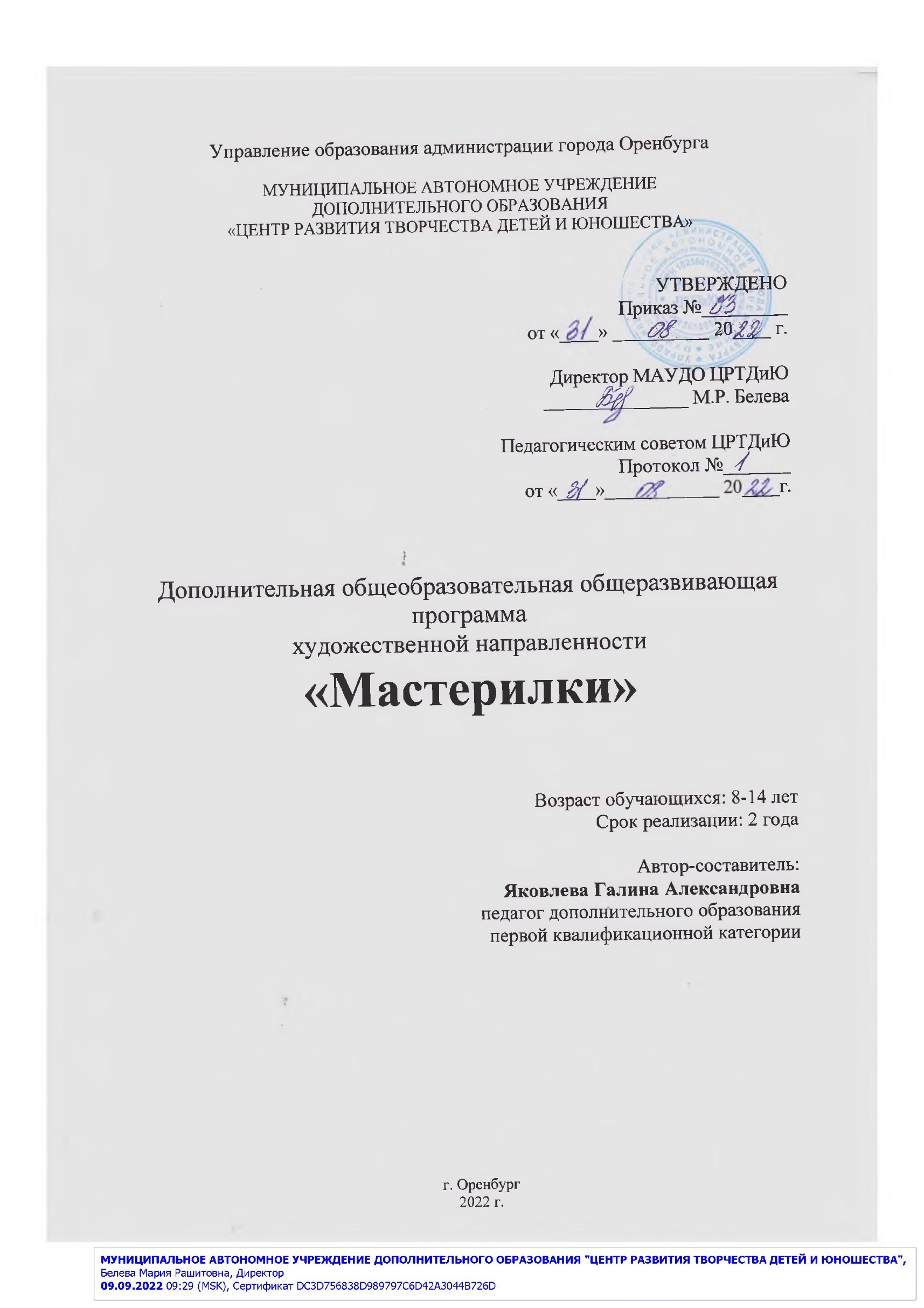 СОДЕРЖАНИЕКОМПЛЕКС ОСНОВНЫХ ХАРАКТЕРИСТИК ДОПОЛНИТЕЛЬНОЙ ОБЩЕОБРАЗОВАТЕЛЬНОЙ ОБЩЕРАЗВИВАЮЩЕЙ ПРОГРАММЫ1.1. ПОЯСНИТЕЛЬНАЯ ЗАПИСКАФормирование творческой личности — одна из важных задач педагогической теории и практики на современном этапе. Наиболее эффективное средство для решения этой задачи — художественная деятельность и она, пожалуй, является едва ли не самым интересным видом деятельности ребенка.Творчество – создание на основе того, что есть, того, чего еще не было. Индивидуальные особенности ребёнка проявляются в детской фантазии, воображении, особом видении мира, своей точке зрения на окружающую действительность. Еще Аристотель отмечал: занятия различными видами художественной деятельности способствуют разностороннему развитию ребенка, создают основу для полноценного общения детей между собой и с взрослыми; выполняют терапевтическую функцию, отвлекая детей от грустных, печальных событий, снимают нервное напряжение, страхи, вызывают радостное, приподнятое настроение, обеспечивают положительное эмоциональное состояние. В процессе рисования, лепки, аппликации ребенок приобретает различные знания: уточняются и углубляются его представления об окружающем; в процессе работы он начинает осмысливать качества предметов, запоминать их характерные особенности и детали. Работа с бумагой и пластилином, вышивка развивает фантазию, воображение, мелкую моторику, содействует выработке трудовых и конструкторских навыков. Изготовление сувениров, поделок из природного материала - труд кропотливый, увлекательный и очень приятный. Для того чтобы дети охотно им занимались, необходимо развивать их фантазию, добрые чувства, а с овладением навыками придет и ловкость в работе. На важность использования природного материала в деятельности ребенка обращал внимание А.С. Макаренко. Он указывал, что природные материалы «ближе всего к нормальной человеческой деятельности: из материалов человек создает ценности и культуру. В игрушке-материале есть много хорошего реализма, но в то же время есть простор для фантазии, не просто воображения, а большой творческой фантазии». Если природный материал соединить с ловкостью рук, то его можно оживить, дать как бы вторую жизнь.Реализация программы предполагает целостную систему культурно-педагогических условий, средств и методов воспитания детей младшего и среднего школьного возраста через декоративно-прикладное творчество и социальное проектирование. Программа предполагает раскрытие и развитие природных задатков ребенка на основе осмысления результатов педагогической практики современного дополнительного образования детей.Направленность дополнительной общеобразовательной программыДополнительная общеобразовательная общеразвивающая программа «Мастерилки» имеет художественную направленность. Настоящая программа предполагает создание условий для развития художественно-творческих способностей, эмоционально-эстетического и нравственно-оценочного отношения к окружающей действительности, социального и культурного самоопределения творческой личности обучающихся.Содержательная основа программы предполагает освоение различных способов художественной деятельности (аппликация, мозаика, оригами, лепка, бисеронизание, вышивка и др.). Обучающиеся получат практические умения и навыки работы с различными материалами (бисером, бумагой, пластилином, соленым тестом, тканью, пряжей, нитками, природным материалом), научатся использовать несложные инструменты для изготовления сувениров, предметов бижутерии, элементов декорирования одежды и помещений, композиций и настенных панно. В программу включены ознакомительные занятия по дизайну, истории и видам декоративно-прикладного искусства, истокам развития народных традиций.Программа предусматривает знакомство с историей Оренбургского края и его культурным наследием, традиционными ремёслами народов, населяющих наш край. Вариативная составляющая содержания программы создает возможность для свободного выбора обучающимися различных видов художественной деятельности, что является основой для развития художественного вкуса, чувства гармонии, формирования особой картины мира и вырабатывания «Я - концепции», в основе которой лежит творчество как ценность.Предлагаемая программа направлена так же на развитие духовно-нравственных и социальных ценностей у учащихся. Программа предполагает реализацию социального проекта «Дорогами добра» как средства самореализации детей школьного возраста. В рамках данного проекта готовые детские изделия принимают участие в ежегодной благотворительной ярмарке «Зажги звезду добра». Средства, вырученные от продажи поделок, отправляются в помощь детям из Дома ребёнка. Помогая другим, человек сам испытывает глубокое удовлетворение, может быть, неосознанно чувствуя, что он становится ближе к главному закону жизни – творению добра.Актуальность программыПрограмма выполняет социальный заказ на формирование целостной, компетентной, творческой личности.  Она отвечает основным положениям Федерального Закона «Об образовании в Российской Федерации» (29 декабря 2012 г. N 273-ФЗ), подчеркивающим необходимость «создания условий для самоопределения и социализации обучающегося на основе социокультурных, духовно-нравственных ценностей и принятых в обществе правил и норм поведения в интересах человека, семьи, общества и государства» (ст.2, п.2).Посредством реализации подобных социальных проектов программа помогает ребенку не только овладеть определенной суммой знаний, умений и навыков в творческой деятельности, но и развить нравственные качеств личности, в том числе и гуманизм.Актуальность программы определяется современными тенденциями развития отечественного образования. В нормативно-законодательных документах акцентируется внимание на создание необходимых условий для личностного развития учащихся, позитивной социализации и профессионального самоопределения, формирование общей культуры, организацию свободного времени и адаптацию к жизни в обществе:Актуальность данной программы базироваться на анализе детского и родительского спроса.Увлечение различными видами художественного творчества актуально в настоящее время:творческая деятельность позволяет ребенку занять позицию активного участника процесса обучения, дает возможность реализовать собственный жизненный замысел;развитие творческих способностей обеспечивает художественное восприятие мира, формирует чувство вкуса и творческий подход к быстроменяющимся условиям жизни;творческий подход способствует развитию внутреннего мира человека, способности углубления в себя, осознание своих внутренних переживаний и резервов;творческое восприятие мира позволяет адекватно воспринимать любые изменения, нетрадиционно и качественно решать жизненные проблемы.Идеи, лежащие в основе дополнительной образовательной программыВедущая идея данной программы — создание комфортной среды общения и обращение к гуманистическим идеалам, когда основами образования становятся его внутренние ценности: развитие, сотрудничество, самоопределение и др. Не менее важно воспитать у детей стремления доставлять людям радость самостоятельным творческим трудом, научить основам этики поведения, в том числе и в ситуации дарения подарков. В этом заключается новизна программы.Изменение критериев оценки человеческой деятельности в сторону их гуманизации определяет возрастающую роль личности во всех сферах ее жизнедеятельности и выражается в разнообразии способов ее проявления.Личность ребенка при этом рассматривается как субъект собственного развития, ориентируясь на его естественные потребности, социальные устремления, и учитывая его право быть самим собой.Определяющей становится гуманистическая направленность, выражающаяся в процессах «самости». Относительно самореализации – это особенно значимо, поскольку «человека можно заставить принудить выполнить ту или иную деятельность, но нельзя заставить его реализовать (выполнить) себя» [Л.Н. Коган]. В каждой личности ребенка заложено позитивное начало, предназначение которого направлять человека по пути его самореализации. Гуманизм - одна из наиболее значимых, непреходящих ценностей, присущих всем сферам жизни общества и государства, является важнейшим духовным достоянием личности.Гуманизм олицетворяет любовь к своему Отечеству, неразрывность с его историей, культурой, достижениями, проблемами, притягательными и неотделимыми в силу своей неповторимости и незаменимости, составляющими духовно-нравственную основу личности, формирующими ее гражданскую позицию и потребность в достойном, самоотверженном, вплоть до самопожертвования, служении Родине.Понятие гуманизма и патриотизма включает в себя:чувство привязанности к тем местам, где человек родился и вырос;уважительное отношение к историческому прошлому Родины, своего народа, его обычаям и традициям;уважительное отношение к культурному наследию своего народа;ответственность за судьбу Родины и своего народа, их будущее, выраженное в стремлении посвящать свой труд, способности укреплению могущества и расцвету Родины;гуманизм, милосердие, общечеловеческие ценности и т.д.Все эти направления являются неотъемлемой частью самореализации для обучающихся.В целях воплощения социального проекта «Дорогами добра» организовывается посещение пансионата для детей-инвалидов с вручением благотворительных подарков. Проводятся часы интересного общения на темы: «Дорогие мои старики», «Пожелайте людям добра», «Паутина добрых слов», «Добро и зло», «Верные сыны России», встречи с ветеранами войны, занятия–диспуты «Что такое доброта?», «Почему желать добра так приятно?», «Что такое толерантность?». Проводятся выставки: «Тебе, моё Отечество», «Доброта спасет мир», «Недаром помнит вся Россия» и благотворительная акция «Зажги звезду добра», оформление Дерева добрых дел.Кроме этого программа основывается на следующих принципах:принцип использования регионального компонента. Программа обеспечивает изучение местных художественных традиций и народных промыслов. Знакомство с особенностями национальной одежды, предметов быта происходит при посещении краеведческого музея, выставочных залов, выставочного комплекса «Национальная деревня», во время экскурсий по улицам города (позволяет изучать этнические особенности декора домов). принцип коллективной творческой деятельности. Успех коллектива зависит от творческой активности и взаимодействия каждого члена коллектива. принцип свободы творчества. Творческие силы крепнут только там, где есть свобода их проявления. Но это вовсе не означает, что надо ждать, когда у ребенка появится желание творить и работать. Необходимо создавать условия его возникновения. Вариативное разнообразие видов деятельности позволяют выявить индивидуальные способности каждого, проявить свою инициативу, самостоятельность, творческую фантазию.принцип свободы выбора. Ребенку нужно предоставить большую свободу в выборе деятельности, в чередовании дел, в выборе способов работы и т.д. Здесь желание ребенка, его интерес, эмоциональный подъем служит надежной гарантией того, что даже маленькая творческая работа будет его большой победой. Педагогическая целесообразность программыПедагогическая целесообразность данной программы заключается в том, что она отвечает потребности общества в формировании компетентной, творческой личности. Она отвечает основным положениям Федерального Закона об образовании в Российской Федерации (29 декабря 2012 г. N 273-ФЗ), подчеркивающим необходимость «создания условий для самоопределения и социализации обучающегося на основе социокультурных, духовно-нравственных ценностей и принятых в обществе правил и норм поведения в интересах человека, семьи, общества и государства» (ст.2, п.2); «создания условий для самореализации каждого человека, свободного развития его способностей….» (ст.3, п.1, пп 7).Педагогическая целесообразность данной программы заключается в том, что она отвечает потребности общества и направлена не только на освоение предметного содержания, но и на развитие морально-волевых и нравственных качеств; на интеллектуальное развитие и повышение уровня общей культуры занимающихся. Одной из главных педагогических задач сегодня является внедрение в образовательный процесс таких методов и приемов, которые ориентированы на увеличение воспитательного потенциала образовательного процесса. Ставится задача формирования у школьников гражданской ответственности и правового самосознания, духовности и культуры, инициативности, самостоятельности, толерантности, способности к успешной социализации в обществе и активной адаптации на рынке труда. Таким образом, посредством реализации подобных социальных проектов программа помогает ребенку не только овладеть определенной суммой знаний, умений и навыков в творческой деятельности, но и развить нравственные качеств личности, в том числе и гуманизм.Отличительные особенности данной образовательной программыОтличительные особенности программы «Мастерилки» прослеживаются по нескольким направлениям и на использование дистанционных технологий.Учебный план программы построен по модульному типу с применением двухкомпонентной структуры, включающей инвариантную и вариативную часть. Помимо учебно-тематического плана программа содержит учебный план, который представляет образовательный материал в виде модулей, инвариантная часть учебного плана обеспечивает реализацию обязательного минимума содержания программы. Вариативная часть предусматривает задания различного уровня сложности и направленности. Здесь учитывается индивидуальные способности и уровень подготовленности обучающихся; Расширение и углубление знаний и навыков по данной программе позволяет детям не только освоить базовые основы изобразительного, декоративно-прикладного творчества, но и познакомиться с культурой Оренбуржья (посещение музеев, выставок, экскурсии в Национальную деревню во время каникул). В программу включены ознакомительные беседы о заповедных природных местах Оренбургского края, об истории народных промыслов Оренбургских пуховых платков;Изделия детского труда находят применение в оформлении классных кабинетов и коридоров школы № 60, на базе которой реализуется программа. Детские поделки используются в благотворительных акциях для детей, лишенных родительской опеки (Мероприятие «Зажги звезду ДОБРА»). Изготавливаются призы и подарки для проведения массовых культурных мероприятий (встречи с воинами Афганской и ВОВ, день пожилого человека, день матери, «Масленица», день детства). Программа «Мастерилки» включает реализацию социальных проектов направленных на гражданско-нравственное воспитание личности ребенка.Программа включает в себя обучение созданию коллективных сюжетно-тематических композиций. Коллективные задания вводятся в программу с целью формирования опыта общения и чувства коллективизма и взаимопомощи.1.1.5. Адресат данной программыДанная программа адресована детям 7-14 лет. Набор детей в творческое объединение производится без конкурса или специального отбора. Единственным критерием является желание ребенка обучаться по данной программе. Для более эффективного усвоения сложных приемов при многообразии видов деятельности, творческих заданий; обеспечения безопасности и контроля со стороны педагога при работе с различными режущими и колющими инструментами количество детей в группах должно быть не более 13 человек.Формы и методы организации деятельности обучающихся ориентированы на их индивидуальные и возрастные особенности. Важную роль в комплектовании групп играет некоторая разница в возрасте детей, так как образовательный процесс протекает более благоприятно, поскольку старшие подростки с готовностью выступают в роли наставников. Младшие дети подтягиваются к уровню работ, к стилю поведения старших.Реализация программы очень важна для определения сферы увлечений детей. Среди интересов выделяются склонности к какому-то определённому виду творчества (поделки и украшения из бисера и природного материала, лепка из солёного теста, бумагопластика, вышивка).Ребёнок развивает мелкую моторику рук при работе с различными инструментами и приспособлениями, используя различные техники (обрывая и вырезая, вышивая, приклеивая, нанизывая). Тренировка рук повышает функциональную деятельность мозга и других органов, так как простейшие ручные работы требуют постоянного внимания и заставляют думать ребёнка: учат анализировать задание, планировать ход его выполнения. Объём и сроки реализации дополнительной образовательной программыПрограмма рассчитана на 2 года обучения при постоянном или сменном составе детей. Дополнительная общеобразовательная общеразвивающая программа «Мастерилки» рассчитана на два года обучения. На освоение программы отведены в год 36 учебных недель.Программа предполагает освоение аудиторной и внеаудиторной нагрузки.Общий объём аудиторной нагрузки –360 часов (126+180);Общий объём внеаудиторной нагрузки составляет 54 часа;1-й год обучения -18 часов, 2-й –36 часовПервый год обучения составляет 144 часа. Для работы с инвариантной частью (базовой, основной) учебного плана отводится 108 часов. Для реализации вариативной части – 36 часов. Вариативная составляющая выполняется после прохождения определенного модуля, что отражено в календарно-тематическом плане. Для реализации вариативной части программы основная группа обучающихся разбивается на две группы по  5-6 человек.Первый год обучения – это начальный этап, на уровне исполнительской, репродуктивной деятельности, предполагает знакомство обучающихся с историей развития декоративно-прикладного творчества, его видами, особенностями материала используемого в работе; обучение навыкам использования основных инструментов, освоение простейших технологических приёмов работы. Данный этап способствует развитию интереса к сотворчеству в коллективе и взаимопомощи. Учитывая возрастные особенности учащихся, применяется помощь родителей для организации дистанционного образовательного процесса.Обучающиеся приобретают первичный опыт в представлении своих работ на выставках.Объем второго года обучения составляет 216 учебных часов. На инвариантную составляющую отводится: 180 часов, 36 вариативная часть - 1 час – занятие в 2 группах (в вариативных группах по 5-6 человек).Мастерство рукоделия развивается индивидуально на уровнях: репродуктивном, репродуктивно-творческом и творческом. Все три уровня одинаково важны в образовательном процессе. Данные уровни могут не соответствовать годам обучения, т.к. одни дети к концу первого года обучения могут работать на репродуктивном и репродуктивно-творческом уровне. А некоторые и на втором году работают на репродуктивном уровне. Второй год обучения – предполагает овладение специальными, более серьезными знаниями, умениями и навыками, происходит более углубленное изучение технологий, изготовление сложных изделий с применением различных материалов (бумаги, картона, бисера, ткани, фурнитуры и др.), формируется более устойчивая потребность в занятии данным видом творчества. Мотивируется участие в выставках более высокого уровня.1.1.7. Формы обучения и виды занятийФорма обучения по программе «Мастерилки» очная, смешанная с использованием дистанционных технологий и средств электронного обучения. Данная модель смешанного обучения предполагает комбинирование различных форм организации занятий с учётом запроса учащихся.Для организации онлайн – обучения могут использоваться социальная сеть «Одноклассники», «ВКонтакте», а также мессенджеры «WhatsApp» и «Viber».Основными формами образовательного процесса являются комбинированные учебные занятия, включающие практико-ориентированные учебные занятия, виртуальные отчётные выставки и тематические конкурсы, презентации творческих работ и мастер-классы.Программа предполагает проведение внеаудиторных форм работы с детьми:экскурсии, походы, соревнования, выставки, подготовка к выставке, репетиции, выездные выставки, online – выставки, online – экскурсии.Внеаудиторные формы работы с детьми так же используются для доукомплектования групп, презентации объединения, проведения праздничных мероприятий, социальных практик, реализации проектной деятельности, организации самостоятельной работы, выполнения домашних заданий и др.Организация занятийПри проведении дистанционных занятий, программа предусматривает разнообразные формы подачи учебного материала:дидактический материал (варианты заданий, таблицы, схемы, памятки);печатные материалы;	видеоматериалы;мониторинги (тесты, контрольные задания) 1.1.8. Режим занятийПрограмма реализуется в 2-х режимах: аудиторном и внеаудиторномАудиторные занятия проводятся по расписанию в следующем режиме: первый год обучения проводятся 2 раза в неделю по 2 часа- 4 часа в неделю. Академический час – 45 минут, 10 минут – перемена для отдыха детей, организация двигательной активности и проветривания кабинета.Занятия второго года обучения проводятся три раза в неделю по 2 часа - 6 учебных часов в неделю.  45 мин с 10 минутным перерывом.При дистанционном обучении общее время работы с компьютером за 1 занятие для детей 7-8 лет – 20 мин, 11-12 лет 30 мин, 14-17 – 35 мин (требования Сан Пи На 2.4.2.2821-10)Остальное время предусматриваются другие формы работы: самостоятельная работа, проектная деятельность, творческие задания. В программе предусмотрен вариативный блок заданий для самостоятельной работы. Данный блок может включать участие детей в различных образовательных событиях online и мероприятиях воспитательного характера.ЦЕЛЬ И ЗАДАЧИ ПРОГРАММЫЦель: развитие личности ребенка, способного к творческому самовыражению, посредством освоения разных видов художественной деятельности.В соответствии с обозначенной целью решаются следующие задачи:обучающие:научить практическим приёмам и навыкам в декоративно – прикладном творчестве (рисунок, лепка, вышивка, аппликация, композиция и др.); познакомить с многообразием художественных материалов, инструментов и приспособлений, научить приёмам работы с ними, сформировать умения свободно экспериментировать с различными материалами и инструментами; научить самостоятельному совершенствованию и применению полученных знаний и умений в практической деятельности;научить соблюдать технику безопасности с режущими, колющими инструментами, клеящими веществами и красками;развивающие:развивать интерес к культуре своей Родины, к истокам народного творчества Оренбургского края;развивать глазомер, мелкую моторику и синхронизацию обеих рук;развивать фантазию, художественный вкус и самостоятельность при изготовлении поделок; развивать умение контактировать со сверстниками в совместной творческой деятельности; формировать универсальные учебные действия.воспитательные:формировать чувство коллективизма, воспитывать стремление к совместной деятельности и радость от совместного творчества;пробуждать в детях интерес и любовь к природе, воспитывать бережное отношение к ней;воспитывать трудолюбие, усидчивость, аккуратность.1.3. СОДЕРЖАНИЕ ПРОГРАММЫУЧЕБНЫЙ ПЛАН 2021-2022гПервый год обучения144 часаИнвариантная часть 1 группа – 108 часовВариативная часть 2 микрогруппы  - 36 часовВторой год обучения216 часовИнвариантная часть 1  группа – 180 часов. Вариативная часть 2  микрогруппы по - 36 часов1.3.3. Содержание учебного планаПервый год обучения1.4. ПЛАНИРУЕМЫЕ РЕЗУЛЬТАТЫ Программа ориентирована на достижение предметных, метапредметных и личностных результатов.Предметные результаты (знания и умения, опыт творческой деятельности и др.):знание основных техник изготовления предметов декоративно-прикладного искусствас природным материалом, пластилином, солёным тестом, бисером и сыпучими материалами;знание и владение специальной терминологией;знание правил техники безопасности и личной гигиены при работе с различными инструментами и материалами;владение элементарными навыками работы с различными инструментами (ножницами иголкой, линейкой) и приспособлениями (трафаретами, шаблонами);владение практическими приёмами и навыками художественного творчества (рисунок, лепка, вышивка, аппликация, композиция);владение приёмами работы с художественными материалами и инструментами, умения свободного экспериментирования с ними, позволяющие самостоятельно создавать выразительные образы в разных видах декоративно–прикладного творчества;соблюдение техники безопасности с режущими и колющими инструментами, клеящими веществами и красками;владение приемами создания коллективных работ в рамках проектной деятельности.Метапредметные результаты (способы деятельности, освоенные на базе данного направления деятельности, применимые как в рамках образовательного процесса, так и при решении проблем в реальных жизненных ситуациях).Метапредметные результаты предполагают формирование универсальных учебных действий (УУД) обучающихся: совокупность действий обучающегося, обеспечивающих его культурную идентичность, социальную компетентность, толерантность, способность к самостоятельному усвоению новых знаний и умений, включая организацию этого процесса. Регулятивные: умение пользоваться компьютерными источниками информации; умение организовывать свое рабочее (учебное) место; навыки соблюдения в процессе деятельности правил безопасности;умение правильно оценивать результат собственных действий; сотрудничество с товарищами при выполнении заданий в группе.Познавательные: умение осуществлять учебно-исследовательскую работу; понимание информации, представленной в виде текста, рисунков, схем; осуществление контроля и внесение необходимых дополнений, исправлений в свою работу, если она расходится с образцом; в сотрудничестве с педагогом определение последовательности изучения материала, опираясь на иллюстративный ряд «маршрутного листа».Коммуникативные: умение слушать и слышать педагога; умение выступать перед аудиторией; умение вступать в диалог, вести полемику, участвовать в коллективном обсуждении учебной проблемы; грамотность, выразительность, эмоциональность речи;соблюдение простейших норм речевого этикета: здороваться, прощаться, благодарить;сотрудничество со сверстниками и взрослыми для реализации проектной деятельности.Личностные результаты (система ценностных отношений, интересов, мотивации обучающихся и др.):ценностное отношение к окружающему миру, другому и себе; осознание нравственных норм (базовые этические представления, знания и умения);ценностное отношение к занятиям в творческом объединении и личностный смысл в освоении основ коммуникации; формирование личностных качеств (ответственность, исполнительность, увлеченность, трудолюбие, аккуратность и др.);формирование потребности и навыков коллективного взаимодействия через вовлечение в общее творческое дело;формирование представлений о доброте, честности, справедливости, дружбе.2. КОМПЛЕКС ОРГАНИЗАЦИОННО-ПЕДАГОГИЧЕСКИХ УСЛОВИЙ2.1. КАЛЕНДАРНЫЙ УЧЕБНЫЙ ГРАФИК ПРОГРАММЫ2.2. УСЛОВИЯ РЕАЛИЗАЦИИ ПРОГРАММЫМатериально-техническое и информационное обеспечениеОсновным условием для занятий по программе «Мастерилки» является творческая, эмоциональная атмосфера, раскрепощающая детей. Ее созданию способствует поэзия и музыка, искусство и архитектура, созерцание природы и оценивание интерьера. Для эффективных занятий нужна гармоничная, хорошо организованная среда: подготовка помещения, материально-техническое оснащение, дидактическое и методическое сопровождение. Помещение для занятий должно быть светлым, сухим, теплым и по объёму и размерам полезной площади соответствовать числу занимающихся. В помещении должна быть раковина с водой или большие емкости для чистой и слива грязной воды. Хорошо, если стены помещения, в котором проходят занятия, украшены лучшими детскими работами. Размещение учебного оборудования должно соответствовать требованиям и нормам СанПина и правилам техники безопасности работы. На рабочих местах должны быть обеспечены уровни искусственной освещённости люминесцентными лампами при общем освещении помещений не ниже 600 лк. При использовании ламп накаливания уровни освещенности уменьшаются в 2 раза.Оборудование: столы, стулья, шкафы для хранения работ, планшеты для рисования, музыкальный центр с аудиозаписями (магнитофон), диапроектор, компьютер, доска, стенды для демонстрации информационного, дидактического, наглядного материала и выставочных образцов. Технические средства обучениякомпьютер, веб-камера, гарнитура (наушники и микрофон), принтер.Материалы, инструменты и приспособления для работы:простой и черный карандаши, трафареты, копировальная и цветная бумага, картон, ножницы, клей ПВА, клей «Момент», иголки, пассатижи, лекала, проволока, леска, салфетки бумажные и из ткани, кисти, краски, бусы, бисер, пайетки, шнуры, нитки, веревки, нитки мулине, ткань разной фактуры  (бархат, шелк, ситец, холст, шерсть, тюль), мех, ленточки атласные, пластилин,  мука, соль, вода, пластиковые бутылки, фантики, и т.д. Предметы быта:стеклянные бутылки, вазы, чашки, стаканы; деревянные шкатулки, ложки, бочонки, коробочки, разделочные доски. Предметы декоративно-прикладного искусства: вышитые полотенца, расписные доски, образцы народной игрушки. Природные материалы: сухоцветы, искусственные цветы, бабочки, морские ракушки, камни, песок, яичная скорлупа, пух и перья. семена растений,Муляжи: грибы, фрукты, овощи; чучела птиц и животных: сова, кукушка; гипсовые барельефы: фигуры животных, птиц.Зрительный ряд:фотографии произведений декоративно-прикладного творчества, памятников архитектуры, художественные фотографии явлений и деталей природы;открытки, художественные рисунки и иллюстрации по народным промыслам, декоративно-прикладному искусству, одежды, предметов быта; детские работы (творческие); таблицы по цветоведению, перспективе, построению орнамента; схемы, трафареты, шаблоны;слайды; презентации;Литературный ряд: учебно-методические пособия по декоративно-прикладному искусству;подборка литературы со стихами, загадками, пословицами, сказками, рассказами, баснями;подборка литературы для проведения бесед на различные темы.Методическая продукция: разработки рекомендации творческих игр, адаптированных для детей младшего школьного и среднего возраста.2.3. ФОРМЫ АТТЕСТАЦИИ, КОНТРОЛЯ И ОЦЕНОЧНЫЕ МАТЕРИАЛЫОценкой результатов обучающихся является мониторинг приобретенных навыков, знаний и умений, а также диагностика формирующихся универсальных учебных действий. Периодичность контроляОценка результатов освоения программы предполагает прохождение трех этапов контроля.Предварительный контроль цель - выявить исходный уровень подготовки обучающихся, скорректировать план и программу, определить направления и формы индивидуальной работы, т.е. получить необходимую информацию для анализа и совершенствования образовательной программы;Текущий контроль определяет степень усвоения детьми учебного материала и уровень их подготовленности к занятиям, повышает ответственность и заинтересованность обучающихся в усвоении материала, своевременно выявляет отстающих, а также опережающих обучение с целью наиболее эффективного подбора методов и средств обучения Текущий контроль – проходит на каждом занятии, помогает педагогу проверить степень и правильность усвоения материала и выявить детей, которым нужна помощь педагога (наблюдение, тестирование, проверочное занятие, конкурс, викторин, мини-выставки и т.д.).Итоговый контроль – проводится в конце учебного года, для определения степени достижения результатов обучения; чтобы выявить уровень полученных знаний и умений, приобретенных в данном учебном году (итоговое занятие, составление альбома творческих работ, выставки, участие в творческих конкурсах). Система оцениванияСпособы проверки предметных результатов предполагают первичную, текущую и итоговую диагностику знаний, практических умений и навыков; контролируются в ходе практических работ, на итоговых занятиях по темам. Они фиксируются в индивидуальных таблицах учета результатов. Предметные результаты оцениваются в форме бальной отметки по степени освоения: высокий, средний, низкий.Степень овладения практическими умениями и навыками также показывают выставки работ обучающихся:ежегодные фотовыставки первых работ внутри объединения под названием «Мастерилки»;тематические выставки внутри объединения;выставка, постоянно действующая в объединении и пополняющаяся ежегодно лучшими работами детьми объединения;выставки в рамках городских фестивалей «Творчество без границ», «Творенье детских рук прекрасно», выставки «Радость творчества», «Край родной, навек любимый», «Гербом и флагом России горжусь» районного областного масштаба (лучшие работы).Оценка метапредметных результатов предусматривает выявление индивидуальной динамики учебных достижений обучающихся. Уровень сформированности универсальных учебных действий оценивается через выполнение специально сконструированных диагностических задач, контрольных или проверочных заданий. Результаты так же фиксируются в таблицах учета результатов обучения  и в «Портфолио учащегося».Отслеживание личностных качеств и степень их выраженности происходит методом наблюдения личностного роста обучающихся и отражаются в портфолио. Личностные результаты: любые творческие работы обучающегося, фото, видео его самых разных выступлений, поделок и т.п.;Оценка личностных результатов осуществляется только в ходе внешних мониторинговых процедур или по запросу родителей (законных представителей) обучающихся или по запросу педагогов (или администрации Учреждения) при согласии родителей (законных представителей) специалистами.В соответствии со статьями 58 и 59 Федерального Закона «Об образовании в Российской Федерации» в образовательной организации проводится аттестация обучающихся.  Аттестация учащихся по программе «Мастерилки» проводится один раз в учебном году.Цель аттестации – выявление уровня развития теоретических знаний, практических умений, навыков и компетенций учащихся, их соответствия прогнозируемым результатам дополнительной общеобразовательной программы.2.4. МЕТОДИЧЕСКОЕ ОБЕСПЕЧЕНИЕ ПРОГРАММЫБольшое значение при организации практической деятельности имеет отбор заданий и упражнений для формирования и развития художественно-творческих способностей.Условия успешного развития творческих способностей:предпочтение отдавать заданиям, в которых доминирует познавательная мотивация;учитывать индивидуальные способности;сохранять непосредственность и живость детского восприятия в создании творческой работы на занятии;сотворчество и сотрудничество педагога и обучающегося.Для достижения прочных знаний и формирования творческих способностей в рамках данной программы используются технологические карты, которые содержат систему последовательной деятельности обучающегося на занятии.Карта является алгоритмом практической работы (т.е. в ней отражается вся работа ребенка спроектированная педагогом на начальном этапе). Но каждый ребенок в процессе деятельности может внести свои коррективы, проявив выдумку и фантазию. Для наиболее способных обучающихся первого года обучения, технологическая карта содержит первые шаги по выполнению работы, закончить которую он должен самостоятельно.Обучающиеся второго года обучения сами разрабатывают технологические карты и выполняют работу на основе тесного взаимодействия изобразительного, декоративного и конструктивного видов деятельности.Большое значение для творческого развития ребенка имеет общая деятельность с родителями при выполнении домашнего задания. Один раз в неделю (желательно в пятницу, чтобы в выходные родители и дети смогли совместно потрудиться над созданием единой работы) организуется домашний образовательный комплекс в целях оказания помощи родителям для организации совместной деятельности с детьми: повысить уровень развития изобразительного творчества родителей; важно объяснить родителям, что не стоит брать всю активность в свои руки, нужно варьировать ею по обстоятельствам. В процессе совместного творчества необходимо формировать у детей чувство активного участника.Безусловно, совместное творчество будет способствовать сближению детей и родителей, поможет им лучше понимать друг друга; обогатит деятельность и детей, и родителей.3. СПИСОК ЛИТЕРАТУРЫДля обучающихся1. Белякова О.В. Большая книга поделок / О.В.Белякова. – М., 2009.2. Горяинова О.В. Школа юного дизайнера. – Ростов н/Д: «Феникс», 2005. (Мир вашего ребенка)3. Гусакова, М.А. Аппликация / М. А. Гусакова– М., Просвещение, 1987. 4. Евстратова Л.М. Цветы из бисера, ткани, шерсти, кожи, перьев./Л.М.Евстратова-М.: Издательство ЭКСМО-Пресс. 2001.-160 с5. Корнева, Г. Бумага / Г. Корнева.  – СПб., Кристалл, 2001. 6. Коротеева Е.И. Азбука аппликации / Е.И. Коротеева.- М., 20097. Курочкина, Н.А. Знакомство с натюрмортом / Н.А. Курочкина. – СПб., Изд-во «Акцидент», 1996 - 112с.  8. Лищук Л.И. Фантазийные цветы. / Л.И.Лищук, Т.Б.Несмилян. –М.: Эксмо, 2006.9. Митителло, К. Аппликация. Техника и искусство / К. Митителло.  – М., Эксмо-Пресс, 2002. 10. Нагибина, М. И. Из простой бумаги мастерим как маги / М. И.  Нагибина. – Ярославль, Академия холдинг, 2001. 11. Ротемунд Х. Рамочки для фотографий своими руками /пер. с нем. – М.: Мой Мир Гмб и К о КГ, 2006.12. Чибрикова О.В. Забавные подарки по поводу и без. - М.: Изд-во Эксмо, 2006. (Азбука рукоделия).13. ШалдаВ.В.Цветы из ткани для любимой мамы - М.: ООО «Изд-во АСТ», Донецк «Сталкер», 2003Список литературы для педагогаАндреев В.И. Педагогика: Учебный курс для творческого саморазвития. / 2.В.И.Андреев - Казань: Центр инновационных технологий, 2000. АРТ-Дизайн: красивые вещи «hand-made». – Ростов-на-Дону: Феникс, 2005.Базик И.Я. Книга для воспитателя. - 2-е издание дораб.- М.: Просвещение, 1991. 175 с.Белякова О.В. Поделки из природных материалов. Москва, 2010 -  316(4) с.Богатеева З.А. Аппликации по мотивам народного орнамента. М.: Просвещение, 1992. – 168 с.Браиловская Л.В. Арт – дизайн: красивые вещи «handmade». - Ростов н/Д: «Феникс», 2006.Викторова Т.Б. Социальное проектирование – социальное действие//Дополнительное образование.- №1, 2006.Горский, В.А. Методологическое обоснование содержания, форм и методов деятельности педагога дополнительного образования / В.А. Горский. - Дополнительное образование, 2003 – №2 Гусакова Г.А. Аппликация, 3-е изд., доп. и дораб. - М.: Просвещение, 1997. - 128 с.Дрезнина, М.Г. Каждый ребенок – художник / М.Г. Дрезнина. – М., ЮВЕНТА, 2002.Дубровская, Н.В. Приглашение к творчеству / Н.В.  Дубровская.– СПб., Детство – ПРЕСС, 2002 - 128 с.Каргина З.А. Практическое пособие для педагога дополнительного образования. /З.А. Каргина. – М.: Школьная пресса, 2006Колчина М.С. Социальный проект как средство развития гражданского сознания учащихся//Дополнительное образование.- №8,2004.Неменский Б.М. Педагогика искусства / Б.М.Неменский. – М., 2007. – (Библиотека учителя).Неменский Б. М. Изобразительное искусство и художественный труд / Б. М. Неменский. – М., МИПКРО, 2003. Неменский, Б. М. Образовательная область «искусство» / Б. М. Неменский. – М., ГОМЦ, Школьная книга, 2000. Мешакина Л. Мозаика из яичной скорлупы. – М.: АСТ-Пресс Книга, 2011. – 80 с. – (Мастер-класс на дому)Оригинальные картины из зерен / сост. Гаравская Д.М. КейминаВ.А Кошки и собаки, Контэнт, 2009. - 64 сОрганизация социально значимой деятельности в учреждениях дополнительного образования: социально-образовательные проекты. Из опыта работы / авт.-сост.Т.Н. Ковязина, Н.Е. Галицына. - Волгоград: Учитель, 2010.Перевертень Г.И. Аппликации из цедры и шелухи лука. Поделки своими руками. - Донецк: Издательство АСТ, Сталкер, 2004 – 14(2) с.Перевертень Г.И. Чудеса из пуха растений. Поделки своими руками. - Донецк: ООО Издательство АСТ, Сталкер, 2004 – 14(2)Римкевич, Е.А. Орнамент и композиция / Е.А. Римкевич. – г. Армавир, 2000. Рукавишникова Е.В., Васильева Г.А., Жиркова М.В. Социальное проектирование как средство становления гражданской позиции школьников //Дополнительное образование.- №10, 2005.Сбитнева В.Б. Возможности методики социального проектирования в формировании лидерской позиции подростков //Внешкольник. - №12, 2006.Сборник нормативных документов. Технология /Гост. Э.Д. Днепров, А.Г. Аркадьев. – М.: Дрофа, 2004.Синицына, Е. Умные занятия и игры / Е. Синицына. – М., Лист Нью, Вече, 2002. Уникальные картины из зерен, Цветы и букеты / под ред. Е. Зуевской, Контэнт, 2011 - 48 с.Хазенбанк В., Хенике Э. Сделай сам. Берлин: Фольк  унд  Виссен, 1998Что можно сделать из природного материала / сост. Гульянц Э.К.Список литературы для родителейКоллекция идей: журнал для умелых ребят. - М.: ЗАО Эдипресс-Конлига, 2010Лубковска К. Сделаем это сами. - М.: Просвещение, 1993. – 123 с.Утц Аннетта. Учимся мастерить. 100 потрясающих игр и поделок. - М.: Изд-во Эксмо, 2002. – 128 с.ПРИЛОЖЕНИЕУправление образования администрации города ОренбургаМуниципальное автономное учреждение дополнительного образования«Центр развития творчества детей и юношества»УТВЕРЖДЕНОПриказ № _____от «__»_________2021 г.Директор МАУДО «ЦРТДиЮ»________________ М.Р. Белева Педагогическим советом МАУДО «ЦРТДиЮ»Протокол № _____от «__»_________2021 г. РАБОЧАЯ ПРОГРАММА на 2021 – 2022 уч. год к дополнительной общеобразовательной общеразвивающей программе«Мастерилки»Художественной направленности Первый год обучения Возраст обучающихся: 7-10 летАвтор-составитель: Яковлева Галина АлександровнаОренбург, 2021 г.ПОЯСНИТЕЛЬНАЯ ЗАПИСКАРабочая программа первого года обучения разработана на основе дополнительной общеобразовательной общеразвивающей программы «Мастерилки» художественной направленности.Форма реализации программы – очная, с использованием дистанционных технологий.Уровень сложности содержания программы стартовый. Особенности обучения в данном учебном году:– год обучения: первый:– возраст детей: 7-10 лет;– объём учебных часов:	144 часа;– режим занятий: 2 занятия в неделю по 2 часа с 15- минутными перерывом. Дистанционный форматОбщее время работы с компьютером за 1 занятие: 8-10 лет – 25 мин.Занятия проходят по адресу: г. Оренбург, пос. им. Куйбышева, МАОУ СОШ №60При проведении дистанционных занятий, программа предусматривает разнообразные формы подачи учебного материала:дидактический материал (варианты заданий, таблицы, схемы, памятки)печатные материалы	видеоматериалы (МК)Особенности реализации содержанияПервый год обучения – это начальный этап, где закладываются основы и формируются начальные знания, умения, навыки, реализуется на уровне исполнительской, репродуктивной деятельности.  В первый год обучения дети освоят работу с природным материалом, азбуку бумагопластики, работу с бисером и солёным тестом, рисование пластилином. Первоначальное обучение важно для определения сферы увлечений детей. Данный этап способствует развитию интереса и склонность к какому-то определённому виду творчества, развивает у ребёнка мелкую моторику рук, фантазию, художественный вкус и самостоятельность при изготовлении поделок. Дети получат практические навыки использовать несложные инструменты для изготовления сувениров, предметов бижутерии, элементов декорирования одежды и помещений. Обучающиеся приобретут первичный опыт в представлении своих работ на выставках различного уровня.ЦЕЛЬ И ЗАДАЧИ ПРОГРАММЫЦель: развитие личности ребенка, способного к творческому самовыражению, посредством освоения разных видов художественной деятельности.ЗадачиОбучающие:научить основным приёмам и навыкам работы с различными материалами (бумага, природный материал, солёное тесто, бисер, пластилин, ткань), научатся пользоваться схемами и трафаретами;научить соблюдать технику безопасности с режущими, колющими инструментами, клеящими веществами и красками;научить самостоятельному совершенствованию и применению полученных знаний и умений в практической деятельности.Развивающие:развивать фантазию, художественный вкус и самостоятельность при изготовлении поделок; развивать познавательные процессы: память, внимание, воображение, восприятие;развивать умение контактировать со сверстниками в совместной творческой деятельности; Воспитательные: пробуждать в детях интерес и любовь к природе, воспитывать бережное отношение к ней;воспитывать трудолюбие, усидчивость, аккуратность; воспитывать духовно-нравственные качества по отношению к окружающим (доброжелательность, чувство товарищества, толерантность и т.д.).ПЛАНИРУЕМЫЕ РЕЗУЛЬТАТЫПо окончании первого года обучения обучающиеся должны:научиться основным навыкам работы с различными материалами (бумага, природный материал, солёное тесто, бисер, пластилин, ткань), научатся пользоваться схемами и трафаретами;соблюдать правила техники безопасности с режущими, колющими инструментами, клеящими веществами и красками;научиться самостоятельному совершенствованию и применению полученных знаний и умений в практической деятельности;приобрести навыки бережного отношения к материалам и природе; приобщиться к коллективной творческой деятельности, научиться быть доброжелательными и толерантными;научиться самостоятельности при изготовлении поделок, разовьют фантазию, художественный вкус, познавательные процессы: память, внимание, воображение; приобретут навыки аккуратности, трудолюбия, усидчивости, правильного поведения на занятиях. КАЛЕНДАРНЫЙ УЧЕБНЫЙ ГРАФИКпервого года обученияУправление образования администрации города ОренбургаМуниципальное автономное учреждение дополнительного образования«Центр развития творчества детей и юношества»УТВЕРЖДЕНОПриказ № _____от «__»_________2021 г.Директор МАУДО «ЦРТДиЮ»________________ М.Р. Белева Педагогическим советом МАУДО «ЦРТДиЮ»Протокол № _____от «__»_________2021 г.РАБОЧАЯ ПРОГРАММА на 2021 – 2022 уч. год к дополнительной общеобразовательной общеразвивающей программе«Мастерилки»Художественной направленностиВторой год обучения Возраст обучающихся: 10-14 летАвтор-составитель: Яковлева Галина АлександровнаОренбург, 2021 г.ПОЯСНИТЕЛЬНАЯ ЗАПИСКАРабочая программа второго года обучения разработана на основе дополнительной общеобразовательной общеразвивающей программы «Мастерилки» художественной направленности.Форма реализации программы – очная.Уровень сложности содержания программы базовый. Особенности обучения в данном учебном году:– год обучения: второй– возраст детей: 10 -14лет;– объём учебных часов:216 часов;– режим занятий: 3 занятия в неделю по 2 часа с 15- минутными перерывом. Дистанционный формат.Общее время работы с компьютером за 1 занятие: 10 лет – 25 мин.; 11-12 лет - 30 мин.; 14 лет – 35 мин. (требования Сан Пи На 2.4.2.2821-10).Занятия проходят по адресу: г. Оренбург, пос. им. Куйбышева, МАОУ СОШ №60.При проведении дистанционных занятий, программа предусматривает разнообразные формы подачи учебного материала:дидактический материал (варианты заданий, таблицы, схемы, памятки);печатные материалы	;видеоматериалы (МК).Особенности реализации содержанияВторой год обучения - продолжение обучения по ДООП и является второй ступенью к продвинутому уровню программы. Дети не только освоят работу с природным материалом, с бумагой, бисером и солёным тестом, но и научатся вышивать атласными лентами, вышивать бисером, работать с джутом. Базовый уровень программы предусматривает раскрытие и развитие природных задатков ребенка, развитие художественно-творческих способностей, эмоционально-эстетического и нравственно-оценочного отношения к окружающей действительности.Второй год обучения - предполагает овладение специальными, более серьезными знаниями, умениями и навыками, происходит более углубленное изучение технологий, изготовление сложных изделий с применением различных материалов, формируется более устойчивая потребность в занятии данным видом творчества. Мотивируется участие в выставках более высокого уровня.Программа предусматривает изменения в содержательной части ДООП (замена тем) в связи с подготовкой к знаменательным датам и выставкам, реализацией тематических программ и проектов, перенос занятий из-за болезни педагога. ЦЕЛЬ И ЗАДАЧИ ПРОГРАММЫЦель: развитие личности ребенка, способного к творческому самовыражению, посредством освоения разных видов художественной деятельности.ЗадачиОбучающие:научить основным приёмам и навыкам работы с различными материалами (бумага, природный материал, солёное тесто, бисер, пластилин, ткань), научатся пользоваться схемами и трафаретами;научить соблюдать технику безопасности с режущими, колющими инструментами, клеящими веществами и красками;научить самостоятельному совершенствованию и применению полученных знаний и умений в практической деятельности.Развивающие:развивать фантазию, художественный вкус и самостоятельность при изготовлении поделок; развивать познавательные процессы: память, внимание, воображение, восприятие;развивать умение контактировать со сверстниками в совместной творческой деятельности; Воспитательные: пробуждать в детях интерес и любовь к природе, воспитывать бережное отношение к ней;воспитывать трудолюбие, усидчивость, аккуратность; воспитывать духовно-нравственные качества по отношению к окружающим (доброжелательность, чувство товарищества, толерантность и т.д.).ПЛАНИРУЕМЫЕ РЕЗУЛЬТАТЫПо окончании второго года обучения обучающиеся должны:научиться основным навыкам работы с различными материалами (бумага, природный материал, солёное тесто, бисер, пластилин, ткань), научатся пользоваться схемами и трафаретами;соблюдать правила техники безопасности с режущими, колющими инструментами, клеящими веществами и красками;научиться самостоятельному совершенствованию и применению полученных знаний и умений в практической деятельности;приобрести навыки бережного отношения к материалам и природе; приобщиться к коллективной творческой деятельности, научиться быть доброжелательными и толерантными;научиться самостоятельности при изготовлении поделок, развить фантазию, художественный вкус, познавательные процессы: память, внимание, воображение; приобрети навыки аккуратности, трудолюбия, усидчивости, правильного поведения на занятиях. КАЛЕНДАРНЫЙ УЧЕБНЫЙ ГРАФИКвторого года обученияУправление образования администрации города ОренбургаМУНИЦИПАЛЬНОЕ АВТОНОМНОЕ УЧРЕЖДЕНИЕДОПОЛНИТЕЛЬНОГО ОБРАЗОВАНИЯ «ЦЕНТР РАЗВИТИЯ ТВОРЧЕСТВА ДЕТЕЙ И ЮНОШЕСТВА»УТВЕРЖДЕНО  Приказ №_________от «____»  __________ 20____ г.Директор МАУДО ЦРТДиЮ_______________ Е.Н. АкименкоПедагогическим советом ЦРТДиЮПротокол №_______от «____»_____________ 20____г.РАБОЧАЯ ПРОГРАММА ВОСПИТАНИЯна 2021- 2022 учебный годк дополнительной общеобразовательной общеразвивающей программе «Мастерилки»художественной направленностиВозраст обучающихся: 7-14 летАвтор-составитель:Яковлева Галина Александровнапедагог дополнительного образования первой квалификационной категории г. Оренбургг.ПОЯСНИТЕЛЬНАЯ ЗАПИСКАВоспитательный процесс в объединении осуществляется как на учебных занятиях, так и во внеурочное время.Воспитательная работа предполагает проведение бесед и мероприятий по разным аспектам воспитания: экологическому, гражданско-патриотическому, духовно-нравственному, обеспечению безопасности жизнедеятельности и т.д. Воспитательная работа в рамках объединения позволяет решать целый ряд педагогических задач:помогает ребенку адаптироваться в коллективе, занять в нем достойное место;выявляет и развивает потенциальные возможности и способности обучающихся;формирует в ребенке уверенность в своих силах, стремление к постоянному саморазвитию;способствует удовлетворению его потребности в самоутверждении и признании, создает каждому «ситуацию успеха»;развивает в ребенке психологическую уверенность перед публичными показами (выставками, выступлениями, презентациями и др.);формирует адекватность в оценке чужого творчества, а также собственной самооценке;создает условия для развития творческих способностей обучающихся.Организация социальных проектовСовременное образование имеет своей целью формирование ключевых компетенций личности. Особое место при этом отводится гражданской компетентности, подразумевающей социализацию школьников, их включение в общественную жизнь, выработку активной гражданской позиции.В связи с этим повышенную актуальность приобретает такая форма работы с учащимися, как социальное проектирование. Социальное проектирование является одним из эффективных методов воспитания. Проектирование - метод предполагающий организацию деятельности, направленную на получение результата, в ходе которой идет усвоение новых знаний и действий.Термин "проектирование" происходит от лат. "projectus" - брошенный вперед; это процесс создания прототипа, прообраза предполагаемого или возможного объекта или состояния. Под социальным проектированием понимается самостоятельная деятельность обучающихся, направленная на практическое решение общественно-значимой проблемы, способствующая взаимодействию сообщества обучающихся и общественности. Главный педагогический смысл этой технологии – создание условий для социальных проб личности. Именно социальное проектирование позволяет обучающемуся решать основные задачи социализации: формировать свою Я - концепцию и мировоззрение, устанавливать новые способы социального взаимодействия с миром взрослых. ЦЕЛИ СОЦИАЛЬНОГО ПРОЕКТИРОВАНИЯ:привлечение внимания учащихся к актуальным социальным проблемам местного сообщества;включение обучающихся в реальную практическую деятельность по разрешению одной из этих проблем силами самих учащихся.Задачи социального проектирования:повысить общий уровень культуры детей и подростков за счет получения дополнительной информации;способствовать формированию социально-личностных компетенций: навыки «разумного социального» поведения в сообществе, совершенствование полезных социальных навыков и умений (планирование предстоящей деятельности, расчет необходимых ресурсов, анализ результатов и окончательных итогов и т.п.), социальная мобильность и т.д.;закрепить навыки командной работы.ОЖИДАЕМЫЕ РЕЗУЛЬТАТЫ СОЦИАЛЬНОГО ПРОЕКТИРОВАНИЯ:повышенная социальная активность учащихся, их готовность принять личное практическое участие в улучшении социальной ситуации в местном сообществе;реальный вклад учащихся в изменение социальной ситуации в местном сообществе;положительные изменения в сознании детей и подростков, повышение уровня общей культуры обучающихся;наличие у членов проектных групп сформированных навыков коллективной работы по подготовке и реализации собственными силами реального социально полезного дела.ЭТАПЫ РАБОТЫ НАД ПРОЕКТОМ1 стадия. Подготовка обучающихся к работе над проектом2 стадия. Выбор проблемы3 стадия. Сбор и анализ информации4 стадия. Разработка собственного варианта решения проблемы5 стадия. Реализация плана действий команды учащихся6 стадия. Подготовка к защите проекта7 стадия. Презентация проекта8 стадия. Рефлексия1 стадия. Подготовка обучающихся к работе над проектомЗадачи:актуализировать знания учащихся, необходимые для социально-значимой деятельности, их представления о современном этапе и перспективах развития города, области.проанализировать нынешнюю ситуацию на данной территории.На этой стадии педагогу предстоит рассказать о специфике проекта, его возможностях решения важных проблем в своем городе. Стоит выяснить желание ребят участвовать в проекте.2 стадия. Выбор проблемыЗадачи:детально проанализировать широкий спектр вопросов, которые значимы для данной территории и требуют своего решения;способствовать формированию ясного понимания проблемы, над которой предстоит работать команде; соизмерить уровень возможностей учащихся по отношению к решению выбранной проблемы.Объектом деятельности могут выступать:социальные явления («социальные негативы» - курение, наркомания, сквернословие, алкоголизм и др.)социальные отношения (отношения к старикам, инвалидам, молодежи, детям; отношения к клиенту, к потребителю, к заказчику и др.);социальные институты (органы власти и управления, политические партии, больница, школы, вуз и др.);социальная среда (ландшафт - природный, городской, сельский; социальный ландшафт - пандусы, остановки, реклама, места отдыха и выгула собак, игровые площадки, внешний вид и обустройство зданий, исторических объектов, стадионов и др.).Субъектами становятся подростки и взрослые, вовлеченные в проектирование.Средством поиска проблемы проекта может быть домашнее задание для учащихся:обсудить с родителями, друзьями, жителями своей местности различные предложения по улучшению жизни местного сообщества;собрать компактную информацию по той проблеме, которую большинство граждан считают наиболее важной и требующей оперативного решения;проанализировать определившуюся При выборе проблемы можно также провести экскурсию учащихся по своему району с фотоаппаратом или видеокамерой, которые будут фиксировать приемы неблагополучия, ликвидация которых не потребует глобальных затрат и не затянется по времени.Другой формой выявления насущных проблем сообщества может быть анализ материалов массовой информации. При выборе проблемы следует обращать внимание на такие существенные критерии, как:посильность задачи для школьной команды;ее соответствие возрасту и возможностям учеников;конституционность и реальность ее реализации в этой местности;сумма затрат и сроки необходимые для реализации проекта;ожидаемые результаты.3 стадия. Сбор и анализ информацииЗадача: собрать и проанализировать информацию по заинтересовавшей проблеме. После проведения широкомасштабной работы по сбору информации целесообразно создать редакционную группу, которая бы осуществила первичную обработку и анализ всего массива данных по проблеме.4 стадия. Разработка собственного варианта решения проблемыЗадачи: систематизировать полученный материал;выработать версии преодоления проблемы.5 стадия. Реализация плана действий команды учащихсяЗадача:реализовать на практике полностью или частично свою версию решения проблемы.Итог работы на пятой стадии: осуществленная реализация проекта обучающимися непосредственно через свое практическое участие, путем проведения трудовых акций, сбора средств, организации фестивалей и др.6 стадия. Подготовка к защите проектаЗадачи:сгруппировать весь собранный материал организовать подготовку к защите проектаИтог работы на шестой стадии: готовые материалы для прослушивания; отработанные сценарии выступлений. 7 стадия. Презентация проектаЗадача: представить аудитории информацию о важности проблемы;объяснить эффективность выбора командой пути решения проблемы и продемонстрировать имеющиеся для этого ресурсы.8 стадия. РефлексияЗадача:самостоятельно проанализировать стадии подготовки и представления проекта.При поддержке педагога проходит анализ проделанной работы, определяются встретившиеся трудности, происходит оценивание работы всех участников. Возможен такой перечень вопросов:Чему лично вы научились в процессе разработки проекта?Чему научился весь коллектив в процессе разработки проекта и составления портфолио?Какие умения вы приобрели или развили, работая по проекту?Каковы преимущества работы команды?Что вами сделано хорошо?В чём вы видите недоработки команды?Что бы вы сделали по-другому, если бы разрабатывали другой проект, по другой проблеме?Обработанные материалы анкетирования, наверняка, дадут педагогу повод для совершенствования своей работы с учащимися по развитию у них социальных компетенций в ходе проектной деятельности.Успешность и эффективность социального проектирования зависит от многих факторов, важнейшими из которых являются:добровольное участие в проекте;оптимальное распределение времени в работе над его стадиями; чёткое распределение обязанностей между членами всей команды;присутствие в проекте педагога только в роли консультанта или координатора;поддержка проекта администрацией школы, руководством молодежной ассоциации;заинтересованность в результатах социальных проектов органов власти.Эффективная работа над проектом требует четкого распределения обязанностей между членами команды. При распределении обязанностей должны учитываться личные качества, навыки и, разумеется, интересы и склонности членов команды.Успешность работы над проектом во многом определяется характером отношений между юными и взрослыми участниками. Схема работы, предполагающая, что педагог является руководителем проекта, а школьники - его исполнителями, не ведет к успеху. Педагог должен осуществлять общую координацию деятельности школьников, выступая в роли помощника и консультанта, но главными действующими лицами в проекте являются учащиеся.Проектная деятельность – это инструмент развития индивидуальности обучающегося. Грамотное использование метода социального проектирования в деятельности образовательных организаций дает значительные результаты. Работа над проектом позволяет почувствовать как ребёнку, так и любому взрослому значимость своей деятельности, повысить их социальный статус, открыть новые возможности. Практика показала, что реализация проекта способствует реализации способностей обучающихся, содействует проявлению лидерских качеств, способности устанавливать связи между знаниями и ситуациями, определять действия для решения проблем.Реализация социального проекта «Дорогами добра»Программа предполагает реализацию социального проекта «Дорогами добра» как средства самореализации детей школьного возраста. На мотивационном первом этапе этого проекта проводится беседа на тему «Доброе сердце» с просмотром видеоролика о жизни детей–инвалидов, детей из Дома ребенка. Далее планируется деятельность учащихся детского объединения по выполнению проекта. На третьем этапе выполнения проекта выясняется, сколько организаций и отдельных граждан занимаются благотворительной деятельностью, для чего проводятся благотворительные акции, куда и на что идут собранные средства.В рамках реализации социального проекта «Дорогами добра» организуются:экскурсии в Оренбургский губернаторский историко-краеведческий музей, Музей истории города Оренбурга,Выставочный Комплекс «Салют, Победа!», Оренбургский областной музей изобразительных искусств, Музей Оренбургского казачества, Оренбургский народный музей защитников Отечества, выставочные залы  и комплексы города (Национальная деревня);проводятся часы интересного общения на темы: «Друг в беде не бросит», «Дорогие мои старики», «Пожелайте людям добра»,«Паутина добрых слов»,«Добро и зло», «Верные сыны России»; занятия–диспуты «Что такое доброта?», «Почему желать добра так приятно?», «Что такое толерантность?», проводятся выставки: «Тебе, моё Отечество», «Доброта спасет мир», «Недаром помнит вся Россия»;встречи с ветеранами ВОВ и воинами Афганской войны;изготовление игрушек для детей и детей-инвалидов;посещение пансионата для детей-инвалидов с вручением благотворительных подарков;участие обучающихся в ежегодной благотворительной ярмарке «Зажги звезду добра» (средства, вырученные от продажи поделок, отправляются в помощь детям из Дома ребёнка и детям – инвалидам).Результатом рефлексивно–оценочного этапа является оформление фото альбома «Доброта спасет мир», Дерева добрых дел.Результатом реализации проекта явились многочисленные отзывы самих детей, их родителей, благодарственные письма из благотворительных фондов, от администрации дома -инвалидов, публикации в СМИ.РАБОТА С РОДИТЕЛЯМИ Организация домашнего образовательного комплексаЦель: оказание помощи родителям для организации совместной деятельности с детьми. Задачи:повысить уровень развития изобразительного творчества родителей; организовать соблюдение принципа активного участия ребенка в процессе совместного творчества с родителями.Данная форма работы с родителями важна и необходима для творческого развития детей. Она будет способствовать сближению детей и родителей, поможет им лучше понимать друг друга; обогатит их деятельность. Необходимо помочь родителям создать условия для совместной деятельности и повысить уровень развития их изобразительного творчества. Домашний образовательный комплекс реализуется через беседы и консультации, и ориентирован на организацию совместной деятельности над созданием единой работы или выполнением общего задания. При этом важно объяснить родителям, что не стоит брать всю активность в свои руки, нужно варьировать ею по обстоятельствам. В процессе совместного творчества необходимо формировать у детей чувство активного участника, чье мнение значимо для родителей. Только при таком подходе можно ожидать хороших результатов. В рамках данного направления работы проводятся беседы следующего содержания: презентация основных видов изобразительного творчества; освоение художественных эталонов; ознакомление с произведениями изобразительного и декоративного искусства и определение их ценности. Педагог проводит консультирование родителей в целях организации предметно-развивающей среды: специально оборудованного уголка творчества для домашних занятий; подбора необходимого изобразительного материала и инструментария. Родителям предлагается совместное с детьми посещение музеев, изучение различных источников по искусству, выполнение упражнений и заготовок для работ. С помощью взрослого ребенок сможет расширить свои знания об искусстве, овладеть системой художественных эталонов, чтобы затем свободно отражать свои впечатления и представления в своем творчестве.Досуговая деятельность:этнокультурное просвещение, патриотическое воспитание: «Святки», «В гостях у Масленицы», выставка «Пасхальный перезвон»,экологическое воспитание: акция «Помоги пернатым!», «День Земли», природоохранные акции, «Бреги лес!»патриотическое воспитание «Георгиевская ленточка»,сплочение коллектива: «День именинника», «Новый год», «23 февраля», «8 Марта»,воспитание ЗОЖ: «День здоровья», беседы о вреде курения и наркотиков.Экскурсионная работа: посещение выставок по изобразительному и декоративно-прикладному искусству в музее изобразительного искусства.Организация выставок: рабочие выставки, тематические, участие в районных и городских выставках.Работа по программе «Благотворительность»: акция «Подарки ветеранам», акция «Зажги звезду ДОБРА!», «Согрей ладошки малыша», «Тёплое одеяло».КАЛЕНДАРНЫЙ ПЛАН ВОСПИТАТЕЛЬНОЙ РАБОТЫ4.4. ДИАГНОСТИЧЕСКИЙ МАТЕРИАЛАНКЕТА ПО ВЫЯВЛЕНИЮ ИНТЕРЕСОВ УЧАЩИХСЯ 1 ГОД ОБУЧЕНИЯ1. Какие виды рукоделия ты знаешь? (Перечисли их) ____________________________________________________________________________________________________________2. Что ты умеешь делать (вышивать, плести макраме, работать с бисером, вязать крючком или на спицах, лепить из пластилина или солёного теста)? __________________________Занимается ли кто-нибудь в твоей семье рукоделием? _______________________________3. Любишь ли ты создавать что-нибудь своими руками (например, подарки для родных и близких)?А) да				 Б) нет				В) не пробовала4. Интересно ли тебе посещать выставки по декоративно-прикладному творчеству?А) да				 Б) нет				В) не посещала5. Чем бы ты хотела заниматься на кружковых занятиях: рисовать пластилином, плети из бисера, макраме, вязать, вышивать, изготавливать сувениры из солёного теста или природного материала, еще чем-нибудь?__________________________________________КРИТЕРИИ ОЦЕНИВАНИЯ ТВОРЧЕСКИХ РАБОТФамилия, имя обучающегося___________________________________________Итоговый вывод об уровне развития практических и творческих навыков: 2 - средний,        - высокий уровень развития.КАРТОЧКА – ТЕСТ «ОСНОВЫ ЦВЕТОВЕДЕНИЯ» ДЛЯ 2 ГОДА  1. На какие две большие группы художники делят цвета? Подпиши.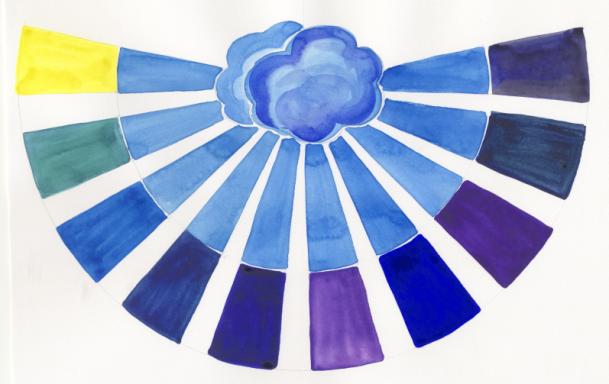 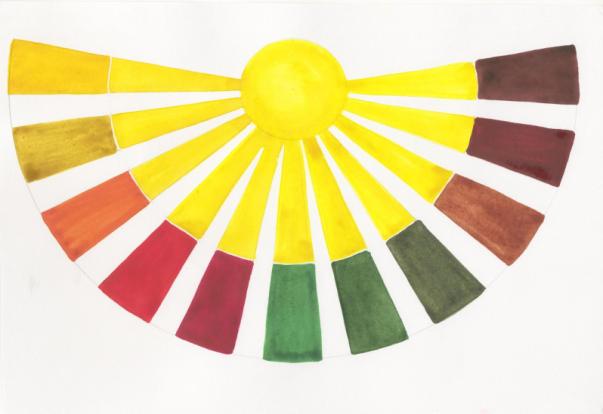 ________________________ _______________________________2.  Какой цвет надо добавить к красному, чтобы получился оранжевый? А) синий		Б) жёлтый		В) красный		Г) зелёный3 . Какой цвет нужно добавить к синему, чтобы получился зеленый цвет? А) жёлтый		Б) красный		В) белый		Г) синий
4.  Как называется наука, которая рассказывает о цвете?А) цветоводство		Б) цветник		В) цветоведение		Г) композиция5.  Из предложенных цветов выберите тот, который не относится к главным? А) синий 		Б) красный 		В) жёлтый		Г) зелёный
6.  Сколько цветов в радуге?А) 10		Б) 12		В) 7		Г) 37.  Выберите холодный цвет: А) синий 		Б) красный		В) жёлтый		Г) зелёный8.  Выберите тёплый цвет: А) белый		Б) жёлтый		В) чёрный		Г) синий9.  Для того чтобы цвета стали тёмными в них добавляют: А) чёрный 		Б) синий	В) зелёный		Г) красный10. Определи тёплые цветаА) красный, синий, оранжевый;		Б) лимонный, зелено-голубой, малиновый;В) умбра, охра, коричневый;			Г) желтый, охра, фиолетовый11.  Что такое монополия?А) расплывчатый рисунок;		Б) четкий рисунок;	В) отпечаток от красок;		Г) один отпечаток.12.  Что такое контраст?А) уникальный отпечаток;		Б) сочетание цветов;	В) расплывчатый рисунок;	Г) резкая разница.Ключ к тесту3. На какие две большие группы художники делят цвета?  Подпиши. (Холодные цвета.Тёплые цвета)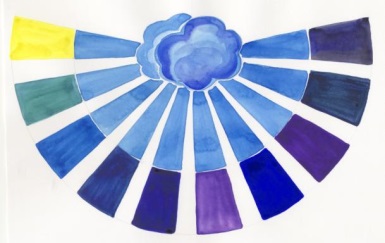 4. Какой цвет надо добавить к красному, чтобы получился оранжевый?  Б) жёлтый5. Какой цвет нужно добавить к синему, чтобы получился зеленый цвет?  А) жёлтый
6. Как называется наука, которая рассказывает о цвете?  В) цветоведение
7. Из предложенных цветов выберите тот, который не относится к главным? Г) зелёный8. Сколько цветов в радуге?  В) 7
9. Выберите холодный цвет: А) синий 10. Выберите тёплый цвет: Б) жёлтый
11. Для того чтобы цвета стали тёмными в них добавляют: А) чёрный
12.Определи тёплые цвета В) умбра, охра, коричневый;РАЗВИТИЕ СЕНСОРИКИ (ЦВЕТ, ФОРМА, РАЗМЕР)Высокий уровень:Ребенок правильно понимает пропорции, пространственное положение, форму, цвет.Правильно понимает ритм, гармоничность цветовых решений.Средний уровень:Ребенок испытывает небольшие затруднения при соблюдении пропорций, формы, пространственного положения.Недостаточно четко понимает и передает зрительное равновесие форм и цвета.Низкий уровень:Ребенок не может правильно (без помощи педагога) самостоятельно воспроизвести форму, точно соблюсти пропорции.Испытывает большие затруднения при выборе цвета.САМОСТОЯТЕЛЬНОСТЬ, ВНИМАНИЕВысокий уровень:Ребенок в состоянии правильно самостоятельно воспроизвести операцию, предлагаемую педагогом.С помощью наводящих вопросов педагога может провести анализ своих ошибок, найти пути их устранения.Ребенок способен сконцентрировать свое внимание настолько, чтобы понимать излагаемую педагогом информацию и выполнять то, что от него требуют, преобладает произвольное внимание.Средний уровень:Операция выполняется самостоятельно, но допускаются незначительные ошибки.С помощью педагога находит ошибки, может предложить пути их устранения.Преобладает произвольное внимание, усидчивость, но иногда отвлекается.Низкий уровень:Операция выполняется только под постоянным руководством педагога.Затрудняется в выявлении и исправлении своих ошибок.Отвлекается, неусидчивый, невнимательный.ТЕСТОВОЕ ЗАДАНИЕ ПО ПРАВИЛАМ ТЕХНИКИ БЕЗОПАСНОСТИНужное подчеркни1.Как нужно передавать ножницы?а)        кольцами к себе 	б)        кольцами от себя	в)       в футляре2.  Где нужно хранить иголки?а)        в коробке	б)        в пакетике	в)        в игольнице3.  Что нужно сделать по окончании работы?а)       оставить всё на местах	б)       убрать рабочее местов)       выбросить всё в мусорную корзину4.    После работы с пластилинома) помыть руки;	б) вытереть руки о бумажную салфетку;	в)    вытереть об соседаКРОССВОРДПо горизонтали:1. Изготовление красочных поделок из бумаги приёмами многократного складывания и сгибания 		(оригами).2. Материал для изготовления объёмных сувениров		(солёное тесто).3. На пальце одном ведёрко вверх дном		 (напёрсток).4. В переводе с латинского языка означает – располагать какие-либо предметы красиво (композиция).5. Для изготовления изделия между основой (картоном) и тканью делают мягкую прокладку, которая придаёт ей объём 		(синтипон).6. Аппликация из полосок бумаги 		(квилинг).7. Как называется шов, который выполняют точно так же, как шов «назад иголку», только без просветов между стежками		(строчка).8. Временно соединить детали смёточными стежками		 (сметать).9. Инструмент бывалый, не большой, не малый. У него полно забот – он и режет и стрижёт	(ножницы).По вертикалиМатериал для изготовления поделок по типу «оригами» 	(бумага).Не похож на человечка, Но имеет он сердечко,И работе круглый год, Он сердечко отдаёт 	(карандаш)3. Клей применяемый для крепкого, прочного присоединения деталей изделия (Момент).4. Предварительный рисунок на картоне, бумаге	 (эскиз).5.  Маленького роста я      Тонкая и острая.     Носом путь себе ищу,  За собою хвост тащу 		(игла).Отгадав все термины, можно назвать художественную технику создания произведения ДПИ способом наклеивания кусочков бумаги, картона ткани, соломки, листьев на лист бумаги, по заранее подготовленному рисунку (аппликация).ТЕСТЫ ПО ТЕМАМ«Природный материал, знание свойств и его применение»(текущая диагностика)Что такое гербарий? Подчеркни нужное. Букет цветов, резьба и роспись по дереву, изделия из соломки, коллекция из засушенных растений, игрушки из глины.2. Какие материалы используют мастера, занимающиеся декоративно-прикладным  искусством? Зачеркни лишнее. Глина, солома, песок, бронза, дерево, лоза, ткань.3. Что обычно изображали девушки-рукодельницы на скатертях, поясах, фартуках?а) орнамент		б) композиция 		в) пейзаж Продолжи предложения, выбери правильный вариант ответа.Геометрический орнамент… Растительный орнамент… а) складывается из листиков, цветочков, веточек… б) складывается из квадратов, полосок, треугольников… Что такое флористика? Выбери правильный вариант ответа.а) искусство строитьб) цветочный дизайн, искусство, картина, «написанная цветами, листьями, травами».в) набросок рисунка фломастерамиПрекрасный поделочный материал, широко используется в народных промыслах для изготовления коробов, корзин.а)  глина;		б)  камень;		в)  дерево;		г ) берестаИзвестные центры народных промыслов в России:а)   Москва;		б)   Киров;		в)   Дымково;г)   Палех;		д)   Вологда;		е)   Пенза8. Какими народными промыслами прославился Оренбургский край? (напиши)Практическое задание: - из шишек, перьев и крылаток клёна сделать сувенир «Совёнок на ветке» (дополнительный материал – пластилин);- из листьев растений сделать предметную аппликацию;- из семян и косточек растений сделать аппликацию. Загадки «Природные дары»«Знание свойств и применение материалов и инструментов при работе с бумагой». Входящая диагностика1.Что называется аппликацией?  Подчеркни нужное.а)  рисунок на стекле;		б)  поделка из ткани или меха;в) создание орнаментов, рисунков путём приклеивания (пришивания) кусочков различных материалов на основу2. Что  это? Напиши.Много делать мы умеем:Стричь, кроить и вырезать.Не играйте с нами, дети:Можем больно наказать!(…)Цвета разного он, гибкий,не страшны для нас ошибки.Всё исправить в его власти.Дети, скажем – это (…)Два листа между собойСкрепит он, колпак открой.Можешь мазать, не жалей.А зовут его все …(…)3.Предварительный рисунок на картоне. Что это?Практическое задание:- вырежи  рисунок по контуру (круг, овал, треугольник, звёздочку);- при помощи трафаретов из листьев  сделай композицию «Осенний листопад»«Знание свойств и назначение материалов и инструментов при работе с бумагой» (текущая  диагностика)Древнее искусство складывание фигурок из бумаги.  Напиши. Один из самых простых способ работы с бумагой, который больше напоминает скульптуру на плоскостив которой форма создаётся за счёт объёма. Напиши.Приспособление, с прорезными элементами рисунка, орнамента или шрифта, для точного перевода изображения на какую-либо основу. Напиши.Готовый образец,  по которому изготавливают изделие. Напиши.Этот способ работы с бумагой, при котором кусочки разной формы и цвета наклеиваются на основу.Материал для письма графических и живописных работ, художественных и бытовых изделийКакие виды аппликации ты знаешь? Напиши.Практическое задание:-  выполнить плоскую аппликацию «Листопад»-  изготовить поздравительную открытку  с объёмной аппликацией;-  изготовить букет тюльпанов в технике оригами.«Работа с бисером» (текущая  диагностика)1. Бисер – это...а) мелкие многоцветные бусинки со сквозным отверстием;б) шарики с отверстием разной формы;в) круглые или граненые шарики.2.Из чего изготавливают бисер?а) стекло;		б) дерево;		в) пластмасса;		г) железо.3. Материал для нанизывания бисера, придающий изделию любую форму:а) веревка;		б) нитки мулине;		в) проволока.4. Что еще используют для плетения бисером вместо проволоки?а) трос;		б) леску;		в) провод.5. Орнамент - это...а) узор, в котором повторяются одинаковый рисунок;б) узор из различных фигур;		в) схема для плетения.6. Как называется техника плетения на проволоке?а) перпендикулярная;	б) вертикальная;	в) параллельная.Практическое задание:-  изготовить поздравительную открытку  в технике «аппликация из бисера»-  на проволоке  изготовитьподелку  «котик с бантиком», «зайка», «собачка»  параллельным плетением;-  сплести букетик цветов по технике «плетение по кругу»;-  на двух иглах сплести браслет по технике «в крестик».«Работа с солёным тестом»   (текущая  диагностика)1. Для чего служили поделки из солёного теста на Руси? Подчеркни.а) для еды;   	б) для украшения стола;	 в)  как оберег;	г) как игрушка для ребёнка.2. Какую краску нужно применять для окраски  изделия  из солёного теста? а)   масляную		Б)   ацетоновую;		В)  гуашь;		г)  акварель3. Какие меры безопасности нужно соблюдать  при работе с солёным тестом? а) кушать тесто на вкус;		б)  мыть руки перед едой; в)  не тереть глаза руками;		г) работать спокойно;д)  не пробовать тесто на вкус;		е) аккуратно работать стекой или пластмассовым ножом;ё)  не соблюдать рецепт замеса солёного теста;ж)  хранить тесто в пластиковом пакете или закрытой таре4.Написать рецепт солёного теста;Практическое задание:  - изготовить сувенир «сердечко с розочками», «дерево - яблонька», «ваза с фруктами»КРИТЕРИИ:   ОВЛАДЕНИЕ ОСНОВНЫМИ ЗНАНИЯМИ, УМЕНИЯМИ, НАВЫКАМИ РАБОТЫ С БУМАГОЙ И КАРТОНОМВысокий уровень:Ребенок знает, как выполнять и выполняет следующие операции верно:- разметка контура по шаблону; - разметка по линейке; - умение сравнивать с образцом; - складывание простейших форм в технике «оригами»; - точное выполнение надрезов и разрезов.Экономно использует материалы. Без особых затруднений ребенок способен изготовить «бумажную массу» и вылепить изделие по шаблону. Точно соблюдает правила безопасности труда и личной гигиены.Средний уровень:Ребенок знает, как выполнять операции, предусмотренные программой, но при их непосредственном выполнении совершает незначительные ошибки.Недостаточно экономно размечает материал с помощью шаблонов и трафаретов.Испытывает некоторые затруднения при вырезании деталей округлой и овальной формы и оклеивании их «бумажной массой».Низкий уровень:Ребенок знает, как выполнять операции, предусмотренные программой, но при их непосредственном выполнении испытывает трудности и нуждается в помощи педагога.Неэкономно расходует рабочий материал.Не может без помощи педагога вырезать детали округлой формы.Испытывает затруднения при  наклеивании аппликации.Лист оценки сформированности регулятивных УУД (оценивается после прохождения каждого блока)1.   Творческая работа полностью выполнена самостоятельно, оригинальность темы (3 балла)       Работа выполнена  с незначительной помощью педагога  (2 балла)       Работа полностью выполнялась под руководством педагога  (1 балл) 2.   Свободно экспериментирует и использует материалы, проявляет  вариативность  (3 балла)   При выполнении работы требовалась незначительная помощь педагога  (2 балла)  Самостоятельно материал не может подобрать, работает по образцу  (1 балл) 3.   Гармоничное, интересное  цветовое и композиционное  решение, (3 балла)Владеет изобразительными навыками, испытывает сложность в передаче форм  (2 балла)Композиционное решение не чёткое  (1 балл) 4.   Изделие аккуратное  (3 балла)Небольшие дефекты  (2 балла)Содержит грубые дефекты  (1 балл) 5.   Правила техники безопасности и личной гигиены соблюдались (3 балла) Наблюдалось незначительное нарушение правил техники безопасности  (2 балла)Периодически правила техники безопасности нарушались  (1 балл)Диагностическая картаизучения уровня воспитанности учащихсяОбработка результатов: признаки проявления воспитанности оцениваются по пятибалльной системе. Оценки заносятся в таблицу. Далее считается средний арифметический балл (сумму баллов разделить на 5). Если среднеарифметический балл -от 4,5 до 5 – высокий уровень воспитанности; -от 3,9 до 4,4 – достаточный уровень воспитанности; -от 2,9 до 3,8 - средний уровень воспитанности; -от 2,8 и ниже – низкий уровень воспитанности. 4.5. ВСПОМОГАТЕЛЬНЫЕ МАТЕРИАЛЫ ДЛЯ ЗАНЯТИЙПравила поведения в объединении «Мастерилки»и техника безопасности при работе с инструментамиЗанятия предназначены для того, чтобы научиться делать что-либо своими руками: рисунки, фигурки из бумаги и природного материала, поделки из пластилина и теста, аппликации, поздравительные открытки и сувениры. Строго соблюдайте и выполняйте инструкции педагога. Ношение и хранение режущего и колющего инструмента обязательно в зачехлённом виде.Нельзя делать резких движений рукой с режущим и колющим инструментом – можно поранить сидящего рядом товарища.Ножницы должны лежать с сомкнутыми лезвиями, передавать их можно только кольцами вперед с сомкнутыми лезвиями.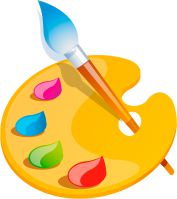 Применять инструмент только по назначению.Не балуйтесь с кисточками и карандашами: ими можно попасть в глаз себе или однокласснику.Работая с клеем, красками или пластилином, не забывайте, что они тоже могут быть опасны:• не нюхайте их;• не берите их в рот;• не пачкайте ими свою одежду и одежду одноклассников, а также школьную мебель;• после работы с клеем, красками или пластилином тщательно вымойте руки. Рабочее место всегда должно содержаться в чистоте и образцовом порядке.Инструменты должны располагаться каждый на своем месте и так, чтобы удобно было их брать, не затрачивая времени на поиски.В случае получения травмы или пореза обратиться за помощью к педагогу. Педагог обязан оказать первую помощь.Обо всех неисправностях, поломках, утечках необходимо сообщать педагогу и не приступать к работе до устранения их нарушений.Перед работой и по окончании работы необходимо проветривать помещение.Методические рекомендации по обеспечениюздоровье сбережения воспитанников на занятияхЗнание основ безопасности своей деятельности и правил поведения в общественных местах.Соблюдение санитарно-гигиенических норм.Соблюдение правил обращения с колющими и режущими инструментами.Организация образовательного процесса с учётом его влияния на здоровье учащихся и педагога.Оптимальный расчёт учебной нагрузки для каждого ребёнка с учётом его индивидуальных психофизических особенностей.Проведение физ.минуток, упражнений для кистей рук, позвоночника.Проведение гимнастики для глаз.4.6. ГЛОССАРИЙОсновные понятия в изобразительном искусствеАППЛИКАЦИЯ – способ создания орнаментов и изображений путем пришивания, наклеивания на бумагу, ткань и т. п. разноцветных кусочков различных материалов другого цвета и выделки.ВАРИАНТ – художественное произведение, сходное с другим произведением того же автора на ту же тему.ГАММА – ряд взаимосвязанных оттенков цвета, создающих гармоническое целое и используемых при создании художественного произведения.ГАРМОНИЯ – согласованность, соразмерность, единство частей и целого в художественном произведении.ГОРИЗОНТ – в теории перспективы условная прямая, соответствующая видимому горизонту; может располагаться художником близ верхнего или нижнего края картины и быть соответственно высоким или низким.ГУАШЬ – краски для живописи, разводимые водой, от акварели отличаются наличием в составе белил, большей плотностью красочного слоя.ДЕКОРАТИВНОСТЬ – качественная особенность произведения искусства, определяемая его композиционно-пластическим и колористическим строем, форма выражения красоты.ЗАМЫСЕЛ – целостное представление художника об основных чертах содержания и формы художественного произведения до начала практической работы над ним.ИЗОБРАЖЕНИЕ – воспроизведение средствами искусства внешнего, чувственно-конкретного облика явлений действительности; в изобразительных искусствах основа художественного образа.ИЛЛЮСТРАЦИЯ – разновидность искусства, в основном художественной графики, имеющая целью сопровождение и образное пояснение текста.КАРАНДАШ – инструмент для рисования и письма. КАРТИНА, холст, полотно – станковое произведение живописи, имеющее самостоятельное значение и предназначенное для сосредоточенного восприятия, относительно изолирующегося от окружения; законченное произведение, в котором последовательно воплощен замысел автора; состоит из основы (холст, доска, картон и др.), на которую наносят грунт и красочный слой. Европейский тип имеет раму и подрамник, дальневосточный сохраняет форму свободно висящего развернутого свитка.КАРТОН – вспомогательный рисунок, точно воспроизводящий задуманную композицию или ее деталь.КИСТЬ – основной инструмент для живописи, изготовляется из волоса или шерсти.КОЛЛАЖ – техника создания картины, при которой используются детали из плоских и объемных материалов.КОМПОЗИЦИЯ – построение художественного произведения, взаимное расположение его частей.КОНТУР – линия, очерчивающая предмет или его детали, средство художественной выразительности.КОПИЯ – точное воспроизведение художественного произведения,ЛЕПКА – процесс создания скульптурного произведения из пластически податливого материала – глины, пластилина, воска.МАСТЕРСКАЯ – 1) помещение для работы художника; 2) состав учеников, занимающихся у одного художника.МАСТЕРСТВО – высокая степень художественного совершенства в создании произведений искусства.МОЗАИКА – разновидность монументальной живописи; изображения и орнамент составляются из простейших цветовых элементов – кусочков разноцветных натуральных камней и стекла (смальты), керамики, дерева и других материалов.ОРНАМЕНТ – узор, построенный на ритмическом чередовании и организованном расположении геометрических или изобразительных элементов. Видами орнамента являются гротески, меандр, арабеска и др. Широко распространены орнаментальные ленты, розетты, сетчатые орнаменты.ПАННО – 1) живописное произведение, декоративного назначения, постоянно прикрепленное к стене архитектурного интерьера; 2) часть стены, выделенная обрамлением и заполненная живописью или рельефом.ПАСПАРТУ – лист бумаги, картона и т. п. с вырезанным в его середине отверстием, создающий обрамление рисунка, акварели или гравюры.ПЕРЕВОД – 1) перенос основных контуров изображения с подготовительного рисунка на холст, гравюрную доску, штукатурку; 2) в реставрации живописи перенесение красочного слоя на новую основу.ПРОПОРЦИЯ – соотношение величин частей художественного произведения между собой, а также каждой части с произведением в целом.РИСУНОК – изображение на какой-либо поверхности, сделанное от руки сухим или жидким красящим веществом с помощью графических средств – контурной линии, штриха, пятна.РИТМ – чередование соизмеримых элементов целого, совершающееся с закономерной последовательностью и частотой; один из главных законов пластических искусств.РОСПИСЬ – живопись (орнаментальная или сюжетная), украшающая архитектурные сооружения либо предметы, изделия народного искусства, художественного ремесла или художественной промышленности.СВЕТ – наиболее освещенные части художественного произведения.СИЛУЭТ – плоскостное однотонное изображение предмета на фоне другого цвета.ТЕНЬ – наименее освещенные части художественного произведения.ТЕХНИКА – совокупность навыков, способов и приемов, посредством которых исполняется художественное произведение.ТРАДИЦИЯ – исторически сложившиеся и передаваемые из поколения в поколение навыки, правила, обычаи.ТРАФАРЕТ – приспособление для переноса изображения или орнамента, рассчитанное на многократное повторение одного и того же мотива: пластина с отверстиями, через которые красящая масса наносится на материал.ФОН – глубинные, менее значимые части изобразительной или орнаментальной композиции.ФОРМА – предназначенный для отливки копий, слепков, скульптур их объемный оттиск, обычно изготовляемый из гипса.ФРАГМЕНТ – элемент картины.ЦВЕТ – 1) свойство материальных объектов излучать и отражать световые волны определенной части спектра; 2) цветовой тон, определяющий своеобразие и природу каждого данного цветового оттенка вместе со светлотой, яркостью и насыщенностью цвета.ШЕДЕВР – высшее достижение искусства, мастерства.ШТРИХ – линия, выполняемая одним движением руки, основной элемент техники рисования.№наименование разделанаименование разделанаименование разделастр.1 КОМПЛЕКС ОСНОВНЫХ ХАРАКТЕРИСТИК ДОПОЛНИТЕЛЬНОЙ ОБЩЕОБРАЗОВАТЕЛЬНОЙ ОБЩЕРАЗВИВАЮЩЕЙ ПРОГРАММЫ1 КОМПЛЕКС ОСНОВНЫХ ХАРАКТЕРИСТИК ДОПОЛНИТЕЛЬНОЙ ОБЩЕОБРАЗОВАТЕЛЬНОЙ ОБЩЕРАЗВИВАЮЩЕЙ ПРОГРАММЫ1 КОМПЛЕКС ОСНОВНЫХ ХАРАКТЕРИСТИК ДОПОЛНИТЕЛЬНОЙ ОБЩЕОБРАЗОВАТЕЛЬНОЙ ОБЩЕРАЗВИВАЮЩЕЙ ПРОГРАММЫ1 КОМПЛЕКС ОСНОВНЫХ ХАРАКТЕРИСТИК ДОПОЛНИТЕЛЬНОЙ ОБЩЕОБРАЗОВАТЕЛЬНОЙ ОБЩЕРАЗВИВАЮЩЕЙ ПРОГРАММЫ1 КОМПЛЕКС ОСНОВНЫХ ХАРАКТЕРИСТИК ДОПОЛНИТЕЛЬНОЙ ОБЩЕОБРАЗОВАТЕЛЬНОЙ ОБЩЕРАЗВИВАЮЩЕЙ ПРОГРАММЫ1.1.ПОЯСНИТЕЛЬНАЯ ЗАПИСКА31.1.1.Направленность программы31.1.2Актуальность программы 41.1.3.Педагогическая целесообразность программы61.1.4.Отличительные особенности программы61.1.5.Адресат программы71.1.6.Объем и сроки реализации программы71.1.7.Формы обучения и виды занятий по программе81.1.8.Режим занятий101.2.ЦЕЛЬ И ЗАДАЧИ ПРОГРАММЫ101.3СОДЕРЖАНИЕ ПРОГРАММЫ121.3.2.Учебный план 121.3.3.Содержание учебного плана 161.4.ПЛАНИРУЕМЫЕ РЕЗУЛЬТАТЫ422. КОМПЛЕКС ОРГАНИЗАЦИОННО–ПЕДАГОГИЧЕСКИХ УСЛОВИЙ2. КОМПЛЕКС ОРГАНИЗАЦИОННО–ПЕДАГОГИЧЕСКИХ УСЛОВИЙ2. КОМПЛЕКС ОРГАНИЗАЦИОННО–ПЕДАГОГИЧЕСКИХ УСЛОВИЙ2. КОМПЛЕКС ОРГАНИЗАЦИОННО–ПЕДАГОГИЧЕСКИХ УСЛОВИЙ2. КОМПЛЕКС ОРГАНИЗАЦИОННО–ПЕДАГОГИЧЕСКИХ УСЛОВИЙ2.1.Календарный учебный график442.2.Условия реализации программы442.3.Формы аттестации /контроля и оценочные материалы452.4.Методическое обеспечение программы4733СПИСОК ЛИТЕРАТУРЫСПИСОК ЛИТЕРАТУРЫ4944ПРИЛОЖЕНИЕПРИЛОЖЕНИЕ514.1.Рабочая программа первого года обучения524.2.Рабочая программа второго года обучения604.3.Рабочая программа воспитательной работыКалендарный план воспитательной работы704.4.Диагностические материалы784.5.Вспомогательный материал854.6.Глоссарий 86Формы организации деятельности детей на занятиях Формы организации деятельности детей на занятиях индиви дуальнаяребёнку дается самостоятельное задание с учётом его возможностей;МК - online экскурсия);online - урок (при дистанционном обучении);фронталь наяработа в коллективе при объяснении нового материала или отработке определённого технологического приёма; беседа со всей группой в рамках ознакомления с произведениями искусства; проведение экскурсий (реальные, online); online – консультация, online - объяснение нового материала, online - мастерскаягрупповаяразделение на группы для выполнения определенной работы;самостоятельная работа по 3-4 человека;online – конференции; вебинарыколлективнаяразработка коллективного проекта; коллективные и подгрупповые дидактические игры и упражнения;выполнение итоговых работ при прохождении определенной темы или для подготовки к выставкам, мероприятиям и конкурсам Ведущие формы проведения занятийВедущие формы проведения занятийзанятие-игратеатрализация, игровые упражнения с целью изучения и закрепления теоретического материала, конкурсные игровые заданиявыставка просмотр и анализ творческих работ, отбор и подготовка к отчетным выставкам и конкурсам; подведение итогов по пройденному разделу;online – выставкиonline– экскурсияигровая программапроведение тематических праздников, чаепитие, открытых занятий для родителей;экскурсиявыход на природу для сбора природного материала для работы, экскурсия по городу, посещение музея, выставочного зала; посещение пансионата для детей;творческая мастерскаяполная свобода и экспериментирование в выборе художественных материалов, различных техник, выполнение работы по собственному замыслу; конкурсстроится в виде соревнования, викторины в игровой форме для стимулирования творчества детей;часы интересного общенияпроведение бесед, диспутов, встреч с народными умельцами, организаторами благотворительных акций;домашний образов-ный комплекссовместное с родителями выполнение работы, совместное с родителями посещение музея (выставки), рассматривание альбома по искусству, выполнение упражнений и заготовок для работ. №наименование модуля программы1-й год обучения1-й год обучения1-й год обучения2-й год обучения2-й год обучения2-й год обученияформы аттестации и контроля№наименование модуля программывсего часоввсего часоввсего часоввсего часоввсего часоввсего часовформы аттестации и контроля№наименование модуля программыаудиторныевнеаудиторныевнеаудиторныеаудиторныевнеаудиторныевнеаудиторныеформы аттестации и контроля№наименование модуля программыаудиторныеэкскурсиидр формыаудиторныеэкскурсиидр. формыформы аттестации и контроля1Вводное  занятие22Собеседование, опрос2Работа с природным материалом22461448Викторина «Природные дары», мини- выставка, online-фотовыставка (в социальной сети Viber Classroom.google.ru, VIBER, WK, INSTAGRAMr) 3Азбука  бумагопластики10 2208кроссворд4Работа  с  бисером3010948Наблюдение, выставка  работ.online-фотовыставка(в социальной сети Viber Classroom.google.ru, VIBER, WK, INSTAGRAM)5Поделки  из  ненужных  вещей142-     - Работа по образцу6Работа  с  зерновыми104-66Наблюдение, самостоятельная работа7Тестопластика,  лепка из пластилина188386Выполнение проектного задания, online-фотовыставка (в социальной сети VibeClassroom.google.ru, VIBER, WK, INSTAGRAMr)8Итоговое  занятие22Выставка творческих  работ,online-фотовыставка, видеоролик (в социальной сети ViberClassroom.google.ru, VIBER, WK, INSTAGRAM)Всего108828176436ИТОГО144144144216216216№МодульВсего часов1 пол- дие16 недель1 пол- дие16 недель2 полугод20 недель2 полугод20 недель2 полугод20 недельФормы аттестации и контроляonline, offlineClassroom.google.ru, VIBER, WK, INSTAGRAMИнвариантная часть – одна группаИнвариантная часть – одна группаИнвариантная часть – одна группаИнвариантная часть – одна группаИнвариантная часть – одна группаИнвариантная часть – одна группаИнвариантная часть – одна группаИнвариантная часть – одна группаФормы аттестации и контроляonline, offlineClassroom.google.ru, VIBER, WK, INSTAGRAM1Введение в образовательную программу222---Собеседование, опрос2Работа с природным материалом222222---Викторина «Природные дары», мини- выставкаonline-фотовыставкаClassroom.google.ru, VIBER, WK, INSTAGRAM3Азбука бумагопластики1088222Кроссвордonline-фотовыставкаClassroom.google.ru, VIBER, WK, INSTAGRAM4Поделки из бросового материала14--141414Наблюдение, выставка работonline-фотовыставкаClassroom.google.ru, VIBER, WK, INSTAGRAM5Работа с бисером301616141414 Работа по образцуonline-фотовыставкаClassroom.google.ru, VIBER, WK, INSTAGRAM6Работа с зерновыми10--101010Наблюдение, самостоятельная работаonline-фотовыставкаClassroom.google.ru, VIBER, WK, INSTAGRAM7Тестопластика, лепка из пластилина18--181818Выполнение проектного заданияonline-фотовыставкаClassroom.google.ru, VIBER, WK, INSTAGRAM8Итоговое занятие2--222Выставка творческих  работonline-фотовыставка видеоролик (в социальной сети VibeClassroom.google.ru, VIBER, WK, INSTAGRAMr)ИТОГО1084848606060Вариативная часть – 2 микрогруппыВариативная часть – 2 микрогруппыВариативная часть – 2 микрогруппы1 гр2 гр1 гр1 гр2 гр1Работа с природным материалом. Сувениры из природного материала   422---Фотовыставкаonline-фотовыставкаClassroom.google.ru, VIBER, WK, INSTAGRAM1Творческая работа (подготовка к выставке)   422---Фотовыставкаonline-фотовыставкаClassroom.google.ru, VIBER, WK, INSTAGRAM1Подарочные картины из природного материала422---Наблюдение, анализ  творческих работ,  выставкаonline-фотовыставкаClassroom.google.ru, VIBER, WK, INSTAGRAM1Творческая работа (подготовка к выставке)422---Наблюдение, анализ  творческих работ,  выставкаonline-фотовыставкаClassroom.google.ru, VIBER, WK, INSTAGRAM1Экскурсия.  Сбор растительного материала444---2Азбука бумагопластики  ОткрыткиТворческая работа (подготовка к выставке)42----Наблюдение, анализ  творческих работonline-фотовыставкаClassroom.google.ru, VIBER, WK, INSTAGRAM2Азбука бумагопластики  ОткрыткиТворческая работа (подготовка к выставке)4-2---Наблюдение, анализ  творческих работonline-фотовыставкаClassroom.google.ru, VIBER, WK, INSTAGRAM2Мастерская деда МорозаТворческая работа 42---Коллективная работаonline-фотовыставкаClassroom.google.ru, VIBER, WK, INSTAGRAM2Мастерская деда МорозаТворческая работа 42Коллективная работаonline-фотовыставкаClassroom.google.ru, VIBER, WK, INSTAGRAM3Работа с бисером.  Бижутерия (серьги, колечки)422---Выполнение творческих работonline-фотовыставкаClassroom.google.ru, VIBER, WK, INSTAGRAM3Животные, насекомые422Выполнение творческих работonline-фотовыставкаClassroom.google.ru, VIBER, WK, INSTAGRAMБраслеты, брелки, подвескиАппликация (открытки)4--222Наблюдение, анализ  творческих работ,  выставкаonline-фотовыставкаClassroom.google.ru, VIBER, WK, INSTAGRAMБраслеты, брелки, подвескиАппликация (открытки)4--222Наблюдение, анализ  творческих работ,  выставкаonline-фотовыставкаClassroom.google.ru, VIBER, WK, INSTAGRAM4Работа с зерновыми  Экскурсия в школьный парк4--444Наблюдение,Обсуждениеonline-фотовыставкаClassroom.google.ru, VIBER, WK, INSTAGRAMТестопластика. Подвески, 4--222Выставка творческих работonline-фотовыставка Магнитики 4--222Выставка творческих работonline-фотовыставка Рисование пластилином на бумаге4--222Наблюдение, анализ  творческих работ,  выставкаonline-фотовыставкаClassroom.google.ru, VIBER, WK, INSTAGRAMРисование пластилином на стекле4--222Наблюдение, анализ  творческих работ,  выставкаonline-фотовыставкаClassroom.google.ru, VIBER, WK, INSTAGRAMДругие формы занятий444ИТОГО 361616202020МодульВсего часов1 полугодие16 недель1 полугодие16 недель2 полугодие20 недель2 полугодие20 недельФормы аттестации и контроляonline,  offline Classroom.google.ru, VIBER, WK, INSTAGRAMИнвариантная часть – одна группа Инвариантная часть – одна группа Инвариантная часть – одна группа Инвариантная часть – одна группа Инвариантная часть – одна группа Инвариантная часть – одна группа Инвариантная часть – одна группа 1Вводное  занятие222--Собеседование, опрос, анкетированиеТестовое задание по правилам техники безопасности2Работа с природным материалом202020--Тест по теме «Природный материал, знание свойств и его применение»Наблюдение, мини- выставка.online-фотовыставкаClassroom.google.ru, VIBER, WK, INSTAGRAM3Азбука  бумагопластики282828--Тест по теме «Знание свойств и применение материалов и инструментов при работе с бумагой» . online-фотовыставкаClassroom.google.ru, VIBER, WK, INSTAGRAM4Работа  с  бисером.8230305252Тест по теме «Работа с бисером».Зачёт (работа по образцам)online-фотовыставкаClassroom.google.ru, VIBER, WK, INSTAGRAM5Работа  с  зерновыми12--1212Мини-выставкаonline-фотовыставкаClassroom.google.ru, VIBER, WK, INSTAGRAM6Тестопластика, рисование пластилином34--3434Тест по теме «Работа с солёным тестом»,выставка творческих  работ. online-фотовыставка7Итоговое  занятие2--22выставка творческих  работ.online-фотовыставка, видеоролик (в социальной сети ViberClassroom.google.ru, VIBER, WK, INSTAGRAM)ИТОГО1808080100100Вариативная часть – 2 микрогруппыВариативная часть – 2 микрогруппыВариативная часть – 2 микрогруппыВариативная часть – 2 микрогруппыВариативная часть – 2 микрогруппыВариативная часть – 2 микрогруппыВариативная часть – 2 микрогруппыМодуль  Модуль  Всего часов 16 недель *  1 ч. = 16 ч.16 недель *  1 ч. = 16 ч.20 недель * 1 ч. = 20 ч.20 недель * 1 ч. = 20 ч.Формы аттестации и контроляonline,  offlineClassroom.google.ru, VIBER, WK, INSTAGRAM1Работа с природным материалом. Аппликация  Подарочные картиныСувениры.422--Самостоятельная работаНаблюдение. online-фотовыставкаClassroom.google.ru, VIBER, WK, INSTAGRAM1Работа с природным материалом. Аппликация  Подарочные картиныСувениры.422--Мини-выставкаonline-фотовыставкаClassroom.google.ru, VIBER, WK, INSTAGRAM1Экскурсия в школьный парк222--2Работа  с  бисером.  Бижутерия.Творческая работа (подготовка к  выставке и её посещение)205-Мини-выставка online-фотовыставкаClassroom.google.ru, VIBER, WK, INSTAGRAM2Работа  с  бисером.  Бижутерия.Творческая работа (подготовка к  выставке и её посещение)205-Мини-выставка online-фотовыставкаClassroom.google.ru, VIBER, WK, INSTAGRAM2Работа  с  бисером.  Бижутерия.Творческая работа (подготовка к  выставке и её посещение)20-5-5Мини-выставка online-фотовыставкаClassroom.google.ru, VIBER, WK, INSTAGRAM2Работа  с  бисером.  Бижутерия.Творческая работа (подготовка к  выставке и её посещение)2055Мини-выставка online-фотовыставкаClassroom.google.ru, VIBER, WK, INSTAGRAM2Работа  с  бисером.  Бижутерия.Творческая работа (подготовка к  выставке и её посещение)2055Мини-выставка online-фотовыставкаClassroom.google.ru, VIBER, WK, INSTAGRAM3Тестопластика, лепка  из пластилина.  Сувениры Подарочные  картины.10--5-Фотовыставка  творческих    работ.online-фотовыставкаClassroom.google.ru, VIBER, WK, INSTAGRAM3Тестопластика, лепка  из пластилина.  Сувениры Подарочные  картины.10---5Фотовыставка  творческих    работ.online-фотовыставкаClassroom.google.ru, VIBER, WK, INSTAGRAM3Тестопластика, лепка  из пластилина.  Сувениры Подарочные  картины.10--5Фотовыставка  творческих    работ.online-фотовыставкаClassroom.google.ru, VIBER, WK, INSTAGRAM3Тестопластика, лепка  из пластилина.  Сувениры Подарочные  картины.10---5Фотовыставка  творческих    работ.online-фотовыставкаClassroom.google.ru, VIBER, WK, INSTAGRAMИТОГО3616162020Итого: 216 часовСтартовый уровеньСтартовый уровеньСтартовый уровеньБазовый уровеньБазовый уровеньБазовый уровеньПродвинутый уровеньМодуль №1. Введение в дополнительную общеобразовательную программу (2ч.)Модуль №1. Введение в дополнительную общеобразовательную программу (2ч.)Модуль №1. Введение в дополнительную общеобразовательную программу (2ч.)Модуль №1. Введение в дополнительную общеобразовательную программу (2ч.)Модуль №1. Введение в дополнительную общеобразовательную программу (2ч.)Модуль №1. Введение в дополнительную общеобразовательную программу (2ч.)Модуль №1. Введение в дополнительную общеобразовательную программу (2ч.)ИНВАРИАНТНАЯ ЧАСТЬ 1 группаИНВАРИАНТНАЯ ЧАСТЬ 1 группаИНВАРИАНТНАЯ ЧАСТЬ 1 группаИНВАРИАНТНАЯ ЧАСТЬ 1 группаИНВАРИАНТНАЯ ЧАСТЬ 1 группаИНВАРИАНТНАЯ ЧАСТЬ 1 группаИНВАРИАНТНАЯ ЧАСТЬ 1 группаТема 1.1. Вводное занятие    (1 час теории,  1 час практики)ТЕОРИЯ: Содержание программы, режим работы объединения, организация рабочего места. Презентация творческого объединения Правила поведения и техника безопасности на занятиях. Материалы, инструменты, требуемые для занятия. Диагностические процедуры: тесты на выявление творческих  способностей и художественного вкуса.ПРАКТИКА:Изготовление аппликации из бумаги, мини выставка работ,  обсуждение. Classroom.google.ru, VIBER, WK, INSTAGRAMТема 1.1. Вводное занятие    (1 час теории,  1 час практики)ТЕОРИЯ: Содержание программы, режим работы объединения, организация рабочего места. Презентация творческого объединения Правила поведения и техника безопасности на занятиях. Материалы, инструменты, требуемые для занятия. Диагностические процедуры: тесты на выявление творческих  способностей и художественного вкуса.ПРАКТИКА:Изготовление аппликации из бумаги, мини выставка работ,  обсуждение. Classroom.google.ru, VIBER, WK, INSTAGRAMТема 1.1. Вводное занятие    (1 час теории,  1 час практики)ТЕОРИЯ: Содержание программы, режим работы объединения, организация рабочего места. Презентация творческого объединения Правила поведения и техника безопасности на занятиях. Материалы, инструменты, требуемые для занятия. Диагностические процедуры: тесты на выявление творческих  способностей и художественного вкуса.ПРАКТИКА:Изготовление аппликации из бумаги, мини выставка работ,  обсуждение. Classroom.google.ru, VIBER, WK, INSTAGRAMТема 1.1. Вводное занятие    (1 час теории,  1 час практики)ТЕОРИЯ: Содержание программы, режим работы объединения, организация рабочего места. Презентация творческого объединения Правила поведения и техника безопасности на занятиях. Материалы, инструменты, требуемые для занятия. Диагностические процедуры: тесты на выявление творческих  способностей и художественного вкуса.ПРАКТИКА:Изготовление аппликации из бумаги, мини выставка работ,  обсуждение. Classroom.google.ru, VIBER, WK, INSTAGRAMТема 1.1. Вводное занятие    (1 час теории,  1 час практики)ТЕОРИЯ: Содержание программы, режим работы объединения, организация рабочего места. Презентация творческого объединения Правила поведения и техника безопасности на занятиях. Материалы, инструменты, требуемые для занятия. Диагностические процедуры: тесты на выявление творческих  способностей и художественного вкуса.ПРАКТИКА:Изготовление аппликации из бумаги, мини выставка работ,  обсуждение. Classroom.google.ru, VIBER, WK, INSTAGRAMТема 1.1. Вводное занятие    (1 час теории,  1 час практики)ТЕОРИЯ: Содержание программы, режим работы объединения, организация рабочего места. Презентация творческого объединения Правила поведения и техника безопасности на занятиях. Материалы, инструменты, требуемые для занятия. Диагностические процедуры: тесты на выявление творческих  способностей и художественного вкуса.ПРАКТИКА:Изготовление аппликации из бумаги, мини выставка работ,  обсуждение. Classroom.google.ru, VIBER, WK, INSTAGRAMТема 1.1. Вводное занятие    (1 час теории,  1 час практики)ТЕОРИЯ: Содержание программы, режим работы объединения, организация рабочего места. Презентация творческого объединения Правила поведения и техника безопасности на занятиях. Материалы, инструменты, требуемые для занятия. Диагностические процедуры: тесты на выявление творческих  способностей и художественного вкуса.ПРАКТИКА:Изготовление аппликации из бумаги, мини выставка работ,  обсуждение. Classroom.google.ru, VIBER, WK, INSTAGRAMИНВАРИАНТНАЯ ЧАСТЬ 1 группаИНВАРИАНТНАЯ ЧАСТЬ 1 группаИНВАРИАНТНАЯ ЧАСТЬ 1 группаИНВАРИАНТНАЯ ЧАСТЬ 1 группаИНВАРИАНТНАЯ ЧАСТЬ 1 группаИНВАРИАНТНАЯ ЧАСТЬ 1 группаИНВАРИАНТНАЯ ЧАСТЬ 1 группаМодуль 2.  РАБОТА С ПРИРОДНЫМ МАТЕРИАЛОМ     22 часаМодуль 2.  РАБОТА С ПРИРОДНЫМ МАТЕРИАЛОМ     22 часаМодуль 2.  РАБОТА С ПРИРОДНЫМ МАТЕРИАЛОМ     22 часаМодуль 2.  РАБОТА С ПРИРОДНЫМ МАТЕРИАЛОМ     22 часаМодуль 2.  РАБОТА С ПРИРОДНЫМ МАТЕРИАЛОМ     22 часаМодуль 2.  РАБОТА С ПРИРОДНЫМ МАТЕРИАЛОМ     22 часаМодуль 2.  РАБОТА С ПРИРОДНЫМ МАТЕРИАЛОМ     22 часаТема 2.1.Панно из листьев и цветов.  Калейдоскоп. Аппликация с использованием сухих листьев и цветов. (0.5 часа теория, 1.5.  часа практики)Тема 2.1.Панно из листьев и цветов.  Калейдоскоп. Аппликация с использованием сухих листьев и цветов. (0.5 часа теория, 1.5.  часа практики)Тема 2.1.Панно из листьев и цветов.  Калейдоскоп. Аппликация с использованием сухих листьев и цветов. (0.5 часа теория, 1.5.  часа практики)Тема 2.1.Панно из листьев и цветов.  Калейдоскоп. Аппликация с использованием сухих листьев и цветов. (0.5 часа теория, 1.5.  часа практики)Тема 2.1.Панно из листьев и цветов.  Калейдоскоп. Аппликация с использованием сухих листьев и цветов. (0.5 часа теория, 1.5.  часа практики)Тема 2.1.Панно из листьев и цветов.  Калейдоскоп. Аппликация с использованием сухих листьев и цветов. (0.5 часа теория, 1.5.  часа практики)Тема 2.1.Панно из листьев и цветов.  Калейдоскоп. Аппликация с использованием сухих листьев и цветов. (0.5 часа теория, 1.5.  часа практики)ТЕОРИЯ: Просмотр иллюстраций и  готовых творческих работ Способы засушивания растений (естественным способом  в гербарной сетке, под прессом).ПРАКТИКА: Коллективная работа. Панно из сухих листьев и цветов. Составление композиции из листьев и цветов растений  Наклеивание  их на основу. Оформление работы  в раму.ТЕОРИЯ: Просмотр иллюстраций и  готовых творческих работ Способы засушивания растений (естественным способом  в гербарной сетке, под прессом).ПРАКТИКА: Коллективная работа. Панно из сухих листьев и цветов. Составление композиции из листьев и цветов растений  Наклеивание  их на основу. Оформление работы  в раму.ТЕОРИЯ: Просмотр иллюстраций и  готовых творческих работ Способы засушивания растений (естественным способом  в гербарной сетке, под прессом).ПРАКТИКА: Коллективная работа. Панно из сухих листьев и цветов. Составление композиции из листьев и цветов растений  Наклеивание  их на основу. Оформление работы  в раму.ТЕОРИЯ: Просмотр иллюстраций и  готовых творческих работ Способы засушивания растений (естественным способом  в гербарной сетке, под прессом).ПРАКТИКА: Коллективная работа. Панно из сухих листьев и цветов. Составление композиции из листьев и цветов растений  Наклеивание  их на основу. Оформление работы  в раму.ПРАКТИКА: Самостоятельная  разработка эскиза. Подбор материалов. Составление композиции из листьев и цветов растений  Наклеивание  их на основу. Оформление работы  в раму. Применение интернет ресурсовhttp://enciklopediya1.ru/index/0-4150http://ped-kopilka.ru/nachalnaja-shkola/uroki-tvorchestva/podelki-iz-prirodnogo-materiala-svoimi-rukami-dlja-shkolnikov.html Classroom.google.ru, VIBER, WK, INSTAGRAMПРАКТИКА: Самостоятельная  разработка эскиза. Подбор материалов. Составление композиции из листьев и цветов растений  Наклеивание  их на основу. Оформление работы  в раму. Применение интернет ресурсовhttp://enciklopediya1.ru/index/0-4150http://ped-kopilka.ru/nachalnaja-shkola/uroki-tvorchestva/podelki-iz-prirodnogo-materiala-svoimi-rukami-dlja-shkolnikov.html Classroom.google.ru, VIBER, WK, INSTAGRAMПРАКТИКА: Самостоятельная  разработка эскиза. Подбор материалов. Составление композиции из листьев и цветов растений  Наклеивание  их на основу. Оформление работы  в раму. Применение интернет ресурсовhttp://enciklopediya1.ru/index/0-4150http://ped-kopilka.ru/nachalnaja-shkola/uroki-tvorchestva/podelki-iz-prirodnogo-materiala-svoimi-rukami-dlja-shkolnikov.html Classroom.google.ru, VIBER, WK, INSTAGRAMТема 2.2. Орнамент в круге и квадрате (из листьев и цветов) (2  часа практики)Тема 2.2. Орнамент в круге и квадрате (из листьев и цветов) (2  часа практики)Тема 2.2. Орнамент в круге и квадрате (из листьев и цветов) (2  часа практики)Тема 2.2. Орнамент в круге и квадрате (из листьев и цветов) (2  часа практики)Тема 2.2. Орнамент в круге и квадрате (из листьев и цветов) (2  часа практики)Тема 2.2. Орнамент в круге и квадрате (из листьев и цветов) (2  часа практики)Тема 2.2. Орнамент в круге и квадрате (из листьев и цветов) (2  часа практики)ТЕОРИЯ: Основные  законы  композиции.  Орнамент.ПРАКТИЧЕСКАЯ РАБОТА: Составление мотива из одного или нескольких элементов.  Выполнение трафарета, вырезание нужного контура внутри листа бумаги.  Черчение окружности или квадрата, деление их на нужное количество частей. Выполнение орнамента. ТЕОРИЯ: Основные  законы  композиции.  Орнамент.ПРАКТИЧЕСКАЯ РАБОТА: Составление мотива из одного или нескольких элементов.  Выполнение трафарета, вырезание нужного контура внутри листа бумаги.  Черчение окружности или квадрата, деление их на нужное количество частей. Выполнение орнамента. ТЕОРИЯ: Орнамент.Основные  законы  композиции Волшебный мир природы.ПРАКТИЧЕСКАЯ РАБОТА:Подбор материала, составление композиции, приклеивание природного материала на основу (фон), оформление работы в рамкуТЕОРИЯ: Орнамент.Основные  законы  композиции Волшебный мир природы.ПРАКТИЧЕСКАЯ РАБОТА:Подбор материала, составление композиции, приклеивание природного материала на основу (фон), оформление работы в рамкуТЕОРИЯ: Орнамент. Основные  законы  композиции.  Симметрия, ритм. Загадки и пословицы о природе и природных  явлениях.ПРАКТИЧЕСКАЯ РАБОТА:Составление орнамента с учётом знаний о симметрии и ритма. Подбор материала, составление композиции, приклеивание природного материала на основу (фон),  оформление  работыClassroom.google.ru, VIBER, WK, INSTAGRAMТЕОРИЯ: Орнамент. Основные  законы  композиции.  Симметрия, ритм. Загадки и пословицы о природе и природных  явлениях.ПРАКТИЧЕСКАЯ РАБОТА:Составление орнамента с учётом знаний о симметрии и ритма. Подбор материала, составление композиции, приклеивание природного материала на основу (фон),  оформление  работыClassroom.google.ru, VIBER, WK, INSTAGRAMТЕОРИЯ: Орнамент. Основные  законы  композиции.  Симметрия, ритм. Загадки и пословицы о природе и природных  явлениях.ПРАКТИЧЕСКАЯ РАБОТА:Составление орнамента с учётом знаний о симметрии и ритма. Подбор материала, составление композиции, приклеивание природного материала на основу (фон),  оформление  работыClassroom.google.ru, VIBER, WK, INSTAGRAMТема 2.3. Природные дары для поделок и игры. (4 часа практики)Тема 2.3. Природные дары для поделок и игры. (4 часа практики)Тема 2.3. Природные дары для поделок и игры. (4 часа практики)Тема 2.3. Природные дары для поделок и игры. (4 часа практики)Тема 2.3. Природные дары для поделок и игры. (4 часа практики)Тема 2.3. Природные дары для поделок и игры. (4 часа практики)Тема 2.3. Природные дары для поделок и игры. (4 часа практики)ТЕОРИЯ: История возникновения народных промыслов. ПРАКТИКА: Изготовление поделок из природного материала: клубней картофеля,  корней и веточек растений, камней, ракушек, пуха и перьевс применением пластилина, меха, ткани, тесьмы и ниток.  Оформление работТЕОРИЯ: История возникновения народных промыслов. ПРАКТИКА: Изготовление поделок из природного материала: клубней картофеля,  корней и веточек растений, камней, ракушек, пуха и перьевс применением пластилина, меха, ткани, тесьмы и ниток.  Оформление работТЕОРИЯ: История возникновения народных промыслов. ПРАКТИКА: Изготовление поделок из природного материала:  клубней картофеля,  корней и веточек растений, камней, ракушек, пуха и перьевс применением пластилина, меха, ткани, тесьмы и ниток.  Оформление работ.ТЕОРИЯ: История возникновения народных промыслов. ПРАКТИКА: Изготовление поделок из природного материала:  клубней картофеля,  корней и веточек растений, камней, ракушек, пуха и перьевс применением пластилина, меха, ткани, тесьмы и ниток.  Оформление работ.ТЕОРИЯ: История возникновения народных промыслов. ПРАКТИКА: Изготовление поделок из природных  материалов:  клубней картофеля,  корней и веточек растений, камней, ракушек, пуха и перьевс применением пластилина, меха, ткани, тесьмы и ниток.  Оформление  работ. Применение интернет ресурсов https://zhenskie-uvlecheniya.ru/podelki-iz-prirodnyx-materialov-svoimi-rukami-idei-i-master-klassy.htmlClassroom.google.ru, VIBER, WK, INSTAGRAMТЕОРИЯ: История возникновения народных промыслов. ПРАКТИКА: Изготовление поделок из природных  материалов:  клубней картофеля,  корней и веточек растений, камней, ракушек, пуха и перьевс применением пластилина, меха, ткани, тесьмы и ниток.  Оформление  работ. Применение интернет ресурсов https://zhenskie-uvlecheniya.ru/podelki-iz-prirodnyx-materialov-svoimi-rukami-idei-i-master-klassy.htmlClassroom.google.ru, VIBER, WK, INSTAGRAMТЕОРИЯ: История возникновения народных промыслов. ПРАКТИКА: Изготовление поделок из природных  материалов:  клубней картофеля,  корней и веточек растений, камней, ракушек, пуха и перьевс применением пластилина, меха, ткани, тесьмы и ниток.  Оформление  работ. Применение интернет ресурсов https://zhenskie-uvlecheniya.ru/podelki-iz-prirodnyx-materialov-svoimi-rukami-idei-i-master-klassy.htmlClassroom.google.ru, VIBER, WK, INSTAGRAMТема 2.4. Яичная скорлупа плюс фантазия(4 часа практики) Тема 2.4. Яичная скорлупа плюс фантазия(4 часа практики) Тема 2.4. Яичная скорлупа плюс фантазия(4 часа практики) Тема 2.4. Яичная скорлупа плюс фантазия(4 часа практики) Тема 2.4. Яичная скорлупа плюс фантазия(4 часа практики) Тема 2.4. Яичная скорлупа плюс фантазия(4 часа практики) Тема 2.4. Яичная скорлупа плюс фантазия(4 часа практики) ТЕОРИЯ: Мозаика из яичной скорлупыПРАКТИКА: Работа по шаблону. Подбор материала для работы по цвету, размеру. Разметка  изображения. Закрепление деталей на фоне.ТЕОРИЯ: Мозаика из яичной скорлупыПРАКТИКА: Работа по шаблону. Подбор материала для работы по цвету, размеру. Разметка  изображения. Закрепление деталей на фоне.ТЕОРИЯ: Мозаика из яичной скорлупыПРАКТИКА: Самостоятельный выбор композиции. Подбор материала для работы по цвету, размеру. Разметка  изображения. Закрепление деталей на фонеТЕОРИЯ: Мозаика из яичной скорлупыПРАКТИКА: Самостоятельный выбор композиции. Подбор материала для работы по цвету, размеру. Разметка  изображения. Закрепление деталей на фонеТЕОРИЯ: Мозаика из яичной скорлупыПРАКТИКА: Самостоятельный выбор композиции. Подбор материала для работы по цвету, размеру. Разметка  изображения. Закрепление деталей на фонеТЕОРИЯ: Мозаика из яичной скорлупыПРАКТИКА: Разработка сюжета, композиции.  Подбор  мате риала для работы по цвету, размеру. Разметка   изображения. Закрепление деталей на фоне  Оформление  работы. Применение интернет ресурсов  http://ped-kopilka.ru/blogs/svetlana-viktorovna-bodnar/kartina-iz-prirodnogo-materiala-buket.htmlClassroom.google.ru, VIBER, WK, INSTAGRAMТЕОРИЯ: Мозаика из яичной скорлупыПРАКТИКА: Разработка сюжета, композиции.  Подбор  мате риала для работы по цвету, размеру. Разметка   изображения. Закрепление деталей на фоне  Оформление  работы. Применение интернет ресурсов  http://ped-kopilka.ru/blogs/svetlana-viktorovna-bodnar/kartina-iz-prirodnogo-materiala-buket.htmlClassroom.google.ru, VIBER, WK, INSTAGRAMТема 2.5. Аппликация из ракушек песка и камней. (2  часа практики)Тема 2.5. Аппликация из ракушек песка и камней. (2  часа практики)Тема 2.5. Аппликация из ракушек песка и камней. (2  часа практики)Тема 2.5. Аппликация из ракушек песка и камней. (2  часа практики)Тема 2.5. Аппликация из ракушек песка и камней. (2  часа практики)Тема 2.5. Аппликация из ракушек песка и камней. (2  часа практики)Тема 2.5. Аппликация из ракушек песка и камней. (2  часа практики)ТЕОРИЯ: Обитатели рек и морей. ПРАКТИКА: Работа по шаблону. Подбор материала для работы по цвету, размеру. Разметка  изображения. Закрепление.ТЕОРИЯ: Обитатели рек и морей. ПРАКТИКА: Работа по шаблону. Подбор материала для работы по цвету, размеру. Разметка  изображения. Закрепление.ТЕОРИЯ:   Обитатели рек и морей.ПРАКТИКА: Самостоятельный выбор композиции. Подбор материала для работы по цвету, размеру. Разметка  изображения. Закрепление деталей на фонеТЕОРИЯ:   Обитатели рек и морей.ПРАКТИКА: Самостоятельный выбор композиции. Подбор материала для работы по цвету, размеру. Разметка  изображения. Закрепление деталей на фонеТЕОРИЯ:  Обитатели рек и морей.ПРАКТИКА: Разработка сюжета, композиции.  Подбор  материала для работы по цвету, размеру. Разметка изо бражения. Закрепление деталей на фоне  Оформление  работы.  Применение интернет ресурсовClassroom.google.ru, VIBER, WK, INSTAGRAMТЕОРИЯ:  Обитатели рек и морей.ПРАКТИКА: Разработка сюжета, композиции.  Подбор  материала для работы по цвету, размеру. Разметка изо бражения. Закрепление деталей на фоне  Оформление  работы.  Применение интернет ресурсовClassroom.google.ru, VIBER, WK, INSTAGRAMТЕОРИЯ:  Обитатели рек и морей.ПРАКТИКА: Разработка сюжета, композиции.  Подбор  материала для работы по цвету, размеру. Разметка изо бражения. Закрепление деталей на фоне  Оформление  работы.  Применение интернет ресурсовClassroom.google.ru, VIBER, WK, INSTAGRAMВАРИАНТНАЯ ЧАСТЬ- 2 микрогруппыВАРИАНТНАЯ ЧАСТЬ- 2 микрогруппыВАРИАНТНАЯ ЧАСТЬ- 2 микрогруппыВАРИАНТНАЯ ЧАСТЬ- 2 микрогруппыВАРИАНТНАЯ ЧАСТЬ- 2 микрогруппыВАРИАНТНАЯ ЧАСТЬ- 2 микрогруппыВАРИАНТНАЯ ЧАСТЬ- 2 микрогруппыТема 2.7.  Сувениры из природного материала. (2  часа практики)Тема 2.7.  Сувениры из природного материала. (2  часа практики)Тема 2.7.  Сувениры из природного материала. (2  часа практики)Тема 2.7.  Сувениры из природного материала. (2  часа практики)Тема 2.7.  Сувениры из природного материала. (2  часа практики)Тема 2.7.  Сувениры из природного материала. (2  часа практики)Тема 2.7.  Сувениры из природного материала. (2  часа практики)Изготовлениесувениров и поделок на экологическую выставку.ПРАКТИЧЕСКАЯ РАБОТА: Технологическая последовательность изготовления изделия. Участие в онлайн –выставке.Изготовлениесувениров и поделок на экологическую выставку.ПРАКТИЧЕСКАЯ РАБОТА: Технологическая последовательность изготовления изделия. Участие в онлайн –выставке.ПРАКТИЧЕСКАЯ РАБОТА: Подбор матери алов по цвета, структуре, размеру. Технологическая последовательность изготовления изделия  Изображение птиц и животных,  героев мультфильмов  и сказок. Самостоятельная работа.  Участие в онлайн –выставке.ПРАКТИЧЕСКАЯ РАБОТА: Подбор матери алов по цвета, структуре, размеру. Технологическая последовательность изготовления изделия  Изображение птиц и животных,  героев мультфильмов  и сказок. Самостоятельная работа.  Участие в онлайн –выставке. ПРАКТИЧЕСКАЯ РАБОТА:Технологическая последовательность изготовления изделия.  Подбор материалов по цвета, структуре, размеру Изображение птиц и животных,  героев мультфильмов  и сказок. Самостоятельная работа Применение интернет ресурсовУчастие в онлайн –выставке.Classroom.google.ru, VIBER, WK, INSTAGRAM ПРАКТИЧЕСКАЯ РАБОТА:Технологическая последовательность изготовления изделия.  Подбор материалов по цвета, структуре, размеру Изображение птиц и животных,  героев мультфильмов  и сказок. Самостоятельная работа Применение интернет ресурсовУчастие в онлайн –выставке.Classroom.google.ru, VIBER, WK, INSTAGRAM ПРАКТИЧЕСКАЯ РАБОТА:Технологическая последовательность изготовления изделия.  Подбор материалов по цвета, структуре, размеру Изображение птиц и животных,  героев мультфильмов  и сказок. Самостоятельная работа Применение интернет ресурсовУчастие в онлайн –выставке.Classroom.google.ru, VIBER, WK, INSTAGRAMТема 2.8.  Подарочные картины.  (2  часа практики).Тема 2.8.  Подарочные картины.  (2  часа практики).Тема 2.8.  Подарочные картины.  (2  часа практики).Тема 2.8.  Подарочные картины.  (2  часа практики).Тема 2.8.  Подарочные картины.  (2  часа практики).Тема 2.8.  Подарочные картины.  (2  часа практики).Тема 2.8.  Подарочные картины.  (2  часа практики).ПРАКТИЧЕСКАЯ РАБОТА:  Коллаж. Выполнение аппликации  из различных материалов.  Использование книжек – раскрасок при выборе сюжета. Участие в онлайн –выставке. ПРАКТИЧЕСКАЯ РАБОТА:Особенности технологии работы  сыпучими материалами (опилки, манная крупа) Использование их свойств (пушистые, объёмные) при изображении животных и птиц. Выполнение аппликации из различных материалов. Подбор материалов по цвета, структуре, размеруИзображение птиц и животных,  героев мультфильмов  и сказок. Самостоятельная работа Участие в онлайн –выставке. ПРАКТИЧЕСКАЯ РАБОТА:Особенности технологии работы  сыпучими материалами (опилки, манная крупа) Использование их свойств (пушистые, объёмные) при изображении животных и птиц. Выполнение аппликации из различных материалов. Подбор материалов по цвета, структуре, размеруИзображение птиц и животных,  героев мультфильмов  и сказок. Самостоятельная работа Участие в онлайн –выставке. ПРАКТИЧЕСКАЯ РАБОТА:Особенности технологии работы  сыпучими материалами (опилки, манная крупа) Использование их свойств (пушистые, объёмные) при изображении животных и птиц. Выполнение аппликации из различных материалов. Подбор материалов по цвета, структуре, размеруИзображение птиц и животных,  героев мультфильмов  и сказок. Самостоятельная работа Участие в онлайн –выставке. ПРАКТИЧЕСКАЯ РАБОТА: Разработка эскиза Подбор материалов по цвета, структуре, размеру. Создания картины, при которой используются детали из плоских и объемных материалов.  Изображение птиц и животных,  героев мультфильмов  и сказок.  Технологическая последовательность изготовления изделия. Применение интернет ресурсов. Участие в онлайн – выставке.Classroom.google.ru, VIBER, WK, INSTAGRAM ПРАКТИЧЕСКАЯ РАБОТА: Разработка эскиза Подбор материалов по цвета, структуре, размеру. Создания картины, при которой используются детали из плоских и объемных материалов.  Изображение птиц и животных,  героев мультфильмов  и сказок.  Технологическая последовательность изготовления изделия. Применение интернет ресурсов. Участие в онлайн – выставке.Classroom.google.ru, VIBER, WK, INSTAGRAM ПРАКТИЧЕСКАЯ РАБОТА: Разработка эскиза Подбор материалов по цвета, структуре, размеру. Создания картины, при которой используются детали из плоских и объемных материалов.  Изображение птиц и животных,  героев мультфильмов  и сказок.  Технологическая последовательность изготовления изделия. Применение интернет ресурсов. Участие в онлайн – выставке.Classroom.google.ru, VIBER, WK, INSTAGRAMТема 2.9.  Сбор растительного материала (4  часа практики)Тема 2.9.  Сбор растительного материала (4  часа практики)Тема 2.9.  Сбор растительного материала (4  часа практики)Тема 2.9.  Сбор растительного материала (4  часа практики)Тема 2.9.  Сбор растительного материала (4  часа практики)Тема 2.9.  Сбор растительного материала (4  часа практики)Тема 2.9.  Сбор растительного материала (4  часа практики)ТЕОРИЯ: Рассказ о красоте и формах  природы. Разнообразие природных материалов. Их виды.  Просмотр фотоматериалов и работ воспитанников.ТЕОРИЯ: Рассказ о красоте и формах  природы. Разнообразие природных материалов. Их виды.  Просмотр фотоматериалов и работ воспитанников.ТЕОРИЯ: Рассказ о красоте и формах  природы. Разнообразие природных материалов. Их виды.  Просмотр фотоматериалов и работ воспитанников.ТЕОРИЯ: Рассказ о красоте и формах  природы. Разнообразие природных материалов. Их виды.  Просмотр фотоматериалов и работ воспитанников.ТЕОРИЯ: Рассказ о красоте и формах  природы. Разнообразие природных материалов. Их виды.  Просмотр фотоматериалов и работ воспитанников.ТЕОРИЯ: Рассказ о красоте и формах  природы. Разнообразие природных материалов. Их виды.  Просмотр фотоматериалов и работ воспитанников.ТЕОРИЯ: Рассказ о красоте и формах  природы. Разнообразие природных материалов. Их виды.  Просмотр фотоматериалов и работ воспитанников.  ПРАКТИЧЕСКАЯ РАБОТА:  Сбор растительного материала. Наблюдение за природой. Обсуждение впечатлений.  ПРАКТИЧЕСКАЯ РАБОТА:  Сбор растительного материала. Наблюдение за природой. Обсуждение впечатлений.  ПРАКТИЧЕСКАЯ РАБОТА:  Сбор растительного материала. Наблюдение за природой. Обсуждение впечатлений.ПРАКТИЧЕСКАЯ РАБОТА:Сбор растительного материала. Наблюдение  за природой. ОбсуждениеПРАКТИЧЕСКАЯ РАБОТА:Сбор растительного материала. Наблюдение  за природой. ОбсуждениеПРАКТИЧЕСКАЯ РАБОТА:Сбор растительного материала. Наблюдение  за природой. Обсуждение ПРАКТИЧЕСКАЯ РАБОТА:  Сбор растительного материала. Наблюдение за природой. Обсуждение впечатлений.Classroom.google.ru, VIBER, WK, INSTAGRAMИНВАРИАНТНАЯ ЧАСТЬ  1 ГруппаИНВАРИАНТНАЯ ЧАСТЬ  1 ГруппаИНВАРИАНТНАЯ ЧАСТЬ  1 ГруппаИНВАРИАНТНАЯ ЧАСТЬ  1 ГруппаИНВАРИАНТНАЯ ЧАСТЬ  1 ГруппаИНВАРИАНТНАЯ ЧАСТЬ  1 ГруппаИНВАРИАНТНАЯ ЧАСТЬ  1 ГруппаМодуль 3. Азбука бумагопластики 10 часовМодуль 3. Азбука бумагопластики 10 часовМодуль 3. Азбука бумагопластики 10 часовМодуль 3. Азбука бумагопластики 10 часовМодуль 3. Азбука бумагопластики 10 часовМодуль 3. Азбука бумагопластики 10 часовМодуль 3. Азбука бумагопластики 10 часовТема 3.1. Общие сведения о бумаге. Аппликация из бумаги. (0,5часа  теории,3,5 часа практики)Тема 3.1. Общие сведения о бумаге. Аппликация из бумаги. (0,5часа  теории,3,5 часа практики)Тема 3.1. Общие сведения о бумаге. Аппликация из бумаги. (0,5часа  теории,3,5 часа практики)Тема 3.1. Общие сведения о бумаге. Аппликация из бумаги. (0,5часа  теории,3,5 часа практики)Тема 3.1. Общие сведения о бумаге. Аппликация из бумаги. (0,5часа  теории,3,5 часа практики)Тема 3.1. Общие сведения о бумаге. Аппликация из бумаги. (0,5часа  теории,3,5 часа практики)Тема 3.1. Общие сведения о бумаге. Аппликация из бумаги. (0,5часа  теории,3,5 часа практики)ТЕОРИЯ: Историческая справка. Общие сведения о бумаге. Беседа о производстве и видах бумаги. Цветовой круг. Родственные цвета. Цвет и его значение.   Правила техники безопасности при работе с ножницами и клеем. Показ дидактического материала.. Аппликация и её виды (обрывная, вырезная, сплошная, контурная.) Технология я. Материалы и инструменты.ПРАКТИЧЕСКАЯ РАБОТА: Эскиз.  Подбор материалаЗнакомство и получение навыков работы с бумагой.ТЕОРИЯ: Историческая справка. Общие сведения о бумаге. Беседа о производстве и видах бумаги. Цветовой круг. Родственные цвета. Цвет и его значение.   Правила техники безопасности при работе с ножницами и клеем. Показ дидактического материала.. Аппликация и её виды (обрывная, вырезная, сплошная, контурная.) Технология я. Материалы и инструменты.ПРАКТИЧЕСКАЯ РАБОТА: Эскиз.  Подбор материалаЗнакомство и получение навыков работы с бумагой.ТЕОРИЯ: Историческая справка. Общие сведения о бумаге. Беседа о производстве и видах бумаги. Цветовой круг. Родственные цвета. Цвет и его значение.   Правила техники безопасности при работе с ножницами и клеем. Показ дидактического материала.. Аппликация и её виды (обрывная, вырезная, сплошная, контурная.) Технология я. Материалы и инструменты.ПРАКТИЧЕСКАЯ РАБОТА: Эскиз.  Подбор материалаЗнакомство и получение навыков работы с бумагой.ТЕОРИЯ: Историческая справка.  Беседа о производстве и различных видах бумаги. Цветовой круг. Родственные цвета. Цвет и его значение.   Правила техники безопасности при работе с ножницами и клеем. Показ дидактического материала. Виды аппликации, демонстрация образцов и пояснение. ПРАКТИЧЕСКАЯ РАБОТА: Эскиз. Подбор материала Знакомство и получение навыков работы с бумагой. Навыки работы с трафаретами и шаблонами.Приёмы вырезания и наложения деталей в аппликацииРазработка эскиза в цвете. Подбор материала. Вырезание и  обрывание цветной бумаги.ТЕОРИЯ: Историческая справка.  Беседа о производстве и различных видах бумаги. Цветовой круг. Родственные цвета. Цвет и его значение.   Правила техники безопасности при работе с ножницами и клеем. Показ дидактического материала. Виды аппликации, демонстрация образцов и пояснение. ПРАКТИЧЕСКАЯ РАБОТА: Эскиз. Подбор материала Знакомство и получение навыков работы с бумагой. Навыки работы с трафаретами и шаблонами.Приёмы вырезания и наложения деталей в аппликацииРазработка эскиза в цвете. Подбор материала. Вырезание и  обрывание цветной бумаги.ТЕОРИЯ: Историческая справка.  Беседа о производстве и различных видах бумаги. Цветовой круг. Родственные цвета. Цвет и его значение.   Правила техники безопасности при работе с ножницами и клеем. Показ дидактического материала. Виды аппликации, демонстрация образцов и пояснение. ПРАКТИЧЕСКАЯ РАБОТА: Эскиз. Подбор материала Знакомство и получение навыков работы с бумагой. Навыки работы с трафаретами и шаблонами.Приёмы вырезания и наложения деталей в аппликацииРазработка эскиза в цвете. Подбор материала. Вырезание и  обрывание цветной бумаги.ТЕОРИЯ: Историческая справка.  Беседа о производстве и различных видах бумаги. Цветовой круг. Родственные цвета. Цвет и его значение.   Правила техники безопасности при работе с ножницами и клеем. Показ дидактического материала. Виды аппликации, демонстрация образцов и пояснение. ПРАКТИЧЕСКАЯ РАБОТА: Эскиз.  Подбор материала Знакомство и получение навыков работы с бумагой  Навыки работы с трафаретами и шаблонами.Приёмы вырезания и наложения деталей в аппликацииРазработка эскиза в цвете. Подбор материала. Вырезание и  обрывание цветной бумаги. Работа над проектом. Применение интернет ресурсовClassroom.google.ru, VIBER, WK, INSTAGRAMhttp://sdelala-sama.ru/1198-mozaika-iz-bumagi-svoimi-rukami.htmlТема 3.2. Вырезная аппликация (2 часа практики)Тема 3.2. Вырезная аппликация (2 часа практики)Тема 3.2. Вырезная аппликация (2 часа практики)Тема 3.2. Вырезная аппликация (2 часа практики)Тема 3.2. Вырезная аппликация (2 часа практики)Тема 3.2. Вырезная аппликация (2 часа практики)Тема 3.2. Вырезная аппликация (2 часа практики)ТЕОРИЯ:Приёмы вырезания и наложения деталей в аппликации. ПРАКТИКА:Технология вырезания деталей аппликацииТЕОРИЯ:Приёмы вырезания и наложения деталей в аппликации. ПРАКТИКА:Технология вырезания деталей аппликацииТЕОРИЯ:Приёмы вырезания и наложения деталей в аппликации. ПРАКТИКА:Технология вырезания деталей аппликацииТеория:Приёмы вырезания и наложения деталей в аппликации. ПРАКТИКА:Технология вырезания деталей аппликации. Навыки работы с трафаретами и шаблонами.Теория:Приёмы вырезания и наложения деталей в аппликации. ПРАКТИКА:Технология вырезания деталей аппликации. Навыки работы с трафаретами и шаблонами.Теория:Приёмы вырезания и наложения деталей в аппликации. ПРАКТИКА:Технология вырезания деталей аппликации. Навыки работы с трафаретами и шаблонами.ПРАКТИКА: Технология вырезания деталейаппликации.  Навыки работы с трафаретами ишаблонами. Выполнение работы по эскизу  исобственному замыслу.  Применение интернет ресурсов http://detochki-doma.ru/kvilling-sozdaem-podelki-svoimi-rukami/Classroom.google.ru, VIBER, WK, INSTAGRAMТема 3.3. Объёмная аппликация (квилинг, оригами):(4 часа практики)Тема 3.3. Объёмная аппликация (квилинг, оригами):(4 часа практики)Тема 3.3. Объёмная аппликация (квилинг, оригами):(4 часа практики)Тема 3.3. Объёмная аппликация (квилинг, оригами):(4 часа практики)Тема 3.3. Объёмная аппликация (квилинг, оригами):(4 часа практики)Тема 3.3. Объёмная аппликация (квилинг, оригами):(4 часа практики)Тема 3.3. Объёмная аппликация (квилинг, оригами):(4 часа практики)ТЕОРИЯ: История возникновения искусства  оригами. Японские журавлики (644 шт.). Приёмы складывания изделий из бумаги. Квилинг.  ПРАКТИКА:  Выполнение работы по образцу.ТЕОРИЯ: История возникновения искусства  оригами. Японские журавлики (644 шт.). Приёмы складывания изделий из бумаги. Квилинг.  ПРАКТИКА:  Выполнение работы по образцу.ТЕОРИЯ: История возникновения искусства  оригами. Японские журавлики (644 шт.). Приёмы складывания изделий из бумаги. Квилинг.  ПРАКТИКА:  Выполнение работы по образцу.ТЕОРИЯ: Оригами. Японские журавлики. Технология складывания цветной бумаги. Квилинг.  ПРАКТИКА: Квилинг. Оригами. Выполнение работы по образцу. Составление  композиции. ТЕОРИЯ: Оригами. Японские журавлики. Технология складывания цветной бумаги. Квилинг.  ПРАКТИКА: Квилинг. Оригами. Выполнение работы по образцу. Составление  композиции. ТЕОРИЯ: Оригами. Японские журавлики. Технология складывания цветной бумаги. Квилинг.  ПРАКТИКА: Квилинг. Оригами. Выполнение работы по образцу. Составление  композиции. ТЕОРИЯ:  Оригами. Японские журавлики. Технология складывания цветной бумаги. Чтение условных обозначений. Квилинг.  ПРАКТИКА: Выполнение  работы по эскизу  исобственному замыслу.Квилинг. Применение интернет ресурсовClassroom.google.ru, VIBER, WK, INSTAGRAMТема 3.4. Мозаика (2 часа практики)Тема 3.4. Мозаика (2 часа практики)Тема 3.4. Мозаика (2 часа практики)Тема 3.4. Мозаика (2 часа практики)Тема 3.4. Мозаика (2 часа практики)Тема 3.4. Мозаика (2 часа практики)Тема 3.4. Мозаика (2 часа практики)ТЕОРИЯ:  Что такое мозаика. Контурная и сплошная. Просмотр иллюстраций картин художников, открыток и журналов. Технология изготовления мозаики из бумаги.ПРАКТИКА;  Мозаика.Навыки работы  наклеивание  кусочков бумаги по контуру и сплошь по рисунку.ТЕОРИЯ:  Что такое мозаика. Контурная и сплошная. Просмотр иллюстраций картин художников, открыток и журналов. Технология изготовления мозаики из бумаги.ПРАКТИКА;  Мозаика.Навыки работы  наклеивание  кусочков бумаги по контуру и сплошь по рисунку.ТЕОРИЯ:  Что такое мозаика. Контурная и сплошная. Просмотр иллюстраций картин художников, открыток и журналов. Технология изготовления мозаики из бумаги.ПРАКТИКА;  Мозаика.Навыки работы  наклеивание  кусочков бумаги по контуру и сплошь по рисунку.ТЕОРИЯ:  Что такое мозаика. Контурная и сплошная. Просмотр иллюстраций картин художников, открыток и журналов. Технология изготовления мозаики из бумаги.ПРАКТИКА; Навыки работы в технике мозаика (наклеивание  кусочков бумаги по контуру и сплошь по рисунку). Работа по шаблону.ТЕОРИЯ:  Что такое мозаика. Контурная и сплошная. Просмотр иллюстраций картин художников, открыток и журналов. Технология изготовления мозаики из бумаги.ПРАКТИКА; Навыки работы в технике мозаика (наклеивание  кусочков бумаги по контуру и сплошь по рисунку). Работа по шаблону.ТЕОРИЯ:  Что такое мозаика. Контурная и сплошная. Просмотр иллюстраций картин художников, открыток и журналов. Технология изготовления мозаики из бумаги.ПРАКТИКА; Навыки работы в технике мозаика (наклеивание  кусочков бумаги по контуру и сплошь по рисунку). Работа по шаблону.ТЕОРИЯ:  Что такое мозаика. Контурная и сплошная. Просмотр иллюстраций картин художников, открыток и журналов. Технология изготовления мозаики из бумаги.ПРАКТИКА; Навыки работы в технике мозаика , наклеивание  кусочков бумаги по контуру и сплошь по рисунку. Работа  по своему эскизу. Classroom.google.ru, VIBER, WK, INSTAGRAMВАРИАНТНАЯ ЧАСТЬ- 4 часа ( 2микрогруппы)ВАРИАНТНАЯ ЧАСТЬ- 4 часа ( 2микрогруппы)ВАРИАНТНАЯ ЧАСТЬ- 4 часа ( 2микрогруппы)ВАРИАНТНАЯ ЧАСТЬ- 4 часа ( 2микрогруппы)ВАРИАНТНАЯ ЧАСТЬ- 4 часа ( 2микрогруппы)ВАРИАНТНАЯ ЧАСТЬ- 4 часа ( 2микрогруппы)ВАРИАНТНАЯ ЧАСТЬ- 4 часа ( 2микрогруппы)3.5. Поздравительная открытка(4 часа  практики)ТЕОРИЯ:  Чтение сказок, поговорок, стихов.ПРАКТИКА;  Закрепление навыков работы с ножницами, бумагой и  клеем.Разработка эскиза в цвете. Подбор материала. Вырезание и  обрывание цветной бумаги. Изготовление открытки. Участие в онлайн –выставке.3.5. Поздравительная открытка(4 часа  практики)ТЕОРИЯ:  Чтение сказок, поговорок, стихов.ПРАКТИКА;  Закрепление навыков работы с ножницами, бумагой и  клеем.Разработка эскиза в цвете. Подбор материала. Вырезание и  обрывание цветной бумаги. Изготовление открытки. Участие в онлайн –выставке.3.5. Поздравительная открытка(4 часа  практики)ТЕОРИЯ:  Чтение сказок, поговорок, стихов.ПРАКТИКА;  Закрепление навыков работы с ножницами, бумагой и  клеем.Разработка эскиза в цвете. Подбор материала. Вырезание и  обрывание цветной бумаги. Изготовление открытки. Участие в онлайн –выставке.ПРАКТИКА; отработка навыков работы с трафаретами и шаблонами.Приёмы вырезания и наложения деталей в аппликацииРазработка эскиза в цвете. Подбор материала. Вырезание, складывание обрывание и наклеивание на фон цветной бумаги. Изготовление открытки Участие в онлайн –выставке.ПРАКТИКА; отработка навыков работы с трафаретами и шаблонами.Приёмы вырезания и наложения деталей в аппликацииРазработка эскиза в цвете. Подбор материала. Вырезание, складывание обрывание и наклеивание на фон цветной бумаги. Изготовление открытки Участие в онлайн –выставке.ПРАКТИКА; отработка навыков работы с трафаретами и шаблонами.Приёмы вырезания и наложения деталей в аппликацииРазработка эскиза в цвете. Подбор материала. Вырезание, складывание обрывание и наклеивание на фон цветной бумаги. Изготовление открытки Участие в онлайн –выставке.ПРАКТИКА;  Составление  плана действий. Самостоятельное   решение  проблемы  творческого  и поискового характера.  Приёмы вырезания и наложения деталей в аппликацииРазработка эскиза в цвете. Закрепление навыков работы с ножницами, бумагой и клеем. Применение интернет ресурсов.Изготовление открыткиhttp://moreidey.ru/tvorcheskie-igryi/mozaika-iz-bumagi-s-neobyichnoy-fakturoy.htmУчастие в онлайн –выставке.Classroom.google.ru, VIBER, WK, INSTAGRAM3.5. Мастерская Деда Мороза. Изготовление украшений на  ёлку.3.5. Мастерская Деда Мороза. Изготовление украшений на  ёлку.3.5. Мастерская Деда Мороза. Изготовление украшений на  ёлку.Мастерская Деда Мороза. Изготовление украшений на  ёлку.Мастерская Деда Мороза. Изготовление украшений на  ёлку.Мастерская Деда Мороза. Изготовление украшений на  ёлку.Мастерская Деда Мороза. Изготовление карнавальных масок и  украшений на  ёлку.Classroom.google.ru, VIBER, WK, INSTAGRAMМодуль 4.  ПОДЕЛКИ ИЗ БРОСОВОГО МАТЕРИАЛА  10 часовМодуль 4.  ПОДЕЛКИ ИЗ БРОСОВОГО МАТЕРИАЛА  10 часовМодуль 4.  ПОДЕЛКИ ИЗ БРОСОВОГО МАТЕРИАЛА  10 часовМодуль 4.  ПОДЕЛКИ ИЗ БРОСОВОГО МАТЕРИАЛА  10 часовМодуль 4.  ПОДЕЛКИ ИЗ БРОСОВОГО МАТЕРИАЛА  10 часовМодуль 4.  ПОДЕЛКИ ИЗ БРОСОВОГО МАТЕРИАЛА  10 часовМодуль 4.  ПОДЕЛКИ ИЗ БРОСОВОГО МАТЕРИАЛА  10 часовИНВАРИАНТНАЯ ЧАСТЬ 1 группаИНВАРИАНТНАЯ ЧАСТЬ 1 группаИНВАРИАНТНАЯ ЧАСТЬ 1 группаИНВАРИАНТНАЯ ЧАСТЬ 1 группаИНВАРИАНТНАЯ ЧАСТЬ 1 группаИНВАРИАНТНАЯ ЧАСТЬ 1 группаИНВАРИАНТНАЯ ЧАСТЬ 1 группаТема 4.1. Поделки из пластиковых бутылок (0.5 час теории,,5,5 часа практики)Тема 4.1. Поделки из пластиковых бутылок (0.5 час теории,,5,5 часа практики)Тема 4.1. Поделки из пластиковых бутылок (0.5 час теории,,5,5 часа практики)Тема 4.1. Поделки из пластиковых бутылок (0.5 час теории,,5,5 часа практики)Тема 4.1. Поделки из пластиковых бутылок (0.5 час теории,,5,5 часа практики)Тема 4.1. Поделки из пластиковых бутылок (0.5 час теории,,5,5 часа практики)Тема 4.1. Поделки из пластиковых бутылок (0.5 час теории,,5,5 часа практики)ТЕОРИЯ:  Природа как источник  сырья, берегите её. Техника безопасности  при работе со свечёй, клеем «момент»,  ножницами. Просмотр ранее   изготовленных  изделий.ПРАКТИКА; Выбор формы, размера. Вырезание  деталей, придание им формы при помощи свечи.  Склеивание деталей. Грунтовка  изделий, роспись красками.ТЕОРИЯ:  Природа как источник  сырья, берегите её. Техника безопасности  при работе со свечёй, клеем «момент»,  ножницами. Просмотр ранее   изготовленных  изделий.ПРАКТИКА; Выбор формы, размера. Вырезание  деталей, придание им формы при помощи свечи.  Склеивание деталей. Грунтовка  изделий, роспись красками.ТЕОРИЯ:  Природа как источник  сырья, берегите её. Техника безопасности  при работе со свечёй, клеем «момент»,  ножницами. Просмотр ранее   изготовленных  изделий.ПРАКТИКА; Выбор формы, размера. Вырезание  деталей, придание им формы при помощи свечи.  Склеивание деталей. Грунтовка  изделий, роспись красками.ТЕОРИЯ:Природа как источник сырья, берегите её. Техника безопасности  при работе со свечёй, клеем «момент», ножницами. Просмотр ранее изготовленных  изделий .ПРАКТИКА; Выбор формы, размера .Вырезание  деталей, придание им  формы при помощи свечи.  Склеивание деталей. Грунтовка изделий, роспись красками. ТЕОРИЯ:Природа как источник сырья, берегите её. Техника безопасности  при работе со свечёй, клеем «момент», ножницами. Просмотр ранее изготовленных  изделий .ПРАКТИКА; Выбор формы, размера .Вырезание  деталей, придание им  формы при помощи свечи.  Склеивание деталей. Грунтовка изделий, роспись красками. ТЕОРИЯ:Природа как источник сырья, берегите её. Техника безопасности  при работе со свечёй, клеем «момент», ножницами. Просмотр ранее изготовленных  изделий .ПРАКТИКА; Выбор формы, размера .Вырезание  деталей, придание им  формы при помощи свечи.  Склеивание деталей. Грунтовка изделий, роспись красками. ТЕОРИЯ:  Природа как источник  сырья, берегите её. Техника безопасности  при работе со свечёй, клеем «момент», ножницами. Просмотр ранее  изготовленных  изделий .ПРАКТИКА; Выбор формы, размера .Вырезание  деталей, придание им  формы при помощи свечи.  Склеивание деталей. Грунтовка изделий, роспись красками.Classroom.google.ru, VIBER, WK, INSTAGRAMТема 4.2. Изделия из полиэтиленовых пакетов, коробок и фантиков (4 часа практики)Тема 4.2. Изделия из полиэтиленовых пакетов, коробок и фантиков (4 часа практики)Тема 4.2. Изделия из полиэтиленовых пакетов, коробок и фантиков (4 часа практики)Тема 4.2. Изделия из полиэтиленовых пакетов, коробок и фантиков (4 часа практики)ТЕОРИЯ: Декоративное и реалистичное изображение предметов. Вторая жизнь упаковки. Демонстрация изделий из фантиков, коробок и пластиковых пакетов.ПРАКТИКА: Подбор материалов и изготовление поделок по образцу, оформление работ. ТЕОРИЯ: Декоративное и реалистичное изображение предметов. Вторая жизнь упаковки. Демонстрация изделий из фантиков, коробок и пластиковых пакетов.ПРАКТИКА: Подбор материалов иизготовление поделок по образцу, оформление работы.ТЕОРИЯ: Декоративное и реалистичное изображение предметов. Вторая жизнь упаковки. Демонстрация изделий из фантиков, коробок и пластиковых пакетов.ПРАКТИКА: Подбор материалов иизготовление поделок по образцу, оформление работы.ТЕОРИЯ: Декоративное и реалистичное изображение предметов. Вторая жизнь упаковки. Демонстрация изделий из фантиков, коробок и пластиковых пакетов.ПРАКТИКА:Подбор материалов, конструирование,  изготовление поделки, оформление работы. Использование интернет ресурсов.  Участие в онлайн –выставке.Classroom.google.ru, VIBER, WK, INSTAGRAMМодуль  5. РАБОТА С БИСЕРОМ  36Модуль  5. РАБОТА С БИСЕРОМ  36Модуль  5. РАБОТА С БИСЕРОМ  36Модуль  5. РАБОТА С БИСЕРОМ  36ИНВАРИАНТНАЯ ЧАСТЬ 1 ГруппаИНВАРИАНТНАЯ ЧАСТЬ 1 ГруппаИНВАРИАНТНАЯ ЧАСТЬ 1 ГруппаИНВАРИАНТНАЯ ЧАСТЬ 1 ГруппаТема 5.1. Аппликация из бисера «Цветочная мозаика» (0.5 час теории, 3,5 часа практики)Тема 5.1. Аппликация из бисера «Цветочная мозаика» (0.5 час теории, 3,5 часа практики)Тема 5.1. Аппликация из бисера «Цветочная мозаика» (0.5 час теории, 3,5 часа практики)Тема 5.1. Аппликация из бисера «Цветочная мозаика» (0.5 час теории, 3,5 часа практики)ТЕОРИЯ: История возникновения бисера.  Производство, разновидность и его применение. Инструменты и материалы необходимые для работы. Рассматривание репродукций художников, открыток, готовых работ воспитанников.ПРАКТИКА: Аппликация из бисера. Работа по образцу. Подбор материала, изготовление изделия.ТЕОРИЯ: История возникновения бисера.  Производство, разновидность и его применение. Инструменты и материалы необходимые для работы.  Рассматривание репродукций художников, открыток, готовых работ воспитанников. ПРАКТИКА: Аппликация из бисера. Работа по образцу. Подбор материала, изготовление изделия.ТЕОРИЯ: История возникновения бисера.  Производство,  разновидность и его применение. Инструменты и материалы необходимые для работы.  Рассматривание репродукций художников, открыток, готовых работ воспитанников. ПРАКТИКА: Аппликация из бисера. Работа по своему эскизу. Подбор материала, изготовление изделия. Его оформление. Применение интернет ресурсов http://www.infoniac.ru/news/Pletenie-biserom-dlya-nachinayushih.htmlClassroom.google.ru, VIBER, WK, INSTAGRAMТЕОРИЯ: История возникновения бисера.  Производство,  разновидность и его применение. Инструменты и материалы необходимые для работы.  Рассматривание репродукций художников, открыток, готовых работ воспитанников. ПРАКТИКА: Аппликация из бисера. Работа по своему эскизу. Подбор материала, изготовление изделия. Его оформление. Применение интернет ресурсов http://www.infoniac.ru/news/Pletenie-biserom-dlya-nachinayushih.htmlClassroom.google.ru, VIBER, WK, INSTAGRAMТема 5.2.  Поздравительная открытка(4 часа практики)Тема 5.2.  Поздравительная открытка(4 часа практики)Тема 5.2.  Поздравительная открытка(4 часа практики)Тема 5.2.  Поздравительная открытка(4 часа практики)ТЕОРИЯ: Беседа « Как появилась первая открытка».  Просмотр старых  открыток. ПРАКТИКА: Работа по образцу Выбор сюжета, подбор материала (цветовая гамма бисера) Изготовление открытки из бисера.ТЕОРИЯ: Беседа «Как появилась первая открытка».  Просмотр старых  открыток. ПРАКТИКА: Работа по образцу Выбор сюжета, подбор материала (цветовая гамма бисера) Изготовление открытки из бисера.ТЕОРИЯ: Беседа «Как появилась первая открытка».  Просмотр старых  открыток. ПРАКТИКА: Работа по образцу Выбор сюжета, подбор материала (цветовая гамма бисера) Изготовление открытки из бисера.ТЕОРИЯ: Беседа « Как появилась первая открытка».  Просмотр старых  открыток.ПРАКТИКА: Работа по своему эскизу.  Выбор сюжета, подбор материала (цветовая гамма бисера) Изготовление открытки из бисера. Применение интернет ресурсовТема 5.3  Низание бисера по кругу. (14 часов  практики)Тема 5.3  Низание бисера по кругу. (14 часов  практики)Тема 5.3  Низание бисера по кругу. (14 часов  практики)Тема 5.3  Низание бисера по кругу. (14 часов  практики)ТЕОРИЯ: Основные приёмы низания по кругу. Инструменты и приспособления. Простейшие схемы.ПРАКТИКА:  Работа по схеме. Изготовление поделок. Оформление работ.ТЕОРИЯ: Основные приёмы низания по кругу. Инструменты и приспособления. Простейшие схемы.ПРАКТИКА: Работа по схеме. Изготовление поделок. Оформление работТЕОРИЯ: Основные приёмы низания по кругу. Инструменты и приспособления. Простейшие схемы.ПРАКТИКА: Работа по схеме. Изготовление поделок. Оформление  Применение интернет ресурсовClassroom.google.ru, VIBER, WK, INSTAGRAMhttps://kopilkaurokov.ru/vneurochka/planirovanie/plan-konspiekt-zaniatiia-po-tiemie-plietieniie-bisierom-paralliel-noie-nizaniieТЕОРИЯ: Основные приёмы низания по кругу. Инструменты и приспособления. Простейшие схемы.ПРАКТИКА: Работа по схеме. Изготовление поделок. Оформление  Применение интернет ресурсовClassroom.google.ru, VIBER, WK, INSTAGRAMhttps://kopilkaurokov.ru/vneurochka/planirovanie/plan-konspiekt-zaniatiia-po-tiemie-plietieniie-bisierom-paralliel-noie-nizaniieТема 5.4. Параллельное низание на проволоку. (0,5 часа теории 13,5 часов  практики)Тема 5.4. Параллельное низание на проволоку. (0,5 часа теории 13,5 часов  практики)Тема 5.4. Параллельное низание на проволоку. (0,5 часа теории 13,5 часов  практики)Тема 5.4. Параллельное низание на проволоку. (0,5 часа теории 13,5 часов  практики)ТЕОРИЯ:Основные приѐмыбисероплетения, используемые для изготовления фигурок животных.  Параллельное низание, однорядное, Техника выполнения туловища, крылышек. Анализ моделей. Зарисовка схем.ПРАКТИКА:  Работа по схеме. Изготовление поделок (рыбки, цветы, животные) Оформление.ТЕОРИЯ: Основные приѐмыбисероплетения, используемые для изготовления фигурокживотных. Параллельное низание, однорядное, Техника выполнения туловища, крылышек. Анализ моделей. Зарисовка схем. Основные приёмы параллельного низания. Инструменты и приспособления. Простейшие схемы.ПРАКТИКА: Работа по журналу «Плетём рыбок из бисера».   Работа по схеме. Изготовление поделок (рыбки, цветы, животные) ОформлениеТЕОРИЯ: Основные приѐмыбисероплетения, используемые для изготовления фигурокживотных. Параллельное низание, однорядное, Техника выполнения туловища, крылышек. Анализ моделей. Зарисовка схем. Основные приёмы параллельного низания. Инструменты и приспособления. Простейшие схемы.ПРАКТИКА: Работа по журналу «Плетём рыбок из бисера».   Работа по схеме. Изготовление поделок (рыбки, цветы, животные) ОформлениеТЕОРИЯ: Основныеприѐмыбисероплетения, используемые для изготовления фигурокживотных.  Параллельное низание, однорядное, Техника выполнения туловища, крылышек. Анализ моделей. Зарисовка схем.ПРАКТИКА:  Работа по журналу «Плетём рыбок из бисера». Изготовление поделок (рыбки, цветы, животные) Работа по схемам из журналов и книг. Выполнение украшений любым изучаемым способом. Оформление работ. Применение интернет ресурсовClassroom.google.ru, VIBER, WK, INSTAGRAMВАРИАНТНАЯ ЧАСТЬ- 2 микрогруппы (8 часов)ВАРИАНТНАЯ ЧАСТЬ- 2 микрогруппы (8 часов)ВАРИАНТНАЯ ЧАСТЬ- 2 микрогруппы (8 часов)ВАРИАНТНАЯ ЧАСТЬ- 2 микрогруппы (8 часов)Тема 5.5. Бижутерия (4 часа практики)Тема 5.5. Бижутерия (4 часа практики)Тема 5.5. Бижутерия (4 часа практики)Тема 5.5. Бижутерия (4 часа практики)ПРАКТИКА:  Выполнение украшений любым изучаемым способом.  Участие в онлайн –выставке.ПРАКТИКА:  Выполнение украшений любым изучаемым способом по схемам.  Участие в онлайн –выставке.ПРАКТИКА:  Выполнение украшений любым изучаемым способом по схемам.  Участие в онлайн –выставке.ПРАКТИКА: Составление композиций. Оформление. Плетение браслета «Волшебные цветы», крепление застежки, замочка.Работа по схемам из журналов и книг. Выполнение украшений любым изучаемым способом. Применение интернет ресурсов Classroom.google.ru, VIBER, WK, INSTAGRAMТема 5.6. Брелки (4 часа практики)Тема 5.6. Брелки (4 часа практики)Тема 5.6. Брелки (4 часа практики)Тема 5.6. Брелки (4 часа практики)ПРАКТИКА:  Выполнение украшений любым изучаемым способом.ПРАКТИКА:  Выполнение украшений любым изучаемым способом по схемам.ПРАКТИКА:  Выполнение украшений любым изучаемым способом по схемам.ПРАКТИКА:  Работа по схемам из журналов и книг. Выполнение украшений любым изучаемым Участие в онлайн –выставке. способом. Применение интернет ресурсов  Classroom.google.ru, VIBER, WK, INSTAGRAMМодуль  5. Работа с зерновыми  8 часа.Модуль  5. Работа с зерновыми  8 часа.Модуль  5. Работа с зерновыми  8 часа.Модуль  5. Работа с зерновыми  8 часа.ИНВАРИАНТНАЯ ЧАСТЬ 1 ГруппаИНВАРИАНТНАЯ ЧАСТЬ 1 ГруппаИНВАРИАНТНАЯ ЧАСТЬ 1 ГруппаИНВАРИАНТНАЯ ЧАСТЬ 1 ГруппаТема 6.1. Орнамент в круге и квадрате (2 часа практики)Тема 6.1. Орнамент в круге и квадрате (2 часа практики)Тема 6.1. Орнамент в круге и квадрате (2 часа практики)Тема 6.1. Орнамент в круге и квадрате (2 часа практики)ТЕОРИЯ:Орнамент и использование его для украшения предметов быта в старину. Старинные традиции.Построение узора в круге и квадрате. Символика в орнаменте.ПРАКТИКА: Подготовка материала,  налепливание  пластилина на основу. Наклеивание семян растений на квадратную или круглую основу, соблюдая основной закон пластических искусств.ТЕОРИЯ: Беседа  « Старинные традиции».Построение узора в круге и квадрате. ПРАКТИКА: Подготовка материала,  налепливание  пластилина на основу. Наклеивание семян растений на квадратную или круглую основу, соблюдая основной закон пластических искусств.ТЕОРИЯ: Беседа  « Старинные традиции».Построение узора в круге и квадрате. ПРАКТИКА: Подготовка материала,  налепливание  пластилина на основу. Наклеивание семян растений на квадратную или круглую основу, соблюдая основной закон пластических искусств.ТЕОРИЯ: Беседа  «Старинные традиции».Построение узора в круге и квадрате замыслуПРАКТИКА: Подготовка материала,  налепливание  пластилина на основу. Наклеивание семян растений на квадратную или круглую основу, соблюдая основной закон пластических искусств по собственному замыслу. Применение интернет ресурсов https://vk.com/photo-54581290_326902510Classroom.google.ru, VIBER, WK, INSTAGRAMТема 6.2.Декоративные  цветы(2 часа  практики)Тема 6.2.Декоративные  цветы(2 часа  практики)Тема 6.2.Декоративные  цветы(2 часа  практики)Тема 6.2.Декоративные  цветы(2 часа  практики)ТЕОРИЯ:  Использование  косточек и семян растений для изготовления декоративных цветов Чтение  сказки «Аленький цветочек»ПРАКТИКА: Самостоятельная работа Выставка готовых работТЕОРИЯ:  Использование  косточек и семян растений для изготовления декоративных цветов. Чтение  сказки «Аленький цветочек»ПРАКТИКА: Самостоятельная работа  Выставка готовых работТЕОРИЯ:  Использование  косточек и семян растений для изготовления декоративных цветов. Чтение  сказки «Аленький цветочек»ПРАКТИКА: Самостоятельная работа  Выставка готовых работТЕОРИЯ:  Использование  косточек и семян растений для изготовления декоративных цветов. Чтение  сказки «Аленький цветочек»ПРАКТИКА:  Самостоятельная работа  Выставка готовых работ.  Применение интернет ресурсов  http://ped-kopilka.ru/detskoe-tvorchestvo/osenie-podelki-svoimi-rukami/aplikacija-iz-krup-i-semjan-dlja-shkolnikov.htmlClassroom.google.ru, VIBER, WK, INSTAGRAMТема 6.3. Аппликация из семян  (рамка для фото) (2 часа практики)Тема 6.3. Аппликация из семян  (рамка для фото) (2 часа практики)Тема 6.3. Аппликация из семян  (рамка для фото) (2 часа практики)Тема 6.3. Аппликация из семян  (рамка для фото) (2 часа практики)ПРАКТИКА: Эскиз. Разметка (по шаблону или трафарету) Подбор материалов по структуре, цвету, объёму, форме. Конструирование. Изготовление поделки.ПРАКТИКА: Эскиз. Разметка (по шаблону или  трафарету)   Подбор материалов по структуре, цвету, объёму, форме. Конструирование по образцу. Изготовление поделки.ПРАКТИКА: Эскиз. Подбор материалов по структуре, цвету, объёму, форме. Конструирование по собственному замыслу. Изготовление поделки. Применение интернет ресурсов http://ped-kopilka.ru/detskoe-tvorchestvo/osenie-podelki-svoimi-rukami/aplikacija-iz-krup-i-semjan-dlja-shkolnikov.htmlClassroom.google.ru, VIBER, WK, INSTAGRAMПРАКТИКА: Эскиз. Подбор материалов по структуре, цвету, объёму, форме. Конструирование по собственному замыслу. Изготовление поделки. Применение интернет ресурсов http://ped-kopilka.ru/detskoe-tvorchestvo/osenie-podelki-svoimi-rukami/aplikacija-iz-krup-i-semjan-dlja-shkolnikov.htmlClassroom.google.ru, VIBER, WK, INSTAGRAM6.4.«Королевство спелых плодов» Декорирование тары семенами и косточками растений (сувенир) (2 часа  практики)6.4.«Королевство спелых плодов» Декорирование тары семенами и косточками растений (сувенир) (2 часа  практики)6.4.«Королевство спелых плодов» Декорирование тары семенами и косточками растений (сувенир) (2 часа  практики)6.4.«Королевство спелых плодов» Декорирование тары семенами и косточками растений (сувенир) (2 часа  практики)ТЕОРИЯ: Викторина «Природные дары».ПРАКТИКА: Творческая работа по образцу.ТЕОРИЯ: Викторина « Природные дары ».ПРАКТИКА: Творческая работа по выбору воспитанников.ТЕОРИЯ: Викторина « Природные дары ».ПРАКТИКА: Творческая работа по выбору воспитанников. Работа с интернет ресурсами. http://ped-kopilka.ru/detskoe-tvorchestvo/osenie-podelki-svoimi-rukami/aplikacija-iz-krup-i-semjan-dlja-shkolnikov.htmlClassroom.google.ru, VIBER, WK, INSTAGRAMТЕОРИЯ: Викторина « Природные дары ».ПРАКТИКА: Творческая работа по выбору воспитанников. Работа с интернет ресурсами. http://ped-kopilka.ru/detskoe-tvorchestvo/osenie-podelki-svoimi-rukami/aplikacija-iz-krup-i-semjan-dlja-shkolnikov.htmlClassroom.google.ru, VIBER, WK, INSTAGRAMВАРИАНТНАЯ ЧАСТЬ - 2 микрогруппыТема 6.4. Экскурсия в школьный парк. (4 часа практики)ВАРИАНТНАЯ ЧАСТЬ - 2 микрогруппыТема 6.4. Экскурсия в школьный парк. (4 часа практики)ВАРИАНТНАЯ ЧАСТЬ - 2 микрогруппыТема 6.4. Экскурсия в школьный парк. (4 часа практики)ВАРИАНТНАЯ ЧАСТЬ - 2 микрогруппыТема 6.4. Экскурсия в школьный парк. (4 часа практики)ПРАКТИКА: Сбор семян растений. Обсуждение впечатлений Наблюдение за природой. ПРАКТИКА: Наблюдение за природой. Сбор семян растений. Обсуждение впечатлений ПРАКТИКА: Наблюдение за природой. Сбор семян растений. Обсуждение впечатлений ПРАКТИКА: Наблюдение за природой. Сбор семян растений. Обсуждение впечатлений.Модуль 7. Тестопластика, лепка из пластилина   18 часовМодуль 7. Тестопластика, лепка из пластилина   18 часовМодуль 7. Тестопластика, лепка из пластилина   18 часовМодуль 7. Тестопластика, лепка из пластилина   18 часовИНВАРИАНТНАЯ ЧАСТЬ 1 ГруппаИНВАРИАНТНАЯ ЧАСТЬ 1 ГруппаИНВАРИАНТНАЯ ЧАСТЬ 1 ГруппаИНВАРИАНТНАЯ ЧАСТЬ 1 ГруппаТема 7.1. Основные приёмы лепки из теста и пластилина (0.5 час теории,7,5 часов практики)Тема 7.1. Основные приёмы лепки из теста и пластилина (0.5 час теории,7,5 часов практики)Тема 7.1. Основные приёмы лепки из теста и пластилина (0.5 час теории,7,5 часов практики)Тема 7.1. Основные приёмы лепки из теста и пластилина (0.5 час теории,7,5 часов практики)ТЕОРИЯ: Народное декоративно-прикладное искусство. Знакомство с новым материалом, история появления декоративной лепки из теста, рецепт солёного  теста, его высушивание.  Просмотр готовых работ, фотографий и иллюстраций.ПРАКТИКА: Изготовление теста, скатывание шариков, полосок и т.д.ТЕОРИЯ: Народное декоративно-прикладное искусство. Знакомство с новым материалом, история появления декоративной лепки из теста, рецепт солёного  теста, его высушивание, подрумянивание в духовке. Просмотр готовых работ, фотографий и иллюстраций.ПРАКТИКА: Изготовление теста, скатывание шариков, полосок, вытягивание  и т.д.ТЕОРИЯ: Народное декоративно-прикладное искусство. Знакомство с новым материалом, история появления декоративной лепки из теста, рецепт солёного  теста, его высушивание, подрумянивание в духовке. Просмотр готовых работ, фотографий и иллюстраций.ПРАКТИКА: Изготовление теста, скатывание шариков, полосок, вытягивание  и т.д.ТЕОРИЯ: Народное декоративно-прикладное искусство. Знакомство с новым материалом, история появления декоративной лепки из теста, рецепт солёного  теста,его высушивание, подрумянивание в духовке.  Просмотр готовых работ, фотографий и иллюстраций.ПРАКТИКА: Изготовление теста, скатывание шариков, полосок, вытягивание  и т.д. Применение интернет ресурсовClassroom.google.ru, VIBER, WK, INSTAGRAMТема 7.2.  Лепка мелких и крупных деталей, полу объёмные фигуры,  закрепление их на фоне. (6 часов практики)Тема 7.2.  Лепка мелких и крупных деталей, полу объёмные фигуры,  закрепление их на фоне. (6 часов практики)Тема 7.2.  Лепка мелких и крупных деталей, полу объёмные фигуры,  закрепление их на фоне. (6 часов практики)Тема 7.2.  Лепка мелких и крупных деталей, полу объёмные фигуры,  закрепление их на фоне. (6 часов практики)ТЕОРИЯ: Способы лепки и приемы, лепка объемная и рельефная.ПРАКТИКА:Навыка работать в определённой последовательности. Изготовление сувениров (венки, кулоны, букеты, магниты и т.д.)ТЕОРИЯ: Способы лепки и приемы, лепка объемная и рельефная.ПРАКТИКА:Навыка работать в определённой последовательности. Изготовление сувениров при помощи формочек (венки, кулоны, букеты, магниты и т.д.)ТЕОРИЯ: Способы лепки и приемы, лепка объемная и рельефная.ПРАКТИКА:Навыка работать в определённой последовательности. Изготовление сувениров при помощи формочек (венки, кулоны, букеты, магниты и т.д.)ТЕОРИЯ: Способы лепки и приемы, лепка объемная и рельефная.ПРАКТИКА:Изготовление сувениров (венки, кулоны, букеты, магниты и т.д.) Использование интернет ресурсов.Classroom.google.ru, VIBER, WK, INSTAGRAMhttp://ped-kopilka.ru/blogs/orehova-vera/podveska-iz-solenogo-testa-solnyshko-luchistoe.htmlТема 7.3.  Картины из теста. (4 часа  практики)Тема 7.3.  Картины из теста. (4 часа  практики)Тема 7.3.  Картины из теста. (4 часа  практики)Тема 7.3.  Картины из теста. (4 часа  практики)ТЕОРИЯ:Законы композиции, тонирование,  цвет. Приемы изготовления интерьерных изделий. ПРАКТИКА: Самостоятельный выбор работы (сюжет, форма, цветовое сочетание, размеры, комплектующие изделие детали). Поэтапное изготовление.  Подготовка к Городской выставке-конкурсу «Творенье детских рук прекрасно» Посещение выставки.ТЕОРИЯ: Объяснение поэтапного выполнения работы. Беседа «Что такое хорошо, что такое плохо?».ПРАКТИКА: Самостоятельный выбор работы (сюжет, форма, цветовое сочетание, размеры, комплектующие изделие детали). Поэтапное изготовление. Подготовка к Городской выставке-конкурсу «Творенье детских рук прекрасно» Посещение выставки.ТЕОРИЯ: Объяснение поэтапного выполнения работы. Беседа «Что такое хорошо, что такое плохо?».ПРАКТИКА: Самостоятельный выбор работы (сюжет, форма, цветовое сочетание, размеры, комплектующие изделие детали). Поэтапное изготовление. Подготовка к Городской выставке-конкурсу «Творенье детских рук прекрасно» Посещение выставки.ТЕОРИЯ: Объяснение поэтапного выполнения работы. Беседа «Что такое хорошо, что такое плохо?».ПРАКТИКА: Самостоятельный выбор работы (сюжет, форма, цветовое сочетание, размеры, комплектующие изделие детали). Поэтапное изготовление. Подготовка к Городской выставке-конкурсу «Творенье детских рук прекрасно» Посещение выставки.Classroom.google.ru, VIBER, WK, INSTAGRAMВАРИАНТНАЯ ЧАСТЬ - 2 микрогруппы (8 часов)ВАРИАНТНАЯ ЧАСТЬ - 2 микрогруппы (8 часов)ВАРИАНТНАЯ ЧАСТЬ - 2 микрогруппы (8 часов)ВАРИАНТНАЯ ЧАСТЬ - 2 микрогруппы (8 часов)Тема 7.4. Рисование пластилином (4часа практики)Тема 7.4. Рисование пластилином (4часа практики)Тема 7.4. Рисование пластилином (4часа практики)Тема 7.4. Рисование пластилином (4часа практики)Практическая работа Эскиз. Разметка по шаблону или  трафарету.  Выполнение работы.  Участие в онлайн –выставке.Практическая работа:Эскиз. Разметка по шаблону или  трафарету. Рисование пластилином по заранее намеченному контуру  Выполнение работы.  Участие в онлайн –выставке.Практическая работа:Эскиз. Самостоятельное решение творческих задач. Рисование пластилином по заранее намеченному контуру. Выполнение работы. Применение интернет ресурсов.Classroom.google.ru, VIBER, WK, INSTAGRAMhttp://alimero.ru/blog/hobby/risuem-plastilinom-26-idey.29540.html Участие в онлайн –выставке.Практическая работа:Эскиз. Самостоятельное решение творческих задач. Рисование пластилином по заранее намеченному контуру. Выполнение работы. Применение интернет ресурсов.Classroom.google.ru, VIBER, WK, INSTAGRAMhttp://alimero.ru/blog/hobby/risuem-plastilinom-26-idey.29540.html Участие в онлайн –выставке.Тема 7.5. Тестопластика (подвески, магнитики)  (4часа практики)Тема 7.5. Тестопластика (подвески, магнитики)  (4часа практики)Тема 7.5. Тестопластика (подвески, магнитики)  (4часа практики)Тема 7.5. Тестопластика (подвески, магнитики)  (4часа практики)ПРАКТИЧЕСКАЯ РАБОТА:Эскиз. Разметка по шаблону или  трафарету.  Выполнение работы.ПРАКТИЧЕСКАЯ РАБОТА: Технология изготовления плоских изделий (по шаблону, рыбки) Эскиз. Разметка по шаблону или  трафарету.  Выполнение работы.ПРАКТИЧЕСКАЯ РАБОТА: Технология изготовления плоских изделий (по шаблону, рыбки) Эскиз. Разметка по шаблону или  трафарету.  Выполнение работы.ПРАКТИЧЕСКАЯ РАБОТА:Эскиз. Разметка по шаблону или  трафарету.  Выполнение работы. Применение интернет ресурсовClassroom.google.ru, VIBER, WK, INSTAGRAMhttp://alimero.ru/blog/hobby/risuem-plastilinom-26-idey.29540.htmlМодуль 8.ИТОГОВОЕ ЗАНЯТИЕ(2 часа  практики)Модуль 8.ИТОГОВОЕ ЗАНЯТИЕ(2 часа  практики)Модуль 8.ИТОГОВОЕ ЗАНЯТИЕ(2 часа  практики)Модуль 8.ИТОГОВОЕ ЗАНЯТИЕ(2 часа  практики)ПРАКТИЧЕСКАЯ РАБОТА: Выбор, изготовление работ по усмотрению учащихся. Оформление выставки. Обсуждение работ, представленных на выставке. Награждение участников выставкиПРАКТИЧЕСКАЯ РАБОТА: Выбор, изготовление работ по усмотрению учащихся. Оформление выставки. Обсуждение работ, представленных на выставке. Награждение участников выставки.ПРАКТИЧЕСКАЯ РАБОТА: Выбор, изготовление работ по усмотрению учащихся. Оформление выставки. Обсуждение работ, представленных на выставке. Награждение участников выставки.ПРАКТИЧЕСКАЯ РАБОТА: Выбор, изготовление работ по усмотрению учащихся. Оформление выставки. Обсуждение работ, представленных на выставке. Награждение участников выставкиClassroom.google.ru, VIBER, WK, INSTAGRAMСОДЕРЖАНИЕ УЧЕБНОГО ПЛАНА. 2 ГОД ОБУЧЕНИЯСОДЕРЖАНИЕ УЧЕБНОГО ПЛАНА. 2 ГОД ОБУЧЕНИЯСОДЕРЖАНИЕ УЧЕБНОГО ПЛАНА. 2 ГОД ОБУЧЕНИЯСОДЕРЖАНИЕ УЧЕБНОГО ПЛАНА. 2 ГОД ОБУЧЕНИЯСОДЕРЖАНИЕ УЧЕБНОГО ПЛАНА. 2 ГОД ОБУЧЕНИЯСОДЕРЖАНИЕ УЧЕБНОГО ПЛАНА. 2 ГОД ОБУЧЕНИЯСОДЕРЖАНИЕ УЧЕБНОГО ПЛАНА. 2 ГОД ОБУЧЕНИЯСОДЕРЖАНИЕ УЧЕБНОГО ПЛАНА. 2 ГОД ОБУЧЕНИЯСОДЕРЖАНИЕ УЧЕБНОГО ПЛАНА. 2 ГОД ОБУЧЕНИЯСОДЕРЖАНИЕ УЧЕБНОГО ПЛАНА. 2 ГОД ОБУЧЕНИЯСОДЕРЖАНИЕ УЧЕБНОГО ПЛАНА. 2 ГОД ОБУЧЕНИЯСтартовый уровеньСтартовый уровеньСтартовый уровеньСтартовый уровеньБазовый уровеньБазовый уровеньБазовый уровеньБазовый уровеньБазовый уровеньБазовый уровеньПродвинутый уровеньМодуль №1. Введение в дополнительную общеобразовательную  программу (2ч.)Модуль №1. Введение в дополнительную общеобразовательную  программу (2ч.)Модуль №1. Введение в дополнительную общеобразовательную  программу (2ч.)Модуль №1. Введение в дополнительную общеобразовательную  программу (2ч.)Модуль №1. Введение в дополнительную общеобразовательную  программу (2ч.)Модуль №1. Введение в дополнительную общеобразовательную  программу (2ч.)Модуль №1. Введение в дополнительную общеобразовательную  программу (2ч.)Модуль №1. Введение в дополнительную общеобразовательную  программу (2ч.)Модуль №1. Введение в дополнительную общеобразовательную  программу (2ч.)Модуль №1. Введение в дополнительную общеобразовательную  программу (2ч.)Модуль №1. Введение в дополнительную общеобразовательную  программу (2ч.)ИНВАРИАНТНАЯ ЧАСТЬ 1 группаИНВАРИАНТНАЯ ЧАСТЬ 1 группаИНВАРИАНТНАЯ ЧАСТЬ 1 группаИНВАРИАНТНАЯ ЧАСТЬ 1 группаИНВАРИАНТНАЯ ЧАСТЬ 1 группаИНВАРИАНТНАЯ ЧАСТЬ 1 группаИНВАРИАНТНАЯ ЧАСТЬ 1 группаИНВАРИАНТНАЯ ЧАСТЬ 1 группаИНВАРИАНТНАЯ ЧАСТЬ 1 группаИНВАРИАНТНАЯ ЧАСТЬ 1 группаИНВАРИАНТНАЯ ЧАСТЬ 1 группаТема 1.1. Вводное занятие    (1 час теории,  1 час практики)Теория: Содержание программы, режим работы объединения, организация рабочего места. Презентация творческого объединения Правила поведения и техника безопасности на занятиях. Материалы, инструменты, требуемые для занятия. Диагностические процедуры: тесты на выявление творческих  способностей и художественного вкуса.Classroom.google.ru, VIBER, WK, INSTAGRAMТема 1.1. Вводное занятие    (1 час теории,  1 час практики)Теория: Содержание программы, режим работы объединения, организация рабочего места. Презентация творческого объединения Правила поведения и техника безопасности на занятиях. Материалы, инструменты, требуемые для занятия. Диагностические процедуры: тесты на выявление творческих  способностей и художественного вкуса.Classroom.google.ru, VIBER, WK, INSTAGRAMТема 1.1. Вводное занятие    (1 час теории,  1 час практики)Теория: Содержание программы, режим работы объединения, организация рабочего места. Презентация творческого объединения Правила поведения и техника безопасности на занятиях. Материалы, инструменты, требуемые для занятия. Диагностические процедуры: тесты на выявление творческих  способностей и художественного вкуса.Classroom.google.ru, VIBER, WK, INSTAGRAMТема 1.1. Вводное занятие    (1 час теории,  1 час практики)Теория: Содержание программы, режим работы объединения, организация рабочего места. Презентация творческого объединения Правила поведения и техника безопасности на занятиях. Материалы, инструменты, требуемые для занятия. Диагностические процедуры: тесты на выявление творческих  способностей и художественного вкуса.Classroom.google.ru, VIBER, WK, INSTAGRAMТема 1.1. Вводное занятие    (1 час теории,  1 час практики)Теория: Содержание программы, режим работы объединения, организация рабочего места. Презентация творческого объединения Правила поведения и техника безопасности на занятиях. Материалы, инструменты, требуемые для занятия. Диагностические процедуры: тесты на выявление творческих  способностей и художественного вкуса.Classroom.google.ru, VIBER, WK, INSTAGRAMТема 1.1. Вводное занятие    (1 час теории,  1 час практики)Теория: Содержание программы, режим работы объединения, организация рабочего места. Презентация творческого объединения Правила поведения и техника безопасности на занятиях. Материалы, инструменты, требуемые для занятия. Диагностические процедуры: тесты на выявление творческих  способностей и художественного вкуса.Classroom.google.ru, VIBER, WK, INSTAGRAMТема 1.1. Вводное занятие    (1 час теории,  1 час практики)Теория: Содержание программы, режим работы объединения, организация рабочего места. Презентация творческого объединения Правила поведения и техника безопасности на занятиях. Материалы, инструменты, требуемые для занятия. Диагностические процедуры: тесты на выявление творческих  способностей и художественного вкуса.Classroom.google.ru, VIBER, WK, INSTAGRAMТема 1.1. Вводное занятие    (1 час теории,  1 час практики)Теория: Содержание программы, режим работы объединения, организация рабочего места. Презентация творческого объединения Правила поведения и техника безопасности на занятиях. Материалы, инструменты, требуемые для занятия. Диагностические процедуры: тесты на выявление творческих  способностей и художественного вкуса.Classroom.google.ru, VIBER, WK, INSTAGRAMТема 1.1. Вводное занятие    (1 час теории,  1 час практики)Теория: Содержание программы, режим работы объединения, организация рабочего места. Презентация творческого объединения Правила поведения и техника безопасности на занятиях. Материалы, инструменты, требуемые для занятия. Диагностические процедуры: тесты на выявление творческих  способностей и художественного вкуса.Classroom.google.ru, VIBER, WK, INSTAGRAMТема 1.1. Вводное занятие    (1 час теории,  1 час практики)Теория: Содержание программы, режим работы объединения, организация рабочего места. Презентация творческого объединения Правила поведения и техника безопасности на занятиях. Материалы, инструменты, требуемые для занятия. Диагностические процедуры: тесты на выявление творческих  способностей и художественного вкуса.Classroom.google.ru, VIBER, WK, INSTAGRAMТема 1.1. Вводное занятие    (1 час теории,  1 час практики)Теория: Содержание программы, режим работы объединения, организация рабочего места. Презентация творческого объединения Правила поведения и техника безопасности на занятиях. Материалы, инструменты, требуемые для занятия. Диагностические процедуры: тесты на выявление творческих  способностей и художественного вкуса.Classroom.google.ru, VIBER, WK, INSTAGRAMИНВАРИАНТНАЯ ЧАСТЬ 1 группаИНВАРИАНТНАЯ ЧАСТЬ 1 группаИНВАРИАНТНАЯ ЧАСТЬ 1 группаИНВАРИАНТНАЯ ЧАСТЬ 1 группаИНВАРИАНТНАЯ ЧАСТЬ 1 группаИНВАРИАНТНАЯ ЧАСТЬ 1 группаИНВАРИАНТНАЯ ЧАСТЬ 1 группаИНВАРИАНТНАЯ ЧАСТЬ 1 группаИНВАРИАНТНАЯ ЧАСТЬ 1 группаИНВАРИАНТНАЯ ЧАСТЬ 1 группаИНВАРИАНТНАЯ ЧАСТЬ 1 группаМодуль №2.РАБОТА С ПРИРОДНЫМ МАТЕРИАЛОМ   20 часов.Модуль №2.РАБОТА С ПРИРОДНЫМ МАТЕРИАЛОМ   20 часов.Модуль №2.РАБОТА С ПРИРОДНЫМ МАТЕРИАЛОМ   20 часов.Модуль №2.РАБОТА С ПРИРОДНЫМ МАТЕРИАЛОМ   20 часов.Модуль №2.РАБОТА С ПРИРОДНЫМ МАТЕРИАЛОМ   20 часов.Модуль №2.РАБОТА С ПРИРОДНЫМ МАТЕРИАЛОМ   20 часов.Модуль №2.РАБОТА С ПРИРОДНЫМ МАТЕРИАЛОМ   20 часов.Модуль №2.РАБОТА С ПРИРОДНЫМ МАТЕРИАЛОМ   20 часов.Модуль №2.РАБОТА С ПРИРОДНЫМ МАТЕРИАЛОМ   20 часов.Модуль №2.РАБОТА С ПРИРОДНЫМ МАТЕРИАЛОМ   20 часов.Модуль №2.РАБОТА С ПРИРОДНЫМ МАТЕРИАЛОМ   20 часов.Тема 2.1. Аппликация с использованием сухих листьев и цветов. (4часа практики)Тема 2.1. Аппликация с использованием сухих листьев и цветов. (4часа практики)Тема 2.1. Аппликация с использованием сухих листьев и цветов. (4часа практики)Тема 2.1. Аппликация с использованием сухих листьев и цветов. (4часа практики)Тема 2.1. Аппликация с использованием сухих листьев и цветов. (4часа практики)Тема 2.1. Аппликация с использованием сухих листьев и цветов. (4часа практики)Тема 2.1. Аппликация с использованием сухих листьев и цветов. (4часа практики)Тема 2.1. Аппликация с использованием сухих листьев и цветов. (4часа практики)Тема 2.1. Аппликация с использованием сухих листьев и цветов. (4часа практики)Тема 2.1. Аппликация с использованием сухих листьев и цветов. (4часа практики)Тема 2.1. Аппликация с использованием сухих листьев и цветов. (4часа практики)ТЕОРИЯ: Флористика – вид декоративно-прикладного искусства. Технология аппликации с сухими листьями, с основными этапами работы. Правила организации рабочего места Сбор,  высушивание, способы хранения растительного материала. ПРАКТИКА:  «Окно в природу» - экскурсия в школьный парк, сбор природного материала, подготовка его к хранению. Подбор материала, составление композиции, приклеивание природного материала на основу (фон), оформление работы в рамку.ТЕОРИЯ: Флористика – вид декоративно-прикладного искусства. Технология аппликации с сухими листьями, с основными этапами работы. Правила организации рабочего места Сбор,  высушивание, способы хранения растительного материала. ПРАКТИКА:  «Окно в природу» - экскурсия в школьный парк, сбор природного материала, подготовка его к хранению. Подбор материала, составление композиции, приклеивание природного материала на основу (фон), оформление работы в рамку.ТЕОРИЯ: Флористика – вид декоративно-прикладного искусства. Технология аппликации с сухими листьями, с основными этапами работы. Правила организации рабочего места Сбор,  высушивание, способы хранения растительного материала. ПРАКТИКА:  «Окно в природу» - экскурсия в школьный парк, сбор природного материала, подготовка его к хранению. Подбор материала, составление композиции, приклеивание природного материала на основу (фон), оформление работы в рамку.ТЕОРИЯ: Флористика – вид декоративно-прикладного искусства. Технология аппликации с сухими листьями, с основными этапами работы. Правила организации рабочего места Сбор,  высушивание, способы хранения растительного материала. ПРАКТИКА:  «Окно в природу» - экскурсия в школьный парк, сбор природного материала, подготовка его к хранению. Подбор материала, составление композиции, приклеивание природного материала на основу (фон), оформление работы в рамку.ТЕОРИЯ: Правила организации рабочего места для работы с природным материалом. Сбор  растительного материала с учётом природоохранных  требований.Засушивание растений естественным способом, в гербарной сетке, под прессом.ПРАКТИКА: Выполнение всех технологических приёмов  Подбор материала, составление композиции, приклеивание природного материала на основу (фон), оформление работы в рамку.ТЕОРИЯ: Правила организации рабочего места для работы с природным материалом. Сбор  растительного материала с учётом природоохранных  требований.Засушивание растений естественным способом, в гербарной сетке, под прессом.ПРАКТИКА: Выполнение всех технологических приёмов  Подбор материала, составление композиции, приклеивание природного материала на основу (фон), оформление работы в рамку.ТЕОРИЯ: Правила организации рабочего места для работы с природным материалом. Сбор  растительного материала с учётом природоохранных  требований.Засушивание растений естественным способом, в гербарной сетке, под прессом.ПРАКТИКА: Выполнение всех технологических приёмов  Подбор материала, составление композиции, приклеивание природного материала на основу (фон), оформление работы в рамку.ТЕОРИЯ: Правила организации рабочего места для работы с природным материалом. Сбор  растительного материала с учётом природоохранных  требований.Засушивание растений естественным способом, в гербарной сетке, под прессом.ПРАКТИКА: Выполнение всех технологических приёмов  Подбор материала, составление композиции, приклеивание природного материала на основу (фон), оформление работы в рамку.ТЕОРИЯ: Правила организации рабочего места для работы с природным материалом. Сбор  растительного материала с учётом природоохранных  требований.Засушивание растений естественным способом, в гербарной сетке, под прессом.ПРАКТИКА: Выполнение всех технологических приёмов  Подбор материала, составление композиции, приклеивание природного материала на основу (фон), оформление работы в рамку.ТЕОРИЯ: Правила организации рабочего места для работы с природным материалом. Сбор  растительного материала с учётом природоохранных  требований.Засушивание растений естественным способом, в гербарной сетке, под прессом.ПРАКТИКА: Выполнение всех технологических приёмов  Подбор материала, составление композиции, приклеивание природного материала на основу (фон), оформление работы в рамку.ТЕОРИЯ: Правила организации рабочего места для работы с природным материалом. Сбор  растительного материала с учётом природоохранных  требований. Способы засушивания растений :естественный, в гербарной сетке, под прессом.ПРАКТИКА:Самостоятельный выбор природных материалов для осуществления собственного замысла. Составление композиции, подбор,  приклеивание природного материала на основу (фон), оформление работы в рамку.Classroom.google.ru, VIBER, WK, INSTAGRAMТема 2.2. Природные дары для поделок и игры.Сувенирная лавка.  Поделки из природного материала. (0.5 часа теория , 1,5 практикаТема 2.2. Природные дары для поделок и игры.Сувенирная лавка.  Поделки из природного материала. (0.5 часа теория , 1,5 практикаТема 2.2. Природные дары для поделок и игры.Сувенирная лавка.  Поделки из природного материала. (0.5 часа теория , 1,5 практикаТема 2.2. Природные дары для поделок и игры.Сувенирная лавка.  Поделки из природного материала. (0.5 часа теория , 1,5 практикаТема 2.2. Природные дары для поделок и игры.Сувенирная лавка.  Поделки из природного материала. (0.5 часа теория , 1,5 практикаТема 2.2. Природные дары для поделок и игры.Сувенирная лавка.  Поделки из природного материала. (0.5 часа теория , 1,5 практикаТема 2.2. Природные дары для поделок и игры.Сувенирная лавка.  Поделки из природного материала. (0.5 часа теория , 1,5 практикаТема 2.2. Природные дары для поделок и игры.Сувенирная лавка.  Поделки из природного материала. (0.5 часа теория , 1,5 практикаТема 2.2. Природные дары для поделок и игры.Сувенирная лавка.  Поделки из природного материала. (0.5 часа теория , 1,5 практикаТема 2.2. Природные дары для поделок и игры.Сувенирная лавка.  Поделки из природного материала. (0.5 часа теория , 1,5 практикаТема 2.2. Природные дары для поделок и игры.Сувенирная лавка.  Поделки из природного материала. (0.5 часа теория , 1,5 практикаТЕОРИЯ: Рассказ о красоте и формах  природы. Русский народный сувенир – матрёшка.  ПРАКТИКА: Изготовление поделок из природного материала:	 клубней картофеля,  корней и веточек растений, камней, ракушек, пуха и перьев с применением пластилина, меха, ткани, тесьмы и ниток. Оформление работ. Экскурсия в школьный паркТЕОРИЯ: Рассказ о красоте и формах  природы. Русский народный сувенир – матрёшка.  ПРАКТИКА: Изготовление поделок из природного материала:	 клубней картофеля,  корней и веточек растений, камней, ракушек, пуха и перьев с применением пластилина, меха, ткани, тесьмы и ниток. Оформление работ. Экскурсия в школьный паркТЕОРИЯ: Рассказ о красоте и формах  природы. Русский народный сувенир – матрёшка.  ПРАКТИКА: Изготовление поделок из природного материала:	 клубней картофеля,  корней и веточек растений, камней, ракушек, пуха и перьев с применением пластилина, меха, ткани, тесьмы и ниток. Оформление работ. Экскурсия в школьный паркТЕОРИЯ: Рассказ о красоте и формах  природы. Русский народный сувенир – матрёшка.  ПРАКТИКА: Изготовление поделок из природного материала:	 клубней картофеля,  корней и веточек растений, камней, ракушек, пуха и перьев с применением пластилина, меха, ткани, тесьмы и ниток. Оформление работ. Экскурсия в школьный паркТЕОРИЯ: Рассказ о красоте и формах природы. Русский народный сувенир – матрёшка.  ПРАКТИКА:  Изготовление поделок из природного материала:	 клубней картофеля,  корней и веточек растений, камней, ракушек, пуха и перьев с применением пластилина, меха, ткани, тесьмы и ниток. Оформление работТЕОРИЯ: Рассказ о красоте и формах природы. Русский народный сувенир – матрёшка.  ПРАКТИКА:  Изготовление поделок из природного материала:	 клубней картофеля,  корней и веточек растений, камней, ракушек, пуха и перьев с применением пластилина, меха, ткани, тесьмы и ниток. Оформление работТЕОРИЯ: Рассказ о красоте и формах природы. Русский народный сувенир – матрёшка.  ПРАКТИКА:  Изготовление поделок из природного материала:	 клубней картофеля,  корней и веточек растений, камней, ракушек, пуха и перьев с применением пластилина, меха, ткани, тесьмы и ниток. Оформление работТЕОРИЯ: Рассказ о красоте и формах природы. Русский народный сувенир – матрёшка.  ПРАКТИКА:  Изготовление поделок из природного материала:	 клубней картофеля,  корней и веточек растений, камней, ракушек, пуха и перьев с применением пластилина, меха, ткани, тесьмы и ниток. Оформление работТЕОРИЯ: Рассказ о красоте и формах природы. Русский народный сувенир – матрёшка.  ПРАКТИКА:  Изготовление поделок из природного материала:	 клубней картофеля,  корней и веточек растений, камней, ракушек, пуха и перьев с применением пластилина, меха, ткани, тесьмы и ниток. Оформление работТЕОРИЯ: Рассказ о красоте и формах природы. Русский народный сувенир – матрёшка.  ПРАКТИКА:  Изготовление поделок из природного материала:	 клубней картофеля,  корней и веточек растений, камней, ракушек, пуха и перьев с применением пластилина, меха, ткани, тесьмы и ниток. Оформление работТЕОРИЯ: Рассказ о красоте и формах  природы. Русский народный сувенир – матрёшка.  ПРАКТИКА: Творческая мастерская. Разработка эскиза.Самостоятельно выбрать природные материалы для осуществления собственного замысла;   работа с использованием всех известных материалов и техник. Оформление работы.http://fljuida.com/rubric/2508737Classroom.google.ru, VIBER, WK, INSTAGRAMТема 2.3.  Творческая мастерская   Калейдоскоп  (4часа  практики)Тема 2.3.  Творческая мастерская   Калейдоскоп  (4часа  практики)Тема 2.3.  Творческая мастерская   Калейдоскоп  (4часа  практики)Тема 2.3.  Творческая мастерская   Калейдоскоп  (4часа  практики)Тема 2.3.  Творческая мастерская   Калейдоскоп  (4часа  практики)Тема 2.3.  Творческая мастерская   Калейдоскоп  (4часа  практики)Тема 2.3.  Творческая мастерская   Калейдоскоп  (4часа  практики)Тема 2.3.  Творческая мастерская   Калейдоскоп  (4часа  практики)Тема 2.3.  Творческая мастерская   Калейдоскоп  (4часа  практики)Тема 2.3.  Творческая мастерская   Калейдоскоп  (4часа  практики)Тема 2.3.  Творческая мастерская   Калейдоскоп  (4часа  практики)ТЕОРИЯ: Беседа «Умей увидеть необычное в обычном»ПРАКТИКА:Работа с природными материалами разного происхождения.Разработка эскиза, подбор материалов. Дальнейшее изготовление изделия и его оформление. Подготовка к выставке. ТЕОРИЯ: Беседа «Умей увидеть необычное в обычном»ПРАКТИКА:Работа с природными материалами разного происхождения.Разработка эскиза, подбор материалов. Дальнейшее изготовление изделия и его оформление. Подготовка к выставке. ТЕОРИЯ: Беседа «Умей увидеть необычное в обычном»ПРАКТИКА:Работа с природными материалами разного происхождения.Разработка эскиза, подбор материалов. Дальнейшее изготовление изделия и его оформление. Подготовка к выставке. ТЕОРИЯ: Беседа «Умей увидеть необычное в обычном»ПРАКТИКА:Работа с природными материалами разного происхождения.Разработка эскиза, подбор материалов. Дальнейшее изготовление изделия и его оформление. Подготовка к выставке. ТЕОРИЯ: Беседа «Умей увидеть необычное в обычном»ПРАКТИКА:Самостоятельно выбрать природные материалы для осуществления выполнения  всех  технологических приёмов.ТЕОРИЯ: Беседа «Умей увидеть необычное в обычном»ПРАКТИКА:Самостоятельно выбрать природные материалы для осуществления выполнения  всех  технологических приёмов.ТЕОРИЯ: Беседа «Умей увидеть необычное в обычном»ПРАКТИКА:Самостоятельно выбрать природные материалы для осуществления выполнения  всех  технологических приёмов.ТЕОРИЯ: Беседа «Умей увидеть необычное в обычном»ПРАКТИКА:Самостоятельно выбрать природные материалы для осуществления выполнения  всех  технологических приёмов.ТЕОРИЯ: Беседа «Умей увидеть необычное в обычном»ПРАКТИКА:Самостоятельно выбрать природные материалы для осуществления выполнения  всех  технологических приёмов.ТЕОРИЯ: Беседа «Умей увидеть необычное в обычном»ПРАКТИКА:Самостоятельно выбрать природные материалы для осуществления выполнения  всех  технологических приёмов.ТЕОРИЯ: Беседа «Умей увидеть необычное в обычном»ПРАКТИКА: Самостоятельный выбор природных материалов для осуществления собственного замысла; работа с использованием всех известных материалов и техник по собственному  выбору Изготовление игрушки-сувенира по выбору.http://www.liveinternet.ru/users/5103149/rubric/4820690/Classroom.google.ru, VIBER, WK, INSTAGRAMТема 2.4.  Яичная скорлупа плюс фантазия ( 0.5 часа тория, .1,5 часа практики)Тема 2.4.  Яичная скорлупа плюс фантазия ( 0.5 часа тория, .1,5 часа практики)Тема 2.4.  Яичная скорлупа плюс фантазия ( 0.5 часа тория, .1,5 часа практики)Тема 2.4.  Яичная скорлупа плюс фантазия ( 0.5 часа тория, .1,5 часа практики)Тема 2.4.  Яичная скорлупа плюс фантазия ( 0.5 часа тория, .1,5 часа практики)Тема 2.4.  Яичная скорлупа плюс фантазия ( 0.5 часа тория, .1,5 часа практики)Тема 2.4.  Яичная скорлупа плюс фантазия ( 0.5 часа тория, .1,5 часа практики)Тема 2.4.  Яичная скорлупа плюс фантазия ( 0.5 часа тория, .1,5 часа практики)Тема 2.4.  Яичная скорлупа плюс фантазия ( 0.5 часа тория, .1,5 часа практики)Тема 2.4.  Яичная скорлупа плюс фантазия ( 0.5 часа тория, .1,5 часа практики)Тема 2.4.  Яичная скорлупа плюс фантазия ( 0.5 часа тория, .1,5 часа практики)ТЕОРИЯ: история использования яичной скорлупы как декоративного материала в Китае, Вьетнаме; Основные правила окрашивания разных видов зерна, яичной скорлупы; основные этапы выполнения мозаики зерном, яичной скорлупой.Пасхальный перезвон. Обычаи на Руси, связь времён.ПРАКТИКА: Рассматривание открыток связанных с Пасхой и Вербным воскресеньем. Изготовление открыток, и рамок для фото с использованием  яичной скорлупы.ТЕОРИЯ: история использования яичной скорлупы как декоративного материала в Китае, Вьетнаме; Основные правила окрашивания разных видов зерна, яичной скорлупы; основные этапы выполнения мозаики зерном, яичной скорлупой.Пасхальный перезвон. Обычаи на Руси, связь времён.ПРАКТИКА: Рассматривание открыток связанных с Пасхой и Вербным воскресеньем. Изготовление открыток, и рамок для фото с использованием  яичной скорлупы.ТЕОРИЯ: история использования яичной скорлупы как декоративного материала в Китае, Вьетнаме; Основные правила окрашивания разных видов зерна, яичной скорлупы; основные этапы выполнения мозаики зерном, яичной скорлупой.Пасхальный перезвон. Обычаи на Руси, связь времён.ПРАКТИКА: Рассматривание открыток связанных с Пасхой и Вербным воскресеньем. Изготовление открыток, и рамок для фото с использованием  яичной скорлупы.ТЕОРИЯ: история использования яичной скорлупы как декоративного материала в Китае, Вьетнаме; Основные правила окрашивания разных видов зерна, яичной скорлупы; основные этапы выполнения мозаики зерном, яичной скорлупой.Пасхальный перезвон. Обычаи на Руси, связь времён.ПРАКТИКА: Рассматривание открыток связанных с Пасхой и Вербным воскресеньем. Изготовление открыток, и рамок для фото с использованием  яичной скорлупы.ТЕОРИЯ: история использования яичной скорлупы как декоративного материала в Китае, Вьетнаме; основные правила окрашивания разных видов зерна, яичной скорлупы; основные этапы выполнения мозаики зерном, яичной скорлупой.Пасхальный перезвон. Обычаи на Руси, связь времён.ПРАКТИКА: Рассматривание открыток связанных с Пасхой и Вербным воскресеньем. Изготовление открыток, и рамок для фото с использованием  яичной скорлупы.ТЕОРИЯ: история использования яичной скорлупы как декоративного материала в Китае, Вьетнаме; основные правила окрашивания разных видов зерна, яичной скорлупы; основные этапы выполнения мозаики зерном, яичной скорлупой.Пасхальный перезвон. Обычаи на Руси, связь времён.ПРАКТИКА: Рассматривание открыток связанных с Пасхой и Вербным воскресеньем. Изготовление открыток, и рамок для фото с использованием  яичной скорлупы.ТЕОРИЯ: история использования яичной скорлупы как декоративного материала в Китае, Вьетнаме; основные правила окрашивания разных видов зерна, яичной скорлупы; основные этапы выполнения мозаики зерном, яичной скорлупой.Пасхальный перезвон. Обычаи на Руси, связь времён.ПРАКТИКА: Рассматривание открыток связанных с Пасхой и Вербным воскресеньем. Изготовление открыток, и рамок для фото с использованием  яичной скорлупы.ТЕОРИЯ: история использования яичной скорлупы как декоративного материала в Китае, Вьетнаме; основные правила окрашивания разных видов зерна, яичной скорлупы; основные этапы выполнения мозаики зерном, яичной скорлупой.Пасхальный перезвон. Обычаи на Руси, связь времён.ПРАКТИКА: Рассматривание открыток связанных с Пасхой и Вербным воскресеньем. Изготовление открыток, и рамок для фото с использованием  яичной скорлупы.ТЕОРИЯ: история использования яичной скорлупы как декоративного материала в Китае, Вьетнаме; основные правила окрашивания разных видов зерна, яичной скорлупы; основные этапы выполнения мозаики зерном, яичной скорлупой.Пасхальный перезвон. Обычаи на Руси, связь времён.ПРАКТИКА: Рассматривание открыток связанных с Пасхой и Вербным воскресеньем. Изготовление открыток, и рамок для фото с использованием  яичной скорлупы.ТЕОРИЯ: история использования яичной скорлупы как декоративного материала в Китае, Вьетнаме; основные правила окрашивания разных видов зерна, яичной скорлупы; основные этапы выполнения мозаики зерном, яичной скорлупой.Пасхальный перезвон. Обычаи на Руси, связь времён.ПРАКТИКА: Рассматривание открыток связанных с Пасхой и Вербным воскресеньем. Изготовление открыток, и рамок для фото с использованием  яичной скорлупы.ТЕОРИЯ: история использования яичной скорлупы как декоративного материала в Китае, Вьетнаме; основные правила окрашивания разных видов зерна, яичной скорлупы;  основные этапы выполнения мозаики зерном, яичной скорлупой.Пасхальный перезвон. Обычаи на Руси, связь времён..ПРАКТИКА: Эскиз, конструирование, крепление, сборка, оформление. Изготовление открыток, и рамок для фото с использованием  яичной скорлупы.http://lubimayahozyaika.ru/podelki-iz-yaichnoj-skorlupy-foto/Classroom.google.ru, VIBER, WK, INSTAGRAMТема 2.5.Конкурс плакатов на экологическую тему. (2 практика)Тема 2.5.Конкурс плакатов на экологическую тему. (2 практика)Тема 2.5.Конкурс плакатов на экологическую тему. (2 практика)Тема 2.5.Конкурс плакатов на экологическую тему. (2 практика)Тема 2.5.Конкурс плакатов на экологическую тему. (2 практика)Тема 2.5.Конкурс плакатов на экологическую тему. (2 практика)Тема 2.5.Конкурс плакатов на экологическую тему. (2 практика)Тема 2.5.Конкурс плакатов на экологическую тему. (2 практика)Тема 2.5.Конкурс плакатов на экологическую тему. (2 практика)Тема 2.5.Конкурс плакатов на экологическую тему. (2 практика)Тема 2.5.Конкурс плакатов на экологическую тему. (2 практика)ТЕОРИЯ:  Беседа «ЗЕМЛЯ -наш общий ДОМ»ПРАКТИКА: Творческая работа. Подготовительные наброски по замыслу автора и разработка эскизов для выполнения творческой работы. Выполнение практической творческой работы по замыслу автора. Оформление Выставка работ. Коллективный просмотр и обсуждение  рисунков.ТЕОРИЯ:  Беседа «ЗЕМЛЯ -наш общий ДОМ»ПРАКТИКА: Творческая работа. Подготовительные наброски по замыслу автора и разработка эскизов для выполнения творческой работы. Выполнение практической творческой работы по замыслу автора. Оформление Выставка работ. Коллективный просмотр и обсуждение  рисунков.ТЕОРИЯ:  Беседа «ЗЕМЛЯ -наш общий ДОМ»ПРАКТИКА: Творческая работа. Подготовительные наброски по замыслу автора и разработка эскизов для выполнения творческой работы. Выполнение практической творческой работы по замыслу автора. Оформление Выставка работ. Коллективный просмотр и обсуждение  рисунков.ТЕОРИЯ:  Беседа «ЗЕМЛЯ -наш общий ДОМ»ПРАКТИКА: Творческая работа. Подготовительные наброски по замыслу автора и разработка эскизов для выполнения творческой работы. Выполнение практической творческой работы по замыслу автора. Оформление Выставка работ. Коллективный просмотр и обсуждение  рисунков.ТЕОРИЯ:  Беседа «ЗЕМЛЯ - наш общий ДОМ»ПРАКТИКА: Творческая работа. Подготовительные наброски по замыслу автора и разработка эскизов для выполнения творческой работы. Подбор бумаги, фурнитуры и повторение приёмов работы. Выполнение практической творческой работы по замыслу автора. Оформление Выставка работ.  Коллективный просмотр и обсуждение  рисунков.ТЕОРИЯ:  Беседа «ЗЕМЛЯ - наш общий ДОМ»ПРАКТИКА: Творческая работа. Подготовительные наброски по замыслу автора и разработка эскизов для выполнения творческой работы. Подбор бумаги, фурнитуры и повторение приёмов работы. Выполнение практической творческой работы по замыслу автора. Оформление Выставка работ.  Коллективный просмотр и обсуждение  рисунков.ТЕОРИЯ:  Беседа «ЗЕМЛЯ - наш общий ДОМ»ПРАКТИКА: Творческая работа. Подготовительные наброски по замыслу автора и разработка эскизов для выполнения творческой работы. Подбор бумаги, фурнитуры и повторение приёмов работы. Выполнение практической творческой работы по замыслу автора. Оформление Выставка работ.  Коллективный просмотр и обсуждение  рисунков.ТЕОРИЯ:  Беседа «ЗЕМЛЯ - наш общий ДОМ»ПРАКТИКА: Творческая работа. Подготовительные наброски по замыслу автора и разработка эскизов для выполнения творческой работы. Подбор бумаги, фурнитуры и повторение приёмов работы. Выполнение практической творческой работы по замыслу автора. Оформление Выставка работ.  Коллективный просмотр и обсуждение  рисунков.ТЕОРИЯ:  Беседа «ЗЕМЛЯ - наш общий ДОМ»ПРАКТИКА: Творческая работа. Подготовительные наброски по замыслу автора и разработка эскизов для выполнения творческой работы. Подбор бумаги, фурнитуры и повторение приёмов работы. Выполнение практической творческой работы по замыслу автора. Оформление Выставка работ.  Коллективный просмотр и обсуждение  рисунков.ТЕОРИЯ:  Беседа «ЗЕМЛЯ - наш общий ДОМ»ПРАКТИКА: Творческая работа. Подготовительные наброски по замыслу автора и разработка эскизов для выполнения творческой работы. Подбор бумаги, фурнитуры и повторение приёмов работы. Выполнение практической творческой работы по замыслу автора. Оформление Выставка работ.  Коллективный просмотр и обсуждение  рисунков.ТЕОРИЯ:  Беседа «ЗЕМЛЯ - наш общий ДОМ»ПРАКТИКА: Творческая работа. Подготовительные наброски по замыслу автора и разработка эскизов для выполнения творческой работы. Подбор бумаги, фурнитуры и повторение приёмов работы. Выполнение практической творческой работы по замыслу автора. Оформление Выставка работ.  Коллективный просмотр и обсуждение  рисунков.Classroom.google.ru, VIBER, WK, INSTAGRAMТема 2.6.   Изображение птиц  и животных с применением опилок, манной крупы и перьев (0.5 часа теории, 1,5 часов практики)Тема 2.6.   Изображение птиц  и животных с применением опилок, манной крупы и перьев (0.5 часа теории, 1,5 часов практики)Тема 2.6.   Изображение птиц  и животных с применением опилок, манной крупы и перьев (0.5 часа теории, 1,5 часов практики)Тема 2.6.   Изображение птиц  и животных с применением опилок, манной крупы и перьев (0.5 часа теории, 1,5 часов практики)Тема 2.6.   Изображение птиц  и животных с применением опилок, манной крупы и перьев (0.5 часа теории, 1,5 часов практики)Тема 2.6.   Изображение птиц  и животных с применением опилок, манной крупы и перьев (0.5 часа теории, 1,5 часов практики)Тема 2.6.   Изображение птиц  и животных с применением опилок, манной крупы и перьев (0.5 часа теории, 1,5 часов практики)Тема 2.6.   Изображение птиц  и животных с применением опилок, манной крупы и перьев (0.5 часа теории, 1,5 часов практики)Тема 2.6.   Изображение птиц  и животных с применением опилок, манной крупы и перьев (0.5 часа теории, 1,5 часов практики)Тема 2.6.   Изображение птиц  и животных с применением опилок, манной крупы и перьев (0.5 часа теории, 1,5 часов практики)Тема 2.6.   Изображение птиц  и животных с применением опилок, манной крупы и перьев (0.5 часа теории, 1,5 часов практики)ТЕОРИЯ:  Особенности технологии работы  сыпучими материалами (опилки, манная крупа,  песок) История возникновения народных промыслов.Открытый урок «По сказочным дорожкам».ПРАКТИКА: Навыки работы с новыми материалами. Использование мягких и пушистых свойств опилок.  Изображение животных и птиц. ТЕОРИЯ:  Особенности технологии работы  сыпучими материалами (опилки, манная крупа,  песок) История возникновения народных промыслов.Открытый урок «По сказочным дорожкам».ПРАКТИКА: Навыки работы с новыми материалами. Использование мягких и пушистых свойств опилок.  Изображение животных и птиц. ТЕОРИЯ:  Особенности технологии работы  сыпучими материалами (опилки, манная крупа,  песок) История возникновения народных промыслов.Открытый урок «По сказочным дорожкам».ПРАКТИКА: Навыки работы с новыми материалами. Использование мягких и пушистых свойств опилок.  Изображение животных и птиц. ТЕОРИЯ:  Особенности технологии работы  сыпучими материалами (опилки, манная крупа,  песок) История возникновения народных промыслов.Открытый урок «По сказочным дорожкам».ПРАКТИКА: Навыки работы с новыми материалами. Использование мягких и пушистых свойств опилок.  Изображение животных и птиц. ТЕОРИЯ:   Особенности технологии работы  сыпучими материалами (опилки, манная крупа,  песок) История возникновения народных промыслов.ПРАКТИКА: Навыки работы с новыми материалами. Использование мягких и пушистых свойств опилок.  Изображение животных и птиц. ТЕОРИЯ:   Особенности технологии работы  сыпучими материалами (опилки, манная крупа,  песок) История возникновения народных промыслов.ПРАКТИКА: Навыки работы с новыми материалами. Использование мягких и пушистых свойств опилок.  Изображение животных и птиц. ТЕОРИЯ:   Особенности технологии работы  сыпучими материалами (опилки, манная крупа,  песок) История возникновения народных промыслов.ПРАКТИКА: Навыки работы с новыми материалами. Использование мягких и пушистых свойств опилок.  Изображение животных и птиц. ТЕОРИЯ:   Особенности технологии работы  сыпучими материалами (опилки, манная крупа,  песок) История возникновения народных промыслов.ПРАКТИКА: Навыки работы с новыми материалами. Использование мягких и пушистых свойств опилок.  Изображение животных и птиц. ТЕОРИЯ:   Особенности технологии работы  сыпучими материалами (опилки, манная крупа,  песок) История возникновения народных промыслов.ПРАКТИКА: Навыки работы с новыми материалами. Использование мягких и пушистых свойств опилок.  Изображение животных и птиц. ТЕОРИЯ:   Особенности технологии работы  сыпучими материалами (опилки, манная крупа,  песок) История возникновения народных промыслов.ПРАКТИКА: Навыки работы с новыми материалами. Использование мягких и пушистых свойств опилок.  Изображение животных и птиц.  ТЕОРИЯ:  Особенности технологии работы  сыпучими материалами (опилки, манная крупа,  песок) История возникновения народных промыслов.ПРАКТИКА:  Навыки  приемов  наложения опилок и сочетание их  в одной работе  с другими материалами; самостоятельное создание  сюжетной композиции  в  любой технике.http://detochki-doma.ru/kvilling-sozdaem-podelki-svoimi-rukami/Classroom.google.ru, VIBER, WK, INSTAGRAMТЕОРИЯ:  Особенности технологии работы  сыпучими материалами (опилки, манная крупа,  песок) История возникновения народных промыслов.Открытый урок «По сказочным дорожкам».ПРАКТИКА: Навыки работы с новыми материалами. Использование мягких и пушистых свойств опилок.  Изображение животных и птиц. ТЕОРИЯ:  Особенности технологии работы  сыпучими материалами (опилки, манная крупа,  песок) История возникновения народных промыслов.Открытый урок «По сказочным дорожкам».ПРАКТИКА: Навыки работы с новыми материалами. Использование мягких и пушистых свойств опилок.  Изображение животных и птиц. ТЕОРИЯ:  Особенности технологии работы  сыпучими материалами (опилки, манная крупа,  песок) История возникновения народных промыслов.Открытый урок «По сказочным дорожкам».ПРАКТИКА: Навыки работы с новыми материалами. Использование мягких и пушистых свойств опилок.  Изображение животных и птиц. ТЕОРИЯ:  Особенности технологии работы  сыпучими материалами (опилки, манная крупа,  песок) История возникновения народных промыслов.Открытый урок «По сказочным дорожкам».ПРАКТИКА: Навыки работы с новыми материалами. Использование мягких и пушистых свойств опилок.  Изображение животных и птиц. ТЕОРИЯ:   Особенности технологии работы  сыпучими материалами (опилки, манная крупа,  песок) История возникновения народных промыслов.ПРАКТИКА: Навыки работы с новыми материалами. Использование мягких и пушистых свойств опилок.  Изображение животных и птиц. ТЕОРИЯ:   Особенности технологии работы  сыпучими материалами (опилки, манная крупа,  песок) История возникновения народных промыслов.ПРАКТИКА: Навыки работы с новыми материалами. Использование мягких и пушистых свойств опилок.  Изображение животных и птиц. ТЕОРИЯ:   Особенности технологии работы  сыпучими материалами (опилки, манная крупа,  песок) История возникновения народных промыслов.ПРАКТИКА: Навыки работы с новыми материалами. Использование мягких и пушистых свойств опилок.  Изображение животных и птиц. ТЕОРИЯ:   Особенности технологии работы  сыпучими материалами (опилки, манная крупа,  песок) История возникновения народных промыслов.ПРАКТИКА: Навыки работы с новыми материалами. Использование мягких и пушистых свойств опилок.  Изображение животных и птиц. ТЕОРИЯ:   Особенности технологии работы  сыпучими материалами (опилки, манная крупа,  песок) История возникновения народных промыслов.ПРАКТИКА: Навыки работы с новыми материалами. Использование мягких и пушистых свойств опилок.  Изображение животных и птиц. ТЕОРИЯ:   Особенности технологии работы  сыпучими материалами (опилки, манная крупа,  песок) История возникновения народных промыслов.ПРАКТИКА: Навыки работы с новыми материалами. Использование мягких и пушистых свойств опилок.  Изображение животных и птиц.  ТЕОРИЯ:  Особенности технологии работы  сыпучими материалами (опилки, манная крупа,  песок) История возникновения народных промыслов.ПРАКТИКА:  Навыки  приемов  наложения опилок и сочетание их  в одной работе  с другими материалами; самостоятельное создание  сюжетной композиции  в  любой технике.http://detochki-doma.ru/kvilling-sozdaem-podelki-svoimi-rukami/ Classroom.google.ru, VIBER, WK, INSTAGRAMТема 2.7. Работа с природным материалом (коллаж) (4 часа практики)Тема 2.7. Работа с природным материалом (коллаж) (4 часа практики)Тема 2.7. Работа с природным материалом (коллаж) (4 часа практики)Тема 2.7. Работа с природным материалом (коллаж) (4 часа практики)Тема 2.7. Работа с природным материалом (коллаж) (4 часа практики)Тема 2.7. Работа с природным материалом (коллаж) (4 часа практики)Тема 2.7. Работа с природным материалом (коллаж) (4 часа практики)Тема 2.7. Работа с природным материалом (коллаж) (4 часа практики)Тема 2.7. Работа с природным материалом (коллаж) (4 часа практики)Тема 2.7. Работа с природным материалом (коллаж) (4 часа практики)Тема 2.7. Работа с природным материалом (коллаж) (4 часа практики)ТЕОРИЯ: Подводный мир. Обитатели рек и озёр, морей и океанов. Детская  энциклопедия о животном мире. ПРАКТИКА:  Просмотр иллюстраций и готовых работ. Подготовка материала для коллажа, составление композиции. Выкладывание коллажа с учётом композиции и цветового решения. Работа по заданной теме.  Оформление.ТЕОРИЯ: Подводный мир. Обитатели рек и озёр, морей и океанов. Детская  энциклопедия о животном мире. ПРАКТИКА:  Просмотр иллюстраций и готовых работ. Подготовка материала для коллажа, составление композиции. Выкладывание коллажа с учётом композиции и цветового решения. Работа по заданной теме.  Оформление.ТЕОРИЯ: Подводный мир. Обитатели рек и озёр, морей и океанов. Детская  энциклопедия о животном мире. ПРАКТИКА:  Просмотр иллюстраций и готовых работ. Подготовка материала для коллажа, составление композиции. Выкладывание коллажа с учётом композиции и цветового решения. Работа по заданной теме.  Оформление.ТЕОРИЯ: Подводный мир. Обитатели рек и озёр, морей и океанов. Детская  энциклопедия о животном мире. ПРАКТИКА:  Просмотр иллюстраций и готовых работ. Подготовка материала для коллажа, составление композиции. Выкладывание коллажа с учётом композиции и цветового решения. Работа по заданной теме.  Оформление.ТЕОРИЯ: Подводный мир. Обитатели рек,  озёр,  морей и океанов. Чтение детской  энциклопедии о животном мире. Просмотр иллюстраций и готовых работ.ПРАКТИКА: Выполнение  основных  видов работ (эскиз, конструирование, крепление, сборка, оформление) по заданной теме. Оформление работы.ТЕОРИЯ: Подводный мир. Обитатели рек,  озёр,  морей и океанов. Чтение детской  энциклопедии о животном мире. Просмотр иллюстраций и готовых работ.ПРАКТИКА: Выполнение  основных  видов работ (эскиз, конструирование, крепление, сборка, оформление) по заданной теме. Оформление работы.ТЕОРИЯ: Подводный мир. Обитатели рек,  озёр,  морей и океанов. Чтение детской  энциклопедии о животном мире. Просмотр иллюстраций и готовых работ.ПРАКТИКА: Выполнение  основных  видов работ (эскиз, конструирование, крепление, сборка, оформление) по заданной теме. Оформление работы.ТЕОРИЯ: Подводный мир. Обитатели рек,  озёр,  морей и океанов. Чтение детской  энциклопедии о животном мире. Просмотр иллюстраций и готовых работ.ПРАКТИКА: Выполнение  основных  видов работ (эскиз, конструирование, крепление, сборка, оформление) по заданной теме. Оформление работы.ТЕОРИЯ: Подводный мир. Обитатели рек,  озёр,  морей и океанов. Чтение детской  энциклопедии о животном мире. Просмотр иллюстраций и готовых работ.ПРАКТИКА: Выполнение  основных  видов работ (эскиз, конструирование, крепление, сборка, оформление) по заданной теме. Оформление работы.ТЕОРИЯ: Подводный мир. Обитатели рек,  озёр,  морей и океанов. Чтение детской  энциклопедии о животном мире. Просмотр иллюстраций и готовых работ.ПРАКТИКА: Выполнение  основных  видов работ (эскиз, конструирование, крепление, сборка, оформление) по заданной теме. Оформление работы.ТЕОРИЯ: Подводный мир. Обитатели рек и озёр, морей и океанов. Детская  энциклопедия о животном мире. ПРАКТИКА: Просмотр иллюстраций и готовых работ. Творческая работа.  Выполнение  основных  видов работ (разработка эскиза, конструирование, крепление, сборка, оформление) по собственному замыслу.  Работа с различными материалами. Оформление работы.Classroom.google.ru, VIBER, WK, INSTAGRAMВАРИАНТНАЯ ЧАСТЬ - 2 микрогруппыВАРИАНТНАЯ ЧАСТЬ - 2 микрогруппыВАРИАНТНАЯ ЧАСТЬ - 2 микрогруппыВАРИАНТНАЯ ЧАСТЬ - 2 микрогруппыВАРИАНТНАЯ ЧАСТЬ - 2 микрогруппыВАРИАНТНАЯ ЧАСТЬ - 2 микрогруппыВАРИАНТНАЯ ЧАСТЬ - 2 микрогруппыВАРИАНТНАЯ ЧАСТЬ - 2 микрогруппыВАРИАНТНАЯ ЧАСТЬ - 2 микрогруппыВАРИАНТНАЯ ЧАСТЬ - 2 микрогруппыВАРИАНТНАЯ ЧАСТЬ - 2 микрогруппыПРАКТИКА: (4часа  практики)Сувениры и подарочные картины, аппликация из природного материала.ПРАКТИКА: (4часа  практики)Сувениры и подарочные картины, аппликация из природного материала.ПРАКТИКА: (4часа  практики)Сувениры и подарочные картины, аппликация из природного материала.ПРАКТИКА: (4часа  практики)Сувениры и подарочные картины, аппликация из природного материала.ПРАКТИКА: Сувениры и картины, аппликация из природного материала.ПРАКТИКА: Сувениры и картины, аппликация из природного материала.ПРАКТИКА: Сувениры и картины, аппликация из природного материала.ПРАКТИКА: Сувениры и картины, аппликация из природного материала.ПРАКТИКА: Сувениры и картины, аппликация из природного материала.ПРАКТИКА: Сувениры и картины, аппликация из природного материала.ПРАКТИКА: Сувениры и картины, аппликация из природного материалаhttp://ped-kopilka.ru/blogs/lukjanec-anastasija/-morskoi-suvenir.htmlClassroom.google.ru, VIBER, WK, INSTAGRAMПРАКТИКА: (2 часа  практики)Экскурсия в парк с целью развешивания кормушек, наблюдения за птицами, их подкормка. Изменения в природе, характеристика сезона. Творческие работы о природе зимой и зимних явлениях. Выставка работ. Экологическая  акция «Птичья столовая».ПРАКТИКА: (2 часа  практики)Экскурсия в парк с целью развешивания кормушек, наблюдения за птицами, их подкормка. Изменения в природе, характеристика сезона. Творческие работы о природе зимой и зимних явлениях. Выставка работ. Экологическая  акция «Птичья столовая».ПРАКТИКА: (2 часа  практики)Экскурсия в парк с целью развешивания кормушек, наблюдения за птицами, их подкормка. Изменения в природе, характеристика сезона. Творческие работы о природе зимой и зимних явлениях. Выставка работ. Экологическая  акция «Птичья столовая».ПРАКТИКА: (2 часа  практики)Экскурсия в парк с целью развешивания кормушек, наблюдения за птицами, их подкормка. Изменения в природе, характеристика сезона. Творческие работы о природе зимой и зимних явлениях. Выставка работ. Экологическая  акция «Птичья столовая».ПРАКТИКА: (2 часа  практики)Экскурсия в парк с целью развешивания кормушек, наблюдения за птицами, их подкормка. Наблюдения в природе, характеристика сезона. Творческие работы о природе зимой и зимних явлениях. Выставка работ. Экскурсия в парк «Покормите птиц зимой». Экологическая акция «Птичья столовая».ПРАКТИКА: (2 часа  практики)Экскурсия в парк с целью развешивания кормушек, наблюдения за птицами, их подкормка. Наблюдения в природе, характеристика сезона. Творческие работы о природе зимой и зимних явлениях. Выставка работ. Экскурсия в парк «Покормите птиц зимой». Экологическая акция «Птичья столовая».ПРАКТИКА: (2 часа  практики)Экскурсия в парк с целью развешивания кормушек, наблюдения за птицами, их подкормка. Наблюдения в природе, характеристика сезона. Творческие работы о природе зимой и зимних явлениях. Выставка работ. Экскурсия в парк «Покормите птиц зимой». Экологическая акция «Птичья столовая».ПРАКТИКА: (2 часа  практики)Экскурсия в парк с целью развешивания кормушек, наблюдения за птицами, их подкормка. Наблюдения в природе, характеристика сезона. Творческие работы о природе зимой и зимних явлениях. Выставка работ. Экскурсия в парк «Покормите птиц зимой». Экологическая акция «Птичья столовая».ПРАКТИКА: (2 часа  практики)Экскурсия в парк с целью развешивания кормушек, наблюдения за птицами, их подкормка. Наблюдения в природе, характеристика сезона. Творческие работы о природе зимой и зимних явлениях. Выставка работ. Экскурсия в парк «Покормите птиц зимой». Экологическая акция «Птичья столовая».ПРАКТИКА: (2 часа  практики)Экскурсия в парк с целью развешивания кормушек, наблюдения за птицами, их подкормка. Наблюдения в природе, характеристика сезона. Творческие работы о природе зимой и зимних явлениях. Выставка работ. Экскурсия в парк «Покормите птиц зимой». Экологическая акция «Птичья столовая».ПРАКТИКА: (2 часа  практики)Экскурсия в парк с целью развешивания кормушек, наблюдения за птицами, их подкормка. Наблюдения в природе, характеристика сезона. Творческие работы о природе зимой и зимних явлениях. Выставка работ. Экскурсия в парк «Покормите птиц зимой». Экологическая акция «Птичья столовая».Classroom.google.ru, VIBER, WK, INSTAGRAMМодуль № 3. АЗБУКА БУМАГОПЛАСТИКИ 28 часовМодуль № 3. АЗБУКА БУМАГОПЛАСТИКИ 28 часовМодуль № 3. АЗБУКА БУМАГОПЛАСТИКИ 28 часовМодуль № 3. АЗБУКА БУМАГОПЛАСТИКИ 28 часовМодуль № 3. АЗБУКА БУМАГОПЛАСТИКИ 28 часовМодуль № 3. АЗБУКА БУМАГОПЛАСТИКИ 28 часовМодуль № 3. АЗБУКА БУМАГОПЛАСТИКИ 28 часовМодуль № 3. АЗБУКА БУМАГОПЛАСТИКИ 28 часовМодуль № 3. АЗБУКА БУМАГОПЛАСТИКИ 28 часовМодуль № 3. АЗБУКА БУМАГОПЛАСТИКИ 28 часовМодуль № 3. АЗБУКА БУМАГОПЛАСТИКИ 28 часовИНВАРИАНТНАЯ ЧАСТЬ 1 группаИНВАРИАНТНАЯ ЧАСТЬ 1 группаИНВАРИАНТНАЯ ЧАСТЬ 1 группаИНВАРИАНТНАЯ ЧАСТЬ 1 группаИНВАРИАНТНАЯ ЧАСТЬ 1 группаИНВАРИАНТНАЯ ЧАСТЬ 1 группаИНВАРИАНТНАЯ ЧАСТЬ 1 группаИНВАРИАНТНАЯ ЧАСТЬ 1 группаИНВАРИАНТНАЯ ЧАСТЬ 1 группаИНВАРИАНТНАЯ ЧАСТЬ 1 группаИНВАРИАНТНАЯ ЧАСТЬ 1 группаТема 3.1. Общие сведения о бумаге. История создания и развития аппликации. (0,5 часа теории,1,5 часа практики)Тема 3.1. Общие сведения о бумаге. История создания и развития аппликации. (0,5 часа теории,1,5 часа практики)Тема 3.1. Общие сведения о бумаге. История создания и развития аппликации. (0,5 часа теории,1,5 часа практики)Тема 3.1. Общие сведения о бумаге. История создания и развития аппликации. (0,5 часа теории,1,5 часа практики)Тема 3.1. Общие сведения о бумаге. История создания и развития аппликации. (0,5 часа теории,1,5 часа практики)Тема 3.1. Общие сведения о бумаге. История создания и развития аппликации. (0,5 часа теории,1,5 часа практики)Тема 3.1. Общие сведения о бумаге. История создания и развития аппликации. (0,5 часа теории,1,5 часа практики)Тема 3.1. Общие сведения о бумаге. История создания и развития аппликации. (0,5 часа теории,1,5 часа практики)Тема 3.1. Общие сведения о бумаге. История создания и развития аппликации. (0,5 часа теории,1,5 часа практики)Тема 3.1. Общие сведения о бумаге. История создания и развития аппликации. (0,5 часа теории,1,5 часа практики)Тема 3.1. Общие сведения о бумаге. История создания и развития аппликации. (0,5 часа теории,1,5 часа практики)ТЕОРИЯ: Беседа о производстве и различных видах бумаги. Правила техники безопасности при работе с ножницами.  Показ дидактического материала. Просмотр готовых работ. Виды аппликации (плоская, рельефная, объёмная, обрывная, вырезная)ПРАКТИКА: Навыки работы с трафаретами и шаблонами. Разработка эскиза в цвете. Навыки работы с бумагой, ножницами. Подбор материала. Вырезание, обрывание и приклеивание деталей на основу. Оформление  работы в раму. ТЕОРИЯ: Беседа о производстве и различных видах бумаги. Правила техники безопасности при работе с ножницами.  Показ дидактического материала. Просмотр готовых работ. Виды аппликации (плоская, рельефная, объёмная, обрывная, вырезная)ПРАКТИКА: Навыки работы с трафаретами и шаблонами. Разработка эскиза в цвете. Навыки работы с бумагой, ножницами. Подбор материала. Вырезание, обрывание и приклеивание деталей на основу. Оформление  работы в раму. ТЕОРИЯ: Беседа о производстве и различных видах бумаги. Правила техники безопасности при работе с ножницами.  Показ дидактического материала. Просмотр готовых работ. Виды аппликации (плоская, рельефная, объёмная, обрывная, вырезная)ПРАКТИКА: Навыки работы с трафаретами и шаблонами. Разработка эскиза в цвете. Навыки работы с бумагой, ножницами. Подбор материала. Вырезание, обрывание и приклеивание деталей на основу. Оформление  работы в раму. ТЕОРИЯ: Беседа о производстве и различных видах бумаги. Правила техники безопасности при работе с ножницами.  Показ дидактического материала. Просмотр готовых работ. Виды аппликации (плоская, рельефная, объёмная, обрывная, вырезная)ПРАКТИКА: Навыки работы с трафаретами и шаблонами. Разработка эскиза в цвете. Навыки работы с бумагой, ножницами. Подбор материала. Вырезание, обрывание и приклеивание деталей на основу. Оформление  работы в раму. ТЕОРИЯ: Беседа о производстве и различных видах бумаги. Правила техники безопасности при работе с ножницами.  Показ дидактического материала. Просмотр готовых работ. Виды аппликации (плоская, рельефная, объёмная, обрывная, вырезная)ПРАКТИКА: Навыки работы с трафаретами и шаблонами. Разработка эскиза в цвете. Навыки работы с бумагой, ножницами.  Подбор материала. Вырезание,  обрывание и  приклеивание деталей на основу.  Оформление  работы в раму. ТЕОРИЯ: Беседа о производстве и различных видах бумаги. Правила техники безопасности при работе с ножницами.  Показ дидактического материала. Просмотр готовых работ. Виды аппликации (плоская, рельефная, объёмная, обрывная, вырезная)ПРАКТИКА: Навыки работы с трафаретами и шаблонами. Разработка эскиза в цвете. Навыки работы с бумагой, ножницами.  Подбор материала. Вырезание,  обрывание и  приклеивание деталей на основу.  Оформление  работы в раму. ТЕОРИЯ: Беседа о производстве и различных видах бумаги. Правила техники безопасности при работе с ножницами.  Показ дидактического материала. Просмотр готовых работ. Виды аппликации (плоская, рельефная, объёмная, обрывная, вырезная)ПРАКТИКА: Навыки работы с трафаретами и шаблонами. Разработка эскиза в цвете. Навыки работы с бумагой, ножницами.  Подбор материала. Вырезание,  обрывание и  приклеивание деталей на основу.  Оформление  работы в раму. ТЕОРИЯ: Беседа о производстве и различных видах бумаги. Правила техники безопасности при работе с ножницами.  Показ дидактического материала. Просмотр готовых работ. Виды аппликации (плоская, рельефная, объёмная, обрывная, вырезная)ПРАКТИКА: Навыки работы с трафаретами и шаблонами. Разработка эскиза в цвете. Навыки работы с бумагой, ножницами.  Подбор материала. Вырезание,  обрывание и  приклеивание деталей на основу.  Оформление  работы в раму. ТЕОРИЯ: Беседа о производстве и различных видах бумаги. Правила техники безопасности при работе с ножницами.  Показ дидактического материала. Просмотр готовых работ. Виды аппликации (плоская, рельефная, объёмная, обрывная, вырезная)ПРАКТИКА: Навыки работы с трафаретами и шаблонами. Разработка эскиза в цвете. Навыки работы с бумагой, ножницами.  Подбор материала. Вырезание,  обрывание и  приклеивание деталей на основу.  Оформление  работы в раму. ТЕОРИЯ: Беседа о производстве и различных видах бумаги. Правила техники безопасности при работе с ножницами.  Показ дидактического материала. Просмотр готовых работ. Виды аппликации (плоская, рельефная, объёмная, обрывная, вырезная)ПРАКТИКА: Навыки работы с трафаретами и шаблонами. Разработка эскиза в цвете. Навыки работы с бумагой, ножницами.  Подбор материала. Вырезание,  обрывание и  приклеивание деталей на основу.  Оформление  работы в раму. ТЕОРИЯ: Беседа о производстве и различных видах бумаги. Правила техники безопасности при работе с ножницами.  Показ дидактического материала. Просмотр готовых работ. Виды аппликации (плоская, рельефная, объёмная, обрывная, вырезная)ПРАКТИКА: Навыки работы с трафаретами и шаблонами. Самостоятельная разработка эскиза в цвете. Навыки работы с бумагой, ножницами.  Подбор материала. Вырезание,  обрывание и  приклеивание деталей на основу.  Оформление  работы в раму. Classroom.google.ru, VIBER, WK, INSTAGRAMТема 3.2. Практические навыки работы с бумагой (6 часов практики)Тема 3.2. Практические навыки работы с бумагой (6 часов практики)Тема 3.2. Практические навыки работы с бумагой (6 часов практики)Тема 3.2. Практические навыки работы с бумагой (6 часов практики)Тема 3.2. Практические навыки работы с бумагой (6 часов практики)Тема 3.2. Практические навыки работы с бумагой (6 часов практики)Тема 3.2. Практические навыки работы с бумагой (6 часов практики)Тема 3.2. Практические навыки работы с бумагой (6 часов практики)Тема 3.2. Практические навыки работы с бумагой (6 часов практики)Тема 3.2. Практические навыки работы с бумагой (6 часов практики)Тема 3.2. Практические навыки работы с бумагой (6 часов практики)ТЕОРИЯ:  Исследование свойств бумаги сгибание, обрывание, вырезание, скручивание, складывание, торцевание и т.п.   Цветовой круг. Родственные цвета. Цвет и его значение. Технология обрывной аппликации.  ПРАКТИКА:Знакомство и получение навыков работы с бумагой.  Работа по эскизу в цвете. Подбор материала. Вырезание и обрывание бумаги  Оформление  работы в раму.ТЕОРИЯ:  Исследование свойств бумаги сгибание, обрывание, вырезание, скручивание, складывание, торцевание и т.п.   Цветовой круг. Родственные цвета. Цвет и его значение. Технология обрывной аппликации.  ПРАКТИКА:Знакомство и получение навыков работы с бумагой.  Работа по эскизу в цвете. Подбор материала. Вырезание и обрывание бумаги  Оформление  работы в раму.ТЕОРИЯ:  Исследование свойств бумаги сгибание, обрывание, вырезание, скручивание, складывание, торцевание и т.п.   Цветовой круг. Родственные цвета. Цвет и его значение. Технология обрывной аппликации.  ПРАКТИКА:Знакомство и получение навыков работы с бумагой.  Работа по эскизу в цвете. Подбор материала. Вырезание и обрывание бумаги  Оформление  работы в раму.ТЕОРИЯ:  Исследование свойств бумаги сгибание, обрывание, вырезание, скручивание, складывание, торцевание и т.п.   Цветовой круг. Родственные цвета. Цвет и его значение. Технология обрывной аппликации.  ПРАКТИКА:Знакомство и получение навыков работы с бумагой.  Работа по эскизу в цвете. Подбор материала. Вырезание и обрывание бумаги  Оформление  работы в раму.ТЕОРИЯ:  Исследование свойств бумаги сгибание, обрывание, вырезание, скручивание, складывание, торцевание и т.п.  Цветовой круг. Родственные цвета. Цвет и его значение. Технология обрывной аппликации.  ПРАКТИКА:Знакомство и получение навыков работы с бумагой.  Работа по эскизу в цвете. Подбор материала. Вырезание и обрывание бумаги  Оформление  работы в раму.ТЕОРИЯ:  Исследование свойств бумаги сгибание, обрывание, вырезание, скручивание, складывание, торцевание и т.п.  Цветовой круг. Родственные цвета. Цвет и его значение. Технология обрывной аппликации.  ПРАКТИКА:Знакомство и получение навыков работы с бумагой.  Работа по эскизу в цвете. Подбор материала. Вырезание и обрывание бумаги  Оформление  работы в раму.ТЕОРИЯ:  Исследование свойств бумаги сгибание, обрывание, вырезание, скручивание, складывание, торцевание и т.п.  Цветовой круг. Родственные цвета. Цвет и его значение. Технология обрывной аппликации.  ПРАКТИКА:Знакомство и получение навыков работы с бумагой.  Работа по эскизу в цвете. Подбор материала. Вырезание и обрывание бумаги  Оформление  работы в раму.ТЕОРИЯ:  Исследование свойств бумаги сгибание, обрывание, вырезание, скручивание, складывание, торцевание и т.п.  Цветовой круг. Родственные цвета. Цвет и его значение. Технология обрывной аппликации.  ПРАКТИКА:Знакомство и получение навыков работы с бумагой.  Работа по эскизу в цвете. Подбор материала. Вырезание и обрывание бумаги  Оформление  работы в раму.ТЕОРИЯ:  Исследование свойств бумаги сгибание, обрывание, вырезание, скручивание, складывание, торцевание и т.п.  Цветовой круг. Родственные цвета. Цвет и его значение. Технология обрывной аппликации.  ПРАКТИКА:Знакомство и получение навыков работы с бумагой.  Работа по эскизу в цвете. Подбор материала. Вырезание и обрывание бумаги  Оформление  работы в раму.ТЕОРИЯ:  Исследование свойств бумаги сгибание, обрывание, вырезание, скручивание, складывание, торцевание и т.п.  Цветовой круг. Родственные цвета. Цвет и его значение. Технология обрывной аппликации.  ПРАКТИКА:Знакомство и получение навыков работы с бумагой.  Работа по эскизу в цвете. Подбор материала. Вырезание и обрывание бумаги  Оформление  работы в раму.ТЕОРИЯ: Исследование свойств бумаги сгибание, обрывание, вырезание, скручивание, складывание, торцевание и т.п.  Цветовой круг. Родственные цвета. Цвет и его значение. Технология обрывной аппликации.  ПРАКТИКА:Подготовительные наброски по замыслу автора и разработка эскизов для выполнения творческой работы. Подбор материала. Вырезание и обрывание бумаги  Оформление  работы в раму.Classroom.google.ru, VIBER, WK, INSTAGRAM3.3.  Вырезная аппликация (2 часа практики)3.3.  Вырезная аппликация (2 часа практики)3.3.  Вырезная аппликация (2 часа практики)3.3.  Вырезная аппликация (2 часа практики)3.3.  Вырезная аппликация (2 часа практики)3.3.  Вырезная аппликация (2 часа практики)3.3.  Вырезная аппликация (2 часа практики)3.3.  Вырезная аппликация (2 часа практики)3.3.  Вырезная аппликация (2 часа практики)3.3.  Вырезная аппликация (2 часа практики)3.3.  Вырезная аппликация (2 часа практики)ТЕОРИЯ: Рассказать об основных правилах работы с бумагой, правилах разметки листа. Рассказ о приборах и инструментах, используемых при работе. Эскиз. Подбор материала. Технология вырезания деталей аппликации.  Наложение их на фон встык, внахлёст.ПРАКТИКА: Выполнение работы по эскизу. Его оформление.ТЕОРИЯ: Рассказать об основных правилах работы с бумагой, правилах разметки листа. Рассказ о приборах и инструментах, используемых при работе. Эскиз. Подбор материала. Технология вырезания деталей аппликации.  Наложение их на фон встык, внахлёст.ПРАКТИКА: Выполнение работы по эскизу. Его оформление.ТЕОРИЯ: Рассказать об основных правилах работы с бумагой, правилах разметки листа. Рассказ о приборах и инструментах, используемых при работе. Эскиз. Подбор материала. Технология вырезания деталей аппликации.  Наложение их на фон встык, внахлёст.ПРАКТИКА: Выполнение работы по эскизу. Его оформление.ТЕОРИЯ: Рассказать об основных правилах работы с бумагой, правилах разметки листа. Рассказ о приборах и инструментах, используемых при работе. Эскиз. Подбор материала. Технология вырезания деталей аппликации.  Наложение их на фон встык, внахлёст.ПРАКТИКА: Выполнение работы по эскизу. Его оформление.ТЕОРИЯ: Эскиз.Подбор материала. Технология вырезания деталей аппликации.  Наложение их на фон встык, внахлёст.ПРАКТИКА:Работа выполнена по эскизам с элементами творчества автора. Его оформление.ТЕОРИЯ: Эскиз.Подбор материала. Технология вырезания деталей аппликации.  Наложение их на фон встык, внахлёст.ПРАКТИКА:Работа выполнена по эскизам с элементами творчества автора. Его оформление.ТЕОРИЯ: Эскиз.Подбор материала. Технология вырезания деталей аппликации.  Наложение их на фон встык, внахлёст.ПРАКТИКА:Работа выполнена по эскизам с элементами творчества автора. Его оформление.ТЕОРИЯ: Эскиз.Подбор материала. Технология вырезания деталей аппликации.  Наложение их на фон встык, внахлёст.ПРАКТИКА:Работа выполнена по эскизам с элементами творчества автора. Его оформление.ТЕОРИЯ: Эскиз.Подбор материала. Технология вырезания деталей аппликации.  Наложение их на фон встык, внахлёст.ПРАКТИКА:Работа выполнена по эскизам с элементами творчества автора. Его оформление.ТЕОРИЯ: Эскиз.Подбор материала. Технология вырезания деталей аппликации.  Наложение их на фон встык, внахлёст.ПРАКТИКА:Работа выполнена по эскизам с элементами творчества автора. Его оформление.ТЕОРИЯ:Эскиз.Подбор материала. Технология вырезания деталей аппликации.  Наложение их на фон встык, внахлёст.ПРАКТИКА: Выполнение работы без опоры на образцы,выполнение в соответствии с правилами композиции, оформление.Classroom.google.ru, VIBER, WK, INSTAGRAMТема 3.4.  Объёмная аппликация (4 часа практики)Тема 3.4.  Объёмная аппликация (4 часа практики)Тема 3.4.  Объёмная аппликация (4 часа практики)Тема 3.4.  Объёмная аппликация (4 часа практики)Тема 3.4.  Объёмная аппликация (4 часа практики)Тема 3.4.  Объёмная аппликация (4 часа практики)Тема 3.4.  Объёмная аппликация (4 часа практики)Тема 3.4.  Объёмная аппликация (4 часа практики)Тема 3.4.  Объёмная аппликация (4 часа практики)Тема 3.4.  Объёмная аппликация (4 часа практики)Тема 3.4.  Объёмная аппликация (4 часа практики)ТЕОРИЯ: Оригами. Японские журавлики. Технология складывания цветной бумаги.ПРАКТИКА: Выполнение работы по образцуТЕОРИЯ: Оригами. Японские журавлики. Технология складывания цветной бумаги.ПРАКТИКА: Выполнение работы по образцуТЕОРИЯ: Оригами. Японские журавлики. Технология складывания цветной бумаги.ПРАКТИКА: Выполнение работы по образцуТЕОРИЯ: Оригами. Японские журавлики. Технология складывания цветной бумаги.ПРАКТИКА: Выполнение работы по образцуТЕОРИЯ:Оригами. Японские журавлики. Технология складывания цветной бумаги.ПРАКТИКА: Выполнение работы по образцуТЕОРИЯ:Оригами. Японские журавлики. Технология складывания цветной бумаги.ПРАКТИКА: Выполнение работы по образцуТЕОРИЯ:Оригами. Японские журавлики. Технология складывания цветной бумаги.ПРАКТИКА: Выполнение работы по образцуТЕОРИЯ:Оригами. Японские журавлики. Технология складывания цветной бумаги.ПРАКТИКА: Выполнение работы по образцуТЕОРИЯ:Оригами. Японские журавлики. Технология складывания цветной бумаги.ПРАКТИКА: Выполнение работы по образцуТЕОРИЯ:Оригами. Японские журавлики. Технология складывания цветной бумаги.ПРАКТИКА: Выполнение работы по образцуТЕОРИЯ:Оригами. Японские журавлики. Технология складывания цветной бумаги.ПРАКТИКА: Выполнение работыбез опоры на образцы,выполнение в соответствии с правилами композиции, оформление.Classroom.google.ru, VIBER, WK, INSTAGRAMТема 3.5.  Мозаика (контурная, сплошная) (2 часа практики)Тема 3.5.  Мозаика (контурная, сплошная) (2 часа практики)Тема 3.5.  Мозаика (контурная, сплошная) (2 часа практики)Тема 3.5.  Мозаика (контурная, сплошная) (2 часа практики)Тема 3.5.  Мозаика (контурная, сплошная) (2 часа практики)Тема 3.5.  Мозаика (контурная, сплошная) (2 часа практики)Тема 3.5.  Мозаика (контурная, сплошная) (2 часа практики)Тема 3.5.  Мозаика (контурная, сплошная) (2 часа практики)Тема 3.5.  Мозаика (контурная, сплошная) (2 часа практики)Тема 3.5.  Мозаика (контурная, сплошная) (2 часа практики)Тема 3.5.  Мозаика (контурная, сплошная) (2 часа практики)ТЕОРИЯ: определение понятия «мозаика»; история появления мозаики как вида искусства и развития этого вида искусства; ПРАКТИКА; Навыки работы в технике мозаика. Наклеивание кусочков бумаги по контуру и сплошь по рисунку.ТЕОРИЯ: определение понятия «мозаика»; история появления мозаики как вида искусства и развития этого вида искусства; ПРАКТИКА; Навыки работы в технике мозаика. Наклеивание кусочков бумаги по контуру и сплошь по рисунку.ТЕОРИЯ: определение понятия «мозаика»; история появления мозаики как вида искусства и развития этого вида искусства; ПРАКТИКА; Навыки работы в технике мозаика. Наклеивание кусочков бумаги по контуру и сплошь по рисунку.ТЕОРИЯ: определение понятия «мозаика»; история появления мозаики как вида искусства и развития этого вида искусства; ПРАКТИКА; Навыки работы в технике мозаика. Наклеивание кусочков бумаги по контуру и сплошь по рисунку.ТЕОРИЯ: определение понятия «мозаика», история появления мозаики как вида искусства и развития этого вида искусства; ПРАКТИКА; Навыки работы в технике мозаика. Наклеивание кусочков бумаги по контуру и сплошь по рисунку.ТЕОРИЯ: определение понятия «мозаика», история появления мозаики как вида искусства и развития этого вида искусства; ПРАКТИКА; Навыки работы в технике мозаика. Наклеивание кусочков бумаги по контуру и сплошь по рисунку.ТЕОРИЯ: определение понятия «мозаика», история появления мозаики как вида искусства и развития этого вида искусства; ПРАКТИКА; Навыки работы в технике мозаика. Наклеивание кусочков бумаги по контуру и сплошь по рисунку.ТЕОРИЯ: определение понятия «мозаика», история появления мозаики как вида искусства и развития этого вида искусства; ПРАКТИКА; Навыки работы в технике мозаика. Наклеивание кусочков бумаги по контуру и сплошь по рисунку.ТЕОРИЯ: определение понятия «мозаика», история появления мозаики как вида искусства и развития этого вида искусства; ПРАКТИКА; Навыки работы в технике мозаика. Наклеивание кусочков бумаги по контуру и сплошь по рисунку.ТЕОРИЯ: определение понятия «мозаика», история появления мозаики как вида искусства и развития этого вида искусства; ПРАКТИКА; Навыки работы в технике мозаика. Наклеивание кусочков бумаги по контуру и сплошь по рисунку.ТЕОРИЯ: определение понятия «мозаика»; история появления мозаики как вида искусства и развития этого вида искусства; ПРАКТИКА; Навыки работы в технике мозаика. Наклеивание кусочков бумаги по контуру и сплошь по рисунку. Просмотр иллюстраций картин художников, открыток и журналов Использование ресурсов интернета.Classroom.google.ru, VIBER, WK, INSTAGRAMТема 3.6.   Квилинг (объёмная  аппликация) (0,5 теории 3,5 часа практики)Тема 3.6.   Квилинг (объёмная  аппликация) (0,5 теории 3,5 часа практики)Тема 3.6.   Квилинг (объёмная  аппликация) (0,5 теории 3,5 часа практики)Тема 3.6.   Квилинг (объёмная  аппликация) (0,5 теории 3,5 часа практики)Тема 3.6.   Квилинг (объёмная  аппликация) (0,5 теории 3,5 часа практики)Тема 3.6.   Квилинг (объёмная  аппликация) (0,5 теории 3,5 часа практики)Тема 3.6.   Квилинг (объёмная  аппликация) (0,5 теории 3,5 часа практики)Тема 3.6.   Квилинг (объёмная  аппликация) (0,5 теории 3,5 часа практики)Тема 3.6.   Квилинг (объёмная  аппликация) (0,5 теории 3,5 часа практики)Тема 3.6.   Квилинг (объёмная  аппликация) (0,5 теории 3,5 часа практики)Тема 3.6.   Квилинг (объёмная  аппликация) (0,5 теории 3,5 часа практики)ТЕОРИЯ: Знакомство с технологической картой и обозначением форм на схемах. Основные правила работы. Технология скручивания полосок бумаги. Основные формы - круглый ролл, листочек, изогнутый глаз, треугольникПРАКТИКА: Работа по образцу. Подготовка основы для картины – плотный картон. Работа по созданию картины «Цветы в вазе». Скручивание и наклеивание бумажных рулонов на основу – фон. Оформление работы. ТЕОРИЯ: Знакомство с технологической картой и обозначением форм на схемах. Основные правила работы. Технология скручивания полосок бумаги. Основные формы - круглый ролл, листочек, изогнутый глаз, треугольникПРАКТИКА: Работа по образцу. Подготовка основы для картины – плотный картон. Работа по созданию картины «Цветы в вазе». Скручивание и наклеивание бумажных рулонов на основу – фон. Оформление работы. ТЕОРИЯ: Знакомство с технологической картой и обозначением форм на схемах. Основные правила работы. Технология скручивания полосок бумаги. Основные формы - круглый ролл, листочек, изогнутый глаз, треугольникПРАКТИКА: Работа по образцу. Подготовка основы для картины – плотный картон. Работа по созданию картины «Цветы в вазе». Скручивание и наклеивание бумажных рулонов на основу – фон. Оформление работы. ТЕОРИЯ: Знакомство с технологической картой и обозначением форм на схемах. Основные правила работы. Технология скручивания полосок бумаги. Основные формы - круглый ролл, листочек, изогнутый глаз, треугольникПРАКТИКА: Работа по образцу. Подготовка основы для картины – плотный картон. Работа по созданию картины «Цветы в вазе». Скручивание и наклеивание бумажных рулонов на основу – фон. Оформление работы. ТЕОРИЯ: Основные правила работы. Технология скручивания полосок бумаги. Основные формы -  круглый ролл, листочек, изогнутый глаз, треугольникПРАКТИКА: Упражнение по схеме: применение основных форм: круглый ролл, листочек. Работа по образцу. Подготовка основы для картины – плотный картон. Работа по созданию картины «Цветы в вазе». Скручивание и наклеивание бумажных рулонов на основу – фон. Оформление работы.ТЕОРИЯ: Основные правила работы. Технология скручивания полосок бумаги. Основные формы -  круглый ролл, листочек, изогнутый глаз, треугольникПРАКТИКА: Упражнение по схеме: применение основных форм: круглый ролл, листочек. Работа по образцу. Подготовка основы для картины – плотный картон. Работа по созданию картины «Цветы в вазе». Скручивание и наклеивание бумажных рулонов на основу – фон. Оформление работы.ТЕОРИЯ: Основные правила работы. Технология скручивания полосок бумаги. Основные формы -  круглый ролл, листочек, изогнутый глаз, треугольникПРАКТИКА: Упражнение по схеме: применение основных форм: круглый ролл, листочек. Работа по образцу. Подготовка основы для картины – плотный картон. Работа по созданию картины «Цветы в вазе». Скручивание и наклеивание бумажных рулонов на основу – фон. Оформление работы.ТЕОРИЯ: Основные правила работы. Технология скручивания полосок бумаги. Основные формы -  круглый ролл, листочек, изогнутый глаз, треугольникПРАКТИКА: Упражнение по схеме: применение основных форм: круглый ролл, листочек. Работа по образцу. Подготовка основы для картины – плотный картон. Работа по созданию картины «Цветы в вазе». Скручивание и наклеивание бумажных рулонов на основу – фон. Оформление работы.ТЕОРИЯ: Основные правила работы. Технология скручивания полосок бумаги. Основные формы -  круглый ролл, листочек, изогнутый глаз, треугольникПРАКТИКА: Упражнение по схеме: применение основных форм: круглый ролл, листочек. Работа по образцу. Подготовка основы для картины – плотный картон. Работа по созданию картины «Цветы в вазе». Скручивание и наклеивание бумажных рулонов на основу – фон. Оформление работы.ТЕОРИЯ: Основные правила работы. Технология скручивания полосок бумаги. Основные формы -  круглый ролл, листочек, изогнутый глаз, треугольникПРАКТИКА: Упражнение по схеме: применение основных форм: круглый ролл, листочек. Работа по образцу. Подготовка основы для картины – плотный картон. Работа по созданию картины «Цветы в вазе». Скручивание и наклеивание бумажных рулонов на основу – фон. Оформление работы.ТЕОРИЯ: Основные правила работы. Технология скручивания полосок бумаги. ПРАКТИКА: Творческая работа с     применением основных форм (ромб, крученое сердце). Основные формы: тугая спираль. Конструирование из основных форм. Технология изготовления бахромчатой полоски. Изготовление изделия с применением ролл (тугая спираль, гусиная лапка, листочек, круглый ролл) Использование ресурсов интернета.Classroom.google.ru, VIBER, WK, INSTAGRAMТема 3.7. Творческая мастерская (сувенирная лавка). Мастерская деда Мороза (8 часов практики)Тема 3.7. Творческая мастерская (сувенирная лавка). Мастерская деда Мороза (8 часов практики)Тема 3.7. Творческая мастерская (сувенирная лавка). Мастерская деда Мороза (8 часов практики)Тема 3.7. Творческая мастерская (сувенирная лавка). Мастерская деда Мороза (8 часов практики)Тема 3.7. Творческая мастерская (сувенирная лавка). Мастерская деда Мороза (8 часов практики)Тема 3.7. Творческая мастерская (сувенирная лавка). Мастерская деда Мороза (8 часов практики)Тема 3.7. Творческая мастерская (сувенирная лавка). Мастерская деда Мороза (8 часов практики)Тема 3.7. Творческая мастерская (сувенирная лавка). Мастерская деда Мороза (8 часов практики)Тема 3.7. Творческая мастерская (сувенирная лавка). Мастерская деда Мороза (8 часов практики)Тема 3.7. Творческая мастерская (сувенирная лавка). Мастерская деда Мороза (8 часов практики)Тема 3.7. Творческая мастерская (сувенирная лавка). Мастерская деда Мороза (8 часов практики)ПРАКТИКА: Закрепление навыков выполнения операций: наклеивание, вырезание, обрывание, скручивание, складывание бумаги. Изготовление игрушек и украшений на ёлку.ПРАКТИКА: Закрепление навыков выполнения операций: наклеивание, вырезание, обрывание, скручивание, складывание бумаги. Изготовление игрушек и украшений на ёлку.ПРАКТИКА: Закрепление навыков выполнения операций: наклеивание, вырезание, обрывание, скручивание, складывание бумаги. Изготовление игрушек и украшений на ёлку.ПРАКТИКА: Закрепление навыков выполнения операций: наклеивание, вырезание, обрывание, скручивание, складывание бумаги. Изготовление игрушек и украшений на ёлку.ПРАКТИКА: Закрепление навыков выполнения операций: наклеивание, вырезание, обрывание, скручивание, складывание. Работа по образцу. Изготовление игрушек и украшений на ёлку Участие в онлайн –выставке.ПРАКТИКА: Закрепление навыков выполнения операций: наклеивание, вырезание, обрывание, скручивание, складывание. Работа по образцу. Изготовление игрушек и украшений на ёлку Участие в онлайн –выставке.ПРАКТИКА: Закрепление навыков выполнения операций: наклеивание, вырезание, обрывание, скручивание, складывание. Работа по образцу. Изготовление игрушек и украшений на ёлку Участие в онлайн –выставке.ПРАКТИКА: Закрепление навыков выполнения операций: наклеивание, вырезание, обрывание, скручивание, складывание. Работа по образцу. Изготовление игрушек и украшений на ёлку Участие в онлайн –выставке.ПРАКТИКА: Закрепление навыков выполнения операций: наклеивание, вырезание, обрывание, скручивание, складывание. Работа по образцу. Изготовление игрушек и украшений на ёлку Участие в онлайн –выставке.ПРАКТИКА: Закрепление навыков выполнения операций: наклеивание, вырезание, обрывание, скручивание, складывание. Работа по образцу. Изготовление игрушек и украшений на ёлку Участие в онлайн –выставке.ПРАКТИКА: Закрепление навыков выполнения операций: наклеивание, вырезание, обрывание, скручивание, складывание. Изготовление игрушек и украшений на ёлку  Использование ресурсов интернета. Участие в онлайн –выставке.Classroom.google.ru, VIBER, WK, INSTAGRAMМодуль 4. РАБОТА С БИСЕРОМ 82 часаМодуль 4. РАБОТА С БИСЕРОМ 82 часаМодуль 4. РАБОТА С БИСЕРОМ 82 часаМодуль 4. РАБОТА С БИСЕРОМ 82 часаМодуль 4. РАБОТА С БИСЕРОМ 82 часаМодуль 4. РАБОТА С БИСЕРОМ 82 часаМодуль 4. РАБОТА С БИСЕРОМ 82 часаМодуль 4. РАБОТА С БИСЕРОМ 82 часаМодуль 4. РАБОТА С БИСЕРОМ 82 часаМодуль 4. РАБОТА С БИСЕРОМ 82 часаМодуль 4. РАБОТА С БИСЕРОМ 82 часаИНВАРИАНТНАЯ ЧАСТЬ 1 группаИНВАРИАНТНАЯ ЧАСТЬ 1 группаИНВАРИАНТНАЯ ЧАСТЬ 1 группаИНВАРИАНТНАЯ ЧАСТЬ 1 группаИНВАРИАНТНАЯ ЧАСТЬ 1 группаИНВАРИАНТНАЯ ЧАСТЬ 1 группаИНВАРИАНТНАЯ ЧАСТЬ 1 группаИНВАРИАНТНАЯ ЧАСТЬ 1 группаИНВАРИАНТНАЯ ЧАСТЬ 1 группаИНВАРИАНТНАЯ ЧАСТЬ 1 группаИНВАРИАНТНАЯ ЧАСТЬ 1 группаТема 4.1. «Цветочная мозаика» (0.5 час теории,1,5 часа практики)Тема 4.1. «Цветочная мозаика» (0.5 час теории,1,5 часа практики)Тема 4.1. «Цветочная мозаика» (0.5 час теории,1,5 часа практики)Тема 4.1. «Цветочная мозаика» (0.5 час теории,1,5 часа практики)Тема 4.1. «Цветочная мозаика» (0.5 час теории,1,5 часа практики)Тема 4.1. «Цветочная мозаика» (0.5 час теории,1,5 часа практики)Тема 4.1. «Цветочная мозаика» (0.5 час теории,1,5 часа практики)Тема 4.1. «Цветочная мозаика» (0.5 час теории,1,5 часа практики)Тема 4.1. «Цветочная мозаика» (0.5 час теории,1,5 часа практики)Тема 4.1. «Цветочная мозаика» (0.5 час теории,1,5 часа практики)Тема 4.1. «Цветочная мозаика» (0.5 час теории,1,5 часа практики)ТЕОРИЯ: История возникновения бисера. Производство, разновидность и его применение. Гармония цвета. Основные характеристики цветов. Количественное соотношение. Просмотр готовых работ воспитанников. ПРАКТИКА: Аппликация из бисера. Разработка эскиза. Подбор материала по цвету, размеру, изготовление изделия. ТЕОРИЯ: История возникновения бисера. Производство, разновидность и его применение. Гармония цвета. Основные характеристики цветов. Количественное соотношение. Просмотр готовых работ воспитанников. ПРАКТИКА: Аппликация из бисера. Разработка эскиза. Подбор материала по цвету, размеру, изготовление изделия. ТЕОРИЯ: История возникновения бисера. Производство, разновидность и его применение. Гармония цвета. Основные характеристики цветов. Количественное соотношение. Просмотр готовых работ воспитанников. ПРАКТИКА: Аппликация из бисера. Разработка эскиза. Подбор материала по цвету, размеру, изготовление изделия. ТЕОРИЯ: История возникновения бисера. Производство, разновидность и его применение. Гармония цвета. Основные характеристики цветов. Количественное соотношение. Просмотр готовых работ воспитанников. ПРАКТИКА: Аппликация из бисера. Разработка эскиза. Подбор материала по цвету, размеру, изготовление изделия. ТЕОРИЯ: История возникновения бисера. Производство,разновидность и его применение. Гармония цвета. Основные характеристики цветов. Количественное соотношение. Просмотр готовых работ воспитанниковПРАКТИКА: Аппликация из бисера Разработка эскиза. Подбор материала, изготовление изделия. Изготовление  ТЕОРИЯ: История возникновения бисера. Производство,разновидность и его применение. Гармония цвета. Основные характеристики цветов. Количественное соотношение. Просмотр готовых работ воспитанниковПРАКТИКА: Аппликация из бисера Разработка эскиза. Подбор материала, изготовление изделия. Изготовление  ТЕОРИЯ: История возникновения бисера. Производство,разновидность и его применение. Гармония цвета. Основные характеристики цветов. Количественное соотношение. Просмотр готовых работ воспитанниковПРАКТИКА: Аппликация из бисера Разработка эскиза. Подбор материала, изготовление изделия. Изготовление  ТЕОРИЯ: История возникновения бисера. Производство,разновидность и его применение. Гармония цвета. Основные характеристики цветов. Количественное соотношение. Просмотр готовых работ воспитанниковПРАКТИКА: Аппликация из бисера Разработка эскиза. Подбор материала, изготовление изделия. Изготовление  ТЕОРИЯ: История возникновения бисера. Производство, разновидность и его применение. Рассматривание репродукций картин художников и открыток с изображением бисерных украшений. Просмотр готовых работ воспитанников. Основные приёмы низания бисера. Инструменты и приспособления. Classroom.google.ru, VIBER, WK, INSTAGRAMПРАКТИКА: Аппликация из бисера. Разработка эскиза. Подбор материала, изготовление поздравительной открытки. http://ped-kopilka.ru/blogs/tatjana-vasilevna-sverdlova/master-klas-aplikacija-iz-bisera-viola.htmlClassroom.google.ru, VIBER, WK, INSTAGRAMТЕОРИЯ: История возникновения бисера. Производство, разновидность и его применение. Рассматривание репродукций картин художников и открыток с изображением бисерных украшений. Просмотр готовых работ воспитанников. Основные приёмы низания бисера. Инструменты и приспособления. Classroom.google.ru, VIBER, WK, INSTAGRAMПРАКТИКА: Аппликация из бисера. Разработка эскиза. Подбор материала, изготовление поздравительной открытки. http://ped-kopilka.ru/blogs/tatjana-vasilevna-sverdlova/master-klas-aplikacija-iz-bisera-viola.htmlClassroom.google.ru, VIBER, WK, INSTAGRAMТЕОРИЯ: История возникновения бисера. Производство, разновидность и его применение. Рассматривание репродукций картин художников и открыток с изображением бисерных украшений. Просмотр готовых работ воспитанников. Основные приёмы низания бисера. Инструменты и приспособления. Classroom.google.ru, VIBER, WK, INSTAGRAMПРАКТИКА: Аппликация из бисера. Разработка эскиза. Подбор материала, изготовление поздравительной открытки. http://ped-kopilka.ru/blogs/tatjana-vasilevna-sverdlova/master-klas-aplikacija-iz-bisera-viola.htmlClassroom.google.ru, VIBER, WK, INSTAGRAMТема 4.2. Плетение цепочек.  (0.5 часа теории,15.5 часа практики)Тема 4.2. Плетение цепочек.  (0.5 часа теории,15.5 часа практики)Тема 4.2. Плетение цепочек.  (0.5 часа теории,15.5 часа практики)Тема 4.2. Плетение цепочек.  (0.5 часа теории,15.5 часа практики)Тема 4.2. Плетение цепочек.  (0.5 часа теории,15.5 часа практики)Тема 4.2. Плетение цепочек.  (0.5 часа теории,15.5 часа практики)Тема 4.2. Плетение цепочек.  (0.5 часа теории,15.5 часа практики)Тема 4.2. Плетение цепочек.  (0.5 часа теории,15.5 часа практики)Тема 4.2. Плетение цепочек.  (0.5 часа теории,15.5 часа практики)Тема 4.2. Плетение цепочек.  (0.5 часа теории,15.5 часа практики)Тема 4.2. Плетение цепочек.  (0.5 часа теории,15.5 часа практики)ТЕОРИЯ: Материалы и инструменты. Организация рабочего места.  Условные обозначения. Схемы. Чтение схем.ПРАКТИКА: Плетение по схемам. Цепочки «Змейка», «В крестик», «В цветочек», «восьмёрка»ТЕОРИЯ: Материалы и инструменты. Организация рабочего места.  Условные обозначения. Схемы. Чтение схем.ПРАКТИКА: Плетение по схемам. Цепочки «Змейка», «В крестик», «В цветочек», «восьмёрка»ТЕОРИЯ: Материалы и инструменты. Организация рабочего места.  Условные обозначения. Схемы. Чтение схем.ПРАКТИКА: Плетение по схемам. Цепочки «Змейка», «В крестик», «В цветочек», «восьмёрка»ТЕОРИЯ: Материалы и инструменты. Организация рабочего места.  Условные обозначения. Схемы. Чтение схем.ПРАКТИКА: Плетение по схемам. Цепочки «Змейка», «В крестик», «В цветочек», «восьмёрка»ТЕОРИЯ: Материалы и инструменты. Организация рабочего места.  Условные обозначения. Схемы. Чтение схем.ПРАКТИКА: Низание из бисерав одну нить.Простая цепочка,цепочка с бусинками, цепочка с бугорками, цепочка с петельками, цепочка «зигзаг», цепочка «змейка», цепочка цветком из шести лепестков, цепочки «змейка», «мозаика», «восьмѐрки», «соты», «фонарики».Низание из бисера «в две нити»: «цепочка», «крестик», «колечки».ТЕОРИЯ: Материалы и инструменты. Организация рабочего места.  Условные обозначения. Схемы. Чтение схем.ПРАКТИКА: Низание из бисерав одну нить.Простая цепочка,цепочка с бусинками, цепочка с бугорками, цепочка с петельками, цепочка «зигзаг», цепочка «змейка», цепочка цветком из шести лепестков, цепочки «змейка», «мозаика», «восьмѐрки», «соты», «фонарики».Низание из бисера «в две нити»: «цепочка», «крестик», «колечки».ТЕОРИЯ: Материалы и инструменты. Организация рабочего места.  Условные обозначения. Схемы. Чтение схем.ПРАКТИКА: Низание из бисерав одну нить.Простая цепочка,цепочка с бусинками, цепочка с бугорками, цепочка с петельками, цепочка «зигзаг», цепочка «змейка», цепочка цветком из шести лепестков, цепочки «змейка», «мозаика», «восьмѐрки», «соты», «фонарики».Низание из бисера «в две нити»: «цепочка», «крестик», «колечки».ТЕОРИЯ: Материалы и инструменты. Организация рабочего места.  Условные обозначения. Схемы. Чтение схем.ПРАКТИКА: Низание из бисерав одну нить.Простая цепочка,цепочка с бусинками, цепочка с бугорками, цепочка с петельками, цепочка «зигзаг», цепочка «змейка», цепочка цветком из шести лепестков, цепочки «змейка», «мозаика», «восьмѐрки», «соты», «фонарики».Низание из бисера «в две нити»: «цепочка», «крестик», «колечки».ТЕОРИЯ: Материалы и инструменты. Организация рабочего места.  Условные обозначения. Схемы. Чтение схем.ПРАКТИКА: Низание из бисерав одну нить.Простая цепочка,цепочка с бусинками, цепочка с бугорками, цепочка с петельками, цепочка «зигзаг», цепочка «змейка», цепочка цветком из шести лепестков, цепочки «змейка», «мозаика», «восьмѐрки», «соты», «фонарики». Classroom.google.ru, VIBER, WK, INSTAGRAMТЕОРИЯ: Материалы и инструменты. Организация рабочего места.  Условные обозначения. Схемы. Чтение схем.ПРАКТИКА: Низание из бисерав одну нить.Простая цепочка,цепочка с бусинками, цепочка с бугорками, цепочка с петельками, цепочка «зигзаг», цепочка «змейка», цепочка цветком из шести лепестков, цепочки «змейка», «мозаика», «восьмѐрки», «соты», «фонарики». Classroom.google.ru, VIBER, WK, INSTAGRAMТЕОРИЯ: Материалы и инструменты. Организация рабочего места.  Условные обозначения. Схемы. Чтение схем.ПРАКТИКА: Низание из бисерав одну нить.Простая цепочка,цепочка с бусинками, цепочка с бугорками, цепочка с петельками, цепочка «зигзаг», цепочка «змейка», цепочка цветком из шести лепестков, цепочки «змейка», «мозаика», «восьмѐрки», «соты», «фонарики». Classroom.google.ru, VIBER, WK, INSTAGRAMТема 4.3.  Техника изготовления украшений из бисера. (0.5 часа теории,15.5 часа практики) Тема 4.3.  Техника изготовления украшений из бисера. (0.5 часа теории,15.5 часа практики) Тема 4.3.  Техника изготовления украшений из бисера. (0.5 часа теории,15.5 часа практики) Тема 4.3.  Техника изготовления украшений из бисера. (0.5 часа теории,15.5 часа практики) Тема 4.3.  Техника изготовления украшений из бисера. (0.5 часа теории,15.5 часа практики) Тема 4.3.  Техника изготовления украшений из бисера. (0.5 часа теории,15.5 часа практики) Тема 4.3.  Техника изготовления украшений из бисера. (0.5 часа теории,15.5 часа практики) Тема 4.3.  Техника изготовления украшений из бисера. (0.5 часа теории,15.5 часа практики) Тема 4.3.  Техника изготовления украшений из бисера. (0.5 часа теории,15.5 часа практики) Тема 4.3.  Техника изготовления украшений из бисера. (0.5 часа теории,15.5 часа практики) Тема 4.3.  Техника изготовления украшений из бисера. (0.5 часа теории,15.5 часа практики) ТЕОРИЯ: Техника низания в одну нить. Подготовка нити к работе. Наращивание длины цепочки. Прикрепление замочка. Плетение «мозаичное», «кирпичиком»ПРАКТИКА: Низание на проволоку и нитку. Навыки работы с мелким и крупным бисером. Варианты цепочек. Оформление. Выставка творческих работ.ТЕОРИЯ: Техника низания в одну нить. Подготовка нити к работе. Наращивание длины цепочки. Прикрепление замочка. Плетение «мозаичное», «кирпичиком»ПРАКТИКА: Низание на проволоку и нитку. Навыки работы с мелким и крупным бисером. Варианты цепочек. Оформление. Выставка творческих работ.ТЕОРИЯ: Техника низания в одну нить. Подготовка нити к работе. Наращивание длины цепочки. Прикрепление замочка. Плетение «мозаичное», «кирпичиком»ПРАКТИКА: Низание на проволоку и нитку. Навыки работы с мелким и крупным бисером. Варианты цепочек. Оформление. Выставка творческих работ.ТЕОРИЯ: Техника низания в одну нить. Подготовка нити к работе. Наращивание длины цепочки. Прикрепление замочка. Плетение «мозаичное», «кирпичиком»ПРАКТИКА: Низание на проволоку и нитку. Навыки работы с мелким и крупным бисером. Варианты цепочек. Оформление. Выставка творческих работ.ТЕОРИЯ: Техника низания в одну нить. Подготовка нити к работе. Наращивание длины цепочки. Прикрепление замочка Простейшие схемы цепочек.ПРАКТИКА:  Низание на проволоку и нитку. Навыки работы с мелким и крупным бисером. Варианты цепочек.  Оформление. Выставка творческих работ.ТЕОРИЯ: Техника низания в одну нить. Подготовка нити к работе. Наращивание длины цепочки. Прикрепление замочка Простейшие схемы цепочек.ПРАКТИКА:  Низание на проволоку и нитку. Навыки работы с мелким и крупным бисером. Варианты цепочек.  Оформление. Выставка творческих работ.ТЕОРИЯ: Техника низания в одну нить. Подготовка нити к работе. Наращивание длины цепочки. Прикрепление замочка Простейшие схемы цепочек.ПРАКТИКА:  Низание на проволоку и нитку. Навыки работы с мелким и крупным бисером. Варианты цепочек.  Оформление. Выставка творческих работ.ТЕОРИЯ: Техника низания в одну нить. Подготовка нити к работе. Наращивание длины цепочки. Прикрепление замочка Простейшие схемы цепочек.ПРАКТИКА:  Низание на проволоку и нитку. Навыки работы с мелким и крупным бисером. Варианты цепочек.  Оформление. Выставка творческих работ.ТЕОРИЯ: Техника низания в одну нить. Подготовка нити к работе. Наращивание длины цепочки. Прикрепление замочка Основные приёмы плетения цепочек и подвесок.ПРАКТИКА: Низание на проволоку и нитку. Навыки работы с мелким и крупным бисером. Варианты цепочек «в крестик» с орнаментом.   Оформление. Выставка творческих работ.http://www.liveinternet.ru/users/merlettka/post358779131/https://yandex.ru/video/search?parent-reqid=Classroom.google.ru, VIBER, WK, INSTAGRAMТЕОРИЯ: Техника низания в одну нить. Подготовка нити к работе. Наращивание длины цепочки. Прикрепление замочка Основные приёмы плетения цепочек и подвесок.ПРАКТИКА: Низание на проволоку и нитку. Навыки работы с мелким и крупным бисером. Варианты цепочек «в крестик» с орнаментом.   Оформление. Выставка творческих работ.http://www.liveinternet.ru/users/merlettka/post358779131/https://yandex.ru/video/search?parent-reqid=Classroom.google.ru, VIBER, WK, INSTAGRAMТЕОРИЯ: Техника низания в одну нить. Подготовка нити к работе. Наращивание длины цепочки. Прикрепление замочка Основные приёмы плетения цепочек и подвесок.ПРАКТИКА: Низание на проволоку и нитку. Навыки работы с мелким и крупным бисером. Варианты цепочек «в крестик» с орнаментом.   Оформление. Выставка творческих работ.http://www.liveinternet.ru/users/merlettka/post358779131/https://yandex.ru/video/search?parent-reqid=Classroom.google.ru, VIBER, WK, INSTAGRAMТема 4.4. Техника низания цепочек в два приёма.  (0.5 часа теории,9.5 часа практики)Тема 4.4. Техника низания цепочек в два приёма.  (0.5 часа теории,9.5 часа практики)Тема 4.4. Техника низания цепочек в два приёма.  (0.5 часа теории,9.5 часа практики)Тема 4.4. Техника низания цепочек в два приёма.  (0.5 часа теории,9.5 часа практики)Тема 4.4. Техника низания цепочек в два приёма.  (0.5 часа теории,9.5 часа практики)Тема 4.4. Техника низания цепочек в два приёма.  (0.5 часа теории,9.5 часа практики)Тема 4.4. Техника низания цепочек в два приёма.  (0.5 часа теории,9.5 часа практики)Тема 4.4. Техника низания цепочек в два приёма.  (0.5 часа теории,9.5 часа практики)Тема 4.4. Техника низания цепочек в два приёма.  (0.5 часа теории,9.5 часа практики)Тема 4.4. Техника низания цепочек в два приёма.  (0.5 часа теории,9.5 часа практики)Тема 4.4. Техника низания цепочек в два приёма.  (0.5 часа теории,9.5 часа практики)ТЕОРИЯ: Назначениеи  последовательность  выполнения.Анализ и зарисовка простейших схем. Низание цепочки в два приёма. ПРАКТИКА: Простое сплошное соединение «в крестик». Наращивание ширины цепочек. Плетение цепочки с ромбами. Освоение способов соединения цепочек.ТЕОРИЯ: Назначениеи  последовательность  выполнения.Анализ и зарисовка простейших схем. Низание цепочки в два приёма. ПРАКТИКА: Простое сплошное соединение «в крестик». Наращивание ширины цепочек. Плетение цепочки с ромбами. Освоение способов соединения цепочек.ТЕОРИЯ: Назначениеи  последовательность  выполнения.Анализ и зарисовка простейших схем. Низание цепочки в два приёма. ПРАКТИКА: Простое сплошное соединение «в крестик». Наращивание ширины цепочек. Плетение цепочки с ромбами. Освоение способов соединения цепочек.ТЕОРИЯ: Назначениеи  последовательность  выполнения.Анализ и зарисовка простейших схем. Низание цепочки в два приёма. ПРАКТИКА: Простое сплошное соединение «в крестик». Наращивание ширины цепочек. Плетение цепочки с ромбами. Освоение способов соединения цепочек.ТЕОРИЯ:  Назначение  и  последовательность  выполнения.Анализ и зарисовка простейших схем Низание цепочки в два приёма. ПРАКТИКА: Изделия из бисера (кулоны, колье, броши).Наращивание ширины цепочек. Плетение цепочки с ромбами. Освоение способов соединения цепочек.ТЕОРИЯ:  Назначение  и  последовательность  выполнения.Анализ и зарисовка простейших схем Низание цепочки в два приёма. ПРАКТИКА: Изделия из бисера (кулоны, колье, броши).Наращивание ширины цепочек. Плетение цепочки с ромбами. Освоение способов соединения цепочек.ТЕОРИЯ:  Назначение  и  последовательность  выполнения.Анализ и зарисовка простейших схем Низание цепочки в два приёма. ПРАКТИКА: Изделия из бисера (кулоны, колье, броши).Наращивание ширины цепочек. Плетение цепочки с ромбами. Освоение способов соединения цепочек.ТЕОРИЯ:  Назначение  и  последовательность  выполнения.Анализ и зарисовка простейших схем Низание цепочки в два приёма. ПРАКТИКА: Изделия из бисера (кулоны, колье, броши).Наращивание ширины цепочек. Плетение цепочки с ромбами. Освоение способов соединения цепочек.ТЕОРИЯ: Назначение  и  последовательность  выполнения.Анализ и зарисовка простейших схем  Низание цепочки в два приёма.ПРАКТИКА: Простое сплошное соединение «в крестик». Наращивание ширины цепочек. Плетение цепочки с ромбами. Освоение способов соединения цепочек. Изделия из бисера (кулоны, колье, броши).Использованиересурсов интернета. http://biseroplet.ru/cepochka-iz-bisera/Classroom.google.ru, VIBER, WK, INSTAGRAMТЕОРИЯ: Назначение  и  последовательность  выполнения.Анализ и зарисовка простейших схем  Низание цепочки в два приёма.ПРАКТИКА: Простое сплошное соединение «в крестик». Наращивание ширины цепочек. Плетение цепочки с ромбами. Освоение способов соединения цепочек. Изделия из бисера (кулоны, колье, броши).Использованиересурсов интернета. http://biseroplet.ru/cepochka-iz-bisera/Classroom.google.ru, VIBER, WK, INSTAGRAMТЕОРИЯ: Назначение  и  последовательность  выполнения.Анализ и зарисовка простейших схем  Низание цепочки в два приёма.ПРАКТИКА: Простое сплошное соединение «в крестик». Наращивание ширины цепочек. Плетение цепочки с ромбами. Освоение способов соединения цепочек. Изделия из бисера (кулоны, колье, броши).Использованиересурсов интернета. http://biseroplet.ru/cepochka-iz-bisera/Classroom.google.ru, VIBER, WK, INSTAGRAMТема 4.5. Основы плетения сетки (0.5 часа теории,15.5 часа практики) Тема 4.5. Основы плетения сетки (0.5 часа теории,15.5 часа практики) Тема 4.5. Основы плетения сетки (0.5 часа теории,15.5 часа практики) Тема 4.5. Основы плетения сетки (0.5 часа теории,15.5 часа практики) Тема 4.5. Основы плетения сетки (0.5 часа теории,15.5 часа практики) Тема 4.5. Основы плетения сетки (0.5 часа теории,15.5 часа практики) Тема 4.5. Основы плетения сетки (0.5 часа теории,15.5 часа практики) Тема 4.5. Основы плетения сетки (0.5 часа теории,15.5 часа практики) Тема 4.5. Основы плетения сетки (0.5 часа теории,15.5 часа практики) Тема 4.5. Основы плетения сетки (0.5 часа теории,15.5 часа практики) Тема 4.5. Основы плетения сетки (0.5 часа теории,15.5 часа практики) ТЕОРИЯ: Основные приёмы плетения сетки из бисера, схемы.ПРАКТИКА: Плетение сетки прямой не симметричной и симметричной на двух иголках. Техника  оплетения по кругу. Ажурное плетение по кругу. ТЕОРИЯ: Основные приёмы плетения сетки из бисера, схемы.ПРАКТИКА: Плетение сетки прямой не симметричной и симметричной на двух иголках. Техника  оплетения по кругу. Ажурное плетение по кругу. ТЕОРИЯ: Основные приёмы плетения сетки из бисера, схемы.ПРАКТИКА: Плетение сетки прямой не симметричной и симметричной на двух иголках. Техника  оплетения по кругу. Ажурное плетение по кругу. ТЕОРИЯ: Основные приёмы плетения сетки из бисера, схемы.ПРАКТИКА: Плетение сетки прямой не симметричной и симметричной на двух иголках. Техника  оплетения по кругу. Ажурное плетение по кругу. ТЕОРИЯ: Основные приёмы плетения сетки из бисера, схемы.ПРАКТИКА:  Браслеты, колье. Техника оплетения объёмных изделий, плетение сетки прямой не симметричной и симметричной на двух иголках. Техника  оплетения по кругу. Ажурное плетение по кругу.  ТЕОРИЯ: Основные приёмы плетения сетки из бисера, схемы.ПРАКТИКА:  Браслеты, колье. Техника оплетения объёмных изделий, плетение сетки прямой не симметричной и симметричной на двух иголках. Техника  оплетения по кругу. Ажурное плетение по кругу.  ТЕОРИЯ: Основные приёмы плетения сетки из бисера, схемы.ПРАКТИКА:  Браслеты, колье. Техника оплетения объёмных изделий, плетение сетки прямой не симметричной и симметричной на двух иголках. Техника  оплетения по кругу. Ажурное плетение по кругу.  ТЕОРИЯ: Основные приёмы плетения сетки из бисера, схемы.ПРАКТИКА:  Браслеты, колье. Техника оплетения объёмных изделий, плетение сетки прямой не симметричной и симметричной на двух иголках. Техника  оплетения по кругу. Ажурное плетение по кругу.  ТЕОРИЯ: Основные приёмы плетения сетки из бисера, схемы.ПРАКТИКА: Браслеты, колье. Техника оплетения объёмных изделий, плетение сетки не симметричной,   сетки симметричной на двух иголках.Техника  оплетения по кругу. Ажурное плетение Использование ресурсов интернета. http://www.rukodelie.by/content/?id=2561 https://www.youtube.com/watch?v=zhITlxJFUNkhttps://www.youtube.com/watch?v=P_3jvQGOg8MClassroom.google.ru, VIBER, WK, INSTAGRAMТЕОРИЯ: Основные приёмы плетения сетки из бисера, схемы.ПРАКТИКА: Браслеты, колье. Техника оплетения объёмных изделий, плетение сетки не симметричной,   сетки симметричной на двух иголках.Техника  оплетения по кругу. Ажурное плетение Использование ресурсов интернета. http://www.rukodelie.by/content/?id=2561 https://www.youtube.com/watch?v=zhITlxJFUNkhttps://www.youtube.com/watch?v=P_3jvQGOg8MClassroom.google.ru, VIBER, WK, INSTAGRAMТЕОРИЯ: Основные приёмы плетения сетки из бисера, схемы.ПРАКТИКА: Браслеты, колье. Техника оплетения объёмных изделий, плетение сетки не симметричной,   сетки симметричной на двух иголках.Техника  оплетения по кругу. Ажурное плетение Использование ресурсов интернета. http://www.rukodelie.by/content/?id=2561 https://www.youtube.com/watch?v=zhITlxJFUNkhttps://www.youtube.com/watch?v=P_3jvQGOg8MClassroom.google.ru, VIBER, WK, INSTAGRAMТема 4.6. Плетение цветов (0.5 часа теории,15.5 часа практики) Тема 4.6. Плетение цветов (0.5 часа теории,15.5 часа практики) Тема 4.6. Плетение цветов (0.5 часа теории,15.5 часа практики) Тема 4.6. Плетение цветов (0.5 часа теории,15.5 часа практики) Тема 4.6. Плетение цветов (0.5 часа теории,15.5 часа практики) Тема 4.6. Плетение цветов (0.5 часа теории,15.5 часа практики) Тема 4.6. Плетение цветов (0.5 часа теории,15.5 часа практики) Тема 4.6. Плетение цветов (0.5 часа теории,15.5 часа практики) Тема 4.6. Плетение цветов (0.5 часа теории,15.5 часа практики) Тема 4.6. Плетение цветов (0.5 часа теории,15.5 часа практики) Тема 4.6. Плетение цветов (0.5 часа теории,15.5 часа практики) ТЕОРИЯ: Материалы и инструменты. Общий принцип плетения цветов.  Строение цветов. Элементы «тычинки»,  «листик», «лепесток». Схемы. Маленький уголок, установка монтажных и отделочныхбисерин. Сшивание лепестков в цветок.ПРАКТИКА: плетение цветов по схемам, их сборка, оформление.Classroom.google.ru, VIBER, WK, INSTAGRAMТЕОРИЯ: Материалы и инструменты. Общий принцип плетения цветов.  Строение цветов. Элементы «тычинки»,  «листик», «лепесток». Схемы. Маленький уголок, установка монтажных и отделочныхбисерин. Сшивание лепестков в цветок.ПРАКТИКА: плетение цветов по схемам, их сборка, оформление.Classroom.google.ru, VIBER, WK, INSTAGRAMТЕОРИЯ: Материалы и инструменты. Общий принцип плетения цветов.  Строение цветов. Элементы «тычинки»,  «листик», «лепесток». Схемы. Маленький уголок, установка монтажных и отделочныхбисерин. Сшивание лепестков в цветок.ПРАКТИКА: плетение цветов по схемам, их сборка, оформление.Classroom.google.ru, VIBER, WK, INSTAGRAMТЕОРИЯ: Материалы и инструменты. Общий принцип плетения цветов.  Строение цветов. Элементы «тычинки»,  «листик», «лепесток». Схемы. Маленький уголок, установка монтажных и отделочныхбисерин. Сшивание лепестков в цветок.ПРАКТИКА: плетение цветов по схемам, их сборка, оформление.Classroom.google.ru, VIBER, WK, INSTAGRAMТЕОРИЯ: Материалы и инструменты. Знакомство со строением цветов Схемы. Элементы «листик», «лепесток», «тычинки». Параллельное плетение. Круговое, или французское, плетение. Сшивание лепестков в цветок.ПРАКТИКА: плетение цветов по схемам, их сборка, оформление.ТЕОРИЯ: Материалы и инструменты. Знакомство со строением цветов Схемы. Элементы «листик», «лепесток», «тычинки». Параллельное плетение. Круговое, или французское, плетение. Сшивание лепестков в цветок.ПРАКТИКА: плетение цветов по схемам, их сборка, оформление.ТЕОРИЯ: Материалы и инструменты. Знакомство со строением цветов Схемы. Элементы «листик», «лепесток», «тычинки». Параллельное плетение. Круговое, или французское, плетение. Сшивание лепестков в цветок.ПРАКТИКА: плетение цветов по схемам, их сборка, оформление.ТЕОРИЯ: Материалы и инструменты. Знакомство со строением цветов Схемы. Элементы «листик», «лепесток», «тычинки». Параллельное плетение. Круговое, или французское, плетение. Сшивание лепестков в цветок.ПРАКТИКА: плетение цветов по схемам, их сборка, оформление.ТЕОРИЯ: Материалы и инструменты. Знакомство со строением цветов Схемы. Элементы   «листик», «лепесток», «тычинки». Параллельное плетение. Круговое, или французское, плетение   Маленький уголок, установка монтажных и отделочных бисерин. Сшивание лепестков в цветок.ПРАКТИКА:  плетение цветов по схемам, их сборка, оформление. Использование ресурсов интернета.ТЕОРИЯ: Материалы и инструменты. Знакомство со строением цветов Схемы. Элементы   «листик», «лепесток», «тычинки». Параллельное плетение. Круговое, или французское, плетение   Маленький уголок, установка монтажных и отделочных бисерин. Сшивание лепестков в цветок.ПРАКТИКА:  плетение цветов по схемам, их сборка, оформление. Использование ресурсов интернета.ТЕОРИЯ: Материалы и инструменты. Знакомство со строением цветов Схемы. Элементы   «листик», «лепесток», «тычинки». Параллельное плетение. Круговое, или французское, плетение   Маленький уголок, установка монтажных и отделочных бисерин. Сшивание лепестков в цветок.ПРАКТИКА:  плетение цветов по схемам, их сборка, оформление. Использование ресурсов интернета.ВАРИАНТНАЯ ЧАСТЬ - 2 микрогруппыВАРИАНТНАЯ ЧАСТЬ - 2 микрогруппыВАРИАНТНАЯ ЧАСТЬ - 2 микрогруппыВАРИАНТНАЯ ЧАСТЬ - 2 микрогруппыВАРИАНТНАЯ ЧАСТЬ - 2 микрогруппыВАРИАНТНАЯ ЧАСТЬ - 2 микрогруппыВАРИАНТНАЯ ЧАСТЬ - 2 микрогруппыВАРИАНТНАЯ ЧАСТЬ - 2 микрогруппыВАРИАНТНАЯ ЧАСТЬ - 2 микрогруппыВАРИАНТНАЯ ЧАСТЬ - 2 микрогруппыВАРИАНТНАЯ ЧАСТЬ - 2 микрогруппыТема 4.7.  Бижутерия ( 3 часа  практики)Тема 4.7.  Бижутерия ( 3 часа  практики)Тема 4.7.  Бижутерия ( 3 часа  практики)Тема 4.7.  Бижутерия ( 3 часа  практики)Тема 4.7.  Бижутерия ( 3 часа  практики)Тема 4.7.  Бижутерия ( 3 часа  практики)Тема 4.7.  Бижутерия ( 3 часа  практики)Тема 4.7.  Бижутерия ( 3 часа  практики)Тема 4.7.  Бижутерия ( 3 часа  практики)Тема 4.7.  Бижутерия ( 3 часа  практики)Тема 4.7.  Бижутерия ( 3 часа  практики)ПРАКТИКА: Изготовление изделий из бисерапо схеме.ПРАКТИКА: Изготовление изделий из бисерапо схеме.ПРАКТИКА: Изготовление изделий из бисерапо схеме.ПРАКТИКА: Изготовление изделий из бисерапо схеме.ПРАКТИКА: Изготовление изделий из бисералюбым известным способомпо схеме.ПРАКТИКА: Изготовление изделий из бисералюбым известным способомпо схеме.ПРАКТИКА: Изготовление изделий из бисералюбым известным способомпо схеме.ПРАКТИКА: Изготовление изделий из бисералюбым известным способомпо схеме.ПРАКТИКА: Изготовление изделий из бисералюбым способомпо схеме или собственному замыслу. ПРАКТИКА: Изготовление изделий из бисералюбым способомпо схеме или собственному замыслу. ПРАКТИКА: Изготовление изделий из бисералюбым способомпо схеме или собственному замыслу. Тема 4.8. Творческая мастерская ( 3 часа  практики)Тема 4.8. Творческая мастерская ( 3 часа  практики)Тема 4.8. Творческая мастерская ( 3 часа  практики)Тема 4.8. Творческая мастерская ( 3 часа  практики)Тема 4.8. Творческая мастерская ( 3 часа  практики)Тема 4.8. Творческая мастерская ( 3 часа  практики)Тема 4.8. Творческая мастерская ( 3 часа  практики)Тема 4.8. Творческая мастерская ( 3 часа  практики)Тема 4.8. Творческая мастерская ( 3 часа  практики)Тема 4.8. Творческая мастерская ( 3 часа  практики)Тема 4.8. Творческая мастерская ( 3 часа  практики)ПРАКТИКА: Изготовление изделий из бисералюбым известным способомпо схеме  на выставку. Посещение выставки. Участие в онлайн –выставке.ПРАКТИКА: Изготовление изделий из бисералюбым известным способомпо схеме  на выставку. Посещение выставки. Участие в онлайн –выставке.ПРАКТИКА: Изготовление изделий из бисералюбым известным способомпо схеме  на выставку. Посещение выставки. Участие в онлайн –выставке.ПРАКТИКА: Изготовление изделий из бисералюбым известным способомпо схеме  на выставку. Посещение выставки. Участие в онлайн –выставке.ПРАКТИКА: Изготовление изделий из бисера любым известным способомпо схеме на выставку. Посещение выставки. Участие в онлайн –выставке.ПРАКТИКА: Изготовление изделий из бисера любым известным способомпо схеме на выставку. Посещение выставки. Участие в онлайн –выставке.ПРАКТИКА: Изготовление изделий из бисера любым известным способомпо схеме на выставку. Посещение выставки. Участие в онлайн –выставке.ПРАКТИКА: Изготовление изделий из бисера любым известным способомпо схеме на выставку. Посещение выставки. Участие в онлайн –выставке.ПРАКТИКА: Изготовление изделий из бисералюбым известным способомпо схеме или собственному замыслу на выставку. Посещение выставки.  Участие в онлайн –выставке.Classroom.google.ru, VIBER, WK, INSTAGRAMПРАКТИКА: Изготовление изделий из бисералюбым известным способомпо схеме или собственному замыслу на выставку. Посещение выставки.  Участие в онлайн –выставке.Classroom.google.ru, VIBER, WK, INSTAGRAMПРАКТИКА: Изготовление изделий из бисералюбым известным способомпо схеме или собственному замыслу на выставку. Посещение выставки.  Участие в онлайн –выставке.Classroom.google.ru, VIBER, WK, INSTAGRAMПОДЕЛКИ ИЗ БРОСОВОГО МАТЕРИАЛА 16 часовПОДЕЛКИ ИЗ БРОСОВОГО МАТЕРИАЛА 16 часовПОДЕЛКИ ИЗ БРОСОВОГО МАТЕРИАЛА 16 часовПОДЕЛКИ ИЗ БРОСОВОГО МАТЕРИАЛА 16 часовПОДЕЛКИ ИЗ БРОСОВОГО МАТЕРИАЛА 16 часовПОДЕЛКИ ИЗ БРОСОВОГО МАТЕРИАЛА 16 часовПОДЕЛКИ ИЗ БРОСОВОГО МАТЕРИАЛА 16 часовПОДЕЛКИ ИЗ БРОСОВОГО МАТЕРИАЛА 16 часовПОДЕЛКИ ИЗ БРОСОВОГО МАТЕРИАЛА 16 часовПОДЕЛКИ ИЗ БРОСОВОГО МАТЕРИАЛА 16 часовПОДЕЛКИ ИЗ БРОСОВОГО МАТЕРИАЛА 16 часовИНВАРИАНТНАЯ ЧАСТЬ 1 группаИНВАРИАНТНАЯ ЧАСТЬ 1 группаИНВАРИАНТНАЯ ЧАСТЬ 1 группаИНВАРИАНТНАЯ ЧАСТЬ 1 группаИНВАРИАНТНАЯ ЧАСТЬ 1 группаИНВАРИАНТНАЯ ЧАСТЬ 1 группаИНВАРИАНТНАЯ ЧАСТЬ 1 группаИНВАРИАНТНАЯ ЧАСТЬ 1 группаИНВАРИАНТНАЯ ЧАСТЬ 1 группаИНВАРИАНТНАЯ ЧАСТЬ 1 группаИНВАРИАНТНАЯ ЧАСТЬ 1 группаТема 4.3.  Декорирование сосудов, коробочек  и рамок для фото(0,5часа  теории, 3,5часа практики)Тема 4.3.  Декорирование сосудов, коробочек  и рамок для фото(0,5часа  теории, 3,5часа практики)Тема 4.3.  Декорирование сосудов, коробочек  и рамок для фото(0,5часа  теории, 3,5часа практики)Тема 4.3.  Декорирование сосудов, коробочек  и рамок для фото(0,5часа  теории, 3,5часа практики)Тема 4.3.  Декорирование сосудов, коробочек  и рамок для фото(0,5часа  теории, 3,5часа практики)Тема 4.3.  Декорирование сосудов, коробочек  и рамок для фото(0,5часа  теории, 3,5часа практики)Тема 4.3.  Декорирование сосудов, коробочек  и рамок для фото(0,5часа  теории, 3,5часа практики)Тема 4.3.  Декорирование сосудов, коробочек  и рамок для фото(0,5часа  теории, 3,5часа практики)Тема 4.3.  Декорирование сосудов, коробочек  и рамок для фото(0,5часа  теории, 3,5часа практики)Тема 4.3.  Декорирование сосудов, коробочек  и рамок для фото(0,5часа  теории, 3,5часа практики)Тема 4.3.  Декорирование сосудов, коробочек  и рамок для фото(0,5часа  теории, 3,5часа практики)ТЕОРИЯ: Беседа « Природа как источник сырья. Берегите её». Техника безопасности при работе со свечёй, клеем «Момент»,  ножницами. Просмотр ранееизготовленных  изделий.ПРАКТИКА: Работа по образцу. Декорирование сосудов коробочек и рамок для фото.  Использование  бросовогоматериала  (пластиковых  бутылок,  флаконов, тесьмы, шнуров, фольги, фантиков, пуговиц, дисков) для поделок. Выбор формы и размера изделия (ваза, посуда). Вырезание  деталей из пластика, придание им формы при помощи свечи. Склеивание деталей.ТЕОРИЯ: Беседа « Природа как источник сырья. Берегите её». Техника безопасности при работе со свечёй, клеем «Момент»,  ножницами. Просмотр ранееизготовленных  изделий.ПРАКТИКА: Работа по образцу. Декорирование сосудов коробочек и рамок для фото.  Использование  бросовогоматериала  (пластиковых  бутылок,  флаконов, тесьмы, шнуров, фольги, фантиков, пуговиц, дисков) для поделок. Выбор формы и размера изделия (ваза, посуда). Вырезание  деталей из пластика, придание им формы при помощи свечи. Склеивание деталей.ТЕОРИЯ: Беседа « Природа как источник сырья. Берегите её». Техника безопасности при работе со свечёй, клеем «Момент»,  ножницами. Просмотр ранееизготовленных  изделий.ПРАКТИКА: Работа по образцу. Декорирование сосудов коробочек и рамок для фото.  Использование  бросовогоматериала  (пластиковых  бутылок,  флаконов, тесьмы, шнуров, фольги, фантиков, пуговиц, дисков) для поделок. Выбор формы и размера изделия (ваза, посуда). Вырезание  деталей из пластика, придание им формы при помощи свечи. Склеивание деталей.ТЕОРИЯ: Беседа « Природа как источник сырья. Берегите её». Техника безопасности при работе со свечёй, клеем «Момент»,  ножницами. Просмотр ранееизготовленных  изделий.ПРАКТИКА: Работа по образцу. Декорирование сосудов коробочек и рамок для фото.  Использование  бросовогоматериала  (пластиковых  бутылок,  флаконов, тесьмы, шнуров, фольги, фантиков, пуговиц, дисков) для поделок. Выбор формы и размера изделия (ваза, посуда). Вырезание  деталей из пластика, придание им формы при помощи свечи. Склеивание деталей.ТЕОРИЯ: Беседа « Природа как источник сырья. Берегите её». Техника безопасности при работе со свечёй, клеем «Момент»,  ножницами. Просмотр ранееизготовленных  изделий.ПРАКТИКА: Работа по образцу. Декорирование сосудов коробочек и рамок для фото.  Использование  бросовогоматериала  (пластиковых  бутылок,  флаконов, тесьмы, шнуров, фольги, фантиков, пуговиц, дисков) для поделок. Выбор формы и размера изделия (ваза, посуда). Вырезание  деталей из пластика, придание им формы при помощи свечи. Склеивание деталей.ТЕОРИЯ: Беседа « Природа как источник сырья. Берегите её». Техника безопасности при работе со свечёй, клеем «Момент»,  ножницами. Просмотр ранееизготовленных  изделий.ПРАКТИКА: Работа по образцу. Декорирование сосудов коробочек и рамок для фото.  Использование  бросовогоматериала  (пластиковых  бутылок,  флаконов, тесьмы, шнуров, фольги, фантиков, пуговиц, дисков) для поделок. Выбор формы и размера изделия (ваза, посуда). Вырезание  деталей из пластика, придание им формы при помощи свечи. Склеивание деталей.ТЕОРИЯ: « Природа как источник сырья. Берегите её». Техника безопасности при работе со свечёй, клеем «Момент»,  ножницами. Просмотр ранее изготовленных  изделий.ПРАКТИКА: Работа по образцу. Декорирование сосудов и рамок для фото.Использование бросового материала для поделок: пластиковых  бутылок,  флаконов, тесьмы, шнуров, фольги, фантиков, пуговиц, дисков. Выбор формы и размера изделия (ваза, посуда). Вырезание  деталей из пластика, придание им формы при помощи свечи. Склеивание деталей.ТЕОРИЯ: « Природа как источник сырья. Берегите её». Техника безопасности при работе со свечёй, клеем «Момент»,  ножницами. Просмотр ранее изготовленных  изделий.ПРАКТИКА: Работа по образцу. Декорирование сосудов и рамок для фото.Использование бросового материала для поделок: пластиковых  бутылок,  флаконов, тесьмы, шнуров, фольги, фантиков, пуговиц, дисков. Выбор формы и размера изделия (ваза, посуда). Вырезание  деталей из пластика, придание им формы при помощи свечи. Склеивание деталей.ТЕОРИЯ: « Природа как источник сырья. Берегите её». Техника безопасности при работе со свечёй, клеем «Момент»,  ножницами. Просмотр ранееизготовленных  изделий.ПРАКТИКА: Работа по образцу. Декорирование сосудов и рамок для фото.  Использование  бросового материала - пластиковых бутылок,  флаконов, тесьмы, шнуров, фольги, фантиков, пуговиц, дисков. Выбор формы и размера изделия (ваза, посуда). Вырезание  деталей из пластика, придание им формы при помощи свечи. Склеивание деталей.  Использование ресурсов интернета.http://pandia.ru/text/80/118/48615.php https://zhenskie-uvlecheniya.ru/dekor-butylok-svoimi-rukami-prevrashhenie-nenuzhnoj-tary-v-dekor.html http://ped-kopilka.ru/blogs/orehova-vera/podelka-iz-brosovogo-materiala-fantazija.html http://Classroom.google.ru, VIBER, WK, INSTAGRAMТЕОРИЯ: « Природа как источник сырья. Берегите её». Техника безопасности при работе со свечёй, клеем «Момент»,  ножницами. Просмотр ранееизготовленных  изделий.ПРАКТИКА: Работа по образцу. Декорирование сосудов и рамок для фото.  Использование  бросового материала - пластиковых бутылок,  флаконов, тесьмы, шнуров, фольги, фантиков, пуговиц, дисков. Выбор формы и размера изделия (ваза, посуда). Вырезание  деталей из пластика, придание им формы при помощи свечи. Склеивание деталей.  Использование ресурсов интернета.http://pandia.ru/text/80/118/48615.php https://zhenskie-uvlecheniya.ru/dekor-butylok-svoimi-rukami-prevrashhenie-nenuzhnoj-tary-v-dekor.html http://ped-kopilka.ru/blogs/orehova-vera/podelka-iz-brosovogo-materiala-fantazija.html http://Classroom.google.ru, VIBER, WK, INSTAGRAMТЕОРИЯ: « Природа как источник сырья. Берегите её». Техника безопасности при работе со свечёй, клеем «Момент»,  ножницами. Просмотр ранееизготовленных  изделий.ПРАКТИКА: Работа по образцу. Декорирование сосудов и рамок для фото.  Использование  бросового материала - пластиковых бутылок,  флаконов, тесьмы, шнуров, фольги, фантиков, пуговиц, дисков. Выбор формы и размера изделия (ваза, посуда). Вырезание  деталей из пластика, придание им формы при помощи свечи. Склеивание деталей.  Использование ресурсов интернета.http://pandia.ru/text/80/118/48615.php https://zhenskie-uvlecheniya.ru/dekor-butylok-svoimi-rukami-prevrashhenie-nenuzhnoj-tary-v-dekor.html http://ped-kopilka.ru/blogs/orehova-vera/podelka-iz-brosovogo-materiala-fantazija.html http://Classroom.google.ru, VIBER, WK, INSTAGRAMТема 4.4. Игрушки из ниток и кусочков ткани (оберег) .(6 часов практики)Тема 4.4. Игрушки из ниток и кусочков ткани (оберег) .(6 часов практики)Тема 4.4. Игрушки из ниток и кусочков ткани (оберег) .(6 часов практики)Тема 4.4. Игрушки из ниток и кусочков ткани (оберег) .(6 часов практики)Тема 4.4. Игрушки из ниток и кусочков ткани (оберег) .(6 часов практики)Тема 4.4. Игрушки из ниток и кусочков ткани (оберег) .(6 часов практики)Тема 4.4. Игрушки из ниток и кусочков ткани (оберег) .(6 часов практики)Тема 4.4. Игрушки из ниток и кусочков ткани (оберег) .(6 часов практики)Тема 4.4. Игрушки из ниток и кусочков ткани (оберег) .(6 часов практики)Тема 4.4. Игрушки из ниток и кусочков ткани (оберег) .(6 часов практики)Тема 4.4. Игрушки из ниток и кусочков ткани (оберег) .(6 часов практики)ТЕОРИЯ: Культурно-исторические традиции.  Технология игрушек из ниток. ПРАКТИКА: Закрепление навыков работы с ножницами и нитками. Изготовление куклы- оберёга.  Работа по плану.ТЕОРИЯ: Культурно-исторические традиции.  Технология игрушек из ниток. ПРАКТИКА: Закрепление навыков работы с ножницами и нитками. Изготовление куклы- оберёга.  Работа по плану.ТЕОРИЯ: Культурно-исторические традиции.  Технология игрушек из ниток. ПРАКТИКА: Закрепление навыков работы с ножницами и нитками. Изготовление куклы- оберёга.  Работа по плану.ТЕОРИЯ: Культурно-исторические традиции.  Технология игрушек из ниток. ПРАКТИКА: Закрепление навыков работы с ножницами и нитками. Изготовление куклы- оберёга.  Работа по плану.ТЕОРИЯ: Культурно-исторические традиции.  Технология игрушек из ниток. ПРАКТИКА: Закрепление навыков работы с ножницами и нитками. Изготовление куклы- оберёга.  Работа по плану.ТЕОРИЯ: Культурно-исторические традиции.  Технология игрушек из ниток. ПРАКТИКА: Закрепление навыков работы с ножницами и нитками. Изготовление куклы- оберёга.  Работа по плану.ТЕОРИЯ: Культурно-исторические традиции.  Технология игрушек из ниток. ПРАКТИКА: Закрепление навыков работы с ножницами и нитками. Изготовление куклы- оберёга.  Работа по образцу.ТЕОРИЯ: Культурно-исторические традиции.  Технология игрушек из ниток. ПРАКТИКА: Закрепление навыков работы с ножницами и нитками. Изготовление куклы- оберёга.  Работа по образцу.ТЕОРИЯ: Культурно-исторические традиции.  Технология игрушек из ниток. ПРАКТИКА: Закрепление навыков работы с ножницами и нитками. Изготовление куклы- оберёга. Работа по собственному замыслу.https://sdelaysam-svoimirukami.ru/2034-kukla-obereg-iz-nitey.htmlClassroom.google.ru, VIBER, WK, INSTAGRAMТЕОРИЯ: Культурно-исторические традиции.  Технология игрушек из ниток. ПРАКТИКА: Закрепление навыков работы с ножницами и нитками. Изготовление куклы- оберёга. Работа по собственному замыслу.https://sdelaysam-svoimirukami.ru/2034-kukla-obereg-iz-nitey.htmlClassroom.google.ru, VIBER, WK, INSTAGRAMТЕОРИЯ: Культурно-исторические традиции.  Технология игрушек из ниток. ПРАКТИКА: Закрепление навыков работы с ножницами и нитками. Изготовление куклы- оберёга. Работа по собственному замыслу.https://sdelaysam-svoimirukami.ru/2034-kukla-obereg-iz-nitey.htmlClassroom.google.ru, VIBER, WK, INSTAGRAMТема Творческая мастерская «Поле чудес». (6 часов практики)Тема Творческая мастерская «Поле чудес». (6 часов практики)Тема Творческая мастерская «Поле чудес». (6 часов практики)Тема Творческая мастерская «Поле чудес». (6 часов практики)Тема Творческая мастерская «Поле чудес». (6 часов практики)Тема Творческая мастерская «Поле чудес». (6 часов практики)Тема Творческая мастерская «Поле чудес». (6 часов практики)Тема Творческая мастерская «Поле чудес». (6 часов практики)Тема Творческая мастерская «Поле чудес». (6 часов практики)Тема Творческая мастерская «Поле чудес». (6 часов практики)Тема Творческая мастерская «Поле чудес». (6 часов практики)ПРАКТИКА: Изготовление рамок для фото. Изготовление сувениров из бросового материала.  Подготовка к выставкам и их посещение.ПРАКТИКА: Изготовление рамок для фото. Изготовление сувениров из бросового материала.  Подготовка к выставкам и их посещение.ПРАКТИКА: Изготовление рамок для фото. Изготовление сувениров из бросового материала.  Подготовка к выставкам и их посещение.ПРАКТИКА: Изготовление рамок для фото. Изготовление сувениров из бросового материала.  Подготовка к выставкам и их посещение.ПРАКТИКА: Изготовление рамок для фото. Изготовление сувениров из бросового материала.  Подготовка к выставкам и их посещение.ПРАКТИКА: Изготовление рамок для фото. Изготовление сувениров из бросового материала.  Подготовка к выставкам и их посещение.ПРАКТИКА: Изготовление рамок для фото. Изготовление сувениров из бросового материала.  Подготовка к выставкам и их посещениеПРАКТИКА: Изготовление рамок для фото. Изготовление сувениров из бросового материала.  Подготовка к выставкам и их посещениеПРАКТИКА: Изготовление рамок для фото. Изготовление сувениров из бросового материала. Использование интернет ресурсов.  Подготовка к выставкам и их посещение.Classroom.google.ru, VIBER, WK, INSTAGRAMПРАКТИКА: Изготовление рамок для фото. Изготовление сувениров из бросового материала. Использование интернет ресурсов.  Подготовка к выставкам и их посещение.Classroom.google.ru, VIBER, WK, INSTAGRAMПРАКТИКА: Изготовление рамок для фото. Изготовление сувениров из бросового материала. Использование интернет ресурсов.  Подготовка к выставкам и их посещение.Classroom.google.ru, VIBER, WK, INSTAGRAMРАБОТА С ЗЕРНОВЫМИ   12 часовРАБОТА С ЗЕРНОВЫМИ   12 часовРАБОТА С ЗЕРНОВЫМИ   12 часовРАБОТА С ЗЕРНОВЫМИ   12 часовРАБОТА С ЗЕРНОВЫМИ   12 часовРАБОТА С ЗЕРНОВЫМИ   12 часовРАБОТА С ЗЕРНОВЫМИ   12 часовРАБОТА С ЗЕРНОВЫМИ   12 часовРАБОТА С ЗЕРНОВЫМИ   12 часовРАБОТА С ЗЕРНОВЫМИ   12 часовРАБОТА С ЗЕРНОВЫМИ   12 часовИНВАРИАНТНАЯ ЧАСТЬ 1 группаИНВАРИАНТНАЯ ЧАСТЬ 1 группаИНВАРИАНТНАЯ ЧАСТЬ 1 группаИНВАРИАНТНАЯ ЧАСТЬ 1 группаИНВАРИАНТНАЯ ЧАСТЬ 1 группаИНВАРИАНТНАЯ ЧАСТЬ 1 группаИНВАРИАНТНАЯ ЧАСТЬ 1 группаИНВАРИАНТНАЯ ЧАСТЬ 1 группаИНВАРИАНТНАЯ ЧАСТЬ 1 группаИНВАРИАНТНАЯ ЧАСТЬ 1 группаИНВАРИАНТНАЯ ЧАСТЬ 1 группа5.1. Декорирование емкостей семенами растений (0.5 ч. теории,,5,5 ч. практики)5.1. Декорирование емкостей семенами растений (0.5 ч. теории,,5,5 ч. практики)5.1. Декорирование емкостей семенами растений (0.5 ч. теории,,5,5 ч. практики)5.1. Декорирование емкостей семенами растений (0.5 ч. теории,,5,5 ч. практики)5.1. Декорирование емкостей семенами растений (0.5 ч. теории,,5,5 ч. практики)5.1. Декорирование емкостей семенами растений (0.5 ч. теории,,5,5 ч. практики)5.1. Декорирование емкостей семенами растений (0.5 ч. теории,,5,5 ч. практики)5.1. Декорирование емкостей семенами растений (0.5 ч. теории,,5,5 ч. практики)5.1. Декорирование емкостей семенами растений (0.5 ч. теории,,5,5 ч. практики)5.1. Декорирование емкостей семенами растений (0.5 ч. теории,,5,5 ч. практики)5.1. Декорирование емкостей семенами растений (0.5 ч. теории,,5,5 ч. практики)ТЕОРИЯ:  Построение  узора в круге и квадрате. Старинные   традиции. Посещение  музея изобразительных искусств.ПРАКТИКА: Подготовка материала,  налепливание  пластилина на основу.Наклеивание семян растений на квадратную или круглую основу, соблюдая основной закон пластических искусств. Использование  семян растений (горох, гречка, просо, кукуруза, овёс, чечевица)  для декорирования сосудов и коробочек. Выставка готовых работТЕОРИЯ:  Построение  узора в круге и квадрате. Старинные   традиции. Посещение  музея изобразительных искусств.ПРАКТИКА: Подготовка материала,  налепливание  пластилина на основу.Наклеивание семян растений на квадратную или круглую основу, соблюдая основной закон пластических искусств. Использование  семян растений (горох, гречка, просо, кукуруза, овёс, чечевица)  для декорирования сосудов и коробочек. Выставка готовых работТЕОРИЯ:  Построение  узора в круге и квадрате. Старинные   традиции. Посещение  музея изобразительных искусств.ПРАКТИКА: Подготовка материала,  налепливание  пластилина на основу.Наклеивание семян растений на квадратную или круглую основу, соблюдая основной закон пластических искусств. Использование  семян растений (горох, гречка, просо, кукуруза, овёс, чечевица)  для декорирования сосудов и коробочек. Выставка готовых работТЕОРИЯ:  Построение  узора в круге и квадрате. Старинные   традиции. Посещение  музея изобразительных искусств.ПРАКТИКА: Подготовка материала,  налепливание  пластилина на основу.Наклеивание семян растений на квадратную или круглую основу, соблюдая основной закон пластических искусств. Использование  семян растений (горох, гречка, просо, кукуруза, овёс, чечевица)  для декорирования сосудов и коробочек. Выставка готовых работТЕОРИЯ:  Построение  узора в круге и квадрате. Старинные   традиции. Посещение  музея изобразительных искусств.ПРАКТИКА: Подготовка материала,  налепливание  пластилина на основу.Наклеивание семян растений на квадратную или круглую основу, соблюдая основной закон пластических искусств. Использование  семян растений (горох, гречка, просо, кукуруза, овёс, чечевица)  для декорирования сосудов и коробочек. Выставка готовых работТЕОРИЯ:  Построение  узора в круге и квадрате. Старинные   традиции. Посещение  музея изобразительных искусств.ПРАКТИКА: Подготовка материала,  налепливание  пластилина на основу.Наклеивание семян растений на квадратную или круглую основу, соблюдая основной закон пластических искусств. Использование  семян растений (горох, гречка, просо, кукуруза, овёс, чечевица)  для декорирования сосудов и коробочек. Выставка готовых работТЕОРИЯ:  Построение  узора в круге и квадрате. Старинные традиции. ПРАКТИКА: Подготовка материала,  налепливание  пластилина на основу.Наклеивание семян растений (горох,гречка, просо, кукуруза, овёс, чечевица)на квадратную или круглую основу, соблюдая основной закон пластических искусств. Использование  семян растений для декорирования сосудов и коробочек. Выставка готовых работТЕОРИЯ:  Построение  узора в круге и квадрате. Старинные традиции. ПРАКТИКА: Подготовка материала,  налепливание  пластилина на основу.Наклеивание семян растений (горох,гречка, просо, кукуруза, овёс, чечевица)на квадратную или круглую основу, соблюдая основной закон пластических искусств. Использование  семян растений для декорирования сосудов и коробочек. Выставка готовых работТЕОРИЯ:  Построение  узора в круге и квадрате. Старинные   традиции. ПРАКТИКА: Подготовка материала,  налепливание  пластилина на основу.Наклеивание семян растений (горох, гречка, просо, кукуруза, овёс, чечевица)на квадратную или круглую основу, соблюдая основной закон пластических искусств. Использование  семян растений для декорирования сосудов и коробочек. Выставка готовых работТЕОРИЯ:  Построение  узора в круге и квадрате. Старинные   традиции. ПРАКТИКА: Подготовка материала,  налепливание  пластилина на основу.Наклеивание семян растений (горох, гречка, просо, кукуруза, овёс, чечевица)на квадратную или круглую основу, соблюдая основной закон пластических искусств. Использование  семян растений для декорирования сосудов и коробочек. Выставка готовых работТЕОРИЯ:  Построение  узора в круге и квадрате. Старинные   традиции. ПРАКТИКА: Подготовка материала,  налепливание  пластилина на основу.Наклеивание семян растений (горох, гречка, просо, кукуруза, овёс, чечевица)на квадратную или круглую основу, соблюдая основной закон пластических искусств. Использование  семян растений для декорирования сосудов и коробочек. Выставка готовых работТема 5.3. Творческая мастерская «Королевство спелых плодов» (6 часов  практики) Тема 5.3. Творческая мастерская «Королевство спелых плодов» (6 часов  практики) Тема 5.3. Творческая мастерская «Королевство спелых плодов» (6 часов  практики) Тема 5.3. Творческая мастерская «Королевство спелых плодов» (6 часов  практики) Тема 5.3. Творческая мастерская «Королевство спелых плодов» (6 часов  практики) Тема 5.3. Творческая мастерская «Королевство спелых плодов» (6 часов  практики) Тема 5.3. Творческая мастерская «Королевство спелых плодов» (6 часов  практики) Тема 5.3. Творческая мастерская «Королевство спелых плодов» (6 часов  практики) Тема 5.3. Творческая мастерская «Королевство спелых плодов» (6 часов  практики) Тема 5.3. Творческая мастерская «Королевство спелых плодов» (6 часов  практики) Тема 5.3. Творческая мастерская «Королевство спелых плодов» (6 часов  практики) ТЕОРИЯ: Викторина « Природные дары ». Чтение  сказки «Аленький цветочек»ПРАКТИКА: Творческая работа по выбору воспитанников.  Экскурсия в лес. Наблюдение за природой. Обсуждение впечатлений. Участие в онлайн –выставке.ТЕОРИЯ: Викторина « Природные дары ». Чтение  сказки «Аленький цветочек»ПРАКТИКА: Творческая работа по выбору воспитанников.  Экскурсия в лес. Наблюдение за природой. Обсуждение впечатлений. Участие в онлайн –выставке.ТЕОРИЯ: Викторина « Природные дары ». Чтение  сказки «Аленький цветочек»ПРАКТИКА: Творческая работа по выбору воспитанников.  Экскурсия в лес. Наблюдение за природой. Обсуждение впечатлений. Участие в онлайн –выставке.ТЕОРИЯ: Викторина « Природные дары ». Чтение  сказки «Аленький цветочек»ПРАКТИКА: Творческая работа по выбору воспитанников.  Экскурсия в лес. Наблюдение за природой. Обсуждение впечатлений. Участие в онлайн –выставке.ТЕОРИЯ: Викторина « Природные дары ». Чтение  сказки «Аленький цветочек»ПРАКТИКА: Творческая работа по выбору воспитанников.  Экскурсия в лес. Наблюдение за природой. Обсуждение впечатлений. Участие в онлайн –выставке.ТЕОРИЯ: Викторина « Природные дары ». Чтение  сказки «Аленький цветочек»ПРАКТИКА: Творческая работа по выбору воспитанников.  Экскурсия в лес. Наблюдение за природой. Обсуждение впечатлений. Участие в онлайн –выставке.ТЕОРИЯ: Викторина « Природные дары ». Чтение  сказки «Аленький цветочек»ПРАКТИКА: Творческая работа по выбору воспитанников. Экскурсия в лес. Наблюдение за природой. Обсуждение впечатлений. Участие в онлайн –выставке.ТЕОРИЯ: Викторина « Природные дары ». Чтение  сказки «Аленький цветочек»ПРАКТИКА: Творческая работа по выбору воспитанников. Экскурсия в лес. Наблюдение за природой. Обсуждение впечатлений. Участие в онлайн –выставке.ТЕОРИЯ: Викторина « Природные дары ». Чтение  сказки «Аленький цветочек»ПРАКТИКА: Творческая работа по выбору воспитанников. Экскурсия в лес. Наблюдение за природой. Обсуждение впечатлений.  Участие в онлайн –выставке.Classroom.google.ru, VIBER, WK, INSTAGRAMТЕОРИЯ: Викторина « Природные дары ». Чтение  сказки «Аленький цветочек»ПРАКТИКА: Творческая работа по выбору воспитанников. Экскурсия в лес. Наблюдение за природой. Обсуждение впечатлений.  Участие в онлайн –выставке.Classroom.google.ru, VIBER, WK, INSTAGRAMТЕОРИЯ: Викторина « Природные дары ». Чтение  сказки «Аленький цветочек»ПРАКТИКА: Творческая работа по выбору воспитанников. Экскурсия в лес. Наблюдение за природой. Обсуждение впечатлений.  Участие в онлайн –выставке.Classroom.google.ru, VIBER, WK, INSTAGRAMМодуль 6. ТЕСТОПЛАСТИКА  34 часаМодуль 6. ТЕСТОПЛАСТИКА  34 часаМодуль 6. ТЕСТОПЛАСТИКА  34 часаМодуль 6. ТЕСТОПЛАСТИКА  34 часаМодуль 6. ТЕСТОПЛАСТИКА  34 часаМодуль 6. ТЕСТОПЛАСТИКА  34 часаМодуль 6. ТЕСТОПЛАСТИКА  34 часаМодуль 6. ТЕСТОПЛАСТИКА  34 часаМодуль 6. ТЕСТОПЛАСТИКА  34 часаМодуль 6. ТЕСТОПЛАСТИКА  34 часаМодуль 6. ТЕСТОПЛАСТИКА  34 часаИНВАРИАНТНАЯ ЧАСТЬ 1 группаИНВАРИАНТНАЯ ЧАСТЬ 1 группаИНВАРИАНТНАЯ ЧАСТЬ 1 группаИНВАРИАНТНАЯ ЧАСТЬ 1 группаИНВАРИАНТНАЯ ЧАСТЬ 1 группаИНВАРИАНТНАЯ ЧАСТЬ 1 группаИНВАРИАНТНАЯ ЧАСТЬ 1 группаИНВАРИАНТНАЯ ЧАСТЬ 1 группаИНВАРИАНТНАЯ ЧАСТЬ 1 группаИНВАРИАНТНАЯ ЧАСТЬ 1 группаИНВАРИАНТНАЯ ЧАСТЬ 1 группаТема 7.1 Основные приёмы лепки из теста(0.5 час теории,3,5 часа практики)Тема 7.1 Основные приёмы лепки из теста(0.5 час теории,3,5 часа практики)Тема 7.1 Основные приёмы лепки из теста(0.5 час теории,3,5 часа практики)Тема 7.1 Основные приёмы лепки из теста(0.5 час теории,3,5 часа практики)Тема 7.1 Основные приёмы лепки из теста(0.5 час теории,3,5 часа практики)Тема 7.1 Основные приёмы лепки из теста(0.5 час теории,3,5 часа практики)Тема 7.1 Основные приёмы лепки из теста(0.5 час теории,3,5 часа практики)Тема 7.1 Основные приёмы лепки из теста(0.5 час теории,3,5 часа практики)Тема 7.1 Основные приёмы лепки из теста(0.5 час теории,3,5 часа практики)Тема 7.1 Основные приёмы лепки из теста(0.5 час теории,3,5 часа практики)Тема 7.1 Основные приёмы лепки из теста(0.5 час теории,3,5 часа практики)ТЕОРИЯ: Народное декоративно-прикладное искусство. История появления декоративной лепки из теста, рецепт солёного теста, способы окрашивания и сушки. ПРАКТИКА:  Осваивание приёмов лепки - скатывание, раскатывание, сплющивание, оттягивание,  вдавливание, заглаживание,  прищипывание.ТЕОРИЯ: Народное декоративно-прикладное искусство. История появления декоративной лепки из теста, рецепт солёного теста, способы окрашивания и сушки. ПРАКТИКА:  Осваивание приёмов лепки - скатывание, раскатывание, сплющивание, оттягивание,  вдавливание, заглаживание,  прищипывание.ТЕОРИЯ: Народное декоративно-прикладное искусство. История появления декоративной лепки из теста, рецепт солёного теста, способы окрашивания и сушки. ПРАКТИКА:  Осваивание приёмов лепки - скатывание, раскатывание, сплющивание, оттягивание,  вдавливание, заглаживание,  прищипывание.ТЕОРИЯ: Народное декоративно-прикладное искусство. История появления декоративной лепки из теста, рецепт солёного теста,  способы окрашивания и сушки. ПРАКТИКА:  Осваивание приёмов лепки – скатывание, раскатывание, сплющивание,  оттягивание, вдавливание, заглаживание,  прищипывание. Применение в работе подручных средств: расческа, зубочистка, колпачок от шариковой ручки, старый стержень от шариковой ручки, формочки для выпечки печенья, насадки для кулинарного шприца, пуговицы, бисер, цепочки,  и т.д.ТЕОРИЯ: Народное декоративно-прикладное искусство. История появления декоративной лепки из теста, рецепт солёного теста,  способы окрашивания и сушки. ПРАКТИКА:  Осваивание приёмов лепки – скатывание, раскатывание, сплющивание,  оттягивание, вдавливание, заглаживание,  прищипывание. Применение в работе подручных средств: расческа, зубочистка, колпачок от шариковой ручки, старый стержень от шариковой ручки, формочки для выпечки печенья, насадки для кулинарного шприца, пуговицы, бисер, цепочки,  и т.д.ТЕОРИЯ: Народное декоративно-прикладное искусство. История появления декоративной лепки из теста, рецепт солёного теста,  способы окрашивания и сушки. ПРАКТИКА:  Осваивание приёмов лепки – скатывание, раскатывание, сплющивание,  оттягивание, вдавливание, заглаживание,  прищипывание. Применение в работе подручных средств: расческа, зубочистка, колпачок от шариковой ручки, старый стержень от шариковой ручки, формочки для выпечки печенья, насадки для кулинарного шприца, пуговицы, бисер, цепочки,  и т.д.ТЕОРИЯ: Народное декоративно-прикладное искусство. История появления декоративной лепки из теста, рецепт солёного теста,  способы окрашивания и сушки. ПРАКТИКА:  Осваивание приёмов лепки – скатывание, раскатывание, сплющивание,  оттягивание, вдавливание, заглаживание,  прищипывание. Применение в работе подручных средств: расческа, зубочистка, колпачок от шариковой ручки, старый стержень от шариковой ручки, формочки для выпечки печенья, насадки для кулинарного шприца, пуговицы, бисер, цепочки,  и т.д.ТЕОРИЯ: Народное декоративно-прикладное искусство. История появления декоративной лепки из теста, рецепт солёного теста,  способы окрашивания и сушки. ПРАКТИКА:  Осваивание приёмов лепки – скатывание, раскатывание, сплющивание,  оттягивание, вдавливание, заглаживание,  прищипывание. Применение в работе подручных средств: расческа, зубочистка, колпачок от шариковой ручки, старый стержень от шариковой ручки, формочки для выпечки печенья, насадки для кулинарного шприца, пуговицы, бисер, цепочки,  и т.д.ТЕОРИЯ: Народное декоративно-прикладное искусство. История появления декоративной лепки из теста, рецепт солёного теста,  способы окрашивания и сушки. ПРАКТИКА:  Осваивание приёмов лепки – скатывание, раскатывание, сплющивание,  оттягивание, вдавливание, заглаживание,  прищипывание. Применение в работе подручных средств: расческа, зубочистка, колпачок от шариковой ручки, старый стержень от шариковой ручки, формочки для выпечки печенья, насадки для кулинарного шприца, пуговицы, бисер, цепочки,  и т.д.ТЕОРИЯ: Народное декоративно-прикладное искусство. История появления декоративной лепки из теста, рецепт солёного  теста,  способы окрашивания и сушки. Просмотр готовых работ. ПРАКТИКА: Осваивание приёмов лепки: скатывание, раскатывание, сплющивание, оттягивание,  вдавливание, заглаживание, прищипывание. Применение в работе различных подручных средств: расческа, зубочистка, колпачок от шариковой ручки, старый стержень от шариковой ручки, формочки для выпечки печенья, насадки для кулинарного шприца, красивые пуговицы, бисер, цепочки, нитки, камешки и т.д. Применение интернет ресурсов›api/file/view/…Classroom.google.ru, VIBER, WK, INSTAGRAMТЕОРИЯ: Народное декоративно-прикладное искусство. История появления декоративной лепки из теста, рецепт солёного  теста,  способы окрашивания и сушки. Просмотр готовых работ. ПРАКТИКА: Осваивание приёмов лепки: скатывание, раскатывание, сплющивание, оттягивание,  вдавливание, заглаживание, прищипывание. Применение в работе различных подручных средств: расческа, зубочистка, колпачок от шариковой ручки, старый стержень от шариковой ручки, формочки для выпечки печенья, насадки для кулинарного шприца, красивые пуговицы, бисер, цепочки, нитки, камешки и т.д. Применение интернет ресурсов›api/file/view/…Classroom.google.ru, VIBER, WK, INSTAGRAMТема 7.2. Лепка мелких и крупных изделий из теста, полу объёмные фигуры, закрепление их на фоне (20 часов практики)Тема 7.2. Лепка мелких и крупных изделий из теста, полу объёмные фигуры, закрепление их на фоне (20 часов практики)Тема 7.2. Лепка мелких и крупных изделий из теста, полу объёмные фигуры, закрепление их на фоне (20 часов практики)Тема 7.2. Лепка мелких и крупных изделий из теста, полу объёмные фигуры, закрепление их на фоне (20 часов практики)Тема 7.2. Лепка мелких и крупных изделий из теста, полу объёмные фигуры, закрепление их на фоне (20 часов практики)Тема 7.2. Лепка мелких и крупных изделий из теста, полу объёмные фигуры, закрепление их на фоне (20 часов практики)Тема 7.2. Лепка мелких и крупных изделий из теста, полу объёмные фигуры, закрепление их на фоне (20 часов практики)Тема 7.2. Лепка мелких и крупных изделий из теста, полу объёмные фигуры, закрепление их на фоне (20 часов практики)Тема 7.2. Лепка мелких и крупных изделий из теста, полу объёмные фигуры, закрепление их на фоне (20 часов практики)Тема 7.2. Лепка мелких и крупных изделий из теста, полу объёмные фигуры, закрепление их на фоне (20 часов практики)Тема 7.2. Лепка мелких и крупных изделий из теста, полу объёмные фигуры, закрепление их на фоне (20 часов практики)ТЕОРИЯ: Способы лепки и приемы, лепка объемная и рельефная.ПРАКТИКА: Изготовление сувениров (венки, кулоны, букеты, магниты и т.д.)ТЕОРИЯ: Способы лепки и приемы, лепка объемная и рельефная.ПРАКТИКА: Изготовление сувениров (венки, кулоны, букеты, магниты и т.д.)ТЕОРИЯ: Способы лепки и приемы, лепка объемная и рельефная.ПРАКТИКА: Изготовление сувениров (венки, кулоны, букеты, магниты и т.д.)ТЕОРИЯ: Способы лепки и приемы, лепка объемная и рельефная.ПРАКТИКА: Изготовление сувениров (венки, кулоны, букеты, магниты и т.д.)ТЕОРИЯ: Способы лепки и приемы, лепка объемная и рельефная.ПРАКТИКА: Изготовление сувениров (венки, кулоны, букеты, магниты и т.д.)ТЕОРИЯ: Способы лепки и приемы, лепка объемная и рельефная.ПРАКТИКА: Изготовление сувениров (венки, кулоны, букеты, магниты и т.д.)ТЕОРИЯ: Способы лепки и приемы, лепка объемная и рельефная.ПРАКТИКА: Изготовление сувениров (венки, кулоны, букеты, магниты и т.д.)ТЕОРИЯ: Способы лепки и приемы, лепка объемная и рельефная.ПРАКТИКА: Изготовление сувениров (венки, кулоны, букеты, магниты и т.д.)ТЕОРИЯ: Способы лепки и приемы, лепка объемная и рельефная.ПРАКТИКА: Изготовление сувениров (венки, кулоны, букеты, магниты и т.д.)ТЕОРИЯ: Способы лепки и приемы, лепка объемная и рельефная.ПРАКТИКА: Изготовление сувениров (венки, кулоны, букеты, магниты и т.д.)Classroom.google.ru, VIBER, WK, INSTAGRAMТЕОРИЯ: Способы лепки и приемы, лепка объемная и рельефная.ПРАКТИКА: Изготовление сувениров (венки, кулоны, букеты, магниты и т.д.)Classroom.google.ru, VIBER, WK, INSTAGRAMТема 7.3. Украшения на елку (коллективная работа), венки, магнитики.  (10 часов практики)Тема 7.3. Украшения на елку (коллективная работа), венки, магнитики.  (10 часов практики)Тема 7.3. Украшения на елку (коллективная работа), венки, магнитики.  (10 часов практики)Тема 7.3. Украшения на елку (коллективная работа), венки, магнитики.  (10 часов практики)Тема 7.3. Украшения на елку (коллективная работа), венки, магнитики.  (10 часов практики)Тема 7.3. Украшения на елку (коллективная работа), венки, магнитики.  (10 часов практики)Тема 7.3. Украшения на елку (коллективная работа), венки, магнитики.  (10 часов практики)Тема 7.3. Украшения на елку (коллективная работа), венки, магнитики.  (10 часов практики)Тема 7.3. Украшения на елку (коллективная работа), венки, магнитики.  (10 часов практики)Тема 7.3. Украшения на елку (коллективная работа), венки, магнитики.  (10 часов практики)Тема 7.3. Украшения на елку (коллективная работа), венки, магнитики.  (10 часов практики)ТЕОРИЯ:  Как встречают Новый год в других странах. Восточный календарь.Значение и трактовка наступающего года.ПРАКТИКА: Изготовление украшений на елку, работа  с формочками  для рельефа (зайцы, матрешки, колокольчики, елки, лошадки и т.д.) Работа с красками. ТЕОРИЯ:  Как встречают Новый год в других странах. Восточный календарь.Значение и трактовка наступающего года.ПРАКТИКА: Изготовление украшений на елку, работа  с формочками  для рельефа (зайцы, матрешки, колокольчики, елки, лошадки и т.д.) Работа с красками, оформление.ТЕОРИЯ:  Как встречают Новый год в других странах. Восточный календарь.Значение и трактовка наступающего года.ПРАКТИКА: Изготовление украшений на елку, работа  с формочками  для рельефа (зайцы, матрешки, колокольчики, елки, лошадки и т.д.) Работа с красками, оформление.ТЕОРИЯ:  Как встречают Новый год в других странах. Восточный календарь.Значение и трактовка наступающего года.ПРАКТИКА: Изготовление украшений на елку, работа  с формочками  для рельефа (зайцы, матрешки, колокольчики, елки, лошадки и т.д.) Работа с красками, оформление.ТЕОРИЯ:  Как встречают Новый год в других странах. Восточный календарь.Значение и трактовка наступающего года.ПРАКТИКА: Изготовление украшений на елку, работа  с формочками  для рельефа (зайцы, матрешки, колокольчики, елки, лошадки и т.д.) Работа с красками, оформление.ТЕОРИЯ:  Как встречают Новый год в других странах. Восточный календарь.Значение и трактовка наступающего года.ПРАКТИКА: Изготовление украшений на елку, работа  с формочками  для рельефа (зайцы, матрешки, колокольчики, елки, лошадки и т.д.) Работа с красками, оформление.ТЕОРИЯ:  Как встречают Новый год в других странах. Восточный календарь.Значение и трактовка наступающего года.ПРАКТИКА: Изготовление украшений на елку, работа  с формочками  для рельефа (зайцы, матрешки, колокольчики, елки, лошадки и т.д.) Работа с красками, оформление.ТЕОРИЯ:  Как встречают Новый год в других странах. Восточный календарь.Значение и трактовка наступающего года.ПРАКТИКА: Изготовление украшений на елку, работа  с формочками  для рельефа (зайцы, матрешки, колокольчики, елки, лошадки и т.д.) Работа с красками, оформление.ТЕОРИЯ:  Как встречают Новый год в других странах. Восточный календарь.Значение и трактовка наступающего года.ПРАКТИКА: Изготовление украшений на елку, работа  с формочками  для рельефа (зайцы, матрешки, колокольчики, елки, лошадки и т.д.) Работа с красками, оформление.ТЕОРИЯ:  Как встречают Новый год в других странах. Восточный календарь. Значение и трактовка наступающего года.ПРАКТИКА: Изготовление украшений на елку, работа  с формочками  для рельефа (зайцы, матрешки, колокольчики, елки, лошадки и т.д.) Самостоятельное изготовление ёлочных украшений из солёного теста. Их оформление. http://kladraz.ru/podelki-dlja-detei/letnie-podelkisvoimi-rukami/testoplastika-dClassroom.google.ru, VIBER, WK, INSTAGRAMТЕОРИЯ:  Как встречают Новый год в других странах. Восточный календарь. Значение и трактовка наступающего года.ПРАКТИКА: Изготовление украшений на елку, работа  с формочками  для рельефа (зайцы, матрешки, колокольчики, елки, лошадки и т.д.) Самостоятельное изготовление ёлочных украшений из солёного теста. Их оформление. http://kladraz.ru/podelki-dlja-detei/letnie-podelkisvoimi-rukami/testoplastika-dClassroom.google.ru, VIBER, WK, INSTAGRAMВАРИАНТНАЯ ЧАСТЬ - 2 микрогруппыВАРИАНТНАЯ ЧАСТЬ - 2 микрогруппыВАРИАНТНАЯ ЧАСТЬ - 2 микрогруппыВАРИАНТНАЯ ЧАСТЬ - 2 микрогруппыВАРИАНТНАЯ ЧАСТЬ - 2 микрогруппыВАРИАНТНАЯ ЧАСТЬ - 2 микрогруппыВАРИАНТНАЯ ЧАСТЬ - 2 микрогруппыВАРИАНТНАЯ ЧАСТЬ - 2 микрогруппыВАРИАНТНАЯ ЧАСТЬ - 2 микрогруппыВАРИАНТНАЯ ЧАСТЬ - 2 микрогруппыВАРИАНТНАЯ ЧАСТЬ - 2 микрогруппыТема 7.4. Картины. Пластилиновая живопись(10 часов практики)Тема 7.4. Картины. Пластилиновая живопись(10 часов практики)Тема 7.4. Картины. Пластилиновая живопись(10 часов практики)Тема 7.4. Картины. Пластилиновая живопись(10 часов практики)Тема 7.4. Картины. Пластилиновая живопись(10 часов практики)Тема 7.4. Картины. Пластилиновая живопись(10 часов практики)Тема 7.4. Картины. Пластилиновая живопись(10 часов практики)Тема 7.4. Картины. Пластилиновая живопись(10 часов практики)Тема 7.4. Картины. Пластилиновая живопись(10 часов практики)Тема 7.4. Картины. Пластилиновая живопись(10 часов практики)Тема 7.4. Картины. Пластилиновая живопись(10 часов практики)ТЕОРИЯ: Форма обучения очная, дистанционная. История пластилиновой живописи. Организация рабочего места. Материалы и инструменты, необходимые для работы. Правила техники безопасности во время работы.  ПРАКТИКА: Самостоятельный выбор работы (сюжет, форма, цветовая гамма). Поэтапное изготовление. Затягивание рисунка пластилином, декорирование мелкими элементами. Нанесение декоративных полос острыми предметами (ножами, стеками). Участие в онлайн –выставке.ТЕОРИЯ: Форма обучения очная, дистанционная. История пластилиновой живописи. Организация рабочего места. Материалы и инструменты, необходимые для работы. Правила техники безопасности во время работы.  ПРАКТИКА: Самостоятельный выбор работы (сюжет, форма, цветовая гамма). Поэтапное изготовление. Затягивание рисунка пластилином, декорирование мелкими элементами. Нанесение декоративных полос острыми предметами (ножами, стеками). Участие в онлайн –выставке.ТЕОРИЯ: Форма обучения очная, дистанционная. История пластилиновой живописи. Организация рабочего места. Материалы и инструменты, необходимые для работы. Правила техники безопасности во время работы.  ПРАКТИКА: Самостоятельный выбор работы (сюжет, форма, цветовая гамма). Поэтапное изготовление. Затягивание рисунка пластилином, декорирование мелкими элементами. Нанесение декоративных полос острыми предметами (ножами, стеками). Участие в онлайн –выставке.ТЕОРИЯ: Форма обучения очная, дистанционная. История пластилиновой живописи. Организация рабочего места. Материалы и инструменты, необходимые для работы. Правила техники безопасности во время работы.  ПРАКТИКА: Самостоятельный выбор работы (сюжет, форма, цветовая гамма). Поэтапное изготовление. Затягивание рисунка пластилином, декорирование мелкими элементами. Нанесение декоративных полос острыми предметами (ножами, стеками). Участие в онлайн –выставке.ТЕОРИЯ: Форма обучения очная, дистанционная. История пластилиновой живописи. Организация рабочего места. Материалы и инструменты, необходимые для работы. Правила техники безопасности во время работы.  ПРАКТИКА: Самостоятельный выбор работы (сюжет, форма, цветовая гамма). Поэтапное изготовление. Затягивание рисунка пластилином, декорирование мелкими элементами. Нанесение декоративных полос острыми предметами (ножами, стеками). Участие в онлайн –выставке. ТЕОРИЯ: История пластилиновой живописи. Организация рабочего места. Материалы и инструменты, необходимые для работы. Правила техники безопасности во время работы.  ПРАКТИКА: Самостоятельный выбор работы (сюжет, форма, цветовая гамма). Поэтапное изготовление. Затягивание рисунка пластилином, декорирование мелкими элементами. Нанесение декоративных полос острыми предметами (ножами, стеками).  Участие в онлайн –выставке. ТЕОРИЯ: История пластилиновой живописи. Организация рабочего места. Материалы и инструменты, необходимые для работы. Правила техники безопасности во время работы.  ПРАКТИКА: Самостоятельный выбор работы (сюжет, форма, цветовая гамма). Поэтапное изготовление. Затягивание рисунка пластилином, декорирование мелкими элементами. Нанесение декоративных полос острыми предметами (ножами, стеками).  Участие в онлайн –выставке. ТЕОРИЯ: История пластилиновой живописи. Организация рабочего места. Материалы и инструменты, необходимые для работы. Правила техники безопасности во время работы.  ПРАКТИКА: Самостоятельный выбор работы (сюжет, форма, цветовая гамма). Поэтапное изготовление. Затягивание рисунка пластилином, декорирование мелкими элементами. Нанесение декоративных полос острыми предметами (ножами, стеками).  Участие в онлайн –выставке. ТЕОРИЯ: История пластилиновой живописи. Организация рабочего места. Материалы и инструменты, необходимые для работы. Правила техники безопасности во время работы.  ПРАКТИКА: Самостоятельный выбор работы (сюжет, форма, цветовая гамма). Поэтапное изготовление. Затягивание рисунка пластилином, декорирование мелкими элементами. Нанесение декоративных полос острыми предметами (ножами, стеками).  Участие в онлайн –выставке.ТЕОРИЯ: История пластилиновой живописи. Организация рабочего места. Материалы и инструменты, необходимые для работы. Правила техники безопасности во время работы.  Поэтапное выполнение работы.ПРАКТИКА: Самостоятельный выбор работы (сюжет, форма, цветовая гамма). Поэтапное изготовление. Затягивание рисунка пластилином, декорирование мелкими элементами. Нанесение декоративных полос острыми предметами (ножами, стеками).  с красками. Посещение выставочного залаarticle/275000/plastilinovaya-jivopis-dlya…ru/education/107-learn-to-draw/252-…Участиевонлайн –выставке. Classroom.google.ru, VIBER, WK, INSTAGRAMТЕОРИЯ: История пластилиновой живописи. Организация рабочего места. Материалы и инструменты, необходимые для работы. Правила техники безопасности во время работы.  Поэтапное выполнение работы.ПРАКТИКА: Самостоятельный выбор работы (сюжет, форма, цветовая гамма). Поэтапное изготовление. Затягивание рисунка пластилином, декорирование мелкими элементами. Нанесение декоративных полос острыми предметами (ножами, стеками).  с красками. Посещение выставочного залаarticle/275000/plastilinovaya-jivopis-dlya…ru/education/107-learn-to-draw/252-…Участиевонлайн –выставке. Classroom.google.ru, VIBER, WK, INSTAGRAMИТОГОВОЕ ЗАНЯТИЕ (2 часа  практики) ИТОГОВОЕ ЗАНЯТИЕ (2 часа  практики) ИТОГОВОЕ ЗАНЯТИЕ (2 часа  практики) ИТОГОВОЕ ЗАНЯТИЕ (2 часа  практики) ИТОГОВОЕ ЗАНЯТИЕ (2 часа  практики) ИТОГОВОЕ ЗАНЯТИЕ (2 часа  практики) ИТОГОВОЕ ЗАНЯТИЕ (2 часа  практики) ИТОГОВОЕ ЗАНЯТИЕ (2 часа  практики) ИТОГОВОЕ ЗАНЯТИЕ (2 часа  практики) ИТОГОВОЕ ЗАНЯТИЕ (2 часа  практики) ИТОГОВОЕ ЗАНЯТИЕ (2 часа  практики) Путешествие по выставке детских работ. Подведение  итогов - награждение почётными грамотами и дипломами. Вручение благодарственных писем Путешествие по выставке детских работ. Подведение  итогов - награждение почётными грамотами и дипломами. Вручение благодарственных писем Путешествие по выставке детских работ. Подведение  итогов - награждение почётными грамотами и дипломами. Вручение благодарственных писем Путешествие по выставке детских работ. Подведение  итогов - награждение почётными грамотами и дипломами. Вручение благодарственных писем Путешествие по выставке детских работ. Подведение  итогов - награждение почётными грамотами и дипломами. Вручение благодарственных писем Путешествие по выставке детских работ. Подведениеитогов - награждение почётными грамотами и дипломами. .Путешествие по выставке детских работ. Подведениеитогов - награждение почётными грамотами и дипломами. .Путешествие по выставке детских работПодведение  итогов - награждение почётными грамотами и дипломами. Вручение благодарственных писем родителям.Classroom.google.ru, VIBER, WK, INSTAGRAMПутешествие по выставке детских работПодведение  итогов - награждение почётными грамотами и дипломами. Вручение благодарственных писем родителям.Classroom.google.ru, VIBER, WK, INSTAGRAMПутешествие по выставке детских работПодведение  итогов - награждение почётными грамотами и дипломами. Вручение благодарственных писем родителям.Classroom.google.ru, VIBER, WK, INSTAGRAMПутешествие по выставке детских работПодведение  итогов - награждение почётными грамотами и дипломами. Вручение благодарственных писем родителям.Classroom.google.ru, VIBER, WK, INSTAGRAMгод обучениягод обучения1 год2 годколичество учебных недель36 36количество учебных дней  72 108продолжительность каникулзимние каникулы – с 01.01.22.- 10.01.2022г.,  зимние каникулы – с 01.01.22- 10.01.2022 г.продолжительность каникуллетние каникулы - с 31.05.22 по 31.08.22летние каникулы - с 31.05.22 по 31.08.22дата начала и окончания учебных периодовСентябрь 2021- 31.05.202201.08.21– 31.05.2022вид контролярезультатформы и методы контроля/аттестацииоценочный инструментарийспособ фиксации результатастартовая диагностикапредметный результатметапредметный личностный опрос; беседа; анкетирование;наблюдение, педагогический анализ; терминологический диктант;решение и составление кроссвордовдидактические игры, зачет по теме;самостоятельная работа;конкурсы, викторины,защита проектов и др.тестирование;  опрос;творческая работа (отчет), выставка Classroom.google.ru, VIBER, WK, INSTAGRAMопросник;анкета; программа наблюдения;тест; контрольное задание;критерии оценивания творческих работ (проектов);диагностическая карта наблюдения за развитием универсальных учебных действий (Г.В. Репкина, Е.В. Заика)Classroom.google.ru, VIBER, WK, INSTAGRAMаналитическая справка;карты диагностики личностного роста и продвижения;педагогические отзывы; портфолио обучающегося,фото отчёт; видеозапись, статья и др.online-фотовыставка видеоролик (в социальной сети Viber)Classroom.google.ru, VIBER, WK, INSTAGRAMтекущийконтрольпредметный результатопрос; беседа; анкетирование;наблюдение, педагогический анализ; терминологический диктант;решение и составление кроссвордовдидактические игры, зачет по теме;самостоятельная работа;конкурсы, викторины,защита проектов и др.тестирование;  опрос;творческая работа (отчет), выставка Classroom.google.ru, VIBER, WK, INSTAGRAMопросник;анкета; программа наблюдения;тест; контрольное задание;критерии оценивания творческих работ (проектов);диагностическая карта наблюдения за развитием универсальных учебных действий (Г.В. Репкина, Е.В. Заика)Classroom.google.ru, VIBER, WK, INSTAGRAMаналитическая справка;карты диагностики личностного роста и продвижения;педагогические отзывы; портфолио обучающегося,фото отчёт; видеозапись, статья и др.online-фотовыставка видеоролик (в социальной сети Viber)Classroom.google.ru, VIBER, WK, INSTAGRAMитоговыйконтрольпредметный результатметапредметный личностныйопрос; беседа; анкетирование;наблюдение, педагогический анализ; терминологический диктант;решение и составление кроссвордовдидактические игры, зачет по теме;самостоятельная работа;конкурсы, викторины,защита проектов и др.тестирование;  опрос;творческая работа (отчет), выставка Classroom.google.ru, VIBER, WK, INSTAGRAMопросник;анкета; программа наблюдения;тест; контрольное задание;критерии оценивания творческих работ (проектов);диагностическая карта наблюдения за развитием универсальных учебных действий (Г.В. Репкина, Е.В. Заика)Classroom.google.ru, VIBER, WK, INSTAGRAMаналитическая справка;карты диагностики личностного роста и продвижения;педагогические отзывы; портфолио обучающегося,фото отчёт; видеозапись, статья и др.online-фотовыставка видеоролик (в социальной сети Viber)Classroom.google.ru, VIBER, WK, INSTAGRAMвид цель форма оценочные материалыПромежуточная аттестация Оценка освоения содержания программы по итогам учебного периода опросвыставка-конкурс  дипломы, грамотыблагодарственные письма   Итоговая аттестацияОценка уровня достижений, заявленных в программе,  за весь период обучения. опросвыставка-конкурс  дипломы, грамотыблагодарственные письма   Методы и технологии организации деятельности детейМетоды и технологии организации деятельности детейрепродуктивныевоспроизведение полученных знаний и освоение способов деятельности;частично-поисковыеколлективный поиск, решение поставленной задачи совместно с педагогом (выполнение небольших заданий, решение которых требует самостоятельной активности, работа со схемами, привлечение воображения и памяти)исследовательскиеовладение методами научного познания (экспериментирование с разными художественными материалами и техниками, понимание их свойств и возможностей для создания выразительного образа); организация самостоятельной работы;Методы обученияМетоды обучениясловесныеустное изложение, беседа, рассказ, объяснение, анализ художественного произведения; наглядныепрезентация видеоматериалов, иллюстраций, демонстрация образцов; показ приёмов и техник; наблюдение за различными явлениями природы, поведением людей и животных в различных ситуациях и др.;Classroom.google.ru, VIBER, WK, INSTAGRAMпрактическиевыполнение по образцу, декоративная работа и оформление.№№№числочислочисловремя проведения занятияформа занятиякол-во часовкол-во часовтема занятиятема занятияместо проведенияформа контроляКорректировка программв11117.0921.(1гр.)16.09.21(2гр.)17.0921.(1гр.)16.09.21(2гр.)17.0921.(1гр.)16.09.21(2гр.)12.10-12.5513.05-13.50Занятие - игра22Введение в образовательную программуВведение в образовательную программуСОШ №60МастерилкиСобеседованиеНаблюдениеВыполнение заданияИнвариантная часть.   Работа с природным материалом 22 часаИнвариантная часть.   Работа с природным материалом 22 часаИнвариантная часть.   Работа с природным материалом 22 часаИнвариантная часть.   Работа с природным материалом 22 часаИнвариантная часть.   Работа с природным материалом 22 часаИнвариантная часть.   Работа с природным материалом 22 часаИнвариантная часть.   Работа с природным материалом 22 часаИнвариантная часть.   Работа с природным материалом 22 часаИнвариантная часть.   Работа с природным материалом 22 часаИнвариантная часть.   Работа с природным материалом 22 часаИнвариантная часть.   Работа с природным материалом 22 часаИнвариантная часть.   Работа с природным материалом 22 часаИнвариантная часть.   Работа с природным материалом 22 часаИнвариантная часть.   Работа с природным материалом 22 часа23232320.0921.(1гр)21.09.21(2гр)24.09.21(1гр)23.09.21(2гр)20.0921.(1гр)21.09.21(2гр)24.09.21(1гр)23.09.21(2гр)20.0921.(1гр)21.09.21(2гр)24.09.21(1гр)23.09.21(2гр)12.10-12.5513.05-13.50Сказка - игра44Панно из листьев и цветов.  Аппликация Панно из листьев и цветов.  Аппликация СОШ №60МастерилкиНаблюдение, совместное решение задач в группе45454527.09.21(1гр)28.09.21(2гр)01.10.21(1гр)30.09.21(2гр)27.09.21(1гр)28.09.21(2гр)01.10.21(1гр)30.09.21(2гр)27.09.21(1гр)28.09.21(2гр)01.10.21(1гр)30.09.21(2гр)12.10-12.5513.05-13.50Комбинированное44Орнамент в круге и квадратеОрнамент в круге и квадратеСОШ №60МастерилкиНаблюдениевыполнение задания67676704.10.21(1гр)05.10.21(2гр). 08.10.21(1гр)07.10.21(2гр)04.10.21(1гр)05.10.21(2гр). 08.10.21(1гр)07.10.21(2гр)04.10.21(1гр)05.10.21(2гр). 08.10.21(1гр)07.10.21(2гр)12.10-12.5513.05-13.50Экскурсия в школьный парк 44Природные дары для поделок и игры. Заготовка природного материалаПриродные дары для поделок и игры. Заготовка природного материалашкольный паркВикторина «Природные дары» Наблюдение 88811.10.21(1гр)12.10.21(2гр)11.10.21(1гр)12.10.21(2гр)11.10.21(1гр)12.10.21(2гр)12.10-12.5513.05-13.50Комбинированное22Яичная скорлупа плюс фантазияЯичная скорлупа плюс фантазияшкольный паркНаблюдение91091091015.10.21(1гр)14.10.21(2гр) 18.10.21(1гр)    19.10.21(2гр)15.10.21(1гр)14.10.21(2гр) 18.10.21(1гр)    19.10.21(2гр)15.10.21(1гр)14.10.21(2гр) 18.10.21(1гр)    19.10.21(2гр)12.10-12.5513.05-13.5044Аппликация из  ракушек, песка и камней.Аппликация из  ракушек, песка и камней.СОШ№60Мастерилки11111122. 10..21(1гр)21.10.21(2гр)22. 10..21(1гр)21.10.21(2гр)22. 10..21(1гр)21.10.21(2гр)12.10-12.5513.05-13.50Комбинированное22Аппликация из опилок, манной крупыАппликация из опилок, манной крупыСОШ №60МастерилкиКонтрольные задания в занимательной форме;12121225.10.21(1гр)26.10.21(2гр).25.10.21(1гр)26.10.21(2гр).25.10.21(1гр)26.10.21(2гр).12.10-12.5513.05-13.50Экскурсия в школьный парк22Заготовка природного материалаЗаготовка природного материалашкольный паркНаблюдение за природой, обсуждениеВариативная часть 8 час.Вариативная часть 8 час.Вариативная часть 8 час.Вариативная часть 8 час.Вариативная часть 8 час.Вариативная часть 8 час.Вариативная часть 8 час.Вариативная часть 8 час.Вариативная часть 8 час.Вариативная часть 8 час.Вариативная часть 8 час.Вариативная часть 8 час.Вариативная часть 8 час.Вариативная часть 8 час.13141516171314151617131415161729.10.21(1гр)28.10.21(2гр) 01. 11.21(1гр)30.10.21(2гр) 05.11.21(1гр)02.11.21(2гр)08.10.21(1гр)09.11.21(2гр) 12.11.21(1гр) 11.11.21(2гр)29.10.21(1гр)28.10.21(2гр) 01. 11.21(1гр)30.10.21(2гр) 05.11.21(1гр)02.11.21(2гр)08.10.21(1гр)09.11.21(2гр) 12.11.21(1гр) 11.11.21(2гр)29.10.21(1гр)28.10.21(2гр) 01. 11.21(1гр)30.10.21(2гр) 05.11.21(1гр)02.11.21(2гр)08.10.21(1гр)09.11.21(2гр) 12.11.21(1гр) 11.11.21(2гр)12.10-12.5513.05-13.50Творческая мастерская1010Сувениры из природного материала.Сувениры из природного материала.СОШ №60«Мастерилки»Наблюдение,выполнение задания Выставка работ13141516171314151617131415161729.10.21(1гр)28.10.21(2гр) 01. 11.21(1гр)30.10.21(2гр) 05.11.21(1гр)02.11.21(2гр)08.10.21(1гр)09.11.21(2гр) 12.11.21(1гр) 11.11.21(2гр)29.10.21(1гр)28.10.21(2гр) 01. 11.21(1гр)30.10.21(2гр) 05.11.21(1гр)02.11.21(2гр)08.10.21(1гр)09.11.21(2гр) 12.11.21(1гр) 11.11.21(2гр)29.10.21(1гр)28.10.21(2гр) 01. 11.21(1гр)30.10.21(2гр) 05.11.21(1гр)02.11.21(2гр)08.10.21(1гр)09.11.21(2гр) 12.11.21(1гр) 11.11.21(2гр)12.10-12.5513.05-13.50Творческая мастерская1010Подарочные картины из природного материалаПодарочные картины из природного материалаСОШ №60«Мастерилки»Наблюдение,выполнение задания Выставка работИнвариантная часть.  Азбука бумагопластики  8час.Инвариантная часть.  Азбука бумагопластики  8час.Инвариантная часть.  Азбука бумагопластики  8час.Инвариантная часть.  Азбука бумагопластики  8час.Инвариантная часть.  Азбука бумагопластики  8час.Инвариантная часть.  Азбука бумагопластики  8час.Инвариантная часть.  Азбука бумагопластики  8час.Инвариантная часть.  Азбука бумагопластики  8час.Инвариантная часть.  Азбука бумагопластики  8час.Инвариантная часть.  Азбука бумагопластики  8час.Инвариантная часть.  Азбука бумагопластики  8час.Инвариантная часть.  Азбука бумагопластики  8час.Инвариантная часть.  Азбука бумагопластики  8час.Инвариантная часть.  Азбука бумагопластики  8час.18192018192018192015.11.21(1гр)18.11.21(2гр)15.11.21(1гр)18.11.21(2гр)15.11.21(1гр)18.11.21(2гр)12.10-12.5513.05-13.5022Общие сведения о бумаге. Аппликация и её виды. Рваная аппликацияОбщие сведения о бумаге. Аппликация и её виды. Рваная аппликацияСОШ №60Мастерилки18192018192018192019.11.21(1гр)23.11.21(2гр)19.11.21(1гр)23.11.21(2гр)19.11.21(1гр)23.11.21(2гр)12.10-12.5513.05-13.5022Объёмная аппликация.Объёмная аппликация.СОШ №60Мастерилки18192018192018192022.11.21(1гр) 25.11.21(2гр)22.11.21(1гр) 25.11.21(2гр)22.11.21(1гр) 25.11.21(2гр)12.10-12.5513.05-13.5022МозаикаМозаикаСОШ №60 МастерилкиВариативная часть 6 часов.Вариативная часть 6 часов.Вариативная часть 6 часов.Вариативная часть 6 часов.Вариативная часть 6 часов.Вариативная часть 6 часов.Вариативная часть 6 часов.Вариативная часть 6 часов.Вариативная часть 6 часов.Вариативная часть 6 часов.Вариативная часть 6 часов.Вариативная часть 6 часов.Вариативная часть 6 часов.Вариативная часть 6 часов.21212126.11.21(1гр)30.11.21(2гр)26.11.21(1гр)30.11.21(2гр)26.11.21(1гр)30.11.21(2гр)12.10-12.5513.05-13.50Творческая мастерская22Творческая работа, подготовка к выставкеТворческая работа, подготовка к выставкеСОШ №60МастерилкиНаблюдение,выполнение задания21212126.11.21(1гр)30.11.21(2гр)26.11.21(1гр)30.11.21(2гр)26.11.21(1гр)30.11.21(2гр)12.10-12.5513.05-13.50Творческая мастерская22Открытки-сувенирыОткрытки-сувенирыСОШ №60МастерилкиНаблюдение,выполнение задания222222Инвариантная часть.   Работа с бисером   18 час.Инвариантная часть.   Работа с бисером   18 час.Инвариантная часть.   Работа с бисером   18 час.Инвариантная часть.   Работа с бисером   18 час.Инвариантная часть.   Работа с бисером   18 час.Инвариантная часть.   Работа с бисером   18 час.Инвариантная часть.   Работа с бисером   18 час.Инвариантная часть.   Работа с бисером   18 час.Инвариантная часть.   Работа с бисером   18 час.СОШ №60Мастерилки22222229.11.21(1гр)07.12.21(2гр)29.11.21(1гр)07.12.21(2гр)29.11.21(1гр)07.12.21(2гр)12.10-12.5513.05-13.50Комбинированное22Аппликация из бисера. Цветочная мозаика.Аппликация из бисера. Цветочная мозаика.СОШ №60Мастерилкизадания в занимательной форме;23242324232403.12.21(1гр).09.12.21(2гр) 06.12.21(1гр) 14.12.21(2гр)03.12.21(1гр).09.12.21(2гр) 06.12.21(1гр) 14.12.21(2гр)03.12.21(1гр).09.12.21(2гр) 06.12.21(1гр) 14.12.21(2гр)12.10-12.5513.05-13.50Комбинированное44Поздравительная открыткаПоздравительная открыткаСОШ №60МастерилкиНаблюдение, контрольные 25262725262725262710.12.21(1гр).16.12.21(2гр) 13.12.21(1гр).21.12.21(2гр)17.12.21(1гр). 23.12.21(2гр)10.12.21(1гр).16.12.21(2гр) 13.12.21(1гр).21.12.21(2гр)17.12.21(1гр). 23.12.21(2гр)10.12.21(1гр).16.12.21(2гр) 13.12.21(1гр).21.12.21(2гр)17.12.21(1гр). 23.12.21(2гр)12.10-12.5513.05-13.50Комбинированное66Низание по кругуНизание по кругуСОШ №60МастерилкиНаблюдение,работы по образцу28293028293028293020.12.21(1гр)28.12.21(2гр) 24.12.21(1гр).30.12.21/(2гр) 27.12.21(1гр).30.12.21(2гр)20.12.21(1гр)28.12.21(2гр) 24.12.21(1гр).30.12.21/(2гр) 27.12.21(1гр).30.12.21(2гр)20.12.21(1гр)28.12.21(2гр) 24.12.21(1гр).30.12.21/(2гр) 27.12.21(1гр).30.12.21(2гр)12.10-12.5513.05-13.50Комбинированное66Мастерская деда МорозаМастерская деда МорозаСОШ №60МастерилкиНаблюдение, работы по образцуВариативная часть  10 часов.Вариативная часть  10 часов.Вариативная часть  10 часов.Вариативная часть  10 часов.Вариативная часть  10 часов.Вариативная часть  10 часов.Вариативная часть  10 часов.Вариативная часть  10 часов.Вариативная часть  10 часов.Вариативная часть  10 часов.Вариативная часть  10 часов.Вариативная часть  10 часов.Вариативная часть  10 часов.Вариативная часть  10 часов.31323334353631323334353631323334353631.12.21(1гр).11.01.22(2гр)10.01.22(1гр)13.01..22(2гр) 14.01.22(1гр)18.01.22(2гр)17.01.22(1гр)20.01.22(2гр)21.01.22(1гр)25.01.22(2гр)31.12.21(1гр).11.01.22(2гр)10.01.22(1гр)13.01..22(2гр) 14.01.22(1гр)18.01.22(2гр)17.01.22(1гр)20.01.22(2гр)21.01.22(1гр)25.01.22(2гр)31.12.21(1гр).11.01.22(2гр)10.01.22(1гр)13.01..22(2гр) 14.01.22(1гр)18.01.22(2гр)17.01.22(1гр)20.01.22(2гр)21.01.22(1гр)25.01.22(2гр)12.10-12.5513.05-13.501010Бижутерия из бисера. Цветы, растения, насекомые, животные.Бижутерия из бисера. Цветы, растения, насекомые, животные.СОШ №60МастерилкиСамостоятельная работа, наблюдение31323334353631323334353631323334353631.12.21(1гр).11.01.22(2гр)10.01.22(1гр)13.01..22(2гр) 14.01.22(1гр)18.01.22(2гр)17.01.22(1гр)20.01.22(2гр)21.01.22(1гр)25.01.22(2гр)31.12.21(1гр).11.01.22(2гр)10.01.22(1гр)13.01..22(2гр) 14.01.22(1гр)18.01.22(2гр)17.01.22(1гр)20.01.22(2гр)21.01.22(1гр)25.01.22(2гр)31.12.21(1гр).11.01.22(2гр)10.01.22(1гр)13.01..22(2гр) 14.01.22(1гр)18.01.22(2гр)17.01.22(1гр)20.01.22(2гр)21.01.22(1гр)25.01.22(2гр)12.10-12.5513.05-13.501010Параллельное низаниеПараллельное низаниеСОШ №60МастерилкиСамостоятельная работа, наблюдениеПоделки из бросового материала 6 часовПоделки из бросового материала 6 часовПоделки из бросового материала 6 часовПоделки из бросового материала 6 часовПоделки из бросового материала 6 часовПоделки из бросового материала 6 часовПоделки из бросового материала 6 часовПоделки из бросового материала 6 часовПоделки из бросового материала 6 часовПоделки из бросового материала 6 часовПоделки из бросового материала 6 часовПоделки из бросового материала 6 часовПоделки из бросового материала 6 часовПоделки из бросового материала 6 часовПоделки из бросового материала 6 часов37373724.01.22(1гр)27.01.22(2гр)28.01.22(1гр) 01.02.22(2гр)31.01.22(1гр)03.02.22(2гр)24.01.22(1гр)27.01.22(2гр)28.01.22(1гр) 01.02.22(2гр)31.01.22(1гр)03.02.22(2гр)24.01.22(1гр)27.01.22(2гр)28.01.22(1гр) 01.02.22(2гр)31.01.22(1гр)03.02.22(2гр)12.10-12.5513.05-13.50Комбинированное66Поделки  из пластиковых бутылок. Аппликация из пряжи и ниток. Изделия из полиэтиленовых  пакетов, коробок и фантиковПоделки  из пластиковых бутылок. Аппликация из пряжи и ниток. Изделия из полиэтиленовых  пакетов, коробок и фантиковСОШ №60МастерилкиРаботы по образцу и по своему замыслуИнвариантная часть.  Работа с бисером  22 часа.Инвариантная часть.  Работа с бисером  22 часа.Инвариантная часть.  Работа с бисером  22 часа.Инвариантная часть.  Работа с бисером  22 часа.Инвариантная часть.  Работа с бисером  22 часа.Инвариантная часть.  Работа с бисером  22 часа.Инвариантная часть.  Работа с бисером  22 часа.Инвариантная часть.  Работа с бисером  22 часа.Инвариантная часть.  Работа с бисером  22 часа.Инвариантная часть.  Работа с бисером  22 часа.Инвариантная часть.  Работа с бисером  22 часа.Инвариантная часть.  Работа с бисером  22 часа.Инвариантная часть.  Работа с бисером  22 часа.Инвариантная часть.  Работа с бисером  22 часа.40414240414240414204.02.22(1гр)08.02.22(2гр)07.02.22(1гр)10.02.22(2гр) 11.02.22(1гр)15.02.22(2гр)04.02.22(1гр)08.02.22(2гр)07.02.22(1гр)10.02.22(2гр) 11.02.22(1гр)15.02.22(2гр)12.10-12.5513.05-13.5012.10-12.5513.05-13.50Комбинированное66Низание по кругуНизание по кругу«Мастерилки»Мини выставка43434314.02.22(1гр)17.02.22(2гр)18.02.22(1гр)22.02.22(2гр)21.02.22(1гр)24.02.22(2гр)25.03.22(1гр)28.02.22(1гр) 12.10-12.5513.05-13.5001.03.22(2гр)04.03.22(1гр)03.03.22(2гр)07.03.22(1гр)10.03.22(2гр)14.02.22(1гр)17.02.22(2гр)18.02.22(1гр)22.02.22(2гр)21.02.22(1гр)24.02.22(2гр)25.03.22(1гр)28.02.22(1гр) 12.10-12.5513.05-13.5001.03.22(2гр)04.03.22(1гр)03.03.22(2гр)07.03.22(1гр)10.03.22(2гр)12.10-12.5513.05-13.5012.10-12.5513.05-13.50Комбинированное1212Параллельное низаниеПараллельное низание«Мастерилки»Творческая работа работы по образцу наблюдение49494911.03.22(1гр)15.03.22(2гр)11.03.22(1гр)15.03.22(2гр)12.10-12.5513.05-13.5012.10-12.5513.05-13.5022Поздравительная открытка (аппликация из бисера)Поздравительная открытка (аппликация из бисера)Творческая работа работы по образцу наблюдениеВариативная часть 10 часов.Вариативная часть 10 часов.Вариативная часть 10 часов.Вариативная часть 10 часов.Вариативная часть 10 часов.Вариативная часть 10 часов.Вариативная часть 10 часов.Вариативная часть 10 часов.Вариативная часть 10 часов.Вариативная часть 10 часов.Вариативная часть 10 часов.Вариативная часть 10 часов.Вариативная часть 10 часов.Вариативная часть 10 часов.50515253545556575850515253545556575814.03.22(1гр)17.03.22(2гр)18.03.22(1гр)22.03.22(2гр)21.03.22(1гр)24.03.22(2гр)25.03.22(1гр)29.03.22(2гр)28.03.22(1гр)31.03.22(2гр)14.03.22(1гр)17.03.22(2гр)18.03.22(1гр)22.03.22(2гр)21.03.22(1гр)24.03.22(2гр)25.03.22(1гр)29.03.22(2гр)28.03.22(1гр)31.03.22(2гр)14.03.22(1гр)17.03.22(2гр)18.03.22(1гр)22.03.22(2гр)21.03.22(1гр)24.03.22(2гр)25.03.22(1гр)29.03.22(2гр)28.03.22(1гр)31.03.22(2гр)12.10-12.5513.05-13.5012.10-12.5513.05-13.50Творческая мастерская1010Бижутерия из бисера.Бижутерия из бисера.«Мастерилки»Самостоятельная творческая работа наблюдение50515253545556575850515253545556575814.03.22(1гр)17.03.22(2гр)18.03.22(1гр)22.03.22(2гр)21.03.22(1гр)24.03.22(2гр)25.03.22(1гр)29.03.22(2гр)28.03.22(1гр)31.03.22(2гр)14.03.22(1гр)17.03.22(2гр)18.03.22(1гр)22.03.22(2гр)21.03.22(1гр)24.03.22(2гр)25.03.22(1гр)29.03.22(2гр)28.03.22(1гр)31.03.22(2гр)14.03.22(1гр)17.03.22(2гр)18.03.22(1гр)22.03.22(2гр)21.03.22(1гр)24.03.22(2гр)25.03.22(1гр)29.03.22(2гр)28.03.22(1гр)31.03.22(2гр)12.10-12.5513.05-13.5012.10-12.5513.05-13.50Творческая мастерская1010(Браслеты, брелки, подвески, серьги)(Браслеты, брелки, подвески, серьги)«Мастерилки»Самостоятельная творческая работа наблюдение505152535455565758505152535455565758Инвариантная часть.  Работа с зерновыми 8 часовИнвариантная часть.  Работа с зерновыми 8 часовИнвариантная часть.  Работа с зерновыми 8 часовИнвариантная часть.  Работа с зерновыми 8 часовИнвариантная часть.  Работа с зерновыми 8 часовИнвариантная часть.  Работа с зерновыми 8 часовИнвариантная часть.  Работа с зерновыми 8 часовИнвариантная часть.  Работа с зерновыми 8 часовИнвариантная часть.  Работа с зерновыми 8 часовИнвариантная часть.  Работа с зерновыми 8 часовИнвариантная часть.  Работа с зерновыми 8 часовИнвариантная часть.  Работа с зерновыми 8 часов50515253545556575850515253545556575801.04.22(1гр)05.04.22(2гр)04.04.22(1гр)07.04.22(2гр)08.04.22(1гр)12.03.22(2гр)11.04.22(1гр) 14.03.22(2гр)01.04.22(1гр)05.04.22(2гр)04.04.22(1гр)07.04.22(2гр)08.04.22(1гр)12.03.22(2гр)11.04.22(1гр) 14.03.22(2гр)12.10-12.5513.05-13.5012.10-12.5513.05-13.5012.10-12.5513.05-13.50Творческая мастерская88Декорирование сосудов семенами и косточками растений (сувенир)Орнамент в круге и квадрате. Декоративные цветыАппликация из семян (рамка для фото)Декорирование сосудов семенами и косточками растений (сувенир)Орнамент в круге и квадрате. Декоративные цветыАппликация из семян (рамка для фото)СОШ№60«Мастерилки»Творческая работа работы по образцу наблюдение5960596015.04.22(1гр)19.04.22(2гр)18.04.22(1гр)21.04.22(2гр)15.04.22(1гр)19.04.22(2гр)18.04.22(1гр)21.04.22(2гр)12.10-12.5513.05-13.5012.10-12.5513.05-13.5012.10-12.5513.05-13.50Экскурсия на выставку44Знакомство с творчеством художников Оренбургского края (произведениями ДПТ)Знакомство с творчеством художников Оренбургского края (произведениями ДПТ)Выставочный залПросмотр творческих работ художников ОренбуржьяИнвариантная часть. Работа с пластилином и солёным тестом 20 часовИнвариантная часть. Работа с пластилином и солёным тестом 20 часовИнвариантная часть. Работа с пластилином и солёным тестом 20 часовИнвариантная часть. Работа с пластилином и солёным тестом 20 часовИнвариантная часть. Работа с пластилином и солёным тестом 20 часовИнвариантная часть. Работа с пластилином и солёным тестом 20 часовИнвариантная часть. Работа с пластилином и солёным тестом 20 часовИнвариантная часть. Работа с пластилином и солёным тестом 20 часовИнвариантная часть. Работа с пластилином и солёным тестом 20 часовИнвариантная часть. Работа с пластилином и солёным тестом 20 часовИнвариантная часть. Работа с пластилином и солёным тестом 20 часовИнвариантная часть. Работа с пластилином и солёным тестом 20 часовИнвариантная часть. Работа с пластилином и солёным тестом 20 часовИнвариантная часть. Работа с пластилином и солёным тестом 20 часов61626364656622.03.22(1гр)26.04.22(2гр)25.04.22(1гр)28.04.22(2гр)29.04.22(1гр)20.04.22(2гр)23.04.22(1гр)22.05.22(2гр)26.04.22(1гр) 27.05.22(2гр)30.04.22(1гр)29.04.22(2гр)22.03.22(1гр)26.04.22(2гр)25.04.22(1гр)28.04.22(2гр)29.04.22(1гр)20.04.22(2гр)23.04.22(1гр)22.05.22(2гр)26.04.22(1гр) 27.05.22(2гр)30.04.22(1гр)29.04.22(2гр)22.03.22(1гр)26.04.22(2гр)25.04.22(1гр)28.04.22(2гр)29.04.22(1гр)20.04.22(2гр)23.04.22(1гр)22.05.22(2гр)26.04.22(1гр) 27.05.22(2гр)30.04.22(1гр)29.04.22(2гр)12.10-12.5513.05-13.5012.10-12.5513.05-13.5012.10-12.5513.05-13.50Комбинированное12Лепка мелких и крупных деталей из пластилина и солёного теста. Соединение деталей. Форма, объём, цвет.Лепка мелких и крупных деталей из пластилина и солёного теста. Соединение деталей. Форма, объём, цвет.Лепка мелких и крупных деталей из пластилина и солёного теста. Соединение деталей. Форма, объём, цвет.СОШ №60МастерилкиВыполнение практического  задания67686902.05.22(1гр)05.05.22(2гр)02.05.22(1гр)10.05.22(2гр)13.0522(1гр)12.05.22(2гр)02.05.22(1гр)05.05.22(2гр)02.05.22(1гр)10.05.22(2гр)13.0522(1гр)12.05.22(2гр)02.05.22(1гр)05.05.22(2гр)02.05.22(1гр)10.05.22(2гр)13.0522(1гр)12.05.22(2гр)12.10-12.5513.05-13.5012.10-12.5513.05-13.5012.10-12.5513.05-13.50Комбинированное6Рисуем пластилином на бумаге и стекле.Рисуем пластилином на бумаге и стекле.Рисуем пластилином на бумаге и стекле.СОШ №60МастерилкиРабота по образцу Наблюдение.  Выставка  творческих работ.Вариативная часть  14 часов.Вариативная часть  14 часов.Вариативная часть  14 часов.Вариативная часть  14 часов.Вариативная часть  14 часов.Вариативная часть  14 часов.Вариативная часть  14 часов.Вариативная часть  14 часов.Вариативная часть  14 часов.Вариативная часть  14 часов.Вариативная часть  14 часов.Вариативная часть  14 часов.Вариативная часть  14 часов.Вариативная часть  14 часов.7016.05.22(1гр)17.05.22(2гр)16.05.22(1гр)17.05.22(2гр)16.05.22(1гр)17.05.22(2гр)16.05.22(1гр)17.05.22(2гр)Акция2«Георгиевская ленточка» изготовление сувениров для ветеранов.«Георгиевская ленточка» изготовление сувениров для ветеранов.717220.05.22(1гр)20.05.22(1гр). 19.05.22(2гр)20.05.22(1гр)20.05.22(1гр). 19.05.22(2гр)20.05.22(1гр)20.05.22(1гр). 19.05.22(2гр)20.05.22(1гр)20.05.22(1гр). 19.05.22(2гр)12.10-12.5513.05-13.5012.10-12.5513.05-13.50Экскурсия.Акция22Парк Победы.Парк Победы.СОШ №60МастерилкиСОШ №60МастерилкиНаблюдение, собеседование, обсуждение717220.05.22(1гр)20.05.22(1гр). 19.05.22(2гр)20.05.22(1гр)20.05.22(1гр). 19.05.22(2гр)20.05.22(1гр)20.05.22(1гр). 19.05.22(2гр)20.05.22(1гр)20.05.22(1гр). 19.05.22(2гр)12.10-12.5513.05-13.5012.10-12.5513.05-13.50Экскурсия.Акция22Выставка ДПТ в доме для инвалидов. Посещение ветеранов ВОВ и труда.Выставка ДПТ в доме для инвалидов. Посещение ветеранов ВОВ и труда.МастерилкиМастерилкиВыставка Участие в выставке6869707123.05.22(1гр)24.05.22(2гр)27.05.22(1гр).26.05.22(2гр)23.05.22(1гр)24.05.22(2гр)27.05.22(1гр).26.05.22(2гр)23.05.22(1гр)24.05.22(2гр)27.05.22(1гр).26.05.22(2гр)23.05.22(1гр)24.05.22(2гр)27.05.22(1гр).26.05.22(2гр)12.10-12.5513.05-13.5012.10-12.5513.05-13.50Акция4Озеленение посёлка. Посадкадеревьев и кустарников.Озеленение посёлка. Посадкадеревьев и кустарников.7230.05.22/(1гр)31.05.22(2гр)30.05.22/(1гр)31.05.22(2гр)30.05.22/(1гр)31.05.22(2гр)30.05.22/(1гр)31.05.22(2гр)12.10-12.5513.05-13.5012.10-12.5513.05-13.50Итоговое занятие.2Подведение итогов. Промежуточная аттестацияПодведение итогов. Промежуточная аттестацияМастерилкиМастерилкиВыставка творческих работ. Награждение обучающихся №№числочисловремя проведения занятиявремя проведения занятияформа занятияформа занятиякол-во часовкол-во часовкол-во часовкол-во часовТема занятияТема занятияместо проведенияместо проведенияместо проведенияФорма контроляФорма контроляФорма контроляКорректировка программыКорректировка программыКорректировка программыКорректировка программыКорректировка программыКорректировка программыИнвариантная часть.  Работа с природным материаломИнвариантная часть.  Работа с природным материаломИнвариантная часть.  Работа с природным материаломИнвариантная часть.  Работа с природным материаломИнвариантная часть.  Работа с природным материаломИнвариантная часть.  Работа с природным материаломИнвариантная часть.  Работа с природным материаломИнвариантная часть.  Работа с природным материаломИнвариантная часть.  Работа с природным материаломИнвариантная часть.  Работа с природным материаломИнвариантная часть.  Работа с природным материаломИнвариантная часть.  Работа с природным материаломИнвариантная часть.  Работа с природным материаломИнвариантная часть.  Работа с природным материаломИнвариантная часть.  Работа с природным материаломИнвариантная часть.  Работа с природным материаломИнвариантная часть.  Работа с природным материаломИнвариантная часть.  Работа с природным материаломИнвариантная часть.  Работа с природным материаломИнвариантная часть.  Работа с природным материалом101.09.21(3гр)01.09.21(4гр)01.09.21(3гр)01.09.21(4гр)01.09.21(3гр)01.09.21(4гр)01.09.21(3гр)01.09.21(4гр)17.10-17.5018.00-18.40КомбинированноеКомбинированноеКомбинированное222Вводное занятие. Знакомство с коллективом, распорядком занятий, правилами поведения, Т.Б. Тестирование, анкетирование.Вводное занятие. Знакомство с коллективом, распорядком занятий, правилами поведения, Т.Б. Тестирование, анкетирование.«Мастерилки»«Мастерилки»«Мастерилки»СобеседованиеОпрос. Работы по образцу НаблюдениеСобеседованиеОпрос. Работы по образцу НаблюдениеСобеседованиеОпрос. Работы по образцу Наблюдение203.09.21(3гр)02.09.21(4гр)03.09.21(3гр)02.09.21(4гр)03.09.21(3гр)02.09.21(4гр)03.09.21(3гр)02.09.21(4гр) 17.10-17.5018.00-18.40КомбинированноеКомбинированноеКомбинированное222Экскурсия в школьный парк. Сбор растительного материалаЭкскурсия в школьный парк. Сбор растительного материалаШкольный парк.Школьный парк.Школьный парк. Беседа Беседа Беседа306.09.21 (3гр)07.09.21(4гр)06.09.21 (3гр)07.09.21(4гр)06.09.21 (3гр)07.09.21(4гр)06.09.21 (3гр)07.09.21(4гр)17.10-17.5018.00-18.40КомбинированноеКомбинированноеКомбинированное222Аппликация с использованием сухих листьев и цветов.Аппликация с использованием сухих листьев и цветов.«Мастерилки»«Мастерилки»«Мастерилки» Практическая работаНаблюдение Практическая работаНаблюдение Практическая работаНаблюдение4508.09.21(3гр)08.09.21(4гр)10.09.21 (3гр)09.09.21(4гр)08.09.21(3гр)08.09.21(4гр)10.09.21 (3гр)09.09.21(4гр)08.09.21(3гр)08.09.21(4гр)10.09.21 (3гр)09.09.21(4гр)08.09.21(3гр)08.09.21(4гр)10.09.21 (3гр)09.09.21(4гр) 17.10-17.5018.00-18.40КомбинированноеКомбинированноеКомбинированное444Природные дары для поделок и игры.Сувенирная лавка.  Поделки из природного материала.Природные дары для поделок и игры.Сувенирная лавка.  Поделки из природного материала.«Мастерилки»«Мастерилки»«Мастерилки»Практическая работаНаблюдениеМини выставкаПрактическая работаНаблюдениеМини выставкаПрактическая работаНаблюдениеМини выставка613.09.21 (3гр)14.09.21(4гр)13.09.21 (3гр)14.09.21(4гр)13.09.21 (3гр)14.09.21(4гр)13.09.21 (3гр)14.09.21(4гр)17.10-17.5018.00-18.40Урок-путешествиеУрок-путешествиеУрок-путешествие222Яичная скорлупа плюс фантазияЯичная скорлупа плюс фантазия«Мастерилки»«Мастерилки»«Мастерилки»Наблюдение, выполнение работы по образцу. Мини выставкаНаблюдение, выполнение работы по образцу. Мини выставкаНаблюдение, выполнение работы по образцу. Мини выставка715.09.21 (3гр)15.09.21(4гр)15.09.21 (3гр)15.09.21(4гр)15.09.21 (3гр)15.09.21(4гр)15.09.21 (3гр)15.09.21(4гр) 17.10-17.5018.00-18.40КомбинированноеКомбинированноеКомбинированное222Изображение птиц  и животных с применением опилок, манной крупы и перьевИзображение птиц  и животных с применением опилок, манной крупы и перьевТворческая практическая работа ВикторинаТворческая практическая работа ВикторинаТворческая практическая работа Викторина817.09.21 (3гр)16.09.21(4гр)17.09.21 (3гр)16.09.21(4гр)17.09.21 (3гр)16.09.21(4гр)17.09.21 (3гр)16.09.21(4гр) 17.10-17.5018.00-18.40Урок-путешествиеУрок-путешествиеУрок-путешествие222Экскурсия в школьный парк (Заготовка  природного материала)Экскурсия в школьный парк (Заготовка  природного материала)школьный паркшкольный паркшкольный паркНаблюдениеобсуждениеНаблюдениеобсуждениеНаблюдениеобсуждение91020.09.21 (3гр)21.09.21(4гр)22.09.21 (3гр)22.09.21(4гр)20.09.21 (3гр)21.09.21(4гр)22.09.21 (3гр)22.09.21(4гр)20.09.21 (3гр)21.09.21(4гр)22.09.21 (3гр)22.09.21(4гр)20.09.21 (3гр)21.09.21(4гр)22.09.21 (3гр)22.09.21(4гр) 17.10-17.5018.00-18.40Урок-путешествиеУрок-путешествиеУрок-путешествие444Аппликация из ракушек, песка,  камней и растительного материала (коллаж)Аппликация из ракушек, песка,  камней и растительного материала (коллаж)«Мастерилки»«Мастерилки»«Мастерилки»Наблюдениевыполнение проектной работы,Наблюдениевыполнение проектной работы,Наблюдениевыполнение проектной работы,Вариативная частьВариативная частьВариативная частьВариативная частьВариативная частьВариативная частьВариативная частьВариативная частьВариативная частьВариативная частьВариативная частьВариативная частьВариативная частьВариативная частьВариативная частьВариативная частьВариативная частьВариативная частьВариативная частьВариативная часть1124.09.21(3гр)23.09.21(4гр)24.09.21(3гр)23.09.21(4гр)24.09.21(3гр)23.09.21(4гр)24.09.21(3гр)23.09.21(4гр)Творческая мастерскаяТворческая мастерскаяТворческая мастерская22Аппликация из растенийАппликация из растений«Мастерилки»«Мастерилки»«Мастерилки»Самостоятельная творческая работа, наблюдениеСамостоятельная творческая работа, наблюдениеСамостоятельная творческая работа, наблюдение1124.09.21(3гр)23.09.21(4гр)24.09.21(3гр)23.09.21(4гр)24.09.21(3гр)23.09.21(4гр)24.09.21(3гр)23.09.21(4гр)Творческая мастерскаяТворческая мастерскаяТворческая мастерская22Подготовка к выставкеПодготовка к выставке«Мастерилки»«Мастерилки»«Мастерилки»Самостоятельная творческая работа, наблюдениеСамостоятельная творческая работа, наблюдениеСамостоятельная творческая работа, наблюдение1227.09.21(3гр)28.09.21(4гр)27.09.21(3гр)28.09.21(4гр)27.09.21(3гр)28.09.21(4гр)27.09.21(3гр)28.09.21(4гр)17.10-17.5018.00-18.4017.10-17.5018.00-18.40Творческая мастерскаяТворческая мастерскаяТворческая мастерская22Сувенирная лавкаСувенирная лавка«Мастерилки»«Мастерилки»«Мастерилки»Самостоятельная творческая работа, наблюдениеСамостоятельная творческая работа, наблюдениеСамостоятельная творческая работа, наблюдение1227.09.21(3гр)28.09.21(4гр)27.09.21(3гр)28.09.21(4гр)27.09.21(3гр)28.09.21(4гр)27.09.21(3гр)28.09.21(4гр)17.10-17.5018.00-18.4017.10-17.5018.00-18.40Творческая мастерскаяТворческая мастерскаяТворческая мастерская22Подарочные картины. Коллаж.Подарочные картины. Коллаж.«Мастерилки»«Мастерилки»«Мастерилки»Самостоятельная творческая работа, наблюдениеСамостоятельная творческая работа, наблюдениеСамостоятельная творческая работа, наблюдениеИнвариантная часть.  Азбука  бумагопластикиИнвариантная часть.  Азбука  бумагопластикиИнвариантная часть.  Азбука  бумагопластикиИнвариантная часть.  Азбука  бумагопластикиИнвариантная часть.  Азбука  бумагопластикиИнвариантная часть.  Азбука  бумагопластикиИнвариантная часть.  Азбука  бумагопластикиИнвариантная часть.  Азбука  бумагопластикиИнвариантная часть.  Азбука  бумагопластикиИнвариантная часть.  Азбука  бумагопластикиИнвариантная часть.  Азбука  бумагопластикиИнвариантная часть.  Азбука  бумагопластикиИнвариантная часть.  Азбука  бумагопластикиИнвариантная часть.  Азбука  бумагопластикиИнвариантная часть.  Азбука  бумагопластикиИнвариантная часть.  Азбука  бумагопластикиИнвариантная часть.  Азбука  бумагопластикиИнвариантная часть.  Азбука  бумагопластикиИнвариантная часть.  Азбука  бумагопластикиИнвариантная часть.  Азбука  бумагопластики1329.09.21(3гр)29.09.21(4гр)29.09.21(3гр)29.09.21(4гр)29.09.21(3гр)29.09.21(4гр)29.09.21(3гр)29.09.21(4гр) 17.10-17.5018.00-18.40 17.10-17.5018.00-18.40Урок - путешествиеУрок - путешествиеУрок - путешествие22История создания и развития аппликации. Её виды.  Аппликация из геометрических фигур.История создания и развития аппликации. Её виды.  Аппликация из геометрических фигур.«Мастерилки»«Мастерилки»«Мастерилки»Практическая работаНаблюдение, беседа, опросПрактическая работаНаблюдение, беседа, опросПрактическая работаНаблюдение, беседа, опросПрактическая работаНаблюдение, беседа, опрос14151601.10.21(3гр)30.09.21(4гр)04.10.21(3гр)05.10.21(4гр)06.10.21(3гр)06.10.21(4гр)01.10.21(3гр)30.09.21(4гр)04.10.21(3гр)05.10.21(4гр)06.10.21(3гр)06.10.21(4гр)01.10.21(3гр)30.09.21(4гр)04.10.21(3гр)05.10.21(4гр)06.10.21(3гр)06.10.21(4гр)01.10.21(3гр)30.09.21(4гр)04.10.21(3гр)05.10.21(4гр)06.10.21(3гр)06.10.21(4гр) 17.10-17.5018.00-18.40 17.10-17.5018.00-18.40КомбинированноеКомбинированноеКомбинированное66Вырезная аппликацияВырезная аппликация«Мастерилки»«Мастерилки»«Мастерилки»Практическая работаНаблюдениеПрактическая работаНаблюдениеПрактическая работаНаблюдениеПрактическая работаНаблюдение171811.10.21(3гр)07.10.21(4гр)13.10.21(3гр)12.10.21(4гр)11.10.21(3гр)07.10.21(4гр)13.10.21(3гр)12.10.21(4гр)11.10.21(3гр)07.10.21(4гр)13.10.21(3гр)12.10.21(4гр)11.10.21(3гр)07.10.21(4гр)13.10.21(3гр)12.10.21(4гр) 17.10-17.5018.00-18.40 17.10-17.5018.00-18.4044Объёмная аппликацияОбъёмная аппликация«Мастерилки»«Мастерилки»«Мастерилки»Практическая работаНаблюдениеПрактическая работаНаблюдениеПрактическая работаНаблюдениеПрактическая работаНаблюдение192015.10.21(3гр)13.10.21(4гр)18.10.21(3гр)14.10.21(4гр)15.10.21(3гр)13.10.21(4гр)18.10.21(3гр)14.10.21(4гр)15.10.21(3гр)13.10.21(4гр)18.10.21(3гр)14.10.21(4гр)15.10.21(3гр)13.10.21(4гр)18.10.21(3гр)14.10.21(4гр)17.10-17.5018.00-18.4017.10-17.5018.00-18.4044Мозаика (контурная, сплошная)Мозаика (контурная, сплошная)«Мастерилки»«Мастерилки»«Мастерилки»Практическая работаНаблюдениеПрактическая работаНаблюдениеПрактическая работаНаблюдениеПрактическая работаНаблюдение2120.10.21(3гр)19.10.21(4гр)20.10.21(3гр)19.10.21(4гр)20.10.21(3гр)19.10.21(4гр)20.10.21(3гр)19.10.21(4гр)КомбинированноеКомбинированноеКомбинированное22КвилингКвилинг«Мастерилки»«Мастерилки»«Мастерилки»Практическая работаНаблюдениеПрактическая работаНаблюдениеПрактическая работаНаблюдениеПрактическая работаНаблюдение2223242521.10.21(3гр)20.10.21(4гр)25.10.21(3гр)21.10.21(4гр)27.10.21(3гр)26.10.21(4гр)29.10.21(3гр)27.10.21(4гр)21.10.21(3гр)20.10.21(4гр)25.10.21(3гр)21.10.21(4гр)27.10.21(3гр)26.10.21(4гр)29.10.21(3гр)27.10.21(4гр)21.10.21(3гр)20.10.21(4гр)25.10.21(3гр)21.10.21(4гр)27.10.21(3гр)26.10.21(4гр)29.10.21(3гр)27.10.21(4гр)21.10.21(3гр)20.10.21(4гр)25.10.21(3гр)21.10.21(4гр)27.10.21(3гр)26.10.21(4гр)29.10.21(3гр)27.10.21(4гр) 17.10-17.5018.00-18.40 17.10-17.5018.00-18.40Осенний вернисажОсенний вернисажОсенний вернисаж1010Выставка «Осень золотая»Выставка «Осень золотая»«Мастерилки»«Мастерилки»«Мастерилки»Подготовка к выставкам. Творческая мастерскаяПодготовка к выставкам. Творческая мастерскаяПодготовка к выставкам. Творческая мастерскаяПодготовка к выставкам. Творческая мастерскаяИнвариантная часть. Работа с бисеромИнвариантная часть. Работа с бисеромИнвариантная часть. Работа с бисеромИнвариантная часть. Работа с бисеромИнвариантная часть. Работа с бисеромИнвариантная часть. Работа с бисеромИнвариантная часть. Работа с бисеромИнвариантная часть. Работа с бисеромИнвариантная часть. Работа с бисеромИнвариантная часть. Работа с бисеромИнвариантная часть. Работа с бисеромИнвариантная часть. Работа с бисеромИнвариантная часть. Работа с бисеромИнвариантная часть. Работа с бисеромИнвариантная часть. Работа с бисеромИнвариантная часть. Работа с бисеромИнвариантная часть. Работа с бисеромИнвариантная часть. Работа с бисеромИнвариантная часть. Работа с бисеромИнвариантная часть. Работа с бисеромИнвариантная часть. Работа с бисером2629.10.1(3гр)28.10.21(4гр)29.10.1(3гр)28.10.21(4гр)29.10.1(3гр)28.10.21(4гр)29.10.1(3гр)28.10.21(4гр)17.10-17.5018.00-18.40 17.10-17.5018.00-18.40 КомбинированноеКомбинированноеКомбинированное22Плетение цепочекПлетение цепочек«Мастерилки»«Мастерилки»«Мастерилки»выполнение практических заданийвыполнение практических заданийвыполнение практических заданийвыполнение практических заданий272801.11.21(3гр)02.11.21(4гр)03.11.21(3гр)03.11.21(4гр)01.11.21(3гр)02.11.21(4гр)03.11.21(3гр)03.11.21(4гр)01.11.21(3гр)02.11.21(4гр)03.11.21(3гр)03.11.21(4гр)01.11.21(3гр)02.11.21(4гр)03.11.21(3гр)03.11.21(4гр) 17.10-17.5018.00-18.40 17.10-17.5018.00-18.40ЭкскурсияЭкскурсияЭкскурсия44Посещение выставочного зала «Оренбургский пуховый платок»Посещение выставочного зала «Оренбургский пуховый платок»Выставочный залВыставочный залВыставочный зал  Беседа  Беседа  Беседа  Беседа29303105. 11.21 (3гр)09.11.21(4гр)08. 11.21 (3гр)10.11.21(4гр)10.11.21 (3гр)11.11.20(4гр)05. 11.21 (3гр)09.11.21(4гр)08. 11.21 (3гр)10.11.21(4гр)10.11.21 (3гр)11.11.20(4гр)05. 11.21 (3гр)09.11.21(4гр)08. 11.21 (3гр)10.11.21(4гр)10.11.21 (3гр)11.11.20(4гр)05. 11.21 (3гр)09.11.21(4гр)08. 11.21 (3гр)10.11.21(4гр)10.11.21 (3гр)11.11.20(4гр)17.10-17.5018.00-18.4017.10-17.5018.00-18.40КомбинированноеКомбинированноеКомбинированное66Изготовление  украшений из бисераИзготовление  украшений из бисера«Мастерилки»«Мастерилки»«Мастерилки»выполнение практических заданийвыполнение практических заданийвыполнение практических заданийвыполнение практических заданий323312. 11.20 (3гр)16.11.20(4гр)05 11.20 (3гр)17.11.20(4гр)12. 11.20 (3гр)16.11.20(4гр)05 11.20 (3гр)17.11.20(4гр)12. 11.20 (3гр)16.11.20(4гр)05 11.20 (3гр)17.11.20(4гр)12. 11.20 (3гр)16.11.20(4гр)05 11.20 (3гр)17.11.20(4гр) 17.10-17.5018.00-18.40 17.10-17.5018.00-18.4044 Изготовление  украшений из бисера Изготовление  украшений из бисера «Мастерилки» «Мастерилки» «Мастерилки» выполнение практических заданий выполнение практических заданий выполнение практических заданий выполнение практических заданий343517. 11.20 (3гр)18.11.20(4гр)19. 11.20 (3гр)23.11.20(4гр)17. 11.20 (3гр)18.11.20(4гр)19. 11.20 (3гр)23.11.20(4гр)17. 11.20 (3гр)18.11.20(4гр)19. 11.20 (3гр)23.11.20(4гр)17. 11.20 (3гр)18.11.20(4гр)19. 11.20 (3гр)23.11.20(4гр)17.10-17.5018.00-18.4017.10-17.5018.00-18.40КомбинированноеКомбинированноеКомбинированное44Плетение цепочекПлетение цепочек«Мастерилки»«Мастерилки»«Мастерилки»выполнение практических заданийвыполнение практических заданийвыполнение практических заданийвыполнение практических заданий36373822. 11.20 (3гр)24.11.20(4гр)24. 11.20 (3гр)25.11.20(4гр)26 11.20 (3гр).30.11.20(4гр)22. 11.20 (3гр)24.11.20(4гр)24. 11.20 (3гр)25.11.20(4гр)26 11.20 (3гр).30.11.20(4гр)22. 11.20 (3гр)24.11.20(4гр)24. 11.20 (3гр)25.11.20(4гр)26 11.20 (3гр).30.11.20(4гр)22. 11.20 (3гр)24.11.20(4гр)24. 11.20 (3гр)25.11.20(4гр)26 11.20 (3гр).30.11.20(4гр)17.10-17.5018.00-18.4017.10-17.5018.00-18.40КомбинированноеКомбинированноеКомбинированное66Техника плетения цветовТехника плетения цветов«Мастерилки»«Мастерилки»«Мастерилки»выполнение практических заданийвыполнение практических заданийвыполнение практических заданийвыполнение практических заданий39404130.11.20 (3гр)01.12.20(4гр)01. 12.20 (3гр)02.12.20(4гр)03.12.20(3гр)07.12.20(4гр)30.11.20 (3гр)01.12.20(4гр)01. 12.20 (3гр)02.12.20(4гр)03.12.20(3гр)07.12.20(4гр)30.11.20 (3гр)01.12.20(4гр)01. 12.20 (3гр)02.12.20(4гр)03.12.20(3гр)07.12.20(4гр)30.11.20 (3гр)01.12.20(4гр)01. 12.20 (3гр)02.12.20(4гр)03.12.20(3гр)07.12.20(4гр)17.10-17.5018.00-18.4017.10-17.5018.00-18.40Комбинированное07.Комбинированное07.Комбинированное07.66Техника низания цепочки  в два приёмаТехника низания цепочки  в два приёма«Мастерилки»«Мастерилки»«Мастерилки»выполнение работы по образцувыполнение работы по образцувыполнение работы по образцувыполнение работы по образцу42434406. 12.20 (3гр)08.12.20(4гр)08. 12.20 (3гр)09.12.20(4гр)10. 12.20 (3гр)14.12.20(4гр)06. 12.20 (3гр)08.12.20(4гр)08. 12.20 (3гр)09.12.20(4гр)10. 12.20 (3гр)14.12.20(4гр)06. 12.20 (3гр)08.12.20(4гр)08. 12.20 (3гр)09.12.20(4гр)10. 12.20 (3гр)14.12.20(4гр)06. 12.20 (3гр)08.12.20(4гр)08. 12.20 (3гр)09.12.20(4гр)10. 12.20 (3гр)14.12.20(4гр)17.10-17.5018.00-18.4017.10-17.5018.00-18.40КомбинированноеКомбинированноеКомбинированное66Основы плетения сеткиОсновы плетения сетки«Мастерилки»«Мастерилки»«Мастерилки»выполнение работы по образцувыполнение работы по образцувыполнение работы по образцувыполнение работы по образцуИнвариантная часть. Работа с бисеромИнвариантная часть. Работа с бисеромИнвариантная часть. Работа с бисеромИнвариантная часть. Работа с бисеромИнвариантная часть. Работа с бисеромИнвариантная часть. Работа с бисеромИнвариантная часть. Работа с бисеромИнвариантная часть. Работа с бисеромИнвариантная часть. Работа с бисеромИнвариантная часть. Работа с бисеромИнвариантная часть. Работа с бисеромИнвариантная часть. Работа с бисеромИнвариантная часть. Работа с бисеромИнвариантная часть. Работа с бисеромИнвариантная часть. Работа с бисеромИнвариантная часть. Работа с бисеромИнвариантная часть. Работа с бисеромИнвариантная часть. Работа с бисеромИнвариантная часть. Работа с бисеромИнвариантная часть. Работа с бисеромИнвариантная часть. Работа с бисером454613. 12.20 (3гр)15.12.20(4гр)15. 12.20 (3гр) 16.12.20(4гр)13. 12.20 (3гр)15.12.20(4гр)15. 12.20 (3гр) 16.12.20(4гр)13. 12.20 (3гр)15.12.20(4гр)15. 12.20 (3гр) 16.12.20(4гр)13. 12.20 (3гр)15.12.20(4гр)15. 12.20 (3гр) 16.12.20(4гр) 17.10-17.5018.00-18.40 17.10-17.5018.00-18.4044«Цветочная мозаика »  Аппликация из бисера«Цветочная мозаика »  Аппликация из бисера«Цветочная мозаика »  Аппликация из бисера«Мастерилки»«Мастерилки»«Мастерилки»Наблюдение,выполнение работы по образцуМини выставкаНаблюдение,выполнение работы по образцуМини выставкаНаблюдение,выполнение работы по образцуМини выставка474817. 12.20 (3гр)21.12.20(4гр)20. 12.20(3гр)22.12.20(4гр)17. 12.20 (3гр)21.12.20(4гр)20. 12.20(3гр)22.12.20(4гр)17. 12.20 (3гр)21.12.20(4гр)20. 12.20(3гр)22.12.20(4гр)17. 12.20 (3гр)21.12.20(4гр)20. 12.20(3гр)22.12.20(4гр) 17.10-17.5018.00-18.40 17.10-17.5018.00-18.40КомбинированноеКомбинированноеКомбинированное44Варианты цепочек «в крестик» с орнаментомВарианты цепочек «в крестик» с орнаментомВарианты цепочек «в крестик» с орнаментом«Мастерилки»«Мастерилки»«Мастерилки»Наблюдение,выполнение работы по образцуМини выставкаНаблюдение,выполнение работы по образцуМини выставкаНаблюдение,выполнение работы по образцуМини выставка4922. 12.20 (3гр)23.12.20(4гр)22. 12.20 (3гр)23.12.20(4гр)22. 12.20 (3гр)23.12.20(4гр)22. 12.20 (3гр)23.12.20(4гр)17.10-17.5018.00-18.4017.10-17.5018.00-18.40Урок-путешествиеУрок-путешествиеУрок-путешествие22Варианты использования «усложнённых квадратов» в изделияхВарианты использования «усложнённых квадратов» в изделияхВарианты использования «усложнённых квадратов» в изделиях«Мастерилки»«Мастерилки»«Мастерилки»Наблюдение,выполнение работы по образцуМини выставкаНаблюдение,выполнение работы по образцуМини выставкаНаблюдение,выполнение работы по образцуМини выставка5024 12.20 (3гр)28.12.20(4гр)24 12.20 (3гр)28.12.20(4гр)24 12.20 (3гр)28.12.20(4гр)24 12.20 (3гр)28.12.20(4гр)КомбинированноеКомбинированноеКомбинированное22Плетение на станкеПлетение на станкеПлетение на станке«Мастерилки»«Мастерилки»«Мастерилки» выполнение практических заданий выполнение практических заданий выполнение практических заданийВариативная частьВариативная частьВариативная частьВариативная частьВариативная частьВариативная частьВариативная частьВариативная частьВариативная частьВариативная частьВариативная частьВариативная частьВариативная частьВариативная частьВариативная частьВариативная частьВариативная частьВариативная частьВариативная частьВариативная частьВариативная частьВариативная частьВариативная частьВариативная частьВариативная частьВариативная часть5127.12.20 (3гр)29.12.20(4гр)27.12.20 (3гр)29.12.20(4гр)27.12.20 (3гр)29.12.20(4гр)27.12.20 (3гр)29.12.20(4гр) 17.10-17.5018.00-18.40 17.10-17.5018.00-18.40КомбинированноеКомбинированноеКомбинированное2Мастерская деда Мороза. Изготовление ёлочных украшенийМастерская деда Мороза. Изготовление ёлочных украшенийМастерская деда Мороза. Изготовление ёлочных украшенийМастерская деда Мороза. Изготовление ёлочных украшений«Мастерилки»«Мастерилки»«Мастерилки»525354555629.12.20 (3гр)30.12.20(4гр)3112.21 (3гр) 12.01.22(4гр)10.01.22 (3гр)1101.22(4гр)12.01.22 (3гр)12.01.22(4гр)14.01.22 (3гр)13.01.22(4гр)29.12.20 (3гр)30.12.20(4гр)3112.21 (3гр) 12.01.22(4гр)10.01.22 (3гр)1101.22(4гр)12.01.22 (3гр)12.01.22(4гр)14.01.22 (3гр)13.01.22(4гр)29.12.20 (3гр)30.12.20(4гр)3112.21 (3гр) 12.01.22(4гр)10.01.22 (3гр)1101.22(4гр)12.01.22 (3гр)12.01.22(4гр)14.01.22 (3гр)13.01.22(4гр)29.12.20 (3гр)30.12.20(4гр)3112.21 (3гр) 12.01.22(4гр)10.01.22 (3гр)1101.22(4гр)12.01.22 (3гр)12.01.22(4гр)14.01.22 (3гр)13.01.22(4гр) 17.10-17.5018.00-18.40 17.10-17.5018.00-18.40Урок-путешествиеУрок-играУрок-путешествиеУрок-играУрок-путешествиеУрок-игра888Творческая мастерская. Подготовка к выставке.Творческая мастерская. Подготовка к выставке.«Мастерилки»«Мастерилки»«Мастерилки»Самостоятельная творческая работа Применение  различных  видов аппликации в изделииСамостоятельная творческая работа Применение  различных  видов аппликации в изделииСамостоятельная творческая работа Применение  различных  видов аппликации в изделииСамостоятельная творческая работа Применение  различных  видов аппликации в изделии5717.01.22 (3гр)18.01.22(4гр)17.01.22 (3гр)18.01.22(4гр)17.01.22 (3гр)18.01.22(4гр)17.01.22 (3гр)18.01.22(4гр) 17.10-17.5018.00-18.40 17.10-17.5018.00-18.40КомбинированноеКомбинированноеКомбинированное222Техника плетения цветов (круговое, параллельное)Техника плетения цветов (круговое, параллельное)5819.01.22 (3гр) 19.01.22(4гр)19.01.22 (3гр) 19.01.22(4гр)19.01.22 (3гр) 19.01.22(4гр)19.01.22 (3гр) 19.01.22(4гр) 17.10-17.5018.00-18.40 17.10-17.5018.00-18.40КомбинированноеКомбинированноеКомбинированное222Техника плетения цветов (круговое, параллельное)Техника плетения цветов (круговое, параллельное)5921.01.22 (3гр)20.01.22(4гр)21.01.22 (3гр)20.01.22(4гр)21.01.22 (3гр)20.01.22(4гр)21.01.22 (3гр)20.01.22(4гр)КомбинированноеКомбинированноеКомбинированное222Плетения цветов (круговое, параллельное)Плетения цветов (круговое, параллельное)«Мастерилки»«Мастерилки»«Мастерилки»Наблюдение, выполне ние работы по образцуНаблюдение, выполне ние работы по образцуНаблюдение, выполне ние работы по образцуНаблюдение, выполне ние работы по образцу6324.01.22 (3гр)25.01.22(4гр)26.01.22(3гр)26.01.22(4гр)28.02.22 (3гр)27.01.22(4гр)02.02.22 (3гр)31.02.22(4гр)24.01.22 (3гр)25.01.22(4гр)26.01.22(3гр)26.01.22(4гр)28.02.22 (3гр)27.01.22(4гр)02.02.22 (3гр)31.02.22(4гр)24.01.22 (3гр)25.01.22(4гр)26.01.22(3гр)26.01.22(4гр)28.02.22 (3гр)27.01.22(4гр)02.02.22 (3гр)31.02.22(4гр)24.01.22 (3гр)25.01.22(4гр)26.01.22(3гр)26.01.22(4гр)28.02.22 (3гр)27.01.22(4гр)02.02.22 (3гр)31.02.22(4гр) 17.10-17.5018.00-18.40 17.10-17.5018.00-18.40комбинированноекомбинированноекомбинированное888Плетения цветов (круговое, параллельное) Их оформление.Плетения цветов (круговое, параллельное) Их оформление.«Мастерилки»«Мастерилки»«Мастерилки»Практическая работаНаблюдениеПрактическая работаНаблюдениеПрактическая работаНаблюдениеПрактическая работаНаблюдениеВариативная частьВариативная частьВариативная частьВариативная частьВариативная частьВариативная частьВариативная частьВариативная частьВариативная частьВариативная частьВариативная частьВариативная частьВариативная частьВариативная частьВариативная частьВариативная частьВариативная частьВариативная частьВариативная частьВариативная частьВариативная частьВариативная частьВариативная частьВариативная частьВариативная частьВариативная часть6465666704.02.22 (3гр)01.02.22(4гр)07.02.22 (3гр)02.02.22(4гр)09.02.22 (3гр)03.02.22(4гр)11.02.22 (3гр)08.02.22(4гр)14.02.22 (3гр)09.02.22(4гр)04.02.22 (3гр)01.02.22(4гр)07.02.22 (3гр)02.02.22(4гр)09.02.22 (3гр)03.02.22(4гр)11.02.22 (3гр)08.02.22(4гр)14.02.22 (3гр)09.02.22(4гр)04.02.22 (3гр)01.02.22(4гр)07.02.22 (3гр)02.02.22(4гр)09.02.22 (3гр)03.02.22(4гр)11.02.22 (3гр)08.02.22(4гр)14.02.22 (3гр)09.02.22(4гр)04.02.22 (3гр)01.02.22(4гр)07.02.22 (3гр)02.02.22(4гр)09.02.22 (3гр)03.02.22(4гр)11.02.22 (3гр)08.02.22(4гр)14.02.22 (3гр)09.02.22(4гр) 17.10-17.5018.00-18.40 17.10-17.5018.00-18.40комбинированноекомбинированноекомбинированное88Бижутерия, цветы, насекомыеБижутерия, цветы, насекомыеБижутерия, цветы, насекомые«Мастерилки»«Мастерилки»«Мастерилки»Анализ творческих работАнализ творческих работАнализ творческих работАнализ творческих работАнализ творческих работ686970717216.02.22(3гр)10.02.22(4гр)18.02.22 (3гр)15.02.22(4гр)21.02.22 (3гр)16.02.22(4гр)25.02.22 (4гр)17.02.22(4гр)28.02.22(3гр)22.02.22(4гр)16.02.22(3гр)10.02.22(4гр)18.02.22 (3гр)15.02.22(4гр)21.02.22 (3гр)16.02.22(4гр)25.02.22 (4гр)17.02.22(4гр)28.02.22(3гр)22.02.22(4гр)16.02.22(3гр)10.02.22(4гр)18.02.22 (3гр)15.02.22(4гр)21.02.22 (3гр)16.02.22(4гр)25.02.22 (4гр)17.02.22(4гр)28.02.22(3гр)22.02.22(4гр)16.02.22(3гр)10.02.22(4гр)18.02.22 (3гр)15.02.22(4гр)21.02.22 (3гр)16.02.22(4гр)25.02.22 (4гр)17.02.22(4гр)28.02.22(3гр)22.02.22(4гр)17.10-17.5018.00-18.4017.10-17.5018.00-18.40комбинированноекомбинированноекомбинированное88Творческая мастерская (подготовка к выставке)Творческая мастерская (подготовка к выставке)Творческая мастерская (подготовка к выставке)«Мастерилки»«Мастерилки»«Мастерилки»Самостоятельная творческая работаАнализ творческих работ, подведение итогов. Выставка творческих работСамостоятельная творческая работаАнализ творческих работ, подведение итогов. Выставка творческих работСамостоятельная творческая работаАнализ творческих работ, подведение итогов. Выставка творческих работСамостоятельная творческая работаАнализ творческих работ, подведение итогов. Выставка творческих работСамостоятельная творческая работаАнализ творческих работ, подведение итогов. Выставка творческих работ73747502.03.22 (3гр)24.02.22(4гр) 04.03.22(3гр)01.03.22(4гр)09.03.22 (3гр)02.03.22(4гр)02.03.22 (3гр)24.02.22(4гр) 04.03.22(3гр)01.03.22(4гр)09.03.22 (3гр)02.03.22(4гр)02.03.22 (3гр)24.02.22(4гр) 04.03.22(3гр)01.03.22(4гр)09.03.22 (3гр)02.03.22(4гр)02.03.22 (3гр)24.02.22(4гр) 04.03.22(3гр)01.03.22(4гр)09.03.22 (3гр)02.03.22(4гр) 17.10-17.5018.00-18.40 17.10-17.5018.00-18.40ЭкскурсияЭкскурсияЭкскурсия66Посещение выставочных залов и музеевПосещение выставочных залов и музеевПосещение выставочных залов и музееввыставочный залвыставочный залвыставочный залИнвариантная часть. Работа с зерновымиИнвариантная часть. Работа с зерновымиИнвариантная часть. Работа с зерновымиИнвариантная часть. Работа с зерновымиИнвариантная часть. Работа с зерновымиИнвариантная часть. Работа с зерновымиИнвариантная часть. Работа с зерновымиИнвариантная часть. Работа с зерновымиИнвариантная часть. Работа с зерновымиИнвариантная часть. Работа с зерновымиИнвариантная часть. Работа с зерновымиИнвариантная часть. Работа с зерновымиИнвариантная часть. Работа с зерновымиИнвариантная часть. Работа с зерновымиИнвариантная часть. Работа с зерновымиИнвариантная часть. Работа с зерновымиИнвариантная часть. Работа с зерновымиИнвариантная часть. Работа с зерновымиИнвариантная часть. Работа с зерновымиИнвариантная часть. Работа с зерновымиИнвариантная часть. Работа с зерновымиИнвариантная часть. Работа с зерновымиИнвариантная часть. Работа с зерновымиИнвариантная часть. Работа с зерновымиИнвариантная часть. Работа с зерновыми767711.03.22(3гр)03.03.22(4гр)14.03.22(3гр)09.03.22(4гр)11.03.22(3гр)03.03.22(4гр)14.03.22(3гр)09.03.22(4гр)11.03.22(3гр)03.03.22(4гр)14.03.22(3гр)09.03.22(4гр)11.03.22(3гр)03.03.22(4гр)14.03.22(3гр)09.03.22(4гр) 17.10-17.5018.00-18.40 17.10-17.5018.00-18.40комбинированноекомбинированноекомбинированное22Орнамент в круге и квадратеОрнамент в круге и квадратеОрнамент в круге и квадрате«Мастерилки»«Мастерилки»«Мастерилки»НаблюдениеобсуждениеНаблюдениеобсуждениеНаблюдениеобсуждениеНаблюдениеобсуждение7816.03.22 (3гр)10.03.22(4гр)18.03.22(3гр)15.03.22(4гр)16.03.22 (3гр)10.03.22(4гр)18.03.22(3гр)15.03.22(4гр)16.03.22 (3гр)10.03.22(4гр)18.03.22(3гр)15.03.22(4гр)16.03.22 (3гр)10.03.22(4гр)18.03.22(3гр)15.03.22(4гр) 17.10-17.5018.00-18.40 17.10-17.5018.00-18.40комбинированноекомбинированноекомбинированное44Декоративные  цветыДекоративные  цветыДекоративные  цветы«Мастерилки»«Мастерилки»«Мастерилки»НаблюдениеобсуждениеНаблюдениеобсуждениеНаблюдениеобсуждениеНаблюдениеобсуждение798021.03.22 (3гр)16.03.22(4гр)23.03.22 (3гр)17.03.22(4гр)21.03.22 (3гр)16.03.22(4гр)23.03.22 (3гр)17.03.22(4гр)21.03.22 (3гр)16.03.22(4гр)23.03.22 (3гр)17.03.22(4гр)21.03.22 (3гр)16.03.22(4гр)23.03.22 (3гр)17.03.22(4гр) 17.10-17.5018.00-18.40 17.10-17.5018.00-18.40комбинированноекомбинированноекомбинированное44Аппликация из семян  (рамка для фото)Аппликация из семян  (рамка для фото)Аппликация из семян  (рамка для фото)«Мастерилки»«Мастерилки»«Мастерилки»НаблюдениеобсуждениеНаблюдениеобсуждениеНаблюдениеобсуждениеНаблюдениеобсуждение81828325.03.22 (3гр)22.03.22(4гр)28.03.22 (3гр)23.03.22(4гр)30.03.22 (3гр)24.03.22(4гр)25.03.22 (3гр)22.03.22(4гр)28.03.22 (3гр)23.03.22(4гр)30.03.22 (3гр)24.03.22(4гр)25.03.22 (3гр)22.03.22(4гр)28.03.22 (3гр)23.03.22(4гр)30.03.22 (3гр)24.03.22(4гр)25.03.22 (3гр)22.03.22(4гр)28.03.22 (3гр)23.03.22(4гр)30.03.22 (3гр)24.03.22(4гр) 17.10-17.5018.00-18.40 17.10-17.5018.00-18.40Урок-путешествиеУрок-путешествиеУрок-путешествие66«Королевство спелых плодов» Декорирование тары семенами и косточками растений (сувенир)«Королевство спелых плодов» Декорирование тары семенами и косточками растений (сувенир)«Королевство спелых плодов» Декорирование тары семенами и косточками растений (сувенир)«Мастерилки»«Мастерилки»«Мастерилки»Анализ творческих работАнализ творческих работАнализ творческих работАнализ творческих работ8401.04.22(3гр)29.03.22(4гр)01.04.22(3гр)29.03.22(4гр)01.04.22(3гр)29.03.22(4гр)01.04.22(3гр)29.03.22(4гр) 17.10-17.5018.00-18.40 17.10-17.5018.00-18.40АкцияАкцияАкция22Изготовление и развешивание скворечников в школьном паркеИзготовление и развешивание скворечников в школьном паркеИзготовление и развешивание скворечников в школьном паркешкольный паркшкольный паркшкольный парк выполнение практических заданий выполнение практических заданий выполнение практических заданий выполнение практических заданийВариативная частьВариативная частьВариативная частьВариативная частьВариативная частьВариативная частьВариативная частьВариативная частьВариативная частьВариативная частьВариативная частьВариативная частьВариативная частьВариативная частьВариативная частьВариативная частьВариативная частьВариативная частьВариативная частьВариативная частьВариативная частьВариативная частьВариативная частьВариативная частьВариативная часть8502.04.22 (3гр)30.03.22(4гр)02.04.22 (3гр)30.03.22(4гр)02.04.22 (3гр)30.03.22(4гр)02.04.22 (3гр)30.03.22(4гр)22Экскурсия в школьный парк.Экскурсия в школьный парк.Экскурсия в школьный парк.школьный парк.школьный парк.школьный парк.Наблюдение за природой, обсуждениеНаблюдение за природой, обсуждениеНаблюдение за природой, обсуждениеНаблюдение за природой, обсуждение868703.04.22 (3гр)31.03.22(4гр)09.04.22 (3гр)05.04.22(4гр)03.04.22 (3гр)31.03.22(4гр)09.04.22 (3гр)05.04.22(4гр)03.04.22 (3гр)31.03.22(4гр)09.04.22 (3гр)05.04.22(4гр)03.04.22 (3гр)31.03.22(4гр)09.04.22 (3гр)05.04.22(4гр)17.10-17.5018.00-18.4017.10-17.5018.00-18.40комбинированноекомбинированноекомбинированное44Работа над проектомРабота над проектомРабота над проектом«Мастерилки»«Мастерилки»«Мастерилки»Инвариантная часть.  Тестопластика и лепка из пластилинаИнвариантная часть.  Тестопластика и лепка из пластилинаИнвариантная часть.  Тестопластика и лепка из пластилинаИнвариантная часть.  Тестопластика и лепка из пластилинаИнвариантная часть.  Тестопластика и лепка из пластилинаИнвариантная часть.  Тестопластика и лепка из пластилинаИнвариантная часть.  Тестопластика и лепка из пластилинаИнвариантная часть.  Тестопластика и лепка из пластилинаИнвариантная часть.  Тестопластика и лепка из пластилинаИнвариантная часть.  Тестопластика и лепка из пластилинаИнвариантная часть.  Тестопластика и лепка из пластилинаИнвариантная часть.  Тестопластика и лепка из пластилинаИнвариантная часть.  Тестопластика и лепка из пластилинаИнвариантная часть.  Тестопластика и лепка из пластилинаИнвариантная часть.  Тестопластика и лепка из пластилинаИнвариантная часть.  Тестопластика и лепка из пластилинаИнвариантная часть.  Тестопластика и лепка из пластилинаИнвариантная часть.  Тестопластика и лепка из пластилинаИнвариантная часть.  Тестопластика и лепка из пластилинаИнвариантная часть.  Тестопластика и лепка из пластилинаИнвариантная часть.  Тестопластика и лепка из пластилинаИнвариантная часть.  Тестопластика и лепка из пластилинаИнвариантная часть.  Тестопластика и лепка из пластилинаИнвариантная часть.  Тестопластика и лепка из пластилинаИнвариантная часть.  Тестопластика и лепка из пластилина88899010.04.22 (3гр)06.04.22(4гр)15.04.22(3гр)07.04.22(4гр)16.04.22 (3гр)12.04.22(4гр)10.04.22 (3гр)06.04.22(4гр)15.04.22(3гр)07.04.22(4гр)16.04.22 (3гр)12.04.22(4гр)10.04.22 (3гр)06.04.22(4гр)15.04.22(3гр)07.04.22(4гр)16.04.22 (3гр)12.04.22(4гр)10.04.22 (3гр)06.04.22(4гр)15.04.22(3гр)07.04.22(4гр)16.04.22 (3гр)12.04.22(4гр) 17.10-17.5018.00-18.40 17.10-17.5018.00-18.40комбинированноекомбинированноекомбинированное66Композиция из мелких и крупных деталей. «Домики для гномиков»Композиция из мелких и крупных деталей. «Домики для гномиков»Композиция из мелких и крупных деталей. «Домики для гномиков»Композиция из мелких и крупных деталей. «Домики для гномиков»«Мастерилки»«Мастерилки»Наблюдение, выполнение работы по образцу,обсуждениеНаблюдение, выполнение работы по образцу,обсуждениеНаблюдение, выполнение работы по образцу,обсуждениеНаблюдение, выполнение работы по образцу,обсуждениеНаблюдение, выполнение работы по образцу,обсуждениеНаблюдение, выполнение работы по образцу,обсуждениеНаблюдение, выполнение работы по образцу,обсуждение9192939417.04.22(3гр)13.04.22(4гр)22.04.22 (3гр)14.04.22(4гр)23.04.22 (3гр)19.04.22(4гр)24.04.22 (3гр)20.04.22(4гр)17.04.22(3гр)13.04.22(4гр)22.04.22 (3гр)14.04.22(4гр)23.04.22 (3гр)19.04.22(4гр)24.04.22 (3гр)20.04.22(4гр)17.04.22(3гр)13.04.22(4гр)22.04.22 (3гр)14.04.22(4гр)23.04.22 (3гр)19.04.22(4гр)24.04.22 (3гр)20.04.22(4гр)17.04.22(3гр)13.04.22(4гр)22.04.22 (3гр)14.04.22(4гр)23.04.22 (3гр)19.04.22(4гр)24.04.22 (3гр)20.04.22(4гр)17.10-17.5018.00-18.4017.10-17.5018.00-18.40комбинированноекомбинированноекомбинированное88Композиция из мелких и крупных деталей. Сказочные герои.Композиция из мелких и крупных деталей. Сказочные герои.Композиция из мелких и крупных деталей. Сказочные герои.Композиция из мелких и крупных деталей. Сказочные герои.«Мастерилки»«Мастерилки»Наблюдение,выполнение работы по образцуМини выставкаНаблюдение,выполнение работы по образцуМини выставкаНаблюдение,выполнение работы по образцуМини выставкаНаблюдение,выполнение работы по образцуМини выставкаНаблюдение,выполнение работы по образцуМини выставкаНаблюдение,выполнение работы по образцуМини выставкаНаблюдение,выполнение работы по образцуМини выставка9529.04.22 (3гр)21.04.22(4гр)30.04.22 (3гр)26.04.22(4гр)31.04.22 (3гр)27.04.22(4гр)01.05.22 (3гр)28.04.22(4гр)04.05.22 (3гр)03.05.22(4гр)06.05.22(3гр)04.05.22(4гр)29.04.22 (3гр)21.04.22(4гр)30.04.22 (3гр)26.04.22(4гр)31.04.22 (3гр)27.04.22(4гр)01.05.22 (3гр)28.04.22(4гр)04.05.22 (3гр)03.05.22(4гр)06.05.22(3гр)04.05.22(4гр)29.04.22 (3гр)21.04.22(4гр)30.04.22 (3гр)26.04.22(4гр)31.04.22 (3гр)27.04.22(4гр)01.05.22 (3гр)28.04.22(4гр)04.05.22 (3гр)03.05.22(4гр)06.05.22(3гр)04.05.22(4гр)29.04.22 (3гр)21.04.22(4гр)30.04.22 (3гр)26.04.22(4гр)31.04.22 (3гр)27.04.22(4гр)01.05.22 (3гр)28.04.22(4гр)04.05.22 (3гр)03.05.22(4гр)06.05.22(3гр)04.05.22(4гр) 17.10-17.5018.00-18.40 17.10-17.5018.00-18.40Урок –путешествие по военным дорогамУрок –путешествие по военным дорогамУрок –путешествие по военным дорогам1010Акция  «Георгиевская ленточка»Подготовка  и изготовление (украшение) ленточек к  9 маяПосещение парка Победы.Организация выставки рисунков о войне.Акция  «Георгиевская ленточка»Подготовка  и изготовление (украшение) ленточек к  9 маяПосещение парка Победы.Организация выставки рисунков о войне.Акция  «Георгиевская ленточка»Подготовка  и изготовление (украшение) ленточек к  9 маяПосещение парка Победы.Организация выставки рисунков о войне.Акция  «Георгиевская ленточка»Подготовка  и изготовление (украшение) ленточек к  9 маяПосещение парка Победы.Организация выставки рисунков о войне.Парк Победы.ДК «Радуга»Парк Победы.ДК «Радуга»Знакомство с историческими событиями ВОВЗнакомство с историческими событиями ВОВЗнакомство с историческими событиями ВОВЗнакомство с историческими событиями ВОВЗнакомство с историческими событиями ВОВЗнакомство с историческими событиями ВОВЗнакомство с историческими событиями ВОВ10110210310408.05.22 (3гр)05.05.22(4гр)11.05.22 (3гр)10.05.22(4гр)13.05.22(3гр)11.05.22(4гр)15.05.22(3гр)12.05.22(4гр)08.05.22 (3гр)05.05.22(4гр)11.05.22 (3гр)10.05.22(4гр)13.05.22(3гр)11.05.22(4гр)15.05.22(3гр)12.05.22(4гр)08.05.22 (3гр)05.05.22(4гр)11.05.22 (3гр)10.05.22(4гр)13.05.22(3гр)11.05.22(4гр)15.05.22(3гр)12.05.22(4гр)08.05.22 (3гр)05.05.22(4гр)11.05.22 (3гр)10.05.22(4гр)13.05.22(3гр)11.05.22(4гр)15.05.22(3гр)12.05.22(4гр) 17.10-17.5018.00-18.40 17.10-17.5018.00-18.4088Участие в митинге ко Дню ПобедыВстречи с ветеранами войны и тружениками тыла.Акция: Очистим берег исторического озера «Коровье»Участие в митинге ко Дню ПобедыВстречи с ветеранами войны и тружениками тыла.Акция: Очистим берег исторического озера «Коровье»Участие в митинге ко Дню ПобедыВстречи с ветеранами войны и тружениками тыла.Акция: Очистим берег исторического озера «Коровье»Участие в митинге ко Дню ПобедыВстречи с ветеранами войны и тружениками тыла.Акция: Очистим берег исторического озера «Коровье»Домашнее заданиеДомашнее заданиеПоиск  свидетелей  событий ВОВ. Знакомство с историей  своей семь во время ВОВ.Поиск  свидетелей  событий ВОВ. Знакомство с историей  своей семь во время ВОВ.Поиск  свидетелей  событий ВОВ. Знакомство с историей  своей семь во время ВОВ.Поиск  свидетелей  событий ВОВ. Знакомство с историей  своей семь во время ВОВ.Поиск  свидетелей  событий ВОВ. Знакомство с историей  своей семь во время ВОВ.Поиск  свидетелей  событий ВОВ. Знакомство с историей  своей семь во время ВОВ.Поиск  свидетелей  событий ВОВ. Знакомство с историей  своей семь во время ВОВ.10510610720.05.22(3гр)17.05.22(4гр)24.05.22(3гр)18.05.22(4гр)25.05.22(3гр)19.05.22(4гр)20.05.22(3гр)17.05.22(4гр)24.05.22(3гр)18.05.22(4гр)25.05.22(3гр)19.05.22(4гр)20.05.22(3гр)17.05.22(4гр)24.05.22(3гр)18.05.22(4гр)25.05.22(3гр)19.05.22(4гр)20.05.22(3гр)17.05.22(4гр)24.05.22(3гр)18.05.22(4гр)25.05.22(3гр)19.05.22(4гр) 17.10-17.5018.00-18.40 17.10-17.5018.00-18.40Экологическая акцияЭкологическая акцияЭкологическая акция66Посадка деревьев в школьном парке и в сквере ДК «Радуга».Посадка деревьев в школьном парке и в сквере ДК «Радуга».Посадка деревьев в школьном парке и в сквере ДК «Радуга».Посадка деревьев в школьном парке и в сквере ДК «Радуга».Озеро КоровьеОзеро КоровьеСоблюдение чистоты берегов исторического  озера.Соблюдение чистоты берегов исторического  озера.Соблюдение чистоты берегов исторического  озера.Соблюдение чистоты берегов исторического  озера.Соблюдение чистоты берегов исторического  озера.Соблюдение чистоты берегов исторического  озера.Соблюдение чистоты берегов исторического  озера.Вариативная частьВариативная частьВариативная частьВариативная частьВариативная частьВариативная частьВариативная частьВариативная частьВариативная частьВариативная частьВариативная частьВариативная частьВариативная частьВариативная частьВариативная частьВариативная частьВариативная частьВариативная частьВариативная частьВариативная частьВариативная частьВариативная частьВариативная частьВариативная частьВариативная частьВариативная часть10810810825.05.22(3гр)26.05.22(4гр)25.05.22(3гр)26.05.22(4гр) 17.10-17.5018.00-18.40 17.10-17.5018.00-18.40Урок-путешествиеУрок-путешествиеУрок-путешествие22Итоговое занятие. Итоговая аттестацияИтоговое занятие. Итоговая аттестацияИтоговое занятие. Итоговая аттестацияИтоговое занятие. Итоговая аттестация«Мастерилки»«Мастерилки»«Мастерилки»Анализ творческих работ, подведение итогов. Выставка творческих работ. ПоощрениеАнализ творческих работ, подведение итогов. Выставка творческих работ. ПоощрениеАнализ творческих работ, подведение итогов. Выставка творческих работ. ПоощрениеАнализ творческих работ, подведение итогов. Выставка творческих работ. ПоощрениеАнализ творческих работ, подведение итогов. Выставка творческих работ. Поощрение№ДатаНаименование мероприятия124.09.2021занятия–диспуты «Что такое толерантность?»230.09.2021выставка «Осенний вернисаж»301.10.2021часы интересного общения «Дорогие мои старики»414.10.2021экскурсия «Музей Оренбургского пухового платка»529.10.2021акция «Зажги звезду ДОБРА!»605.11.2021экскурсия «Музей истории города Оренбурга»722.11.2022 по15.12.2022акция «Помоги пернатым!»827.11.2021часы интересного общения «Пожелайте людям добра»929.11.2021выставка «Милой мамочке моей»1013.12.2021часы интересного общения «Паутина добрых слов», «Добро и зло»1127.11.202129.02.202228.05.2022досуговое мероприятие «День именинника»1229.12.2021досуговое мероприятие «Новый год»1328.01.2022акция «Согрей ладошки малыша» - посещение пансионата для детей-инвалидов с вручением благотворительных подарков14посещение выставок по изобразительному и декоративно-прикладному искусству «Оренбургский областной музей изобразительных искусств»1517.01.2022занятия–диспуты «Что такое доброта?», «Почему желать добра так приятно?»1622.02.2022досуговое мероприятие «23 февраля»  1722.02.2022часы интересного общения «Верные сыны России»1806.03.2022досуговое мероприятие «В гостях у Масленицы»1907.03.2022досуговое мероприятие «8 Марта»2031.03.2022экскурсия «Оренбургский губернаторский историко-краеведческий музей»2110.05.2022акция «Подарки ветеранам»2201.05.2022 –10.05.2022досуговое мероприятие «Георгиевская ленточка»2306.05.2022экскурсия Выставочный Комплекс «Салют, Победа!»2422.04.2022выставка «Пасхальный перезвон»2529.04.2022выставка «Тебе, моё Отечество»Критерии качества освоения ребенком продуктивной деятельностиКритерии качества освоения ребенком продуктивной деятельностипоказательуровень развитияИмеет представление о материале, из которого сделана поделкаВладеет приемами работы с различными материаламиСамостоятельно определяет последовательность выполнения работыИспользует свои конструктивные решения в процессе работы.Умеет выбирать материал, соответствующий данной конструкции и способы скрепления, соединения деталей.Показывает уровень воображения и фантазии. Выполняет работу по замыслуПроявляет интерес к практической деятельности, совершенствует технические умения и навыки работы (моторика) Ф.И.О.Оцениваемые уменияФ.И.О.Оцениваемые умения1Самостоятельно ставить цель  предстоящей творческой работы,   планировать свою деятельность, выполнить 2Подбирать необходимый  художественный материал, выполнить работу в материале3Цветовое, композиционное  решение4Качество исполнения5Соблюдение техники безопасности и личной гигиеныПоказатели воспитанностиПризнаки проявления воспитанностиБаллыКультура поведения (общения)соблюдение норм нравственности, этики взаимоотношений и общения с педагогом и сверстниками;умение сотрудничать и достигать поставленной цели;умение выслушать, способность уважать мнение собеседникаОрганизованностьпунктуальность, собранность, умение владеть своим вниманием;способность выделить главное в своей деятельности и жизни, ставить цели и достигать их;стремление ежедневно реализовывать не только свои цели, но и сочетать их  с выполнением целей коллектива;умение сознательно выполнять правила и требованияОтзывчивостьдоброжелательность, отзывчивость; толерантность;побуждает на добрые дела товарищей